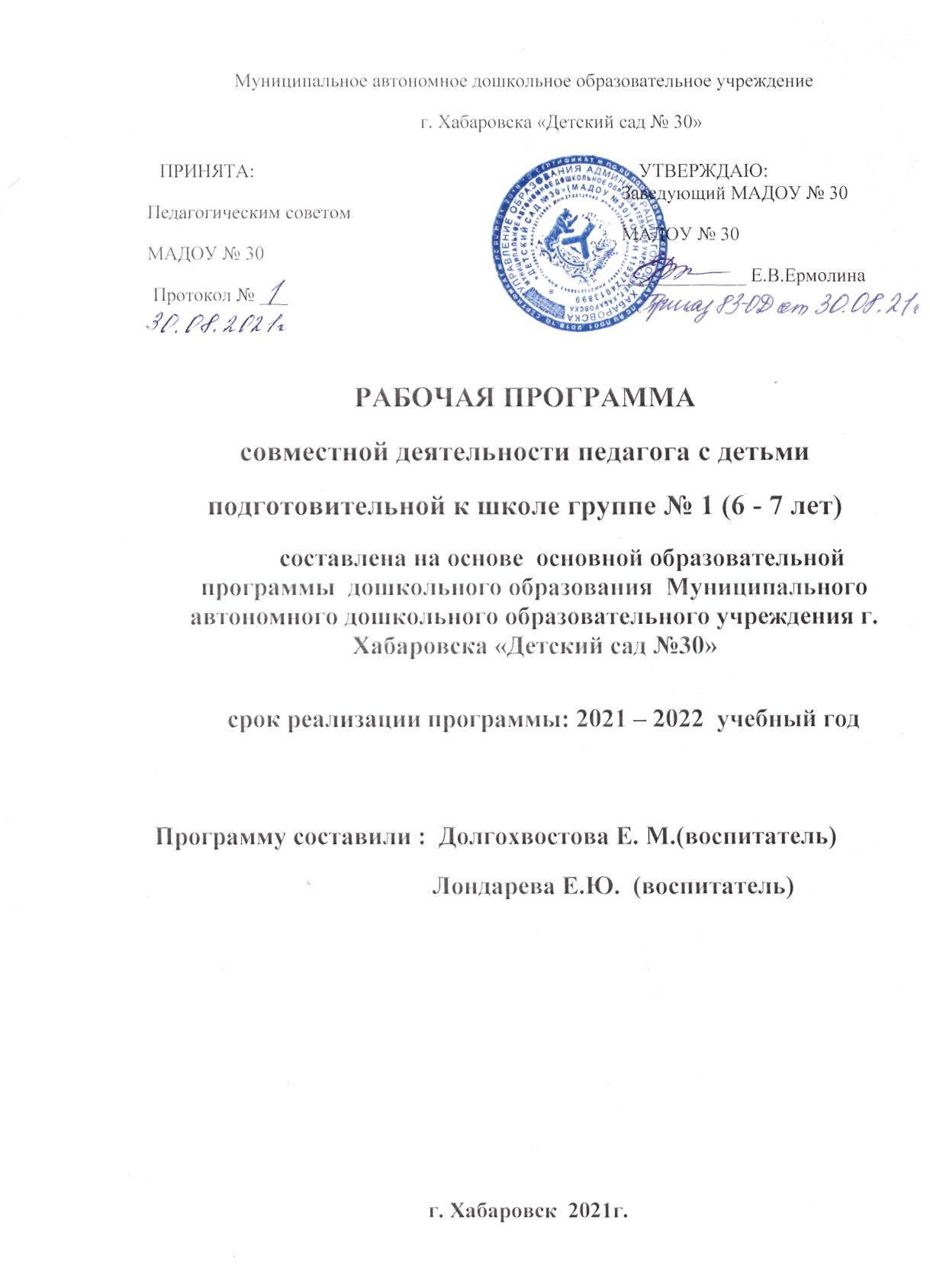 Содержание программыI. Целевой раздел1.ПояснительнаязапискаРабочая программа по развитию детей подготовительной к школе  группы разработана в соответствии с основной общеобразовательной программой дошкольного образования (далее - ООП ДО) Муниципального автономного дошкольного образовательного учреждения г.Хабаровска «Детский сад №30» (далее –МАДОУ №30), с учетом методического комплекса «Детство»: Примерной образовательной программы дошкольного образования Т.И.Бабаева, А.Г.Гогоберидзе, О.В.Солнцева и др.в соответствиисФГОСДО.Рабочая программа по развитию детей подготовительной к школе группыобеспечиваетразностороннееразвитиедетейввозрастеотдолетсучётомихвозрастных и индивидуальных особенностей по основным направлениям -физическому,социально-коммуникативному,познавательному,речевому и художественно–эстетическому.Содержание Рабочей программы в соответствии с требованиями Стандарта включает три основных раздела – целевой, содержательный и организационный. Целевой раздел Рабочей программы состоит из пояснительной записки, определяет ее цели и задачи, принципы и подходы к формированию Программы, значимые для разработки ООП ДО характеристики, планируемые результаты ее освоения в виде целевых ориентиров, внутренняя система оценки (развивающее оценивание) качества образовательной деятельности. Содержательный раздел Рабочей программы включает: - описание образовательной деятельности в соответствии с направлениями развития ребенка в пяти образовательных областях – социально-коммуникативной, познавательной, речевой, художественно-эстетической, физической;-  формы, способы, методы и средства реализации программы;– особенностей образовательной деятельности разных видов и культурных практик,– особенности взаимодействия педагога с семьями дошкольников, - рабочая программа воспитания.Организационный раздел Рабочей программы описывает систему условий реализации образовательной деятельности, необходимых для достижения целей Рабочей программы, а также особенности организации образовательной деятельности.Соотношение объемов обязательной и формируемой учреждением части Программы: Обязательная часть ООПДО: методический комплекс «Детство» Т.И. Бабаевой, составляет 60,95% Выбор методического комплекса «Детство» обусловлен рядом причин:комплекс разработан на основе и в соответствии с ФГОС ДО;Программа обеспечивает разностороннее гармоничное развитие детей от рождения до семи лет с учетом их возрастных и индивидуальных особенностей по пяти образовательным областям: социально – коммуникативное развитие, познавательное развитие, речевое развитие, художественно – эстетическое развитие, физическое развитие.Часть, формируемая участниками образовательных отношений - 39,05%: парциальная программа «Программа обучения плаванию в детском саду» / Воронова Е.К. М: Детство - пресс, 2003  - 9,37%;парциальная программа «Ладушки» - И.М. Каплунова, И.А. Новоскольцева – 6,25%;   парциальная программа «Цветные ладошки»  – изобразительная деятельность в детском саду. – И.А. Лыкова. – М., 2007г – 17,18%.авторская программа « Маленькие Дальневосточники» - Л.А. Кондратьева, 2014. –  6,25%.) Данные парциальные программы направлены на расширение содержания  образовательных областей: «Физическое развитие», «Познавательное развитие», «Речевое развитие», «Художественно - эстетическое развитие» обязательной части Программы.  Приоритетным направлением деятельности МАДОУ № 30  является «Физическое воспитание и формирование культуры здоровья».Реализуемая Рабочаяпрограммастроитсянапринципеличностно–развивающегоигуманистическогохарактеравзаимодействиявзрослогосдетьми.1.1 Перечень нормативных и нормативно-методических документовПри разработке Рабочей программы учитывались следующие нормативные документы:•	Федеральный закон от 29.12.2012 № 273-ФЗ «Об образовании в Российской Федерации»;•	Федеральный закон от 27.12.2019№515-ФЗ "О внесении изменений в статьи 67 и 98 Федерального закона "Об образовании в Российской Федерации" в части формирования и ведения информационных систем доступности дошкольного образования";•	Федеральный закон от 31 июля 2020 г. N 304-ФЗ "О внесении изменений в Федеральный закон "Об образовании в Российской Федерации" по вопросам воспитания обучающихся»;•	ФГОС ДО (Утвержден приказом Министерства образования и науки Российской Федерации от 17 октября 2013 г. № 1155);•	Министерство образования и науки РФ от 28.02.2014г. № 08-249 Комментарии к ФГОС дошкольного образования;•	Стратегия развития воспитания в Российской Федерации на период до 2025 года (утверждена распоряжением Правительства Российской Федерации от 29 мая 2015 г.N996-р);•	Приказ Министерства образования и науки РФ от 30.08.2013г. № 1014 «Об утверждении порядка организации и осуществления образовательной деятельности по основным общеобразовательным программам – образовательным программам дошкольного образования» ;•	Приказ Министерства просвещения Российской Федерации от 21.01.2019 г. № 32 "О внесении изменений в Порядок организации и осуществления образовательной деятельности по основным общеобразовательным программам - образовательным программам дошкольного образования, утвержденный приказом Министерства образования и науки Российской Федерации от 30 августа 2013 г. № 1014";•	Приказ Министерства просвещения РФ от 31 июля 2020 г. N 373 "Об утверждении Порядка организации и осуществления образовательной деятельности по основным общеобразовательным программам – образовательным программам дошкольного образования";•	Приказ Минпросвещения России от 09.11.2018 N 196 «Об утверждении Порядка организации и осуществления образовательной деятельности по дополнительным общеобразовательным программам» (Зарегистрировано в Минюсте России 29.11.2018 N 52831);•	Письмо Департамента государственной политики в сфере общего образования Министерства образования и науки РФ от 05.08.2013г. № 08-1049 «Об организации различных форм присмотра и ухода за детьми с целью реализации права на доступное дошкольное образование»;•	Приказ Министерства просвещения РФ от 15 мая 2020 г. N 236 "Об утверждении Порядка приема на обучение по образовательным программам дошкольного образования";•     «Санитарно-эпидемиологические требования к организациям воспитания и обучения, отдыха и оздоровления детей и молодежи» СП 2.4.3648-20  от 01.01.2021 г.;•	«Гигиенические нормативы и требования к обеспечению безопасности и (или) безвредности для человека факторов среды обитания» СанПиН 1.2.3685-21  от 01.03.2021 г.;•	Постановление главного санитарного врача РФ от 30.06.2020  № 16 Об утверждении санитарно-эпидемиологических правил СП 3.1/2.4. 3598-20 «Санитарно-эпидемиологические требования к устройству, содержанию и организации работы образовательных организаций и других объектов социальной инфраструктуры для детей и молодежи в условиях распространения новой коронавирусной инфекции (COVID-19);•	Методические рекомендации МР 3.1/2.4.0178/1-20 «Рекомендации по организации работы образовательных организаций в условиях сохранения рисков распространения COVID – 19»;•	Письмом Минобрнауки России «О коррекционном и инклюзивном образовании детей» от 07.06.2013г. № ИР-535/07 .Локальные акты:•	Устав МАДОУ № 30; • Положение о совете родителей (законных представителей) МАДО№ 30;•	Положение о педагогическом совете МДОУ детского сада № 30;•	Положение о нормах профессиональной этики педагогических работников;•	Положение о языках образования в учреждении;•	Порядок бесплатного пользования педагогическими работниками образовательными и методическими услугами учреждения;•	Порядок пользования обучающимися лечебно – оздоровительной инфраструктурой, объектами культуры и объектами спорта учреждения;•	Правила приема детей в учреждение;•	Порядок оформления возникновения, приостановления и прекращения отношений между учреждением и обучающимися и (или) родителями (законными представителями) обучающихся;•	Порядок и основания отчисления обучающихся;•	Режим занятий обучающихся в учреждении;•	Положение о психолого – медико - педагогическом консилиуме;•	Положение об оказании логопедической помощи детям .1.2 Цели и задачи реализации Рабочей программы Цель: развитие личности детей дошкольного возраста в различных видах общения и  деятельности с учетом их возрастных, индивидуальных, психологических  и физиологических особенностей.Задачи : сохранение и укрепление физического и психического здоровья детей, формирование ценности здорового образа жизниобеспечение равных возможностей для полноценного развития каждого ребенка в период дошкольного детства независимо от места жительства, пола, нации, языка, социального статуса, психофизиологических и других особенностей (в том числе ограниченных возможностей здоровья); развитие физических, интеллектуальных, нравственных, эстетических, творческих способностей детей, их стремление к саморазвитию;поддержка и развитие детской инициативности и самостоятельности в познавательной, коммуникативной и творческой деятельности;формирование общей культуры воспитанников, прежде всего культуры доброжелательных и уважительных отношений между людьми;создание благоприятных условий развития детей в соответствии с их возрастными и индивидуальными особенностями и склонностями, развитие способностей и творческого потенциала каждого ребенка как субъекта отношений с самим собой, другими детьми, взрослыми и миром; обеспечение вариативности и разнообразия содержания программ и организационных форм  дошкольного  образования,  возможности  формирования  программ  различной направленности с учетом образовательных потребностей и способностей детей;формирование социокультурной среды, соответствующей возрастным, индивидуальным, психологическим и физиологическим особенностям детей.формирование предпосылок учебной деятельности (у детей старшего дошкольного возраста), необходимых и достаточных для успешного решения ими задач начального общего образования; - вариативность использования образовательного материала, позволяющая развивать творчество в соответствии с интересами и наклонностями каждого ребенка;обеспечение психолого-педагогической поддержки семьи и повышение компетентности родителей (законных представителей) в вопросах развития и образования, охраны и укрепления здоровья детей;1.3  Принципы и подходы к формированию Рабочей программыВ соответствии с ФГОС ДО при разработке Рабочей программы нами учитывались принципы,  научные основы и базовые идеи программы, определенные методическим комплексом «Детство». Основными принципами, положенными в основу Рабочей программы, являются:       1. принцип полноценного проживания ребенком всех этапов детства, обогащение детского развития;2. принцип построения образовательной деятельности на основе индивидуальных особенностей каждого ребенка, при котором ребенок становится субъектом дошкольного образования;3.  принцип содействия и сотрудничества детей и взрослых;4. принцип поддержки инициативы детей в различных видах деятельности;5. принцип сотрудничества с семьей;6. принцип приобщения детей к социокультурным нормам;7. принцип формирования познавательных интересов детей и действий детей в различных видах деятельности;8. принцип учета этнокультурной ситуации развития детей.Научные основы и базовые идеи программы «Детство»:- идея о развитии ребенка,  как субъекта детской деятельности;- идея о феноменологии современного дошкольного детства;- идея о целостности развития ребен6ка, как совокупности условий, ситуации выбора, стимулирующих развитие детской субъективности и ее проявлений - инициативы, творчества, интересов, самостоятельной деятельности.Подходы к формированию Рабочей программы: системный подход;личностно-ориентированный подход;деятельностный подход; индивидуальный подход; аксиологический (ценностный) подход;компетентностный подход;культурологический подход;осуществление комплексного (клинико-физиологический, психолого-педагогический) подхода к диагностике и коррекционной помощи детям с ОВЗ. осуществление дифференцированногоподхода к детям в зависимости от их психического состояния и способов ориентации в познании окружающего мира, включая применение специальных форм и методов работы с детьми, оригинальных наглядных пособий, наполняемости групп и методики индивидуально-подгруппового обучения. 1.4  Значимые для разработки и реализации   Рабочей программы характеристики, в том числе  характеристики особенностей развития детей дошкольного возрастаМАДОУ№30 работает в условиях полного рабочего дня (12 часового пребывания). Группы функционируют в режиме 5-дневной рабочей недели, длительность рабочего дня 12 часов: с 7.30 до 19.30. Выходные дни - суббота, воскресенье и праздничные дни.Рабочая программа  разработана на основе  изучения контингента родителей (особенностей семей, социального состава семей, ихобразовательный и  возрастной уровень) с учетом их социального заказа,  как активных участников педагогического процесса и определяет содержание и организацию образовательного процесса для детей старшего дошкольного возраста (6 -7   лет) с учетом их возрастных и индивидуальных особенностей. Особенности осуществления образовательного процесса.1.4.1  Характеристика контингента воспитанников, особенности семей воспитанников.Основной контингент воспитанников проживает в условиях города.Индивидуальные особенности детей группыСоциальный статус родителей   подготовительной к школе группы № 1Социальными заказчиками деятельности являются, в первую очередь, родители воспитанников. Поэтому педагоги группы создают доброжелательную, психологически комфортную  атмосферу, в основе которой лежит определенная система взаимодействия  с родителями, взаимопонимание и сотрудничество.1.4.2  Характеристики особенностей развития детей старшего дошкольного  возрастаСодержание Рабочей программы учитывает также особенности современных детей: гиперактивность, любознательность, повышенную потребность к восприятию информации, современную социокультурную ситуацию развития ребенка, с учетом которой мы формировали свою Программу.Большей открытости мира и доступности его познания для ребенка, больше источников информации (телевидение, интернет, большое количество игр и игрушек) агрессивность доступной для ребенка информации.Культурной неустойчивости окружающего мира, смешения культур в совокупности с многоязычностью, разность, а иногда противоречивость предлагаемых разными культурами образцов поведения и образцов отношения к окружающему миру.Сложности окружающей среды с технологической точки зрения, нарушение устоявшейся традиционной схемы передачи знаний и опыта от взрослых детям, формирование уже на этапе дошкольного детства универсальных, комплексных качеств личности ребенка.Быстрой изменяемости окружающего мира – новая методология познания мира, овладение ребенком комплексом знаний  – отбор содержания дошкольного образования, усиление роли взрослого в защите ребенка от негативного воздействия излишних источников познания.Агрессивности окружающей среды и ограниченности механизмов приспособляемости человеческого организма к быстро изменяющимся условиям, наличия многочисленных вредных для здоровья факторов, негативное влияние  на здоровье детей – как физическое, так и психическое, возрастание роли инклюзивного образования, влияние на формирование у детей норм поведения, исключающих пренебрежительное отношение к детям с ограниченными возможностями здоровья.1.5   Планируемые результаты освоения ООП ДО.Целевые ориентиры в дошкольном возрасте.В соответствии с ФГОС ДО специфика дошкольного детства и системные особенности дошкольного образования делают неправомерными требования от ребенка дошкольного возраста конкретных образовательных достижений. Поэтому результаты освоения ООП ДО представлены в виде целевых ориентиров дошкольного образования и представляют собой возрастные характеристики возможных достижений ребенка к концу дошкольного образования. Реализация образовательных целей и задач ООП ДО направлена на достижение целевых ориентиров дошкольного образования, которые описаны как основные характеристики развития ребенка. Основные характеристики развития ребенка представлены в виде изложения возможных достижений воспитанников на разных возрастных этапах дошкольного детства. К семи годамСтепень реального развития этих характеристик и способности ребенка их проявлять к моменту перехода на следующий уровень образования могут существенно варьировать у разных детей в силу различий в условиях жизни и индивидуальных особенностей развития конкретного ребенка. Рабочая программа строится на основе общих закономерностей развития личности детей дошкольного возраста, с учетом сензитивных периодов в развитии.При соблюдении требований к условиям реализации ООП ДО настоящие целевые ориентиры предполагают формирование у детей дошкольного возраста предпосылок к учебной деятельности на этапе завершения ими дошкольного образования.ООП ДО  не предусматривается оценивание качества образовательной деятельности Организации на основе достижения детьми планируемых результатов освоения Программы.Целевые ориентиры, представленные в Программе:- не подлежат непосредственной оценке;- не являются непосредственным основанием оценки как итогового, так и промежуточного уровня развития детей;- не являются основанием для их формального сравнения с реальными достижениями детей;- не являются основой объективной оценки соответствия установленным требованиям образовательной деятельности и подготовки детей;- не являются непосредственным основанием при оценке качества образования.1.6 Система мониторинга динамики развития детей, динамики их образовательных достижений.Согласно п. 3.2.3 Стандарта, при реализации образовательной программы дошкольного образования в ДОО может проводиться оценка индивидуального развития детей дошкольного возраста в рамках педагогической диагностики (мониторинга).Педагогическая диагностика - это механизм, позволяющий выявить индивидуальные особенности и перспективы развития ребенка.Цель диагностики: изучение ребенка дошкольного возраста для познания его индивидуальности и оценки его развития как субъекта познания, общения и деятельности.Структура педагогической дигностики:Первый этап — проектировочный. Определение целей иметодов диагностики.Второй этап — практический. Проведение диагностики. Определение ответственных, обозначения времени и длительности, способов фиксации.Третий этап — аналитический. Анализ полученных фактов.Четвертый этап — интерпретация данных. Этот основной путь понимания ребенка и прогнозирования перспектив его развития.Пятый этап — целеобразовательный. Предполагает определение актуальных образовательных задач для каждого ребенка и для группы в целом.Диагностика проводится 2 раза в год: в начале и в конце года.Педагогическая диагностика достижений ребенка по программе «Детство»направлена на изучение:- деятельностных умений ребенка;- интересов, предпочтений, склонностей ребенка;- личностных особенностей ребенка;- поведенческих проявлений ребенка;- особенностей взаимодействия ребенка со сверстниками;- особенностей взаимодействия ребенка со взрослыми.Диагностику по программе «Детство» рекомендовано проводить по пособию Верещагиной Н. В. «Диагностика педагогического процесса».Пособие  содержит структурированный в таблицы диагностический материал, направленный на оценку качества педагогического процесса .Данные таблицы проведения педагогической диагностики разработаны в соответствии с образовательными областями: познавательное развитие, речевое развитие, художественно – эстетическое развитие, социально-коммуникативное развитие, физическое развитие и с учётом ФГОС ДО и индивидуального подхода к воспитанникам.Технология работы с таблицами проста и включает 2 этапа:1) Напротив каждой фамилии и имени каждого ребенка проставляются баллы от 1 до 5.Затем считается итоговый показатель по каждому ребенку.2) Когда все дети прошли диагностику подсчитывается итоговый показатель по группе.Такая система мониторинга позволяет оперативно находить неточности в построении педагогического процесса в группе и выделить детей с проблемами развития.Таблицы «Диагностика педагогического процесса» представлены в приложении №II. СОДЕРЖАТЕЛЬНЫЙ РАЗДЕЛ2.1 Содержание психолого-педагогической работы  по освоению образовательных областей с учетом содержания парциальных программЦелостность педагогического процесса МАДОУ№30 обеспечивается реализацией примерной образовательной программой дошкольного образования «Детство» под научной редакцией Т.И.Бабаевой, А.Г.Гогоберидзе, О.В. Солнцевой.Содержание психолого-педагогической работы с детьми 6 - 7 лет дается по  образовательным  областям:  «Социально-коммуникативное  развитие», «Познавательное развитие», «Речевое развитие», «Художественно-эстетическое развитие», «Физическое развитие». Содержание работы ориентировано на разностороннее развитие дошкольников с учетом их возрастных и индивидуальных особенностей. 
Задачи психолого-педагогической работы по формированию физических, интеллектуальных и личностных качеств детей решаются интегрировано в ходе освоения всех образовательных областей наряду с задачами, отражающими специфику каждой образовательной области, с обязательным психологическим сопровождением. При этом решение программных образовательных задач предусматривается не только в рамках непрерывной образовательной деятельности, но и в ходе режимных моментов — как в совместной деятельности взрослого и детей, так и в самостоятельной деятельности дошкольников.Образовательная область «Социально-коммуникативное развитие»Компоненты патриотического воспитанияФормирование основ безопасностиРазвитие трудовой деятельностиРезультаты образовательной деятельностиОбразовательная область «Познавательное развитие»Раздел: Развитие элементарных математических представленийМетоды ознакомления дошкольников с природойДетское экспериментированиеРезультаты образовательной деятельностиОбразовательная область «Речевое развитие»Содержание образовательной работы направлено на:Принципы развития речиРезультаты образовательной деятельностиОбразовательная область «Художественно-эстетическое развитие»Результаты образовательной деятельностиОбразовательная область «Физическое развитие»Принципы физического развитияЗдоровьесберегающие технологииЗдоровьесберегающие технологии – это технологии, направленные на сохранение здоровья и активное формирование здорового образа жизни и здоровья воспитанников.Медико – профилактические:•	Организация мониторинга здоровья дошкольников;•	Организация и контроль питания детей;•	Физического развития дошкольников;•	Закаливание;•	Организация профилактических мероприятий;•	Организация обеспечения требований СаНПиН;•	Организация здоровьесберегающей среды.Физкультурно-оздоровительные:•	Развитие физических качеств, двигательной активности;•	Становление физической культуры детей;•	Дыхательная гимнастика;•	Массаж и самомассаж;•	Профилактика плоскостопия и формирования правильной осанки;•	Воспитание привычки повседневной физической активности и заботе о здоровье.Результаты образовательной деятельности Дидактическое обеспечение (игровая деятельность)Игрушки - персонажи и ролевые атрибутыКуклы (средние) Мягкие антропоморфные животные (средние и мелкие)Набор кукол: семья (средние) Наручные куклы би-ба-бо Набор персонажей для плоскостного театра Наборы мелких фигурок (домашние животные, дикие животные) Динозавры Фантастические персонажи Солдатики (рыцари, богатыри) Семья (фигурки человечков) Наборы масок (сказочные, фантастические персонажи) Игрушки - предметы оперированияНабор чайной посудыНабор кухонной посудыНабор медицинских, парикмахерских принадлежностей, набор для игры в МагазинВесыЧековая кассаТелефоныЧасыБиноклиАвтомобили разных назначенийКорабли, лодкиСамолёты, вертолётыРоботы, трансформерыАвтомобильная дорога, парковкаИгрушки - маркеры игрового пространстваТематические строительные наборыКонструктор ЛегоМагнитный конструкторКукольные домикиФермаЗоопаркНаборы мебели для мелких персонажейОбъёмные деревьяПолифункциональные материалыЯщик с мелкими предметами – заместителямиКрупный строительный наборДеревянные бусы Игры - шнуровкиМатериалы для игр с правиламиНастольный кольцебросКеглиМячи разного размера и назначенияЛото Домино с картинкамиШашкиШахматыИгры – ходилкиНастольно – печатные игрыПазлыДеревянные игры – вкладышиМагнитный конструктор (с использованием схем)2.1.1  Часть программы, формируемая участниками образовательных отношений: используемые вариативные программОсновная образовательная программа дошкольного образования «Детство» под научной редакцией Т.И.Бабаевой, А.Г.Гогоберидзе, О.В. Солнцевой  -  60,95%Парциальные и авторские программы – 39,05%1. «Программа обучения плаванию в детском саду»Воронова Е.К.  - 9,37%.Программа   обеспечивает   всестороннее   развитие   на   основе психологических  особенностей,  создает  оптимальные  условия  для  реализации активности.  Нагрузка  дозируется  за  счет  повторений  упражнений,  температуры  воды, воздуха,  обязательным  условием  для  занятий  является  хорошее  самочувствие  и положительный настрой. Цель программы: обучение детей дошкольного возраста плаванию; закаливанию и укреплению детского  организма;  обучение  каждого  ребенка  осознанно  заниматься  физическими упражнениями; создание основы для разностороннего физического развития (развитие и укрепление  опорно-двигательного  аппарата,  сердечно-сосудистой,  дыхательной  и нервной  систем).Задачи программы:оздоровительныесохранять и укреплять здоровье детей;учить бережному отношению к своему здоровью, личной гигиене;развивать функциональные и адаптационные возможности детей и улучшать их работоспособность, закаливание  организма;совершенствование ОДА, формирование правильной осанки;образовательные:расширять и углублять представления и знания о пользе занятий плаванием;ознакомить детей с различными способами плавания;развивать  психофизические  качества  и  двигательные  способности (выносливость,  силу,  ловкость,  гибкость,  координацию  движений,  дыхательные функции)формировать  умения  и  навыки  правильного  выполнения  плавания спортивным способом плаваниявоспитательные:воспитывать интерес к активной деятельности в воде;воспитывать  нравственно-волевые  качества:  смелость,  настойчивость, чувства собственного достоинства, самостоятельность  Образовательная деятельность  в плавательном бассейне начинается с постепенного приучения  к воде, передвижению в ней и  выполнению  подготовительных  упражнений,  переходим      собственно  к  обучению плаванию,  то  есть  умению  свободно  держаться  на  воде,  скользить  сначала  со вспомогательными средствами, а затем самостоятельно, свободно погружаться в воду, задерживая дыхание.Основной  формой  обучения  плаванию  на  начальном  этапе занимают подвижные  игры  в  воде,  которые  широко  применяются  на  др.  занятиях.                В зависимости   от   возраста,   индивидуальных   особенностей   подготовленности определенные группы упражнений осваиваются в разные сроки. В занятия включаются физические упражнения, направленные на развитие всех основных движений (ходьба, бег,  прыжки),  большое  разнообразие  дел  позволяет  решать  в  комплексе  задачи нравственного, умственного, эстетического и трудового воспитания.Методическое обеспечение: основное содержание программы составляют методические рекомендации и материалы по обучению детей плаванию.организация занятий в воде различной формы и содержания,плавание с предметами (нарукавниками, досками, игрушками)проведение игр соревновательной направленности,проведение досугов, праздников, свободного купания на воде,проведение    лечебно-профилактических    мероприятий,    закаливания (гидромассаж ног, фиточаи)Работа с родителями:знакомство родителей с основными теоретическими знаниями и с практикой работы с часто болеющими детьми, закаливания их;проведение  дней  открытых  дверей(посещение  занятий  любой  возрастной группы);выпускные показательные выступления детей (как ребенок научился плавать за то время, которое он посещал детский сад).Режим занятий: даннаяпрограмма  предполагает  72  часав  год в подготовительной  группе –   2  раза  в  неделю  по 30 - 35 в минут;занятия плаванием проводятся по подгруппам 12-15 человек.Последовательность проведения занятий:1.Воздушные контрастные ванны.2.Душ.3.Разминочные  упражнения  вводе,передвижения  в  заданных направлениях.4.Обучение основным движениям руками, ногами, упражнения надыхание.5.Игровые задания применяются в различных частях занятия.6.Время для самостоятельного купания и игр.7.Релаксация (расслабляет, успокаивает организм: выдохи в воду, лежание на воде).8.Обтирание, сушка волос.Прогнозируемые результаты:-Оздоровление,  укрепление  мышц  сердца,  улучшение  кровообращения  в сосудах, развитие дыхательного аппарата, профилактика и лечение нарушений осанки, сутулости, плоскостопия.-Применение умений и навыков плавания в повседневной жизни.-Повышение интереса к спорту.-Проявление целеустремленности, силы воли, мужественности.-Умение  выполнять  положение  лежа  в  воде,  технично  плавать  кролем, брассом, на спине (индивидуальнодля каждого).При  обучении  плаванию  детей  дошкольного  возраста  используются разнообразные игры, которые позволяют активно двигаться в воде.Данные задачи призваныреализовать приоритетное направление МАДОУ №30  «Физическое воспитание и формирование культуры здоровья»2. Авторская программа « Маленькие Дальневосточники»  Е.С. Кондратьева -  6,25 % Природный ландшафт Хабаровского края, красота и разнообразие растительного и животного мира, этнографические и исторические особенности Дальнего Востока - богатейший материал для воспитания в детях патриотических чувств, нравственности, развития художественно-эстетического вкуса.Цель программы «Маленькие дальневосточники»:формирование основ гражданской идентичности, патриотизма, нравственныхориентиров у детей дошкольного возраста.Задачи:формировать первичные представления о «малой» родине, об истории,культуре, географическом положении и этнографии Хабаровского края;развивать основы экологической культуры с учётом природныхособенностей Хабаровского края;развивать интерес, эмоциональную отзывчивость, эстетические чувства кискусству народов разных национальностей, проживающих натерритории Хабаровского края, формировать чувство причастности ктворческому наследию дальневосточной культуры;формировать положительное отношение ребенка к себе, другим людям, кмалой родине.Планируемые результатыВ дошкольной организации на основе программы создана системанравственно-патриотического воспитанияДети имеют первичные представления о малой родине, проявляют интерес кистории своего города и края, умеют видеть историю вокруг себя (вназваниях улиц, площадей, парков).Дошкольники проявляют интерес к декоративно-прикладному искусствужителей России и Приамурья, бережное отношение к окружающей среде ирукотворному миру.Дети способны соблюдать общепринятые нормы и правила поведения, имеютстойкие представления о себе, семье, обществе (ближайшем социуме),родном городе, крае, государстве (стране), мире природы Хабаровского края.Области реализации программы:Социально-коммуникативное развитие «Мир вокруг нас»Физическое развитие «Игры малочисленных народов Приамурья и Севера»Познавательное развитие «Мой любимый городи край»Художественно – эстетическое развитие «Малочисленные народы Приамурья и Севера»Развитие речи «Говорю о тебе, мояродина»Данная программа  предполагает  36  часов в  год  в подготовительной    группе –  1  раз  в  неделю  по   30-35  минут .3. Парциальная программа «Ладушки»И. М. Каплуновой, И. А. Новоскольцевой   - 6,25% Программа направлена на реализацию образовательной области «Художественно-эстетическое развитие» раздела «Музыкальная деятельность»   посредством создания условий развития ребёнка, открывающих возможности для его позитивной социализации, его личностного развития, развития инициативы и творческих способностей на основе сотрудничества со взрослыми и сверстниками и соответствующим возрасту видам деятельности и обеспечивают социализацию и индивидуализацию детей.Программа «Ладушки» - личностно ориентированная программа, разработанная адекватно возрастным возможностям детей. Ребенок - это центр «музыкальной вселенной».Мир музыки огромен и неповторим.Основная задача программы «Ладушки» - введение ребенка в мир музыки с радостью и улыбкой. Эта задача, неся в себе суть отношения педагога к ребенку, является девизом программы «Ладушки».Задачи программы «Ладушки»подготовить детей к восприятию музыкальных образов и представлений;заложить основы гармонического развития (развитие слуха, голоса, внимания, движения, чувства ритма и красоты мелодии, развитие индивидуальных музыкальных способностей);приобщить детей к русской народно-традиционной и мировой музыкальной культуре;подготовить детей к освоению приемов и навыков в различных видах музыкальной  деятельности адекватно детским возможностям;развивать коммуникативные способности;научить детей творчески использовать музыкальные впечатления в повседневной жизни;познакомить детей с разнообразием музыкальных форм и жанров в привлекательной и доступной форме;обогатить детей музыкальными знаниями и представлениями в музыкальной игре;развивать детское творчество во всех видах музыкальной деятельности.Целевые ориентиры:Результатом реализации  программы по музыкальному  развитию дошкольников следует считать:сформированность эмоциональной отзывчивости на музыку;умение передавать выразительные музыкальные образы;восприимчивость и передачу в пении, движении основных средств выразительности музыкальных  произведений;сформированность двигательных навыков и качеств (координация, ловкость и точность движений, пластичность);умение передавать игровые образы, используя песенные, танцевальные импровизации;проявление активности, самостоятельности и творчества в разных видах музыкальной деятельности.Данная программа  предполагает  36  часов в  год  в   подготовительной группе –1  раз в  неделю  по 30 минут.4. Парциальная программа «Цветные ладошки»  И.А . Лыковой - 17,18%Авторская программа художественного воспитания, обучения и развития детей 2-7 лет «Цветные ладошки» (формирование эстетического отношения и художественно-творческое развитие в изобразительной деятельности) представляет оригинальный вариант реализации базисного содержания и специфических задач эстетического воспитания детей в изобразительной деятельности.Цель программы - формирование у детей раннего и дошкольного возраста эстетического отношения и художественно-творческих способностей в изобразительной деятельности.Задачи:развитие эстетического восприятия художественных образов (в произведениях искусства) и предметов (явлений) окружающего мира как эстетических объектов;создание условий для свободного экспериментирования с художественными материалами и инструментами;ознакомление с универсальным «языком» искусства - средствами художественно-образной выразительности;амплификация (обогащение) индивидуального художественно- эстетического опыта (эстетической апперцепции): «осмысленное чтение» - распредмечивание и опредмечивание-художественно-эстетических объектов с помощью воображения и эмпатии (носителем и выразителем эстетического выступает цельный художественный образ как универсальная категория); интерпретация художественного образа и содержания, заключенного в художественную форму;развитие художественно-творческих способностей в продуктивных видах детской деятельности.воспитание художественного вкуса и чувства гармонии.создание условий для многоаспектной и увлекательной активности детей в художественно-эстетическом освоении окружающего мира.формирование эстетической картины мира и основных элементов «Я - концепции-творца».Планируемые результаты освоения ПрограммыНа этапе завершения дошкольного образованияРебенок обладает развитым воображением, различает виды изобразительного искусства. Называет основные выразительные средства произведений искусстваРабота с семьями воспитанников.Целью работы с семьями воспитанников является поддержка стремления родителей развивать художественную деятельность детей в детском саду и дома.Задачи:  привлекать родителей к активным формам совместной с детьми деятельности способствующим возникновению творческого вдохновения;Данная программа  предполагает:Рисование (9,37%) :в подготовительной к школе группе 72 часа  - 2 раза в неделю по 30 минут   (7,81%)Лепка: 36 часов в год  - 1  раз  в  неделю  25  минут.2.3 Организация коррекционной работы в старших группах общеразвивающей направленности с детьми, имеющими речевые нарушения.Коррекционная работа в учреждении направлена на развитие детей с ограниченными возможностями здоровья, к которым относятся:- дети с нарушениями речи (общее недоразвитие речи, фонетико-фонематическое недоразвитие).Цель коррекционной работы:Систематизация, обобщение и обогащение содержания коррекционно- развивающего образования детей с ОВЗ в условиях дошкольного образовательного учреждения.Задачи:1.     Создать условия для всестороннего развития ребенка с ОВЗ в целях обогащения его социального опыта и гармонического включения в коллектив сверстников;2.     Формировать познавательные процессы и способствовать умственной деятельности; усвоению и обогащению знаний о природе и обществе; развитию познавательных интересов и  речи как средства познания.3.     Совершенствовать функции формирующегося организма, развивать двигательные навыки, тонкую ручную моторику, зрительно-пространственную координацию.4.     Обеспечить оптимальное вхождение детей с ОВЗ в общественную жизнь.5.     Формировать у детей эстетического отношения к миру, накоплению эстетических представлений  образов, развитию  эстетического вкуса, художественных способностей, освоению  различных видов художественной деятельности.Выявление особых образовательных потребностей детей с ОВЗ(диагностический модуль)Задачидиагностического модуля: выявить и классифицировать типичные трудности, возникающие у ребёнка при освоении Программы; определить причины трудностей, возникающих у ребёнка при освоении Программы.Содержание диагностического модуля составляют программы изучения ребенка различными специалистами.Направления, содержание комплексного изучения ребенка, перечень специалистов, изучающих причины затруднений ребенка при освоении Программы, отражены в таблице: Направления и содержание комплексного изучения дошкольникаИндивидуально ориентированная психолого-медико-педагогическая помощь детям с ОВЗ Задачи коррекционно-развивающего модуля:- определить необходимые условия для реализации коррекционно-развивающей работы;- разработать индивидуальный образовательный маршрут сопровождения ребёнка необходимыми специалистами при освоении основной образовательной программы (на основе полученных диагностических данных);- организовать взаимодействие специалистов, осуществляющих сопровождение ребёнка, испытывающего трудности в освоении основной образовательной программы.Коррекционно-развивающий модуль обеспечивает создание педагогических условий для коррекции и профилактики нарушений в развитии ребенка с ОВЗ на основе комплексных диагностических данных.Условия, необходимые для реализациикоррекционной работы:- использование специальных образовательных программ, исходя из категории детей с ОВЗ, а также специальных методов и приёмов обучения и воспитания;- использование технических средств обучения коллективного и индивидуального пользования;- организация и проведение групповых и индивидуальных коррекционных занятий.Индивидуальный образовательный маршрут сопровождения ребёнка с ОВЗ:- даёт представление о видах трудностей, возникающих у ребёнка при освоении основной общеобразовательной программы; - раскрывает причину, лежащую в основе трудностей; - содержит примерные виды деятельности, осуществляемые субъектами сопровождения, задания для коррекции. Специалисты, осуществляющие сопровождение ребёнка, реализуют следующие профессиональные функции: - диагностическую (заполняют диагностические карты трудностей, возникающих у ребёнка; определяют причину трудности с помощью комплексной диагностики);- проектную (разрабатывают на основе реализации принципа единства диагностики и коррекции индивидуальный маршрут сопровождения);- сопровождающую(реализуют индивидуальный маршрут сопровождения);-аналитическую (анализируют результаты реализации индивидуальных образовательных маршрутов). Организационно-управленческой формой сопровождения является психолого-медико-педагогический консилиумдетского сада (ПМПк), который решает задачу взаимодействия специалистов.Задачи оздоровительно-профилактического модуля:создание условий для сохранения и укрепления здоровья детей с ОВЗ, обеспечение их медико-педагогического сопровождения.Оздоровительно-профилактический модуль предполагает проведение индивидуальных профилактических мероприятий в соответствии с имеющимися условиями.Задачи социально-педагогического модуля:- повышение профессиональной компетентности педагогов, работающих с детьми с ОВЗ;- взаимодействие с семьёй ребёнка с ОВЗ и социальными партнёрами.Социально-педагогический модуль нацелен на повышение уровня профессионального образования педагогов; организацию социально-педагогической помощи детям и их родителям, консультативную деятельность.         Итоговые и промежуточные результаты коррекционной работы ориентируются на освоение детьми с ОВЗ основной образовательной программы.Динамика развития детей отслеживается по мере реализации индивидуального образовательного маршрута, успешное продвижение по которому свидетельствует о снижении количества трудностей при освоении основной образовательной программы.В случае невозможности комплексного усвоения воспитанником основной образовательной программы из-за тяжести физических и (или) психических нарушений, подтвержденных в установленном порядке городской ПМПК, ребенку предоставляется место в специализированных группах детских садов города. Организация системы коррекционной работы.Специфика реализации основного содержания основной образовательной программы с детьми с ОВЗОсновные направления коррекционной работы воспитателей при исправлении минимальных речевых нарушений у старших дошкольников в условиях воспитания детей в группах общеразвивающей направленности.Основные направления коррекционной работы родителей при исправлении минимальных речевых нарушений у старших дошкольников в условиях воспитания детей в группах общеразвивающей направленности.Основные направления коррекционной работы, в ходе деятельности младшего воспитателя при исправлении минимальных речевых нарушений у старших дошкольников в условиях воспитания детей в группах общеразвивающей направленности.Младшие воспитатели наиболее тесно общаются с детьми во время проведения режимных моментов, и в таких ситуациях сотрудник может проявить себя как активный участник коррекционной деятельности.2.4  Программа воспитанияОбщая цель воспитания в ДОУ формируется, исходя из этого воспитательного идеала,  основывается на базовых для нашегообщества ценностях: семья, труд, отечество, природа, мир, знания, культура, здоровье , человек.Основные идеиИдея развития. Основной смысл воспитательной работы – развитие личности воспитанника его субъективности и индивидуальности, творческих и интеллектуальных способностей.Идея творчества. В процессе творческой деятельности происходит развитие способностей и формирование потребностей личности ребенка.Идея сотрудничества. Совместная творческая деятельность детей, родителей и педагогов является созидательной деятельностью, способствующей передвижению «ситуации успеха».Идея открытости.  Контакт с семьей, участие родителей в воспитании, доступность информации, взаимодействие с учреждениями окружающего социума.Цель программы воспитания: формирование основ базовой культуры личности, в том числе ценностей здорового образа жизни, развитие социальных,  нравственных, эстетических,  интеллектуальных, физических качеств, инициативности, самостоятельности и ответственности.Данная цель ориентирует педагогов не на обеспечение соответствия личности ребенка единому уровню воспитанности, а на обеспечение позитивной динамики развития его личности. В связи с этим важно сотрудничество педагога и ребенка , их партнерские отношения по развитию личности ребенка являются важным фактором успеха в достижении цели.Приоритеты в воспитаниидетей дошкольного возраста:Целевой приоритет:создание благоприятных условий для усвоения детьми дошкольного возраста социально значимых знаний – знаний основных норм и традиций того общества, в котором они живут.Достижению поставленной цели воспитания дошкольников будет способствовать  решение следующих основных задач: Создание благоприятных условий для гармоничного развития каждого ребенка в соответствии с его возрастными, гендерными,  индивидуальными особенностями и склонностями; Развитие социальных, нравственных, физических, интеллектуальных, эстетических качеств; формирование общей культуры личности, в том числе здорового и устойчивого образа жизни, инициативности, самостоятельности и ответственности, активной жизненной позиции, умения общаться с разными людьми;развитие способностей и творческого потенциала каждого ребенка; организация содержательного взаимодействия ребенка с другими детьми, взрослыми и окружающим миром на основе гуманистических ценностей и идеалов, прав свободного человека;воспитание патриотических чувств, любви к Родине, гордости за  ее достижения на основе духовно-нравственных и социокультурных ценностей и принятых в обществе правил и норм поведения в интересах человека, семьи, общества;объединение  воспитательных ресурсов семьи и ДОУ на основе традиционных духовно-нравственных ценностей семьи и общества; установление партнерских взаимоотношений с семьей,  оказание ей психолого-педагогической поддержки, повышение компетентности родителей (законных представителей) в вопросах воспитания, развития и образования детей.Практическая реализация цели и задач воспитания осуществляется в рамках следующих направлений воспитательной работы ДОУ. Каждое из них представлено в соответствующем модуле. Инвариантные модули: Модуль «Непосредственно образовательная деятельность».Модуль « Проектно -  конкурсная деятельность» Модуль  «Культурно -  досуговые мероприятия»Модуль «Взаимодействие с семьей».Вариативные модули: Модуль «Дополнительное образование в ДОУ».Основные направления самоанализа воспитательной работыСамоанализ воспитательной работы в ДОУ осуществляется ежегодно заместителем заведующего по ВМР и воспитателями. Направления анализа зависят от анализируемых объектов. Основными объектами  анализа организуемого в ДОУ воспитательного процесса являются: 1. Результаты воспитания, социализации и саморазвития детей дошкольного возраста. Критериемданного направления является динамика личностного развития детей. Основной методполучения информации - педагогическое наблюдение.Это может быть наблюдение за поведением детей в процессе режимных моментов, в специально создаваемых педагогических ситуациях, в игровой и коммуникативной деятельности, для этого используется методика А.М. Щетининой, Л.В. Кирс «Неоконченные ситуации», а также «Шкальную оценку сформированности социальных форм поведения ребенка» этих же авторов. (Приложение 2).Методики опубликованы в учебно-методическом пособии А.М. Щетининой «Диагностика социального развития ребенка». - Великий Новгород: Нов ГУ им. Ярослава Мудрого, 2000. 2. Состояние организуемой в детском саду совместной деятельности детей и взрослых. Критерием, на основе которого осуществляется данный анализ, является наличие в детском саду комфортной и личностно развивающей совместной деятельности детей и взрослых.Осуществляется анализ заведующим и заместителем заведующего по ВМР, воспитателями. Способами получения информации о состоянии организуемой в детском саду совместной деятельности детей и взрослых могут быть беседы с родителями, педагогами, при необходимости – их анкетирование. Полученные результаты обсуждаются на заседании педагогического совета МАДОУ № 30. Итогом самоанализа организуемой воспитательной работы в ДОУ является перечень выявленных достоинств и недостатков воспитательного процесса и проектируемые, на основе анализа, дальнейшие педагогические действия. Календарный план воспитательной работы, диагностические материалы представлены в Приложении № 13,14 ( смотрите в ООП)Муниципальное автономное дошкольное образовательное учреждениег. Хабаровска «Детский сад № 30»Предлагаемая диагностика разработана с целью оптимизации образовательного процесса в любом учреждении, работающим с группой детей подготовительного к школе возраста, вне зависимости от приоритетов разработанной программы обучения и воспитания и контингента детей. Это достигается путем использования общепринятых критериев развития детей данного возраста и уровневым подходом к оценке достижений ребенка по принципу: чем ниже балл, тем больше проблем в развитии ребенка или организации педагогического процесса в группе детей. Система мониторинга содержит 5 образовательных областей, соответствующих Федеральному государственному образовательному стандарту дошкольного образования, приказ Министерства образования и науки № 1155 от 17 октября 2013 года: «Социально-коммуникативное развитие», «Познавательное развитие», «Речевое развитие», «Художественно- эстетическое развитие», «Физическое развитие», что позволяет комплексно оценить качество образовательной деятельности в группе и при необходимости индивидуализировать его для достижения достаточного уровня освоения каждым ребенком содержания образовательной программы учреждения. Оценка педагогического процесса связана с уровнем овладения каждым ребенком необходимыми навыками и умениями по образовательным областям:балл — ребенок не может выполнить все параметры оценки, помощь взрослого не принимает;балла — ребенок с помощью взрослого выполняет некоторые параметры оценки;балла — ребенок выполняет все параметры оценки с частичной помощью взрослого;балла — ребенок выполняет самостоятельно и с частичной помощью взрослого все параметры оценки;баллов — ребенок выполняет все параметры оценки самостоятельно.Таблицы педагогической диагностики заполняются дважды в год, если другое не предусмотрено в образовательной организации, — в начале и конце учебного года (лучше использовать ручки разных цветов), для проведения сравнительного анализа. Технология работы с таблицами проста и включаетэтапа.Этап 1. Напротив фамилии и имени каждого ребенка проставляются баллы в каждой ячейке указанного параметра, по которым затем считается итоговый показатель по каждому ребенку (среднее значение = все баллы сложить (по строке) и разделить на количество параметров, округлять до десятых долей). Этот показатель необходим для написания характеристики на конкретного ребенка и проведения индивидуального учета промежуточных результатов освоения общеобразовательной программы.Этап 2. Когда все дети прошли диагностику, тогда подсчитывается итоговый показатель по группе (среднее значение = все баллы сложить (по столбцу) и разделить на количество параметров, округлять до десятых долей). Этот показатель необходим для описания общегрупповых тенденций (в группах компенсирующей направленности — для подготовки к групповому медико- психолого-педагогическому совещанию), а также для ведения учета обще- групповых промежуточных результатов освоения общеобразовательной программы.Двухступенчатая система мониторинга позволяет оперативно находить неточности в построении педагогического процесса в группе и выделять детей с проблемами в развитии. Эго позволяет своевременно разрабатывать для детей индивидуальные образовательные маршруты и оперативно осуществлять психолого-методическую поддержку педагогов. Нормативными вариантами развития можно считать средние значения по каждому ребенку или общегрупповому параметру развития больше 3,8. Эти же параметры в интервале средних значений от 2,3 до 3,7 можно считать показателями проблем в развитии ребенка социального и\или органического генеза, а также незначительные трудности организации педагогического процесса в группе. Средние значения менее 2,2 будут свидетельствовать о выраженном несоответствии развития ребенка возрасту, а также необходимости корректировки педагогического процесса в группе по данному параметру/ данной образовательной области. (Указанные интервалы средних значений носят рекомендательный характер, так как получены с помощью применяемых в психолого-педагогических исследованиях психометрических процедур, и будут уточняться по мере поступления результатов мониторинга детей данного возраста.)Наличие математической обработки результатов педагогической диагностики образовательного процесса оптимизирует хранение и сравнение результатов каждого ребенка и позволяет своевременно оптимизировать педагогический процесс в группе детей образовательной организации.Рекомендации по описанию инструментария педагогической диагностики в подготовительной к школе группеИнструментарий педагогической диагностики представляет собой описание тех проблемных ситуаций, вопросов, поручений, ситуаций наблюдения, которые вы используете для определения уровня сформированности у ребенка того или иного параметра оценки. Следует отметить, что часто в период проведения педагогической диагностики данные ситуации, вопросы и поручения могут повторяться, с тем чтобы уточнить качество оцениваемого параметра. Это возможно, когда ребенок длительно отсутствовал в группе или когда имеются расхождения в оценке определенного параметра между педагогами, работающими с этой группой детей. Музыкальные и физкультурные руководители, педагоги дополнительного образования принимают участие в обсуждении достижений детей группы, но разрабатывают свои диагностические критерии в соответствии со своей должностной инструкцией и направленностью образовательной деятельности.Важно отметить, что диагностируемые параметры могут быть расширены Сокращены в соответствии с потребностями конкретного учреждения, поэтому каждый параметр педагогической оценки может быть диагностирован несколькими методами, с тем чтобы достичь определенной точности. Также одна проблемная ситуация может быть направлена на оценку нескольких параметров, в том числе из разных образовательных областей.Основные диагностические методы педагога образовательной организации:наблюдение;проблемная (диагностическая) ситуация;беседа.Формы проведения педагогической диагностики:индивидуальная;подгрупповая;групповая.Обратите внимание, что описание инструментария педагогической диагностики в разных образовательных организациях будет различным. Это объясняется разным наполнением развивающей среды учреждений, разным контингентом воспитанников, разными приоритетными направлениями образовательной деятельности конкретной организации.Примеры описания инструментария по образовательным областямОбразовательная область «Социально-коммуникативное развитие»Внимательно слушает взрослого, может действовать по правилу и образцу, правильно оценивает результат.Методы: наблюдение в быту и в организованной деятельности, проблемная ситуация.Материал: развивающая игра «Сложи узор», схема выкладывания.Форма проведения: индивидуальная, подгрупповая.Задание: «Выложи, пожалуйста, такого краба (показываем схему выкладывания). Как ты думаешь, у тебя получился такой же краб? И по цвету, и по форме?»Материал: одежда ребенка, шкафчик для одежды, схема складывания одежды в шкафчик (на верхней полке, на нижней полке).Форма проведения: групповая.Задание: «Через 10 минут у нас будет проверка ваших шкафчиков, приедут Незнайка и Дюймовочка. Пожалуйста, сложите одежду в шкафчик так, как нарисовано на схеме».Может дать нравственную оценку своим и чужим поступкам/действиям, в том числе изображенным.Методы: беседа, проблемная ситуация.Материал: картина с изображением ссоры детей (картину приложить или указать источник и точное название картины).Форма проведения: подгрупповая.Задание: «Что изображено на картине? Что чувствует мальчик и девочка? Почему мальчик рассердился? Почему девочка плачет?»Договаривается и принимает роль в игре со сверстниками, соблюдает ролевое поведение, проявляет инициативу в игре, обогащает сюжет.Методы: проблемная ситуация, наблюдение.Материал: атрибуты к сюжетно-ролевой игре «Больница».Форма проведения: подгрупповая.Задание: «Ребята, мы будем играть в «больницу». Кто хочет кем быть? Выбирайте необходимое для себя. Кто что будет делать?»Образовательная область «Познавательное развитие»Проявляет познавательный интерес в быту и в организованной деятельности, ищет способы определения свойств незнакомых предметов.Методы: наблюдение, проблемная ситуация.Форма проведения: индивидуальнаяМатериал: фонарик необычной формы с динамо машиной для подзарядки.Задание: Положить в группе до прихода детей. Когда ребенок найдет и поинтересуется: «Что это такое и как работает?», предложить самому подумать.Знает способы измерения величины: длины, массы. Пользуется условной меркой.Методы: проблемная ситуация, наблюдение.Материал: условная мерка, весы, линейка, мерный стаканчик, большой и маленький мячи.Форма проведения: индивидуальная, подгрулповая.Задание: «Нужно сравнить два мяча. Чем отличаются эти мячи?»Образовательная область «Речевое развитие»1. При необходимости обосновать свой выбор употребляет обобщающие слова, синонимы, антонимы, сложные предложенияМетоды: проблемная ситуация, наблюдение.Материал: машинка необычной конструкции / гараж трехуровневый или кукла с большой головой в необычной одежде / дом для куклыФорма проведения: индивидуальная, подгрупповая.Задание: Положить на столе воспитателя. Когда ребенок/дети проявят интерес, спросить: «Что это такое? Зачем нужно?», задавать уточняющие вопросы типа «На что похоже?», «Как можно еще использовать?»Образовательная область «Художественно- эстетическое развитие»Создает модели одного и того же предмета из разных видов конструктора и бумаги (оригами) по рисунку и словесной инструкции.Методы: проблемная ситуация, наблюдение.Материал: игрушка — инопланетянин, различные виды конструктора, разные материалы (бумага, пробки, коробочки, шишки, пластилин, краски, кисточки, палочки).Форма проведения: индивидуальная, подгрупповая.Задание: «К нам прилетел инопланетянин. Пока все рассматривал, заблудился и не может найти свой инопланетный корабль. Давайте ему поможем».Исполняет сольно и в ансамбле на детских муз. инструментах несложные песни и мелодии; может петь в сопровождении муз. инструмента, индивидуально и коллективно.Методы: проблемная ситуация, наблюдение в образовательной деятельности Материал: барабан, металлофон, дудка, ксилофон, маракас, бубен.Форма проведения: индивидуальная, подгрупповая.Задание: «Давайте сыграем песенку „Во поле березка...“ {любая другая, знакомая детям). Выберите себе музыкальный инструмент».Образовательная область «Физическое развитие»Знает о принципах здорового образа жизни (двигательная активность, закаливание, здоровое питание, правильная осанка) и старается их соблюдать.Методы: проблемная ситуация, наблюдение в быту и организованной деятельности.Материал: игрушка Незнайка, мнемо-таблица или схемы-подсказки.Форма проведения: индивидуальная.Задание: «Помоги Незнайке научиться быть здоровым. Расскажи, как это — быть здоровым».ЛитератураФедеральный государственный образовательный стандарт дошкольного образования // Приказ Министерства образования и науки № 1155 от 17 октября 2013 года (вступил в силу 01 января 2014 года).Каменская В. Г., Зверева С. В. К школьной жизни готов! — СПб., 2001.Каменская В. Г. Детская психология с элементами психофизиологии. — М., 2005.Ноткина Н. А. и др. Оценка физического и нервно-психического развития детей раннего и дошкольного возраста. — СПб., 2003.Урушпаева Г. А., Афонькина Ю. А. Практикум по детской психологии. — М., 2001Образовательная область «Социально-коммуникативное развитие»Воспитатели _____________________________________________________                                       Группа ________________________________________Образовательная область «Познавательное развитие»Воспитатели _____________________________________________________                                       Группа _______________________________________Образовательная область «Речевое  развитие»Воспитатели _____________________________________________________                                       Группа ________________________________________Образовательная область «Физическое развитие»Воспитатели _____________________________________________________                                       Группа ________________________________________Образовательная область «Художественно – эстетическое развитие»Воспитатели _____________________________________________________                                       Группа ________________________________________Календарный план воспитательной работы Муниципального автономного бюджетного  образовательного  учреждения г. Хабаровска« Детский сад №30»на 2021-2022 учебный годг. Хабаровск  2021г.III. ОРГАНИЗАЦИОННЫЙ РАЗДЕЛ3.1 Организация режима пребывания детей в образовательном учреждении.В детском саду разработан гибкий режим дня, учитывающий возрастные психофизиологические возможности детей, их интересы и потребности, обеспечивающий взаимосвязь планируемых занятий с повседневной жизнью детей в детском саду.  Кроме того, учитываются климатические условия (в течение года режим дня меняется дважды). В отличие от зимнего в летний оздоровительный период  увеличивается время пребывания детей на прогулке. Прогулка организуется 2 раза в день: в первую половину дня - до обеда и во вторую половину - после дневного сна или перед уходом детей домой. При температуре воздуха ниже -15°С и скорости ветра более 7 м/с продолжительность прогулки сокращается. Прогулка не проводится при температуре воздуха ниже -20°С и скорости ветра более 15 м/с. Во время прогулки с детьми проводятся игры и физические упражнения. Подвижные игры проводят в конце прогулки перед возвращением детей в помещение ДОУ. Дневному сну отводится 2-2.5 часа. Самостоятельная деятельность детей (игры, подготовка к занятиям, личная гигиена и др.) занимает в режиме дня не менее 3-4 часов.
Максимально допустимый объем недельной образовательной нагрузки, включая занятия по дополнительному образованию, составляет 15 занятий. Занятия, требующие повышенной познавательной активности и умственного напряжения детей, проводятся в первую половину дня и в дни наиболее высокой работоспособности детей (среда, четверг). Для профилактики утомления детей такие занятия сочетаются с физкультурными, музыкальными занятиями.Общественно-полезный труд детей подготовительной группы проводится в форме самообслуживания (дежурства по столовой, сервировки столов, помощь в подготовке к занятиям, уход за комнатными растениями и т. п.). Его продолжительность  не превышает 20 минут в день. [СанПиН 2.4.1.3049-13].Режим дня подготовительной группы.Время занятий и их количество в день регламентируется «Примерной Программой» и СанПиН 2.4.1.3049-13 (не менее 3 занятий в день не более 30 минут). Обязательным элементом каждого занятия является физминутка, которая позволяет отдохнуть, снять мышечное и умственное  напряжение. Занятия с детьми, в основе которых доминирует игровая деятельность, в зависимости от программного содержания, проводятся фронтально, подгруппами, индивидуально. Такая форма организации занятий позволяет педагогу уделить каждому воспитаннику максимум внимания, помочь при затруднении, побеседовать, выслушать ответ. При выборе методик обучения предпочтение отдается развивающим методикам, способствующим формированию познавательной, социальной сферам развития
Для гарантированной реализации государственного образовательного стандарта в четко определенные временные рамки образовательная нагрузка рассчитывается на 8 месяцев, без учета первой половины сентября, новогодних каникул, второй половины мая и трех летних месяцев.
Оценка эффективности образовательной деятельности         осуществляется с помощью мониторинга достижения детьми планируемых результатов освоения Программы. В процессе мониторинга исследуются физические, интеллектуальные и личностные качества ребенка путем наблюдений за ребенком, бесед, дидактических игр и др.3.2 Оформление предметно-пространственной среды.Насыщенная  развивающая  предметно-пространственная  среда - основа  для  организации  увлекательной,  содержательной  жизни  и  разностороннего развития  каждого  ребенка.Предметно-пространственная  среда  группы организована  по  принципу  небольших полузамкнутых  микропространств,  для  того  чтобы  избежать  скученности  детей  и способствовать  играм  подгруппами  в  3—5  человек.  Все  материалы  и  игрушки располагаются так, чтобы не мешать свободному перемещению детей, создать условия для общения со сверстниками. Предусмотрен «уголок уединения», где  ребенок  может  отойти  от  общения,  подумать,  помечтать.В группе созданы различные центры активности:игровой центр обеспечивает организацию самостоятельных сюжетно-ролевых игр;Назначениеорганизация пространства для различных, в основном свободных, видов деятельности детей;включение в систему общественных отношений, усвоение детьми норм человеческого общежития;формирование и коррекция индивидуального развития детей; создание условий для гармоничного развития детей.центр  познания  обеспечивает  решение  задач  познавательно-исследовательской  деятельности  детей  (развивающие  и  логические  игры,  речевые игры, игры с буквами, звуками и слогами; опыты и эксперименты);Назначениеорганизация пространства для различных, в основном свободных, видов деятельности детей;включение в систему общественных отношений, усвоение детьми норм человеческого общежития;формирование и коррекция индивидуального развития детей; создание условий для гармоничного развития детей.центр творчества обеспечивает решение задач активизации творчества детей (режиссерские  и  театрализованные,  музыкальные  игры  и  импровизации, художественно-речевая и изобразительная деятельность);Назначениеразвитие  художественного  восприятия  дошкольников  к  различным  видам искусств;развитие детского творчества;развитие продуктивной деятельности детей – аппликация, рисование, лепка, художественное конструирование, труд.литературный центр обеспечивает литературное развитие дошкольников;Назначениеорганизация пространства для различных, в основном свободных, видов деятельности детей;включение в систему общественных отношений, усвоение детьми норм человеческого общежития;формирование и коррекция индивидуального развития детей; создание условий для гармоничного развития детей.3.3 Особенности традиционных событий, праздников, мероприятийЗадача воспитателя – наполнить ежедневную жизнь детей увлекательными и полезными делами, создать атмосферу радости общения, коллективного творчества, стремления к новым задачам и перспективам.         Для организации традиционных событий эффективно использование сюжетно-тематическое планирование образовательного процесса. Темы определяются исходя из интересов и потребностей детей, необходимости обогащения детского опыта и интригуют содержание, методы и приемы из разных образовательных областей.В организации образовательной деятельности учитывается также принцип сезонности. Традиции групп3.4 Режим дня составлен с расчетом на 12 часовое пребывание детей в детском саду.Режим дня в подготовительной  группехолодный период года (сентябрь-май)Режим дня в подготовительной группетеплый период года (июнь-август)Сетка непосредственно образовательной деятельностиСхема закаливания.Двигательный режим.ЗаключениеПредставленные методические рекомендации «Рабочая программа педагога в условиях  реализации ФГОС» раскрывают практические подходы в разработке рабочей программы воспитателя. В зависимости от того, насколько грамотно педагог сможет проанализировать, спрогнозировать, спроектировать, организовать образовательный процесс, зависит и конечный результат всей образовательной работы.
Рабочая программа педагога может стать инструментом совершенствования качества образования, если учитывает потребности социальных заказчиков на образовательные услуги, способствует достижению социально-значимых результатов образования воспитанников, стимулирует профессиональное развитие самого педагога3.5 Список литературыКонституция Российской Федерации. Электронный ресурс http://constitution.kremlin.ru/Конвенция о правах ребенка. Электронный ресурс: http://www.conventions.ruФедеральный закон от 29.12.2012 г. N 273-ФЗ «Об образовании в Российской Федерации» Электронный ресурс: http://graph-kremlin.consultant.ruПостановление Главного санитарного врача РФ от 15.05.2013 г. N 26 «Об утверждении СанПиН 2.4.1.3049-13 «Санитарно-эпидемиологические требования к устройству, содержанию и организации режима работы дошкольных образовательных организаций» Электронный ресурс: http://www.rg.ruПриказ Минобрнауки России от 30.08.2013 г. N 1014 «Об утверждении Порядка организации осуществления образовательной деятельности по основным общеобразовательным программам – образовательным программам дошкольного образования» Электронный ресурс: http://www.rg.ruПриказ Минобрнауки России от 17.10.2013 г. N 1155 «Об утверждении Федерального государственного образовательного стандарта дошкольного образования» Электронный ресурс: http://www.rg.ruДетство: Примерная образова15тельная программа дошкольного образования / Т.И.  Бабаева,  А.  Г.  Гогоберидзе,  О.  В.  Солнцева  и  др.  —  СПб.:  ООО «ИЗДАТЕЛЬСТВО «Детство-Пресс», 2014. — 000 с. ISBN 978-5-906750-00-0Карабанова О.А., Алиева Э.Ф., Радионова О.Р., Рабинович П.Д.,  Марич  Е.М.  Организация  развивающей  предметно-пространственной среды в соответствии с федеральным государственным образовательным стандартом дошкольного образования. Методические рекомендации для педагогических работников дошкольных образовательных организаций и родителей детей дошкольного возраста / О.А. Карабанова, Э.Ф. Алиева, О.Р. Радионова, П.Д. Рабинович, Е.М. Марич. – М.: Федеральный институт развития образования, 2014. – 96 с. ISBN 978-5-85630-100-6Сегимова М.Н., Познавательное развитие мира животных: занятие с детьми 3-7 лет. – Волгоград: Учитель, 2009. – 391 с.: ил. ISBN 978-5-7057-1983-9Горькова Л.Г., Кочергина А.В., Обухова Л.А., Сценарий занятий по экологическому воспитанию: Средняя, старшая, подготовительная группы.- М.: ВАКО,2008.-240 с. – (Дошкольники: учим, развиваем, воспитываем). ISBN 978-5-94665-718-1Воронкевич О.А., Добро пожаловать в экологию! Перспективный план работы по формированию экологической культуры у детей дошкольного возраста – СПб.: «ДЕТСТВО-ПРЕСС», 2006. – 496 с. ISBN 5-89814-340-8Шорыгина Т.А., Зеленые сказки: экология для малышей. – М.: Книголюб, 2004.Алешина Н.В. Ознакомление дошкольников с окружающим и социальной действительностью. Подготовительная группа. – М., ЦГЛ, 2005. – 128 с. ISBN 978-5-98594-126-5Костюченко М.П., Окружающий мир: интегрированные занятия с детьми  4-7 лет/ авт.-сост. М.П. Костюченко. – Волгоград: Учитель, 2012. -190 с. ISBN 978-5-7057-3089-6Горбатенко О.Ф., Комплексные занятия с  детьми среднего и старшего дошкольного возраста по разделу «Социальный мир» (программа «Детство»)/ авт.-сост. О.Ф.Горбатенко. – Волгоград: Учитель,2007.-188 с. ISBN 978-5-7057-1078-2Безопасность: Учебное пособие по основам безопасности жизнедеятельности детей старшего дошкольного возраста/ Н.Н. Авдеева, О.Л. Князева, Р.Б. Стеркина.-М.: ООО «Издательство АСТ-ЛТД», 1998. – 160 с. – (Страна чудес). ISBN 5-15-000829-XШорыгина Т.А., Основы безопасности для детей 5-8 лет. – М.: ТЦ Сфера, 2007. – 80 с. – (Вместе с детьми). ISBN 978-5-89144-857-5Шорыгина Т.А., Беседы  о хорошем и плохом поведении. – М.: ТЦ Сфера, 2009. – 96 с. – (Вместе с детьми). ISBN 978-5-89144-802-5Мулько И.Ф., Развитие представлений о человеке в истории и культуре. Методическое пособие для ДОУ.-М.: ТЦ, Сфера, 2005Жучкова Г.Н. Нравственные беседы с детьми 4-7 лет. Занятия с элементами психогимнастики. Практическое пособие для психологов, воспитателей, педагогов-М.: Издательство ГНОМ и Д, 2002 г.Как обеспечить безопасность дошкольников: Конспекты занятий по основам безопасности детей дошк. Возраста: Кн. для воспитателей дет. сада/ К.Ю. Белая, В.Н. Зимонина, Л.А. Кондрыкинская и др.- 2-е изд. – М.: Просвещение, 2000. – 94 с.: ил.-ISBN 5-09-009742-9Данилина Г.Н. Дошкольнику – об истории и культуре России: Пособие для реализации гос. программы «Патриотическое воспитание граждан Российской Федерации на 2001—2005 годы».— М.: Аркти, 2003.— 177 с.— (Развитие и воспитание дошкольника).— ISBN 5-89415-307-7.Селихова Л.Г. Ознакомление с природой и развитие речи. Для работы с детьми 5-7 лет – М.: Мозаика-Синтез, 2008 – 477 с. ISBN 978-5-86775-307-8Ушакова О.С. Развитие речи детей 5-7 лет. – 3-е издание, дополненное / Под редакцией О.С. Ушаковой – М.: ТЦ Сфера, 2017 ISBN 978-5-9949-0956-0Колесникова Е.В. Математика для детей 6-7 лет: Методическое пособие к рабочей тетради «Я считаю до десяти». - 4-е издание, переработанное и дополненное.-М.: ТЦ СФЕРА, 2017. ISBN  978-5-9949-1060-3Михайлов З.А., Полякова М.Н, Чеплашкина И.Н. Математика – это интересно.Парциальная программа. – Спб.: ООО «Издательтво «Детство-Пресс», 2017. – 64с., цв. Ил. (Методический комплект программы «Детство»)Иванова О.Н. Короткова Г.Н. Развитие речи у детей в детском саду 5-7 лет. Учебно-тематические планы, конспекты занятий, критерии оценки результатов.-Ярославль Академия развития 2008 USBN 978-5-7797-1151-7Вакуленко Ю.А. Комплексные занимательные занятия в подготовительной группе. Волгоград Издательство «Учитель» 2009 USBN 978-5-7057-1719-4Епифанова О.В. Развитие речи. Окружающий мир.-дидактический материал к занятиям со старшими дошкольниками Волгоград Издательство  «Учитель» 2007Коломина Н.В. Занятия по экологии в детском саду.- сценарии занятий. Творческий центр Сфера Москва 2010.Вострухина Т.Н. Кондрыкинская Л.А. Знакомим с окружающим миром детей 5-7 лет. Издательство «ТЦ Сфера» Москва  2011Стефанова Н.Л. Комплексные занятия с детьми 3-7 лет – формирование мелкой моторики, развитие речи Волгоград Издательство «Учитель» 2012Ушакова О.С. Развитие речи и творчества дошкольников – игры, упражнения, конспекты занятий. Творческий Центр «Сфера»  Москва 2015Алябьева Е.А. Развитие воображения и речи детей 4-7 лет - игровые технологии ТЦ «Сфера» Москва 2006Бондаренко Т.М. Комплексные занятия в подготовительной группе детского сада ТЦ «Учитель» Воронеж 2004Волчкова В.Н. Степанова Н.В. Конспекты занятий в старшем дошкольном возрасте по познавательному развитию ТЦ «Учитель» Воронеж 2004Шорыгина Т.А. Беседы о птицах с детьми 5-8 лет  ТЦ «Сфера» Москва 2017Шорыгина Т.А. Беседы о Великой Отечественной войне ТЦ «Сфера» Москва 2015Потапова Т.В. Беседы с дошкольниками о профессиях ТЦ «Сфера» Москва 2005Арефьева Л.Н. Лексические темы по развитию речи детей 4-8 лет ТЦ «Сфера» Москва 2004Волчкова В.Н. Конспекты занятий в старшем дошкольном возрасте по изо ТЦ «Учитель» Воронеж 2004Швайко Г.С. Занятия по изобразительной деятельности в детском саду подготовительной группы  Владос Москва 2001Фисенко М.А. ОБЖ Разработки занятий в подготовительной группе. Корифей Волгоград 2005Поддубная Л.Б. ПДД Разработки занятий в подготовительной группе. Корифей Волгоград 2005Иванова Т.В. Пожарная безопасность Разработки занятий в подготовительной группе. Корифей Волгоград 2005ПриложениеПерспективно – тематическое планирование для подготовительной к школе группы на 2021 – 2022 учебный годОктябрь. Тема: «Осень. Признаки осени»Перспективно тематическое планирование физкультурных занятий на прогулке в подготовительной к школе на 2021 – 2022 учебный годСЕНТЯБРЬОКТЯБРЬНОЯБРЬДЕКАБРЬЯНВАРЬФЕВРАЛЬМАРТАПРЕЛЬМАЙПерспективный план по формированию основ безопасностив подготовительной к школе группе № 1 на 2021 – 2022 учебный годЦель: Формирование основ безопасности собственной жизнедеятельности и формирования предпосылок экологического сознания (безопасности окружающего мира).Задачи:формирование представлений об опасных для человека и окружающего мира природы ситуациях и способах поведения в них;приобщение к правилам безопасного для человека и окружающего мира природы поведения;передачу детям знаний о правилах безопасности дорожного движения в качестве пешехода и пассажира транспортного средства;формирование осторожного и осмотрительного отношения к потенциально опасным для человека и окружающего мира природы ситуациям. Безопасный отдых на природеФормировать основы экологической культуры и безопасного поведения в природе.Формировать понятия о том, что в природе все взамосвязано. Что человек не должен нарушать эту взаимосвязь, чтобы не навредить животному и растительному миру.Знакомить с явлениями неживой природы (гроза, гром, молния, радуга), с правилами поведения при грозе.Знакомить детей с правилами оказания первой помощи при ушибах и укусах насекомых.Безопасность на дорогахУточнить знания детей об элементах дороги ( проезжая часть, пешеходный переход, тротуар), о движении транспорта, о работе светофора.Знакомить детей с названиями ближайших к детскому саду улиц и улиц, на которых живут дети.Знакомить с правилами дорожного движения, правилами передвижения пешеходов и велосипедистов.Продолжать знакомить  детей с дорожными знаками: «Пешеходный переход», «Дети», «Остановка автобуса», «Пункт медицинской помощи», «Пункт питания», «Место стоянки», «Въезд запрещен», «Дорожные работы», «Велосипедная дорожка».Безопасность  собственной жизнедеятельностиЗакреплять основы безопасности жизнедеятельности человека.Продолжать знакомить с правилами поведения во время игр в разное время года (купание в водоемах, катание на велосипеде, на санках, коньках, лыжах и др.)Расширять знания об источниках опасности в быту (электроприборы, газовая плита, утюг и др.)Закрепить и расширить знания о правилах езды на велосипеде.Уточнить знания детей о работе пожарных, о причинах пожаров, об элементарных правилах поведения во время пожара.Знакомить с работой службы спасения – МЧС.Закреплять навыки безопасного пользования бытовыми предметами.Формировать умение обращаться за помощью к взрослым.Закрепить знания о том, что в случае необходимости взрослые звонят по телефону «01» (при пожаре), «02» (вызов милиции), «03» («Скорая помощь»).Закреплять умение называть свою фамилию и имя, домашний адрес.К концу года ребенок:Соблюдает элементарные правила организованного поведения в детском саду.Соблюдает элементарные правила поведения на улице и в транспорте, элементарные правила дорожного движения.Различает и называет специальные виды транспорта («Скорая помощь», «Пожарная команда», «Полиция»), объясняет их назначение.Понимает значения сигналов светофора. Узнает и называет дорожные знаки «Пешеходный переход», «Дети», «Остановка общественного транспорта», «Подземный пешеходный переход»,  «Пункт медицинской помощи».Различает проезжую часть, тротуар, подземный пешеходный переход, пешеходный переход «Зебра».Знает и соблюдает элементарные правила поведения в природе (способы безопасного взаимодействия  с растениями и животными, бережного отношения к окружающей среде).Перспективный план работы: «Формирование основ безопасности у дошкольников»Для подготовительной к школе группе на 2021 – 2022 учебный годСписок использованной литературы
1. Белая К.Ю. Формирование основ безопасности у дошкольников. Пособие для      Педагогов дошкольных учреждений и родителей. – М.: МОЗАИКА-СИНТЕЗ, 2014.2. «Беседы о правилах пожарной безопасности» Шорыгина Т.А. Издательство «ТЦ Сфера». Москва, 2005 г.3. «Основы безопасного поведения дошкольников: занятия, планирования, рекомендации / авт. – сост. О.В. Чермашенцева. – Волгоград: Учитель, 2010. 
Комплексы утренней гимнастики для подготовительной к школе группы на 2021 – 2022 учебный годКомплексы утренней гимнастики для подготовительной к школе группы на 2021 – 2022 учебный годС 1 сентября по 15 сентябряВводная часть:Ходьба в колонне по одному: 10 с ─ ходьба, руки – в стороны, 10 с ─ ходьба, руки вверх, 10 с ─ ходьба, руки – в стороны, 10 с ─ ходьба, руки опущены, ходьба на пятках, бег врассыпную, обычная ходьба в колонне.Построение в 2 колонныОсновная часть:Упражнение «Встретились»Исходная позиция: основная стойка1 – руки развести в стороны, улыбнуться, сказать «Ах!»2 – опустить руки.Повторить 5 раз.Упражнение «Вверх-вниз»Исходное положение: стоя руки – вперед. На счет 1 – правая рука – вверх, левая – вниз; 2 – наоборот Повторите это упражнение 6-8 раз.Упражнение «Наклоны  в стороны»Исходная позиция: стоя, руки на поясе.1- наклониться влево2 – И.п.3,4 – то же вправоПовторить по 3 раза.Упражнение «Наклоны до пола» Исходное положение: стоя, ноги на ширине плеч. На счет 1-2 – наклон, постараться коснуться носка правой ноги; Ноги не сгибать! 3-4 ─ вернуться в исходное положение; 5-6 ─ наклон, постараться коснуться носка правой ноги; 7-8 ─ вернуться в исходное положениеУпражнение «Пружинки»Исходная позиция: основная стойка8-10 полуприседаний, разводя колени в стороны, поднять руки согнутые в локтях, кисти рук изображают фонарики.Заключительная часть.Ходьба в колонне по одному.По утрам зарядку делай,Будешь сильным, будешь смелым!С 15 сентября по 30 сентябряВводная часть:Ходьба в колонне по одному, ходьба на носках, медленный бег, быстрый бег, ходьба врассыпную, обычная ходьба в колонне.Построение в 2 колонныОсновная часть:Упражнение «Силачи»Исходное положение: стоя, кисти ─ к плечам. На счет 1 ─ свести локти вперед, крепко сжать кулаки; 2 ─ вернуться в исходное положение Повторите это упражнение 5 раз.Упражнение «Колеса»Исходное положение: стоя, руки в стороны. На счет 1-4 ─ вращаем руками вперед; 5-8 ─ назад Повторите это упражнение 1-2 раза.Упражнение «Проверяем шины»Исходная позиция: основная стойка1,3 -присесть, пальцы прижать к полу2, 4 – И.п.Повторить 4 разаУпражнение «Насос» Исходная позиция: основная стойка, руки внизу.1-3 Пружинящие наклоны вниз.4 – и.п.Повторить 6 раз.Упражнение «Велосипеду»Исходная позиция: основная стойка, руки в стороны.1 – поднять ногу, согнутую в колене, оттянуть носочек к полу.2, 3 – круговые движения носком ноги4 – И.п.Упражнение «Радуемся»Исходная позиция: основная стойка, руки за спиной.Прыжки на месте на двух ногах (10 прыжков, чередовать с ходьбой на месте.)Повторить 4 разаЗаключительная часть.Подвижная игра «Солнышко и туча»: По команде «Солнце» - дети бегают врассыпную по залу. По команде «Туча» - дети приседают и обхватывают голову руками. Игра повторяется 3 разаХодьба в колонне по одному.Бодрящая гимнастика на сентябрь«Найди свой носик». И.п. лежа на спине. С закрытыми глазами найти свой нос и подергать его за кончик. Повторить 5 раз«Носик дышит». Воспитатель предлагает детям закрыть рот, крепко сжать губы, затем сделать глубокий вдох и выдох через нос. Повторить 4 раза«Носик радуется». Вдох через левую ноздрю, выдох через правую ноздрю. Повторить 8 раз«Массаж носика». Поглаживание носика от крыльев к переносице «Каша кипит». И.п. – сидя, одна рука лежит на животе, другая на груди. Втягивая живот – вдох, выпячивая - выдох. Выдыхая, произносим «ф-ф-ф» Повторить 5 раз«Шагом марш!». Ходьба с высоким подниманием коленей.С 1 октября по 15 октябряВводная часть:Ходьба в колонне по одному, ходьба на носках, ходьба на пятках, бег врассыпную, обычная ходьба в колонне.Построение в 2 колонныОсновная часть:   Упражнение «Подсолнух»Исходное положение: стоя, руки вдоль туловища. 1 ─ руки вверх, правую ногу назад ─ на носок, вдох; 2 ─ вернуться в исходное положение, выдох; 3 ─ руки вверх, левую ногу назад - на носок, вдох; 4 ─ вернуться в исходное положение, выдох Повторить это упражнение 2-3 раза.Упражнение «Ширина-высота» Исходное положение: стоя, руки опущены, ноги на ширине плеч. На счет 1-2 ─ руки ─ в стороны, вдох; 3-4 – вернуться в исходное положение, выдох; 5-6 ─ руки – вверх, вдох; 7-8 ─ вернуться в исходное положение, выдох Повторите это упражнение 3-5 раз.Упражнение «Катушечки»Исходное положение: стоя, руки в стороны. На счет 1-4 ─ вращаем кистями вперед; 5-8 ─ назад Повторите это упражнение 1-2 раза.Упражнение «Приседания»Исходное положение: стоя, руки опущены. На счет 1 ─ присесть, руки ─ вперед, спина прямая, пятки не отрывать от пола; 2 ─ вернуться в исходное положение Повторите это упражнение 6-8 раз Упражнение «Наклоны»Исходное положение: стоя, ноги на ширине плеч. На счет 1-2 – наклон, постараться коснуться носка правой ноги; Ноги не сгибать! 3-4 ─ вернуться в исходное положение; 5-6 ─ наклон, постараться коснуться носка правой ноги; 7-8 ─ вернуться в исходное положениеПовторить 4 раза.Заключительная часть.Игра-массаж: Зарядка всем полезна.(Провести пальцами обеих рук по лбу от середины к вискам ; 4 раза)Зарядка всем нужна. ( Указательными пальцами провести по крыльям носа 4 раза.)От лени и болезни Спасает нас она. (Бег на месте.)Ходьба в колонне по одному.С 16 октября по 31 октябряВводная часть:Ходьба в колонне по одному, ходьба на носках, ходьба на пятках, бег со сменой направления, обычная ходьба в колонне.Построение в 2 колонныОсновная часть:Упражнение «Кубик о кубик»Исходная позиция: стоя, ноги на ширине плеч, кубики за спиной1 – кубики  вперед, стукнуть кубиком о кубик,2 – вернуться в исходную позицию,3 - кубики  вверх, стукнуть кубиком о кубик,4 – вернуться в исходную позицию Повторить 4 раза.Упражнение «Наклон» Исходная позиция: стоя, ноги на ширине плеч, руки с кубиками перед грудью.1, 2, 3 – наклон вперед, постучать кубиками об пол.4 – И.п.Повторить 4 разаУпражнение «Горка»Исходная позиция: лежа на спине, руки вдоль тела, держать кубики в руках, ноги выпрямлены.1, 3 – согнуть ноги в коленях, «горка», руки вытянуть по обе стороны головы,2, 4 – вернуться в исходную позицию.Повторить 4 раза.Упражнение «Бревнышко»Исходная позиция: лежа на животе, руки с кубиками выпрямлены за головой1, 2 – поворот на бок, на живот.3, 4 – вернуться в и.п.Повторить 4 разаУпражнение «Подскоки»Исходная позиция: стоя, ноги на ширине плеч, руки на поясе, кубики на полу.8-10 подскоков около кубиков, чередуя прыжки с ходьбой.Заключительная часть.Дыхательное упражнение «Ах!»Вдох, задержать дыхание, выдыхая произнести: «а-а-а-х». Повторить 5 раз.Ходьба в колонне по одному.Бодрящая гимнастика на октябрь «Звери проснулись». И.п.лежа на спине, руки вдоль туловища. Потянуться, руки в стороны. Повторить 3 раза. «Хитрая лисичка». И.п.лежа на спине. Улыбнуться, как хитрая лисичка. Повторить 4 раза.«Приветствие волчат». И. .п.лежа на спине, руки вдоль туловища.. Руки поднести к груди, потом вытянуть вперед. Повторить 4 раза.«Филин». И.п.лежа на спине, одна рука лежит на животе, другая – на груди. Втягивая живот – вдох, выпячивая живот – выдох. Выдыхая, громко произносить «ф-ф-ф». Повторить 4 раза. « Ловкие зайчата». И.п.лежа на спине, руки вверх над головой. Поднять ноги, пальцами рук достать до пальцев ног. Вернуться в исходное положение. Повторить 5 раз. «Ловкие обезьянки». И. .п.лежа на спине, руки вдоль туловища.  По команде «Животик» - повернуться на живот, по команде «Спинка» - на спину. Повторить 5 раз.«Рычание медвежат». Сделать вдох носом. На выдохе протяжно тянуть «м-м-м», одновременно постукивая пальчиками обеих рук по крыльям носа.« Сильный слон». И.п.лежа на спине, ноги согнуты в коленях. 1-3 – имитация ходьбы, 4 – вернуться в и.п.(30 с).С 1 ноября по 15 ноябряВводная часть:Ходьба в колонне по одному, ходьба на носках, ходьба с высоким подниманием колен, бег врассыпную, обычная ходьба в колонне.Построение в 2 колонныОсновная часть:Упражнение «Поздоровались»Исходная позиция: основная стойка1 – наклонить голову вперед.2 – вернуться в исходную позицию.Повторить 5 раз.Упражнение «Обнялись» Исходная позиция: основная стойка, руки в стороны.1, 3 – обняли себя двумя руками.2, 4 – И.п.Повторить 4 разаУпражнение «Пружинка»Исходная позиция: стоя, ноги на ширине плеч, руки вверх.1-3 – пружинящие наклоны вперед – выдох.4 – вернуться в исходную позицию – вдох.Повторить 4 раза.Упражнение «Встретились»Исходная позиция: лежа на спине, ноги подняты вверх, руки вдоль туловища.1, 3 – развести ноги в стороны.2, 4 – И.п.Повторить 4 разаУпражнение «Давайте радоваться»Исходная позиция: стоя, ноги вместе, руки на поясе.1, 3 – прыжок, ноги в стороны2, 4 – прыжок, вернуться в исходное положениеПовторить 4 разаЗаключительная часть.Игра-массаж: Зарядка всем полезна.(Провести пальцами обеих рук по лбу от середины к вискам ; 4 раза)Зарядка всем нужна. ( Указательными пальцами провести по крыльям носа 4 раза.)От лени и болезни Спасает нас она. (Бег на месте.)Ходьба в колонне по одному.С 15 ноября по 30 ноябряВводная часть:Ходьба в колонне по одному, ходьба на носках, медленный бег, быстрый бег, ходьба врассыпную, обычная ходьба в колонне.Построение в 2 колонныОсновная часть:Упражнение «Удивись солнышкку»Исходная позиция: основная стойка1 – поднять плечи.2 – вернуться в исходную позицию.Повторить 5 раз.Упражнение «Играем солнечными лучиками» Исходная позиция: основная стойка, правая рука вверху, левая внизу.Смена положения рук на каждый счет.Повторить 4 разаУпражнение «Рисуем солнышко на асфальте»Исходная позиция: основная стойка1-присесть.2, 3 – круговые движения рукой на полу.4 – И.п.Повторить 4 раза.Упражнение «Отдыхаем на солнышке»Исходная позиция: лежа на спине, ноги согнуты в коленях, прижаты к груди.1 – перекатится на правый бок.2 – И.п.3 – перекатиться на левый бок.4 – И.п.Упражнение «Хорошее настроение»Исходная позиция: основная стойка, руки за спиной.Прыжки на месте на двух ногах (10 прыжков, чередовать с ходьбой на месте.)Повторить 4 разаЗаключительная часть.Подвижная игра «Солнышко и туча»: По команде «Солнце» - дети бегают врассыпную по залу. По команде «Туча» - дети приседают и обхватывают голову руками. Игра повторяется 3 разаХодьба в колонне по одному.Бодрящая гимнастика на ноябрь «Красивый лоб». И.п.лежа на спине. Провести пальцами обеих рук по лбу от середины к вискам. Повторить 5 раз.«Смеющиеся глаза». И.п.лежа на спине. Потереть ладошки друг о друга, приложить к глазам. Повторить 4 раза.«Рисуем брови». И.п.лежа на спине. Указательными пальцами обеих рук с нажимом провести по бровям. Повторить 4 раза.«Длинный нос». И.п.лежа на спине. Указательным пальцем энергично провести по крыльям носа. Повторить 4 раза. В конце упражнения показать, какой длинный нос у Буратино, слегка подергать себя за нос. « Смешные уши». И.п.лежа на спине. Растирать уши снизу вверх и обратно до покраснения и ощущения тепла (20 с).«Покажем руки». И.п.лежа на спине. Похлопывание правой рукой по левой снизу вверх, затем сверху вниз. Похлопывание левой рукой по правой снизу вверх, затем сверху вниз (20с).«Покажем ноги». И.п.лежа на животе, руки в стороны. Согнуть ноги в коленях и  помахать ими в воздухе. Повторить 5 раз.Дыхательное упражнение «Ах!» И.п. – сидя, ноги слегка раздвинуты, руки опущены. 1 – вдох, 2-4 – выдох. На выдохе произнести «Ах-х-х.»С 1 декабря по 15 декабряВводная часть:Ходьба в колонне по одному, ходьба на пятках, ходьба широким шагом, бег врассыпную, обычная ходьба в колонне.Построение в 2 колонныОсновная часть:Упражнение «Встретились»Исходная позиция: основная стойка1 – руки развести в стороны, улыбнуться, сказать «Ах!»2 – опустить руки.Повторить 5 раз.Упражнение «Повороты» Исходная позиция: основная стойка, руки на поясе.1 – поворот вправо, развести руки в стороны, сказать «Ох»2 - И.п.3,4 – то же влевоПовторить по 3 разаУпражнение «Притопы»Исходная позиция: стоя, руки на поясе.1- поднять ногу, согнутую в колене, притопнуть ногой, сказать «Топ».2 – И.п.3,4 – то же другой ногойПовторить по 3 раза.Упражнение «Пружинки»Исходная позиция: основная стойка8-10 полуприседаний, разводя колени в стороны, поднять руки согнутые в локтях, кисти рук изображают фонарики.Заключительная часть.Ходьба в колонне по одному.По утрам зарядку делай,Будешь сильным, будешь смелым!С 15 декабря по 31 декабряВводная часть:Ходьба в колонне по одному, ходьба на носках, медленный бег, быстрый бег, ходьба семенящим шагом, обычная ходьба в колонне.Построение в 2 колонныОсновная часть:Упражнение «Хлопки»Исходная позиция: основная стойка1 – руки в стороны.2 – поднять руки над головой, хлопнуть 2 раза.Повторить 5 раз.Упражнение «Наклоны» Исходная позиция: сидя, ноги скрестно, прямые руки в упоре сзади.1 – наклон вперед, хлопнцть ладонями по полу перед ногами.2 – хлопнуть ладонями как можно дальше.3 – хлопнуть ладонями перед ногами.4 – И.п.Повторить 4 разаУпражнение «Пружинка и приседание»Исходная позиция: основная стойка1, 2 – пружинки.3 - присесть.4 – И.п.Повторить 4 раза.Упражнение «Неваляшка»Исходная позиция: лежа на спине, руки на затылке1 – локти выставить вперед, поворот на правый бок.2 – поворот на спину3 – перекатиться на левый бок.4 – И.п.Упражнение «Подпрыгивание с поворотом»Исходная позиция: основная стойка, руки на поясе.Прыжки на месте на двух ногах с поворотом вокруг себя. Повторить 4 разаЗаключительная часть.Ходьба в колонне по одному.Здоровье в порядке – Спасибо зарядке.Бодрящая гимнастика на декабрь «Потянулись жучки». И.п. лежа на спине, руки вдоль туловища. Потянуться, руки в стороны. Повторить 3 раза.«Проснулись глазки». И.п. лежа на спине, руки вдоль туловища. Погладить закрытые глаза от переносицы к внешнему краю и обратно (10 с).«Проснулись ушки». И.п. лежа на спине, руки вдоль туловища. Растирать уши до покраснения и тепла снизу вверх и обратно (10 с).«Проснулись лапки». И.п.лежа на спине, руки вдоль туловища. Поднять перед собой вытянутые вперед руки и потрясти ими (10 с). « Жуки греются на солнышке». И.п. лежа на спине, руки вдоль туловища. 1 – поворот на спину, 2 – поворот на живот. Повторять5 раз.«Жучки готовятся к прогулке». И.п.лежа на спине, руки за головой. Поднять правую ногу, согнутую в колене. Опустить. Поднять левую ногу, согнутую в колене, опустить. Повторить 4 раза.«Веселые жучки». И.п.лежа на спине, руки вдоль туловища. 1-3 – хлопки руками перед собой. 4 – вернуться в исходное положение. Повторить 5 раз.С 10 января по 31 январяВводная часть:Ходьба в колонне по одному, ходьба на носках, ходьба на пятках, бег со сменой направления, обычная ходьба в колонне.Построение в 2 колонныОсновная часть:Упражнение «Кубик о кубик»Исходная позиция: стоя, ноги на ширине плеч, кубики за спиной1 – кубики  вперед, стукнуть кубиком о кубик,2 – вернуться в исходную позицию,3, 4 – то жеПовторить 4 раза.Упражнение «Наклон» Исходная позиция: стоя, ноги на ширине плеч, руки с кубиками перед грудью.1, 3 – наклон вперед, кубики в стороны.2, 4 – И.п.Повторить 4 разаУпражнение «Горка»Исходная позиция: лежа на спине, руки вдоль тела, держать кубики в руках, ноги выпрямлены.1, 3 – согнуть ноги в коленях, «горка»,2, 4 – вернуться в исходную позицию.Повторить 4 раза.Упражнение «Бревнышко»Исходная позиция: лежа на животе, руки с кубиками выпрямлены за головой1, 2 – поворот на бок, на живот.3, 4 – вернуться в и.п.Повторить 4 разаУпражнение «Подскоки»Исходная позиция: стоя, ноги на ширине плеч, руки на поясе, кубики на полу.8-10 подскоков около кубиков, чередуя прыжки с ходьбой.Заключительная часть.Дыхательное упражнение «Ах!»Вдох, задержать дыхание, выдыхая произнести: «а-а-а-х». Повторить 5 раз.Ходьба в колонне по одному.Бодрящая гимнастика на январь «Звери проснулись». И.п.лежа на спине, руки вдоль туловища. Потянуться, руки в стороны. Повторить 3 раза. «Хитрая лисичка». И.п.лежа на спине. Улыбнуться, как хитрая лисичка. Повторить 4 раза.«Приветствие волчат». И. .п.лежа на спине, руки вдоль туловища.. Руки поднести к груди, потом вытянуть вперед. Повторить 4 раза.«Филин». И.п.лежа на спине, одна рука лежит на животе, другая – на груди. Втягивая живот – вдох, выпячивая живот – выдох. Выдыхая, громко произносить «ф-ф-ф». Повторить 4 раза. « Ловкие зайчата». И.п.лежа на спине, руки вверх над головой. Поднять ноги, пальцами рук достать до пальцев ног. Вернуться в исходное положение. Повторить 5 раз. «Ловкие обезьянки». И. .п.лежа на спине, руки вдоль туловища.  По команде «Животик» - повернуться на живот, по команде «Спинка» - на спину. Повторить 5 раз.«Рычание медвежат». Сделать вдох носом. На выдохе протяжно тянуть «м-м-м», одновременно постукивая пальчиками обеих рук по крыльям носа.« Сильный слон». И.п.лежа на спине, ноги согнуты в коленях. 1-3 – имитация ходьбы, 4 – вернуться в и.п.(30 с).С 1 февраля по 14 февраляВводная часть:Ходьба в колонне по одному, ходьба на носках, ходьба с высоким подниманием колен, бег врассыпную, обычная ходьба в колонне.Построение в 2 колонныОсновная часть:Упражнение «Ловкая белка»Исходная позиция: основная стойка1 – наклонить голову вправо, руки на пояс.2 – вернуться в исходную позицию.3,4 – то же влевоПовторить 6 раз.Упражнение «Шустрый заяц» Исходная позиция: стоя, ноги шире плеч, руки вверх.1 – наклон вперед, коснуться руками пяток с внутренней стороны.2 – И.п.Повторить 7 разаУпражнение «Быстрый волк»Исходная позиция: основная стойка, руки на поясе.1 – поднять правую ногу вперед;2 – отвести ее назад;3 – снова поднять вперед;4 – И.п.Повторить 4 раза.Упражнение «Полюбуемся зверями»Исходная позиция: ноги вместе, руки опущены.Сделать вдох носом. На выдохе протяжно тянуть: м-м-м, постукивая пальцем по крыльям носаПовторить 6 раз.Упражнение «Ловкая лисица»Исходная позиция: стоя на коленях и ладошках, голова приподнята.1, 2 – выгнуть спину, опустить голову3, 4 –  вернуться в исходное положениеПовторить 4 разаЗаключительная часть.Перестроение в колонну по одному.Бег врассыпную с остановкой и выполнением задания «Изобрази животного»Ходьба в колонне по одному.С 15 февраля по 28 февраляВводная часть:Ходьба в колонне по одному, ходьба на носках, медленный бег, быстрый бег, ходьба врассыпную, обычная ходьба в колонне.Построение в 2 колонныОсновная часть:Упражнение «Рисуем головой солнышко»Исходная позиция: основная стойкаКруговое движение головой по очереди влево, вправоПовторить 4 раза.Упражнение «Рисуем локтями воздушные шары» Исходная позиция: основная стойка, руки к плечам.Круговые движения рук вперед, назад.Повторить 4 разаУпражнение «Рисуем пружинку  на асфальте»Исходная позиция: основная стойка1-присесть.2, 3 – круговые движения рукой на полу.4 – И.п.Повторить 4 раза.Упражнение «Моем кисточку»Исходная позиция: основная стойка, руки в стороны.1 – поднять ногу, согнутую в колене, оттянуть носочек к полу.2, 3 – круговые движения носком ноги4 – И.п.Упражнение «Радуемся своим рисункам»Исходная позиция: основная стойка, руки за спиной.Прыжки на месте на двух ногах (10 прыжков, чередовать с ходьбой на месте.)Повторить 4 разаЗаключительная часть.Подвижная игра «Солнышко и туча»: По команде «Солнце» - дети бегают врассыпную по залу. По команде «Туча» - дети приседают и обхватывают голову руками. Игра повторяется 3 разаХодьба в колонне по одному.Бодрящая гимнастика на февраль«Играем в прятки» «Прячем пальцы рук». Наши сонные ладошки                                                   Просыпались понемножку,                                                    В прятки весело играли –                                                   Пальцы в кулачок сжимали               «Прячем пальцы ног». Пальчики на наших ножках                                                  Знают в парке все дорожки.                                                  Проверяют, где там пятки                                                  И играют с нами в прятки.«Прячем ручки». Мы почти уже проснулись                                        Наши ручки потянулись,                                        Помахали над простынкой,                                          Быстро спрятались за спинку.«Прячем лицо». Сцепим ручки мы в замочек                                      У себя над головой                                      Правый, левый локоточек                                      Мы сведем перед собой. « Просыпаются коленки». Не хотят коленки спать                                                       Им давно пора вставать                                                       Мы коленки выставляли                                                        Быстро ножки выпрямляли.«Вырастим большими». Ну-ка встали на носочки.                                                   Ручки смотрят вверх у нас.                                                    Как в лесу растут грибочки,                                                    Так и мы растем сейчасКОМПЛЕКС УТРЕННЕЙ ГИМНАСТИКИС 1 марта по 15 мартаВводная часть:Ходьба в колонне по одному, ходьба с высоким подниманием колен, ходьба в полуприседе, бег с изменением направления по сигналу, обычная ходьба в колонне.Построение в 2 колонныОсновная часть:Упражнение «Веселый дирижер»Исходная позиция: основная стойка1 – руки в стороны;2 - руки вперед;3 – руки в стороны;4 – вернуться в исходную позицию.Повторить 5 раз.Упражнение «Ответственный врач» Исходная позиция: основная стойка, руки за спиной.1 – вдох;2, 3, 4 – выдох.Повторить 4 разаУпражнение «Внимательный милиционер»Исходная позиция: стоя, ноги на ширине плеч, руки в стороны.1-поворот вправо, левая рука на правое плечо, правая рука за спину.2 - вернуться в исходную позицию;3 -4 – повторить то же в другую сторону.Упражнение «Забавный фотограф»Исходная позиция: основная стойка1 – присесть, руки в упор,2 – толчком выпрямить ноги,3 – толчком присед в упор.4 – И.п.Повторить 4 разаУпражнение «Велосипедист»Исходная позиция: лежа на спине. ноги подняты и согнуты в коленях.Круговые движения ногами.Заключительная часть.Ходьба в колонне по одному.По утрам зарядку делай,Будешь сильным, будешь смелымС 16 марта по 31 мартаВводная часть:Ходьба в колонне по одному, ходьба на носках, медленный бег, быстрый бег, ходьба семенящим шагом, обычная ходьба в колонне.Построение в 2 колонныОсновная часть:Упражнение «Кукла»Исходная позиция: основная стойка, руки на поясе1 – отводить руки назад – вдох;2 – И.П.- выдох.Повторить 5 раз.Упражнение «Ванька-встанька» Исходная позиция: стоя, ноги на ширине плеч1 – руки за голову .2, 3 – пружинистые наклоны влево, вправо.4 – И.п.Повторить 4 разаУпражнение «Хлопушка»Исходная позиция: основная стойка1 – согнутую в колене ногу поднять вверх, одновременно резкое движение обеих рук назад.2 – И.п.3,4 – то же с другой ногойПовторить 4 раза.Упражнение «Пирамидка»Исходная позиция: присесть, руки опущены, касаются пальцев ног.1-4  – медленно подняться, встать на носки, руки через стороны вверх соединить ладошки5-8  – медленно опускаться на всю стопу, руки через стороны вниз.Упражнение «Мячики»Исходная позиция: основная стойка, руки на поясе.Прыжки на месте на двух ногах с поворотом вокруг себя. Повторить 4 разаЗаключительная часть.Ходьба в колонн1е по одному.Здоровье в порядке – Спасибо зарядке.Бодрящая гимнастика на март «Найди свой носик». И.п. лежа на спине. С закрытыми глазами найти свой нос и подергать его за кончик. Повторить 5 раз«Носик дышит». Воспитатель предлагает детям закрыть рот, крепко сжать губы, затем сделать глубокий вдох и выдох через нос. Повторить 4 раза«Носик радуется». Вдох через левую ноздрю, выдох через правую ноздрю. Повторить 8 раз«Массаж носика». Поглаживание носика от крыльев к переносице «Каша кипит». И.п. – сидя, одна рука лежит на животе, другая на груди. Втягивая живот – вдох, выпячивая - выдох. Выдыхая, произносим «ф-ф-ф» Повторить 5 раз«Шагом марш!». Ходьба с высоким подниманием коленей.С 1 апреля по 15 апреляВводная часть:Ходьба в колонне по одному, ходьба на носках, ходьба на пятках, бег врассыпную, обычная ходьба в колонне.Построение в 2 колонныОсновная часть:   Упражнение «Подсолнух»Исходное положение: стоя, руки вдоль туловища. 1 ─ руки вверх, правую ногу назад ─ на носок, вдох; 2 ─ вернуться в исходное положение, выдох; 3 ─ руки вверх, левую ногу назад - на носок, вдох; 4 ─ вернуться в исходное положение, выдох Повторить это упражнение 2-3 раза.Упражнение «Ширина-высота» Исходное положение: стоя, руки опущены, ноги на ширине плеч. На счет 1-2 ─ руки ─ в стороны, вдох; 3-4 – вернуться в исходное положение, выдох; 5-6 ─ руки – вверх, вдох; 7-8 ─ вернуться в исходное положение, выдох Повторите это упражнение 3-5 раз.Упражнение «Катушечки»Исходное положение: стоя, руки в стороны. На счет 1-4 ─ вращаем кистями вперед; 5-8 ─ назад Повторите это упражнение 1-2 раза.Упражнение «Приседания»Исходное положение: стоя, руки опущены. На счет 1 ─ присесть, руки ─ вперед, спина прямая, пятки не отрывать от пола; 2 ─ вернуться в исходное положение Повторите это упражнение 6-8 раз Упражнение «Наклоны»Исходное положение: стоя, ноги на ширине плеч. На счет 1-2 – наклон, постараться коснуться носка правой ноги; Ноги не сгибать! 3-4 ─ вернуться в исходное положение; 5-6 ─ наклон, постараться коснуться носка правой ноги; 7-8 ─ вернуться в исходное положениеПовторить 4 раза.Заключительная часть.Игра-массаж: Зарядка всем полезна.(Провести пальцами обеих рук по лбу от середины к вискам ; 4 раза)Зарядка всем нужна. ( Указательными пальцами провести по крыльям носа 4 раза.)От лени и болезни Спасает нас она. (Бег на месте.)Ходьба в колонне по одному.С 16 апреля по 30 апреляВводная часть:Ходьба в колонне по одному, ходьба на носках, Ходьба на внешнем своде стопы, быстрый бег, ходьба врассыпную, обычная ходьба в колонне.Построение в 2 колонныОсновная часть:Упражнение «Кто там?»Исходное положение: стоя, руки на поясе, ноги на ширине плеч. На счет 1 ─ повернуть голову направо; 2 ─ вернуться в исходное положение; 3 ─ повернуть голову налево; 4 ─ вернуться в исходное положение Повторите это упражнение 5 разУпражнение «Ножницы» Исходное положение: стоя, руки ─ вперед. На счет 1-4 ─ скрещивать выпрямленные руки. Повторите это упражнение 5-7 раз.Упражнение «Маятник»Исходное положение: стоя, руки ─ на пояс, ноги на ширине плеч. На счет 1 ─ наклонить туловище влево; 2 ─ вернуться в исходное положение; 3 ─ наклон туловища вправо; 4 ─ вернуться в исходное положение Повторите это упражнение 5 раз.Упражнение «Тянемся-потянемся»Для выполнения этого упражнения вам понадобится гимнастический коврик. Исходное положение: сидя, ноги шире плеч. На счет 1-2 – потянутся к носку правой ноги; Ноги не сгибать! 3-4 – вернуться в исходное положение; 5-6 – потянутся к носку левой ноги; 7-8 – вернуться в исходное положение Повторите это упражнение 3-5 раз.Упражнение «Прыжки»Исходное положение: стоя, руки ─ на пояс. Прыжки на правой ноге 2-3 раза;  затем ─ на левой. Повторите это упражнение 3-4 раза.Заключительная часть.Подвижная игра «Кошка и птички»: Дети бегают врассыпную по залу. По команде «Кошка» - дети убегают на скамейкуИгра повторяется 3 разаХодьба в колонне по одному.Бодрящая гимнастика на апрель «Кукла». И.п.лежа на спине. Повернуть голову направо – вдох. И.П. – выдох. То же  влево. Повторить 3 раза.«Буратино». И.п.лежа на спине. Одновременно поднять руки и ноги. Вернуться в исходное положение. Повторить 4 раза.«Заводная машина». И.п.лежа на спине. 1,2 – вращательные движения руками, 3, 4 – вращательные движения ногами. Повторить 4 раза.«Забавная обезьянка». И.п.лежа на животе. Поворот на спину, вернуться в исходное положение. Повторить 5 раз« Колобок». И.п. сидя, ноги вместе, руки сзади в упоре. 1, 2 – согнуть ноги в коленях, 3, 4 – и.п. Повторить 5 раз.« Надуем воздушный шарик». И.п. сидя на кровати, Через нос вдохнуть воздух, задержать дыхание, через рот медленно выдохнуть. Повторить 6 разС 1 мая по 15 маяВводная часть:Ходьба в колонне по одному, ходьба на пятках, ходьба широким шагом, бег врассыпную, обычная ходьба в колонне.Построение в 2 колонныОсновная часть:Упражнение «Поздоровались»Исходная позиция: основная стойкаНаклоны головой вверх-внизПовторить 6 раз.Упражнение «Обнялись» Исходная позиция: основная стойка, руки в стороны.1, 3 – обнять себя2,4 - И.п.Повторить по 6 раз.  Упражнение «Заводим мотор»Исходная позиция: стоя, руки согнуты в локтях перед грудью.Круговые движения кулачков, произносим звук «р-р-р»Повторить 4 раза.Упражнение «Приседания»Исходная позиция: основная стойка8-10 полуприседаний, разводя колени в стороны, поднять руки согнутые в локтях, кисти рук изображают фонарики.Упражнение «Паучки»               Ползаем на коврике.Заключительная часть.Ходьба в колонне по одному.По утрам зарядку делай,Будешь сильным, будешь смелым!С 15 мая по 31 маяВводная часть:Ходьба в колонне по одному, ходьба на носках, медленный бег, быстрый бег, ходьба семенящим шагом, обычная ходьба в колонне.Построение в 2 колонныОсновная часть:Упражнение «Хлопки»Исходная позиция: основная стойка1 – руки в стороны.2 – поднять руки над головой, хлопнуть 2 раза.Повторить 5 раз.Упражнение «Наклоны» Исходная позиция: сидя, ноги скрестно, прямые руки в упоре сзади.1 – наклон вперед, хлопнцть ладонями по полу перед ногами.2 – хлопнуть ладонями как можно дальше.3 – хлопнуть ладонями перед ногами.4 – И.п.Повторить 4 разаУпражнение «Катушечки»Исходное положение: стоя, руки в стороны. На счет 1-4 ─ вращаем кистями вперед; 5-8 ─ назад Повторите это упражнение 1-2 разаУпражнение «Неваляшка»Исходная позиция: лежа на спине, руки на затылке1 – локти выставить вперед, поворот на правый бок.2 – поворот на спину3 – перекатиться на левый бок.4 – И.п.Упражнение «Подпрыгивание с поворотом»Исходная позиция: основная стойка, руки на поясе.Прыжки на месте на двух ногах с поворотом вокруг себя. Повторить 4 разаЗаключительная часть.Ходьба в колонне по одному.Здоровье в порядке – Спасибо зарядке.Бодрящая гимнастика на май «Потянулись жучки». И.п. лежа на спине, руки вдоль туловища. Потянуться, руки в стороны. Повторить 3 раза.«Проснулись глазки». И.п. лежа на спине, руки вдоль туловища. Погладить закрытые глаза от переносицы к внешнему краю и обратно (10 с).«Проснулись ушки». И.п. лежа на спине, руки вдоль туловища. Растирать уши до покраснения и тепла снизу вверх и обратно (10 с).«Проснулись лапки». И.п.лежа на спине, руки вдоль туловища. Поднять перед собой вытянутые вперед руки и потрясти ими (10 с). « Жуки греются на солнышке». И.п. лежа на спине, руки вдоль туловища. 1 – поворот на спину, 2 – поворот на живот. Повторять5 раз.«Жучки готовятся к прогулке». И.п.лежа на спине, руки за головой. Поднять правую ногу, согнутую в колене. Опустить. Поднять левую ногу, согнутую в колене, опустить. Повторить 4 раза.«Веселые жучки». И.п.лежа на спине, руки вдоль туловища. 1-3 – хлопки руками перед собой. 4 – вернуться в исходное положение. Повторить 5 раз.Комплексы утренней гимнастики для подготовительной к школе группы на 2021 – 2022 учебный годСентябрьКомплекс № 11.И.п.: лежа на спине, руки вытянуты вверх. «Потягушки»: прижать подбородок к груди, носки — на себя; потянуться макушкой и руками в одну сторону, пятками — в противоположную; расслабиться в и.п. Повторить 2 раза.2.И.п.: лежа на спине, руки — вдоль тела. Поднять голову, носки — себя, вытянуть руки вперед, задержаться в этой позе на 5 счетов; вернуться и.п., расслабиться. Повторить 4 раза.3.И.п.: лежа на животе, руки согнуты впереди, голова лбом лежит на тыльной поверхности пальцев. Поднять голову и плечевой пояс, руки в «крылышках»; задержаться в этом положении на 5 счетов; вернуться в и.п. Повторить 5 раз4.И.п.: то же. Поднимать ноги поочередно, не отрывая таза от кровати, 5-6 раз каждой ногой.5.И.п.: лежа на спине, руки вдоль тела. Руки развести в стороны — вдох, скрестить руки на груди — выдох. Повторить 4 раза.6.И.п.: основная стойка. «Птицы летят»: 1 — поднять руки в стороны, вверх; 2 — вернуться в и.п. Повторить 5-6 раз. Выполнять плавно, не торопясь.7.И.п.: ноги слегка расставлены, руки согнуты перед грудью, кисти опущены. «Зайчики»: невысокие прыжки на двух ногах (8-10 прыжков), пауза. Повторить еще раз.8. Дыхательное упражнение «Корова мычит»: на длительном выдохе произносить «му-у-у-у», вдох; повторить несколько раз.Ходьба по тропе «здоровья».Комплекс № 21.И.п.: лежа на спине, руки вдоль тела. Прижать подбородок к груди, носки подтянуть на себя; потянуться, стремясь макушкой в одну сторону, пятками — в противоположную; расслабиться в и.п. Повторить 2 раза.2.И.п.: лежа на спине, руки за головой. Поднять голову, носки — на себя, задержаться в этой позе на 6 счетов, не отрывая лопаток от кровати; вернуться в и.п. Повторить 5 раз.3.И.п.: лежа на животе, руки согнуты впереди, голова лбом лежит на тыльной поверхности пальцев. Поднять голову и плечевой пояс, руки в «крылышки»; в стороны; на пояс; вернуться в и.п. Повторить 5 раз.4.И.п.: то же. Поднять обе ноги одновременно; задержаться в этом положении на 5 счетов; вернуться в и.п. Повторить 5 раз.5.И.п.: сед по-турецки, руки лежат на коленях. «Ванька-встанька»: покачивания из стороны в сторону.6.И.п.: основная стойка. «Сбор яблок»: поднять руки вперед- вверх, встать на носки, потянуться («сорвать яблоко») — вдох; наклониться вперед-вниз, руки свободно опустить («положить яблоко в корзину») — выдох. Повторить 5-6 раз.7.И.п.: стойка на левой ноге, правая нога согнута в колене и взята правой рукой за щиколотку. «Воробей»: 10 невысоких прыжков  на левой ноге, затем то же — на правой. Повторить еще раз.8. Дыхательное упражнение «Поиграть с голубями»: на длительном выдохе — «гули-гули-гули», затем резко — «кыш!». Повторить несколько раз.Ходьба по тропе «здоровья».ГИМНАСТИКА ПОСЛЕ СНА (подготовительная к школе группа)ОктябрьКомплекс № 31.И.п.: лежа на спине, руки на поясе. Опустить подбородок на грудь, носки на себя; потянуться, надавливая руками на тазовые кости; расслабиться в и.п. Повторить 3 раза.2. И.п.: лежа на спине, руки вдоль туловища. 1 — руки к плечам (вдох); 2 — поднять голову (выдох), руки вперед; 3 — то  же, но руки в стороны; 4 — вернуться в и.п. Повторить 4 раза.3.И.п.: лежа на спине, руки на поясе, ноги выпрямлены. Согнуть ногу в колене; выпрямить ее вверх; снова согнуть и опустить; выполнить то же другой ногой. Повторить 3-4 раза каждой ногой.4.И.п.: лежа на животе, руки согнуты впереди, голова лбом лежит на тыльной поверхности пальцев. Поднять голову и плечевой пояс, руки в «крылышки»; руки за голову (ладони на затылке); руки в «крылышки»; вернуться в и.п. Повторить 5 раз.5.И.п.: то же. 1 — сделать широкие «крылышки» на кровати, приподнять голову и плечи; 2 — поднять одну прямую ногу; 3 — ногу опустить; вернуться в и.п. Повторить 3-4 раза каждой ногой.6. «Гусеница». И.п.: сесть в позу прямого угла, согнутые в коленях ноги приблизить пятками к ягодицам, руки в упоре сзади. Поднимая и подворачивая пальцы ног, ползающим движением продвинуть стопы вперед насколько возможно. Тем же движением вернуться в и.п. Повторить 5-6 раз.7. «Флюгер». И.п.: стать прямо, ноги чуть расставлены; руки вперед, ладони вместе («стрелочка»). 1 — медленно повернуть корпус на 900, не отрывая глаз от рук; ноги остаются неподвижными; задержаться на 4-5 счетов; медленно вернуться в и.п. Повторить все в другую сторону. Выполнить 10 раз.8. Дыхательное упражнение «Паровоз»: и.п.: руки согнуты в локтях. Ходить по спальне, делая попеременные движения руками и приговаривая: «Чух-чух-чух-чух» (20-30 сек).Ходьба по тропе «здоровья».Комплекс № 41.И.п.: лежа на животе, руки на поясе, голова опирается лбом, пятки вместе, носки оттянуты; потянуться, макушкой стремясь в одну сторону, а руками давить на таз, оттягивая его в противоположную; расслабиться. Повторить 3 раза.2.И.п.: лежа на спине, ноги согнуты в коленях, стопы на кровати, руки на поясе; поднять голову, руки вперед, потянуться к коленям; задержаться в этой позе; вернуться в и.п. Повторить 5 раз.3.И.п.: лежа на спине, руки на поясе, ноги выпрямлены. «Велосипед»: сгибать и разгибать ноги на весу одновременно, имитируя «велосипедные» движения. Темп движения — медленный. Сделать паузу, повторить еще раз.4.И.п.: лежа на животе, руки согнуты впереди, голова лбом лежит на тыльной поверхности пальцев; поднять голову и плечевой пояс, руки в стороны; круговые движения руками вперед и назад; вернуться в и.п. Повторить 4 раза.5.И.п.: лежа на боку, нижняя нога полусогнута, нижняя рука согнута и лежит под головой, верхняя — в положении упора перед грудью. Поднять прямую вышележащую ногу до угла 450, задержать на весу на 4 счета, опустить. Выполнить еще 3 раза. Повторить то же на другом боку.6.И.п.: стоя около кровати, ноги слегка расставлены, руки опущены. «Качалочка»: перекатывание с носка на пятку, руки при этом слегка раскачиваются вперед-назад. Сделать паузу, повторить еще раз.7.И.п.: стойка ноги слегка расставлены, прямые руки поднять вверх, ладонями внутрь. «Месяц»:1 — медленно наклонить туловище в сторону, ноги не сгибать, прямые руки не разводить; 2 — медленно вернуться в и.п. Повторить в другую сторону. Выполнить 4 раза в каждую сторону.8. Дыхательное упражнение «Петух»: и.п.: стойка ноги врозь, руки в стороны. Хлопать руками по бедрам и, выдыхая, произносить «Ку-ка-ре-ку» (4-5 раз).Ходьба по тропе «здоровья».ГИМНАСТИКА ПОСЛЕ СНА (подготовительная к школе группа)НоябрьКомплекс № 51.И.п.: сидя на кровати по-турецки, спина прямая, ладони лежат на верхней поверхности бедер. Сцепить пальцы в замок, поднять руки вверх, вывернув сцепленные ладони, потянуться макушкой вслед за руками; расслабиться в и.п. Повторить 3 раза.2.И.п.: лежа на спине, руки на поясе, ноги выпрямлены. Согнуть ногу в колене; выпрямить ее вверх до угла 450; опустить прямую ногу; повторить другой ногой. Чем медленнее опускаются ноги, тем больше нагрузка, поэтому сначала достаточно ногу держать прямой на 1-2 счета, затем замедлить до 4-5 счетов. Выполнить каждой ногой 4 раза.3.И.п.: лежа на спине, руки вытянуты вверх. Махом рук сесть, руки на пояс, спина прямая; вернуться в и.п. Повторить 6 раз.4. «Змея». И.п.: лежа на животе, голова опирается лбом, руки сложить за спиной так, чтобы кисти рук тыльной стороной касались ягодиц. Плавно, без рывков поднять голову, затем грудь как можно выше, пошипеть: «ш-ш-ш»; вернуться в и.п. Повторить 5 раз.5.И.п.: лежа на боку, нижняя нога полусогнута и лежит под головой, верхняя — в положении упора перед грудью. Поднять прямую ногу и совершать ею движения, «рисуя» носком небольшие окружности вперед назад. Опустить ногу. Повторить 3 раза. Выполнить то же на другом боку.6.И.п.: стоя около кровати, ноги слегка расставлены, руки согнуты перед грудью, кисти сжаты  в кулаки. «Бокс»: вытянуть одну руку вперед, вернуться в и.п.; вытянуть другую руку вперед, вернуться в и.п. Движения «бокс» выполняются с легким поворотом корпуса и в различном темпе, сначала — плавно и медленно, затем все быстрее и резче.7.И.п.: основная стойка, руки на поясе. «Любопытные ребята»: повороты головой влево вправо, вверх-вниз; наклоны головой влево вправо. Выполнить последовательно 5-6 раз медленно, без рывков.8. Дыхательное упражнение «Гуси шипят». И.п.: ноги на ширине плеч, руки опущены. Наклониться вперед с одновременным отведением рук в стороны назад ( в спине прогнуться, смотреть вперед) — медленный выдох на звуке «Ш-ш-ш». Выпрямиться — вдох (5-6 раз).Ходьба по тропе «здоровья».Комплекс № 61.И.п.: лежа на спине, руки вдоль тела. Поднять голову, носки — на себя; согнутую ногу подтянуть к животу, обхватить руками и коснуться лбом колена, задержаться на 2-3 счета; вернуться в и.п.; повторить другой ногой. Выполнить каждой ногой 4 раза.2.И.п.: лежа на спине, руки на поясе, ноги выпрямлены. Согнуть обе ноги в коленях, выпрямить вверх; медленно опустить прямые ноги. Повторить 5 раз.3. «Рыбка». И.п.: лежа на животе, руки согнуты впереди, голова лбом лежит на тыльной поверхности пальцев. Поднять голову плечевой пояс, выполнять движения руками, имитирующее плавание «брассом». 3 раза по 20 секунд.4.И.п.: лежа на боку, нижняя нога полусогнута, нижняя рука согнута и лежит под головой, верхняя — в положении упора перед грудью. 1 — поднять ногу вверх; 2 — носок на себя; 3 — носок оттянуть; 4 — опустить ногу (4 раза). Повторить на другом боку.5.И.п.: основная стойка около кровати, руки опущены. «Мы растем»: соединить руки в «замок», поднять их вверх, вывернув сцепленные пальцы; потянуться вверх руками и макушкой; пятки от пола на отрывать; вернуться в и.п. Повторить 3 раза.6. «Мельница». И.п.: ноги слегка расставлены, руки опущены. 1-8 — поочередное вращение прямых рук в боковой плоскости; выполнить то же в обратную сторону — пауза. Повторить два раза.7. «Мишка косолапый»: ходьба по спальне на внешней стороне стопы.8. Дыхательное упражнение «Насос». И.п.: ноги слегка расставлены, руки вдоль туловища. Вдох (при выпрямлении) и выдох с одновременным наклоном туловища в сторону и произношением звука «С-с-с» (руки скользят вдоль туловища) — 6-8 раз.Ходьба по тропе «здоровья».ГИМНАСТИКА ПОСЛЕ СНА (подготовительная к школе группа)ДекабрьКомплекс № 71.И.п.: лежа на спине, руки вдоль тела. Поднять голову, согнуть обе ноги, подтянуть их коленями к груди, задержаться на 4-5 счетов; вернуться в и.п. Повторить 5-6 раз.2. «Уточка». И.п.: лежа на животе, руки сложены впереди, лоб — на руках. Приподнять голову, верхнюю часть груди, руки вытянуть назад; приподнять прямые ноги; прогнуться и задержаться в этом положении на 4-5 счетов; вернуться в и.п. Повторить 5 раз.3.И.п.: лежа на спине, руки на поясе, ноги выпрямлены. Приподнять прямые ноги и совершать ими движения  в горизонтальной плоскости — «горизонтальные ножницы», 3 раза по 15 секунд.4.И.п.: лежа на животе, руки сложены впереди, голова лбом лежит на тыльной поверхности пальцев. Поднять голову и плечевой пояс, руки в «крылышки», в стороны, за голову, в «крылышки», вернуться в и.п. Повторить 5 раз.5.И.п.: лежа на спине, руки вытянуты вверх. Махом рук сесть, руки в «крылышки», спина прямая; вернуться в и.п. Повторить 6-7 раз.6.И.п.: сесть на пятки, руки опущены. Наклонить туловище вперед, не отрывая таза от пяток; вытянуться вперед, скользя руками по кровати; медленно вернуться в и.п. Повторить 3 раза.7. «Цапля». И.п.: стать прямо около кровати, ноги вместе, руки на поясе. Поднять согнутую в колене ногу, носок вытянуть, прикоснуться им к колену; бедро параллельно полу. Стоять около 30 секунд.8. Дыхательное упражнение «Старт космического корабля»: до старта космического корабля осталось несколько секунд, начинаем вслух вести отсчет времени по секундам — 10,9,8… Отсчет вести громко, отрывисто, на одном дыхании без забора воздуха. Надо постараться распределить выдыхаемый воздух так, чтобы при произнесении слова «пуск!», выдох был свободный, нескованный.Ходьба по тропе «здоровья».Комплекс № 81.И.п.: лежа на спине, руки вдоль тела. Прижать подбородок к груди, носки на себя; потянуться сначала одной пяткой, затем — другой; макушкой в это время стремиться в противоположную сторону; расслабиться в и.п. Повторить 3 раза.2.И.п.: полулежа на спине, опираясь руками сзади на предплечья. Поднять прямую ногу, присоединить к ней другую; удерживать ноги на 4 счета; опустить вместе; выполнить то же, начиная с другой ноги. Повторить 3 раза.3.И.п.: лежа на животе, руки согнуты впереди, голова лбом лежит на тыльной поверхности пальцев. Поднять голову и плечевой пояс, руки в «крылышки», ногами — «кроль» на 8-10 счетов; вернуться в и.п. Повторить 3-4 раза.4.И.п.: лежа на спине, ноги полусогнуты, руки вытянуты вверх. Махом рук сесть по-турецки, руки на пояс; вернуться в и.п. Повторить 6-7 раз.5. «Кошечка». И.п.: стоять на коленях, опираясь на кисти рук, голова и спина — на одной прямой линии. Опустить голову книзу, спину выгнуть — «кошечка сердится»; поднять голову, спину прогнуть — «кошечка ласковая». Повторить 5 раз.6. «Тростинка». И.п.: стать прямо, ноги слегка расставить, прямые руки поднять вверх, кисти соединить вывернутым «замочком». Не сгибая ног и рук, наклонить верхнюю часть тела вправо, вниз, влево, вернуться в и.п. (делать круговые вращения верхней частью туловища). Выполнить 4 круга, проделать те же движения в обратном порядке. Сделать паузу, повторить еще раз.7. «Цирковые лошадки». И.п.: ноги вместе, руки согнуть в локтях, ладони вниз. Бег на месте с высоким подниманием коленей, с касанием коленями ладоней рук, носки ног тянуть.8. Дыхательное упражнение «Шар лопнул». И.п.: ноги слегка расставить, руки опустить вниз. Разведение рук в стороны — вдох, хлопок перед собой — медленный выдох на звуке «ш-ш-ш-ш» (4-5 раз).Ходьба по тропе «здоровья».ГИМНАСТИКА ПОСЛЕ СНА (подготовительная к школе группа)ЯнварьКомплекс № 9Потягивание. («Снежная королева произнесла волшебные слова, и дети стали расти во сне»). И.п. – лежа на спине, руки поднять вверх и опустить на постель за головой, глаза закрыты. Поочередно тянуть от себя правую и левую руку, правую и левую ногу (то носком, то пяткой), можно потянуться одновременно руками, ногами, растягивая позвоночник.Игра «Зима и лето» (напряжение и расслабление мышц). И.п. – лежа на спине. На сигнал «Зима!» дети должны свернуться в клубок, дрожать всем телом, изображая, что им холодно. На сигнал «Лето!» дети раскрываются, расслабляют мышцы тела, показывая, что им тепло. Повторить несколько раз.Самомассаж ладоней («зимой очень холодно, поэтому мы добудем огонь, чтобысогреться»). И.п. – сидя на постели, ноги скрестно. Быстро растирать свои ладони до появления тепла. Затем теплыми ладонями «умыть» лицо. Повторить 3-4 раза.Ходьба по тропе «здоровья».  (Профилактика плоскостопия.)Дыхательные упражнения:«Варим кашу». И.п.: о.с., одна рука на груди; другая на животе. Выполнить вдох через нос (втягивая живот), а выдох через рот, произнося «ш-ш-ш» или «ф-ф-ф» («каша кипит») и выпячивая живот.«Ежик». И.п.: сидя, ноги вместе, руки в упоре сзади. Согнуть ноги в коленях и подтянуть их к груди. Выпрямить ноги («ф-ф-ф»).Комплекс № 101. Потягивание. И.п. – лежа на спине, руки вдоль туловища. Поочередно поднимать правую (левую) руку вверх, тянуться, опустить; то же самое поочередно левой рукой, правой и левой ногой. Затем поднять одновременно руки и ноги, потянуться, опустить.2. «Отдыхаем». И.п. – лежа на животе с опорой на локти, ладонями аккуратно поддерживать подбородок. Поочередно сгибать и разгибать ноги в коленях. Повторить 3-4 раза.3. Самомассаж головы («помоем голову»). И.п. – сидя. Педагог дает указания, дети имитируют движения: «Включите воду в душе. Потрогайте… Ой, горячая! Добавьте холодной воды, намочите волосы, налейте шампунь в ладошку, намыливайте волосы, хорошенько мойте голову со всех сторон… Нет, сзади совсем не промыли. Теперь хорошо! Смывайте пену, снова со всех сторон. У Саши на висках осталась пена. Теперь все чисто, выключайте воду. Берите полотенце и осторожно промокните волосы. Возьмите расческу и хорошенько расчешите волосы. Не нажимайте гребнем слишком сильно, а то поцарапаете кожу головы. Какие вы красивые!»Профилактика плоскостопия. Ходьба по тропе «здоровья».Дыхательно-звуковые упражнения.«Полет на луну»При выполнении упражнений вдох делается через нос, рот закрыт.«Запускаем двигатель». И.п. – стойка ноги врозь, руки перед грудью, сжаты в кулаки. Вдох – и.п.; выдох – вращать согнутые руки (одна вокруг другой) на уровне груди; при этом на одном вдохе произносить: «Р-р-р-р». Повторить 4-6 раз.«Летим на ракете». И.п. – стоя на коленях, руки вверх, ладони соединить над головой. Вдох – и.п.; долгий выдох – покачиваться из стороны в сторону, перенося тяжесть тела с одной ноги на другую, протяжно произносить: «У-у-у-у-у». Повторить 4-6 раз.«Надеваем шлем от скафандра». И.п. – сидя на корточках, руки над головой сцеплены в замок. Вдох – и.п.; выдох – развести руки в стороны, произнести: «Чик». Повторить 4-6 раз.«Пересаживаемся в луноход». И.п. – узкая стойка, руки вдоль туловища. Вдох – и.п.; выдох – полный присед, руки вперед, произнести: «Ух!». Повторить 4-6 раз.«Лунатики». И.п. – стойка на коленях, руки согнуты в локтях и разведены в стороны, пальцы врозь. Вдох – и.п.; выдох – наклонить туловище в сторону, произнести: «Хи-хи». Повторить по 3-4 раза в каждую сторону.«Вдохнем свежий воздух на Земле». И.п. – ноги врозь, руки вдоль туловища. Вдох – через стороны поднять руки вверх; выдох – руки плавно опустить, произнести: «Ах!». Повторить 4-6 раз.ГИМНАСТИКА ПОСЛЕ СНА (подготовительная к школе группа)ФевральКомплекс № 111. Спокойно сделайте вдох, выдох – полным дыханием.2. Пошевелите пальцами рук и ног.3. Сожмите пальцами в кулаки.4. Согните руки в локтях и, подняв их над головой, соедините в замок.5. Хорошо потянитесь всем телом, вызывая искусственный зевок.6. Опустите руки.7. Разотрите ладони до появления тепла.8. «Умойте» лицо, шею теплыми ладонями.9. Потяните правую ногу пяткой, носок на себя.10. Потяните левую ногу пяткой, носок на себя.11. Потяните две ноги вместе.12. Прогнитесь.13. Сели.14. Соедините руки в замок и потянитесь, вывернув ладони вверх.15. Мысленно пожелайте всем родным, близким, друзьям здоровья, добра и радости, хорошего настроения.Профилактика плоскостопия. Ходьба по тропе «здоровья».Дыхательные упражнения:1. Надуваем 3-4 раза воздушный шарик. Конкурс между детьми «У кого шарик больше?»2. Попеременное дыхание через левую и правую ноздрю с выдохом через рот. Повторить 10-12 раз.3. Глубокий вдох с задержкой дыхания и медленный выдохом.4. Вдох через нос и интенсивный выдох через рот. При выдохе можно предложить детям сдуть с ладони перышко или кусочек бумаги, устроить соревнования.Каждое упражнение повторить 10-12 раз.Комплекс № 121. Спокойно сделайте вдох, выдох – полным дыханием.2. Пошевелите пальцами рук и ног.3. Сожмите пальцами в кулаки.4. Согните руки в локтях и, подняв их над головой, соедините в замок.5. Хорошо потянитесь всем телом, вызывая искусственный зевок.6. Опустите руки.7. Разотрите ладони до появления тепла.8. «Умойте» лицо, шею теплыми ладонями.9. Потяните правую ногу пяткой, носок на себя.10. Потяните левую ногу пяткой, носок на себя.11. Потяните две ноги вместе.12. Прогнитесь.13. Сели.14. Соедините руки в замок и потянитесь, вывернув ладони вверх.15. Мысленно пожелайте всем родным, близким, друзьям здоровья, добра и радости, хорошего настроения.Массаж ног.И.п. - сидя по-турецки.1. Подтягивая к себе стопу левой ноги, ребенок разминает пальцы ног, поглаживает между пальцами, раздвигает пальцы. Сильно нажимает на пятку, растирает стопу, щиплет, похлопывает по пальцам, пятке, выпуклой части стопы. Делает стопой вращательные движения, вытягивает вперед носок, пятку, затем похлопывает ладошкой по всей стопе: «Будь здоровым, красивым, сильным, ловким, добрым, счастливым!...» То же – с правой ногой.2. Поглаживает, пощипывает, сильно растирает голени и бедра, «надевает» воображаемый чулок, затем «снимает его и сбрасывает», встряхивая руки. Профилактика плоскостопия. Ходьба по тропе «здоровья».Дыхательные упражнения:Оздоровительные упражнения для горла.1. «Лошадка». Вспомните, как по мостовой цокают копыта лошадки. Цокаем языком то громче, то тише. Скорость движения лошадки то убыстряем, то замедляем.2. «Ворона». Села ворона на забор и решила развлечь всех своей прекрасной песней. То вверх поднимает голову, то в сторону поворачивает. И всюду слышно её веселое карканье. Дети протяжно произносят «ка-а-а-аар». Повтор 5-6 раз.3. «Змеиный язычок». Представляем, как длинный змеиный язык пытается высунуться как можно дальше, стараясь достать до подбородка. Повтор 6 раз.4. «Зевота». Сидя, расслабиться; опустить голову, широко раскрыть рот. Вслух произнести «о-о-хо-хо-хо-о-о-о-о» - позевать . Повтор5-6 раз.5. «Веселый плакальщик». Имитация плача, громкие всхлипывания, сопровождаемые резкими, прерывистыми движениями плеч и шумным вздохом без выдоха – 30-40 сек.6. «Смешинка». Попала смешинка в рот, и невозможно от нее избавиться. Глаза прищурились, губы радостно раздвинулись, и послышались звуки «ха-ха-ха, хи-хи-хи, гы-гы-гы».ГИМНАСТИКА ПОСЛЕ СНА (подготовительная к школе группа)МартКомплекс № 13«Потягивание». И.п. – из позиции «лежа на спине» в кровати.1.На вдохе левая нога тянется пяточкой вперед по кровати, а левая рука – вдоль туловища вверх. Дыхание задерживается, ноги и руки максимально растянуты. На выдохе, расслабляясь, ребенок произносит: «ид-д-да-а-а-а».2.Правая нога тянется пяточкой вперед по кровати, а правая рука – вверх, вдоль туловища – вдох. После задержки дыхания на выдохе произносится «пин-гал-ла-а».3.Обе ноги тянутся пяточками вперед по кровати, обе руки – вверх вдоль туловища. Дыхание задержать и на выдохе медленно произнести «су-шум-м-м-на».Профилактика плоскостопия. И.п. – стоя возле кровати.1. «Сокращение» стоп.2. Перекатывание с пятки на носок и с носка на пятку.3. Собирание с пола мелких предметов (ткани) пальцами ног.4. Сведение и разведение пяток, стоя на носках.5. Приседание на носки.Ходьба по тропе «здоровья».Массаж рук.1. «Моют» кисти рук, активно трут ладошки до ощущения сильного тепла.2. Вытягивают каждый пальчик, надавливают на него.3. Фалангами пальцев одной руки трут по ногтям другой руки, словно по стиральной доске.4. Трут «мочалкой» всю руку до плеча, сильно нажимают на мышцы плеча и предплечья; «смывают водичкой мыло», ведут одной рукой вверх, затем ладошкой вниз и «стряхивают воду».Дыхательная игра «Король ветров». На столе между карандашами расположить 5-10 шариков. Вытянув губы трубочкой, глубоким, сильным выдохом ребенку необходимо сдуть шары со стола по одному. Вдох через нос.Комплекс № 141.И.п.: лежа на спине, руки вдоль тела. Руки развести в стороны — вдох; скрестить руки на груди — выдох. Повторить 5 раз.2.И.п.: лежа на животе, руки согнуты впереди, голова лбом лежит на тыльной поверхности пальцев. Поднять голову и плечевой пояс, руки в «крылышках»; задержаться в этом положении на 6 счетов; вернуться в и.п. Повторить5-6 раз.3..И.п.: полулежа на спине, опираясь руками сзади на предплечья, ноги прямые. Согнуть ноги, выпрямить их на весу, развести в стороны, соединить, согнуть, опустить. Повторить 5-6 раз.4.И.п.: лежа на спине, руки вдоль тела. Подтянуть колени к груди, обхватить их руками, лбом коснуться коленей; сгруппировавшись, таким образом, покачаться вперед-назад; вернуться в и.п. Повторить 5 раз.5.И.п.: лежа на спине, ноги полусогнуты, руки вытянуты вверх. Махом рук сесть по-турецки, руки в «крылышки», сидеть с прямой спиной на 4 счета; вернуться в и.п. Повторить 5-6 раз.6.И.п.: стоя на коленях, опираясь на кисти рук, голова и спина — на одной прямой линии. Поднять прямую правую ногу назад, а прямую левую руку — вперед; потянуться рукой и ногой в противоположные стороны; вернуться в и.п. Выполнить то же левой ногой и правой рукой. Повторить 5 раз.7. «Елочка». И.п.: ноги вместе, руки опущены. Постепенное раздвижение ног в стороны: встать на носки, пятки развести в стороны; встать на пятки, носки развести в стороны, и т.д. Развести ноги как можно шире. Постепенное возвращение в и.п. таким же образом. Повторить 5-6 раз.8. Дыхательное упражнение «Дровосек». И.п.: ноги на ширине плеч, руки вдоль туловища. Поднять сцепленные руки вверх — вдох, опустить вниз — длинный выдох с произношением «Ух-х-х» (5-6 раз). Ходьба по тропе «здоровья».ГИМНАСТИКА ПОСЛЕ СНА (подготовительная к школе группа)АпрельКомплекс № 15Гимнастика в постели.1. Спокойно сделайте вдох, выдох – полным дыханием.2. Пошевелите пальцами рук и ног.3. Соединить ладони и потереть до нагрева. Одну ладонь о другую поперек.4. Слегка подергайте кончик носа.5. Указательными пальцами массировать ноздри.6. Растирать за ушами сверху вниз указательными пальцами: «примазывать, чтобы не отклеились».7. Сделать вдох, на выдохе произнести звук «м-м-м-м», постукивая пальцами по крыльям носа.8. Вдох через нос, выдох через рот на ладонь – «сдуваем снежинку с ладони».Профилактика плоскостопия. Ходьба по тропе «здоровья».Профилактика нарушений осанки.Ходьба с плоской игрушкой лежащей на голове, руки на поясе, спина прямая. Пройти, не уронив игрушку.Массаж головы.Подушечками пальцев помассировать волосистую часть головы со сдвиганием кожи.Дыхательные упражнения:«Обними плечи». И.п.: о.с., руки согнуты в локтях и подняты на уровень плеч кистями друг к другу. В момент короткого шумного вдоха носом бросаем руки навстречу друг другу, как бы обнимая себя за плечи.«Тигр на охоте». Ходьба по площадке, выставляй правую (левую) ногу вперед, две руки ладошками сложить на колено, прогибая спину. Выполнить два-четыре резких вдоха, голова приподнята («тигр ищет добычу»).Комплекс № 151. Потягивание. И.п. – лежа на спине. Упражнение имитирует потягивание кошки: потянуться руками, ногами, наискосок рука-нога.2. «Велосипед». И.п. – лежа на спине. Имитировать езду на велосипеде, стопами описывая круги. (20 сек.)3. «Калачик». И.п. – лежа на спине. Подтянуть голову и бедра к груди («калачик») стараясь оставаться в этом положении как можно дольше (20 сек.)Зарядка для глаз.1. «Часики». И.п. – стоя, ноги на ширине плеч, руки опущены, голова прямо.На раз – глаза вправо, на два – и.п., на три – глаза влево, на четыре – и.п. Повторить 8-10 раз.2. И.п. то же. На раз – глаза вверх, на два – и.п., на три – глаза вниз, на четыре – и.п. Повторить 8-10 раз.3. И.п. тоже. Выполняем круговые движения глазами слева направо и наоборот. Повторить по 3-4 раза в каждую сторону.4. «Жмурки». И.п. то же. На раз – глаза закрыли, на два – и.п., на три – подмигнули одним глазом, на четыре – другим глазом. Повторить 8-10 раз.Профилактика нарушений осанки.1.И.п. – стоя, ноги вместе. Одна рука вверху, другая внизу. На раз – соединить руки сзади; на два, три, четыре, пять – держать, не расцепляя; на шесть – и.п. Тоже самое с другой руки. Повторить 6-8 раз.2. И.п. – стоя, ноги вместе, руки на поясе. На раз – поднять согнутую ногу, на два – ногу выпрямить вперёд, руки развести в стороны, на три – ногу и руки сложить, на четыре – ногу опустить. Повторить 6-8 раз. (Выдерживать паузу,)3. «Походи». Ходьба на месте 1-2 мин, сохраняя правильную осанку. Профилактика плоскостопия. Ходьба по тропе «здоровья».Дыхательные упражнения: «Воздушные шары». Выполнять в ходьбе по площадке. 1 — руки в стороны, вверх, вдох через нос, выполнить хлопок в ладоши («шар лопнул»); 2 — руки в стороны, вниз, произнося «с-с-о или «ш-ш-ш» («шарик спустился»).«Грибок». И.п.: глубокий присед, руки обхватывают колени («грибок маленький»). Медленно выпрямиться, разводя руки в стороны, немного отвести голову назад (вдох) («грибок вырос»).ГИМНАСТИКА ПОСЛЕ СНА (подготовительная к школе группа)МайКомплекс № 17Гимнастика в постели, профилактика нарушений осанки и плоскостопия.Физкультминутка «Гимнастика для котят».Сон прошел, и мы проснулись,Улыбнулись, потянулись,                       Дети потягиваются, лежа на спине.Лапки друг о дружке трем                      Потирают одну руку о другую.И в ладошки громко бьем.                      Хлопают.А теперь поднимем ножки,                     Поочередно поднимают ноги.Как у нашей мамы Кошки,Левая и правая – мы котята бравые.На животик повернулись,                      Переворачиваются на живот.Снова дружно потянулись,Оторвали от подушки                            Поднимают и опускают голову.Носик, голову и ушки,На коленки резво встали -                     Двигают тазобедренными суставами влево«Хвостиками»  помахали, и вправо.Выгнулись, прогнулись,                         Выгибают и прогибают спину.На бок повернулись,                               Поворачивают голову вправо и влево.Сели на кроватке,                                    Сидя на кровати, свешивают ноги,Почесали пятки,                                       почесывают пятки.Постучали об пол немножко,                 Стучат пятками об пол.Набирайтесь силы, ножки!Сил набрались наши ножки,Поскакали по дорожке,                              Ходят по дорожке здоровья.По дорожке не простой,По неровной, по колючей,По шершавой - вот какой!Мы проснулись, мы готовыПеть, играть и бегать снова.Дружно нам сказать не лень:«Здравствуй, день,Веселый день!» Массаж ног.И.п. - сидя по-турецки.1. Подтягивая к себе стопу левой ноги, ребенок разминает пальцы ног, поглаживает между пальцами, раздвигает пальцы. Сильно нажимает на пятку, растирает стопу, щиплет, похлопывает по пальцам, пятке, выпуклой части стопы. Делает стопой вращательные движения, вытягивает вперед носок, пятку, затем похлопывает ладошкой по всей стопе: «Будь здоровым, красивым, сильным, ловким, добрым, счастливым!...» То же – с правой ногой.2. Поглаживает, пощипывает, сильно растирает голени и бедра, «надевает» воображаемый чулок, затем «снимает его и сбрасывает», встряхивая руки. Дыхательные упражнения: «Журавль». И.п.: о.с. Сделать вдох, поднять правую ногу, согнутую слегка в колене, руки в стороны, вниз, произнести «ур-р-р». Выполнить то же левой ногой.«Вот сосна высокая стоит и ветвями шевелит». И.п.: о.с. 1— вдох — руки в стороны; 2 — выдох — наклон туловища вправо; 3 — вдох — вернуться в и.п.; 4 — то же влево.Комплекс № 18Гимнастика в постели.«Потягивание». И.п. – из позиции «лежа на спине» в кровати.1.На вдохе левая нога тянется пяточкой вперед по кровати, а левая рука – вдоль туловища вверх. Дыхание задерживается, ноги и руки максимально растянуты. На выдохе, расслабляясь, ребенок произносит: «ид-д-да-а-а-а».2.Правая нога тянется пяточкой вперед по кровати, а правая рука – вверх, вдоль туловища – вдох. После задержки дыхания на выдохе произносится «пин-гал-ла-а».3.Обе ноги тянутся пяточками вперед по кровати, обе руки – вверх вдоль туловища. Дыхание задержать и на выдохе медленно произнести «су-шум-м-м-на».Массаж головы.Подушечками пальцев помассировать волосистую часть головы со сдвиганием кожи.Профилактика плоскостопия.И.п. – стоя возле кровати.1. «Сокращение» стоп.2. Перекатывание с пятки на носок и с носка на пятку.3. Собирание с пола мелких предметов (ткани) пальцами ног.4. Сведение и разведение пяток, стоя на носках.5. Приседание на носки.Хождение босиком по оздоровительной дорожке.Профилактика нарушений осанки.Ходьба с плоской игрушкой, лежащей на голове. Руки на поясе, спина прямая, смотреть прямо. «Пройти, не уронив игрушку».(1-2 мин.)Дыхательные упражнения:«Луговые цветы». В ходьбе по площадке (руки на пояс) выполнять повороты головы в правую (левую) сторону, одновременно выполняя два вдоха через нос. Выдох происходит между циклами поворота головы в ту или другую сторону.«Тихоход». Ходьба, высоко поднимая колени. На 2 шага — вдох, на 4—6 шагов — выдох. Выдыхая, произносить «ти-ш-ш-ше».Перспективный план по конструированию в подготовительной группе №1на 2021 – 2022 учебный годСентябрьОктябрьНоябрьДекабрьЯнварьФевральМартАпрельМайПерспективный план работы с родителями в подготовительной группе №1на 2021 – 2022 учебный годОсновные задачи работы с родителями по ФГОС:·        Установить партнерские отношения с семьей каждого воспитанника;·        Объединить усилия для развития и воспитания детей;·        Создать атмосферу взаимопонимания, общности интересов, эмоциональной взаимоподдержки;·        Активизировать и обогащать воспитательные умения родителей;·        Поддерживать их уверенность в собственных педагогических возможностях.№Структура ООПСтруктура ООПСтруктура ООПстраницаI.ЦЕЛЕВОЙ РАЗДЕЛЦЕЛЕВОЙ РАЗДЕЛЦЕЛЕВОЙ РАЗДЕЛ1.Пояснительная запискаПояснительная запискаПояснительная записка31.1.1.Перечень нормативных и нормативно-методических        документовПеречень нормативных и нормативно-методических        документов41.1.2.1.2.Цели, задачи реализации Рабочей программы61.1.3.1.3.Принципы и подходы к формированию Рабочей программы71.1.41.4 Значимые для разработки и реализации   Программы характеристики, в том числе  характеристики особенностей развития детей дошкольного возраста81.1.4.11.4.1Характеристика контингента воспитанников, особенности семей воспитанников91.1.4.21.4.2Характеристики особенностей развития детей старшего дошкольного возраста111.1.51.5Планируемые результаты освоения ООП ДО. Целевые ориентиры  на этапе завершения освоения Программы131.1.61.6Система мониторинга динамики развития детей, динамики их образовательных достижений.14II. СОДЕРЖАТЕЛЬНЫЙ РАЗДЕЛII. СОДЕРЖАТЕЛЬНЫЙ РАЗДЕЛII. СОДЕРЖАТЕЛЬНЫЙ РАЗДЕЛII. СОДЕРЖАТЕЛЬНЫЙ РАЗДЕЛ2.1Содержание психолого-педагогической работы  по освоению образовательных областей с учетом содержания парциальных программСодержание психолого-педагогической работы  по освоению образовательных областей с учетом содержания парциальных программСодержание психолого-педагогической работы  по освоению образовательных областей с учетом содержания парциальных программ162.12.1.1Часть программы, формируемая участниками образовательных отношений: используемые вариативные программыЧасть программы, формируемая участниками образовательных отношений: используемые вариативные программы182.12.1.2.Тематическое планирование  образовательного процесса на 2021-2022 год  в подготовительной к школе группе (6 – 7 лет)Тематическое планирование  образовательного процесса на 2021-2022 год  в подготовительной к школе группе (6 – 7 лет)2.12.1.3Календарно-тематический план на 2021-2022 год в группе дошкольного возрастаКалендарно-тематический план на 2021-2022 год в группе дошкольного возраста2.12.1.4Модель совместной образовательной деятельности и культурных практик в режимных моментахМодель совместной образовательной деятельности и культурных практик в режимных моментах2.2Взаимодействие педагога с родителями в подготовительной к школе группе Взаимодействие педагога с родителями в подготовительной к школе группе Взаимодействие педагога с родителями в подготовительной к школе группе 2.3Описание образовательной деятельности по профессиональной коррекции нарушений развития детейОписание образовательной деятельности по профессиональной коррекции нарушений развития детейОписание образовательной деятельности по профессиональной коррекции нарушений развития детей532.4Программа воспитания (КАЛЕНДАРНО-ТЕМАТИЧЕСКОЕ ПЛАНИРОВАНИЕ В ПРИЛОЖЕНИИ)Программа воспитания (КАЛЕНДАРНО-ТЕМАТИЧЕСКОЕ ПЛАНИРОВАНИЕ В ПРИЛОЖЕНИИ)Программа воспитания (КАЛЕНДАРНО-ТЕМАТИЧЕСКОЕ ПЛАНИРОВАНИЕ В ПРИЛОЖЕНИИ)61III. ОРГАНИЗАЦИОННЫЙ РАЗДЕЛIII. ОРГАНИЗАЦИОННЫЙ РАЗДЕЛIII. ОРГАНИЗАЦИОННЫЙ РАЗДЕЛIII. ОРГАНИЗАЦИОННЫЙ РАЗДЕЛ3.1.План организации пребывания детей  в образовательной организацииПлан организации пребывания детей  в образовательной организацииПлан организации пребывания детей  в образовательной организации893.2.Особенности организации развивающей предметно-пространственной среды в группеОсобенности организации развивающей предметно-пространственной среды в группеОсобенности организации развивающей предметно-пространственной среды в группе903.3Особенности традиционных событий, праздников, мероприятийОсобенности традиционных событий, праздников, мероприятийОсобенности традиционных событий, праздников, мероприятий913.4Организация режима пребывания детей в образовательном учреждении Организация режима пребывания детей в образовательном учреждении Организация режима пребывания детей в образовательном учреждении 923.5Перечень литературных источниковПеречень литературных источниковПеречень литературных источников95ПриложениеПриложениеПриложение98№ особенностиХарактеристика регионаВыводы, рекомендации1Демографические Занимает 18 позицию в РФ, 5 место  среди субъектов ДВ. В ДОУ созданы условия для  увеличения количества мест2Природно-климатические и экологическиеГород Хабаровск  - крупнейший на ДВ.386м2.Расположен на правом берегу реки Амур, в центре пересечения транспортных путей. Климат муссонный, крайняя  неустойчивость и быстрая изменчивость погоды., повышенная влажность, большое количество осадков, преобладание ветров западных направлений  .В ДОУ разработан режим дня на холодный и теплый периоды. Экологические особенности местности позволяют вести углубленную работу экологической направленности: наблюдения на экологической тропе , экскурсии в парковую зону детского санатория «Амурский», парк санатория МО РФ, парк «Северный»3Национально-культурные и этнокультурныеНаселение  - 618150 человек. Многонациональное: самые многочисленные – русские; представители коренных народов – нанайцы, эвенки, ульчи, удэгейцы, нивхи, орочи, негидальцы и эвены. А  также евреи, китайцы, корейцы и др.При реализации образовательных областей  учтены  культурные традиции не только русского народа, но и  этнокультуры  коренных народов ДВ.Музей «Русская изба», музей поликультурной направленности « Куклы Мира»4Социально-историческиеХабаровск – город Воинской Славы. Город, с богатой историей и культурой. Является приграничной зоной Хабаровского края-   идет строительство сухопутного пограничного перехода. В городе много архитектурных зданий дореволюционной, довоенной  постройки.  Многие родители работают в ОАО «РЖД», состоят на военной службе, работают на ЗЖБШ, в медицинских и образовательных учреждениях, в торговле и др.В ДОУ при реализации образовательной областей введены темы , направленные на ознакомление с архитектурой города, с пограничной службой, таможенным делом,  профессиональной деятельностью взрослых  на железной дороге, медицине, торговле и т.д.В ДОУ созданы музей «Юный железнодорожник»  и кружок «Юный экскурсовод»,  где дети –экскурсоводы  рассказывают своим сверстникам о ж. д  и экспонатах музея.№Фамилия и имя ребёнкаОсобенности поведенияОсобенности поведенияОсобенности поведенияКонтактностьКонтактностьКонтактностьПознавательная сфераПознавательная сфераФамилия и имя ребёнкаспокойный, уравновешенныйгипервозбудимыйзаторможеный, вялый, безынициаивныйлегко вступает в контакт, иногда выступает инициатором общениялегко вступает в контакт, замкнут, неможет быть инициатором общенияне сразу идёт на контакт, но постоянно раскрывается в общенииактивныймалоактивный111121113111411151116111711181119111101111111112111131111411115111161111711118111191112011121111221112311124111251112611127111281112911130111311113211133111341113511119511201052114Количество детейКоличество детейКол–во семей%Особенности семьиполные семьи2572%Особенности семьинеполные семьи514%Особенности семьимногодетные514%Социальный составинтеллигенция26%Социальный составрабочие925%Социальный составслужащие1748%Социальный составбезработные--Социальный составстуденты-Социальный составдомохозяйки412%Социальный составпредприниматели39%Образовательный ценз родителейвысшее 2776%Образовательный ценз родителейсреднее профессиональное618%Образовательный ценз родителейнеполное среднее  образование26%Примечаниедети-инвалиды--Примечаниеопекаемые13%Примечаниенеблагополучные семьи (поставленные на внутренний учет ДОУ)--Примечаниенеблагополучные семьи (поставленные на учет в ОДН и (или) ПДН)--Возраст детей Особенности развитияРебенок на пороге школы (6 – 7 лет)Ребенок на пороге школы (6—7 лет) обладает устойчивыми социально- нравственными чувства и эмоциями, высоким самосознанием и осуществляет себя как субъект деятельности и поведения. Мотивационная сфера дошкольников 6—7 лет расширяется за счет развития таких социальных мотивов, как познавательные, просоциальные (побуждающие делать добро), самореализации. К концу дошкольного возраста происходят существенные изменения в эмоциональной сфере, поведение дошкольника становится менее ситуативным и чаще выстраивается с учетом интересов и потребностей других людей. Сложнее и богаче по содержанию становится общение ребенка со взрослым. Большую значимость для детей 6—7 лет приобретает общение между собой. Их избирательные отношения становятся устойчивыми, именно в этот период зарождается детская дружба. Дети продолжают активно сотрудничать, вместе с тем у них наблюдаются и конкурентные отношения. Однако у них есть все возможности придать такому соперничеству продуктивный и конструктивный характер и избегать негативных форм поведения. К семи годам дети определяют перспективы взросления в соответствии с гендерной ролью, проявляют стремление к усвоению определенных способов поведения, ориентированных на выполнение будущих социальных ролей. К 6—7 годам ребенок уверенно владеет культурой самообслуживания и культурой здоровья. В играх дети 6—7 лет способны отражать достаточно сложные социальные события — рождение ребенка, свадьба, праздник, война и др.  Продолжается дальнейшее развитие моторики ребенка, наращивание и самостоятельное использование двигательного опыта. Ребенок способен быстро перемещаться, ходить и бегать, держать правильную осанку. По собственной инициативе дети могут организовывать подвижные игры и простейшие соревнования со сверстниками. К концу дошкольного возраста существенно увеличивается устойчивость непроизвольного внимания, что приводит к меньшей отвлекаемости детей. Сосредоточенность и длительность деятельности ребенка зависит от ее привлекательности для него. Внимание мальчиков менее устойчиво. В 6—7 лет у детей увеличивается объем памяти, что позволяет им непроизвольно запоминать достаточно большой объем информации. Девочек отличает больший объем и устойчивость памяти. Воображение детей данного возраста становится, с одной стороны, богаче и оригинальнее, а с другой — более логичным и последовательным, оно уже не похоже на стихийное фантазирование детей младших возрастов. В этом возрасте продолжается развитие наглядно-образного мышления, которое позволяет ребенку решать более сложные задачи с использованием обобщенных наглядных средств (схем, чертежей и пр.) и обобщенных представлений о свойствах различных предметов и явлений. Возможность успешно совершать действия сериации и классификации во многом связана с тем, что на седьмом году жизни в процесс мышления все более активно включается речь Речевые умения детей позволяют полноценно общаться с разным контингентом людей (взрослыми и сверстниками, знакомыми и незнакомыми). Дети не только правильно произносят, но и хорошо различают фонемы (звуки) и слова. Овладение морфологической системой языка позволяет им успешно образовывать достаточно сложные грамматические формы существительных, прилагательных, глаголов. В своей речи старший дошкольник все чаще использует сложные предложения (с сочинительными и подчинительными связями). В 6—7 лет увеличивается словарный запас. Активно развивается и другая форма речи — монологическая. Важнейшим итогом развития речи на протяжении всего дошкольного детства является то, что к концу этого периода речь становится подлинным средством как общения, так и познавательной деятельности, а также планирования и регуляции поведения. К концу дошкольного детства ребенок формируется как будущий самостоятельный читатель. Тяга к книге, ее содержательной, эстетической и формальной сторонам — важнейший итог развития дошкольника-читателя. Музыкально-художественная деятельность характеризуется большой самостоятельностью. Развитие познавательных интересов приводит к стремлению получить знания о видах и жанрах искусства (история создания музыкальных шедевров, жизнь и творчество композиторов и исполнителей). Дошкольники начинают проявлять интерес к посещению театров, понимать ценность произведений музыкального искусства. В продуктивной деятельности дети знают, что хотят изобразить, и могут целенаправленно следовать к своей цели, преодолевая препятствия и не отказываясь от своего замысла, который теперь становится опережающим. Они способны изображать все, что вызывает у них интерес. Созданные изображения становятся похожи на реальный предмет, узнаваемы и включают множество деталей. Совершенствуется и усложняется техника рисования, лепки, аппликации. Дети способны конструировать по схеме, фотографиям, заданным условиям, собственному замыслу постройки из разнообразного строительного материала, дополняя их архитектурными деталями; делать игрушки путем складывания бумаги в разных направлениях; создавать фигурки людей, животных, героев литературных произведений из природного материала. Наиболее важным достижением детей в данной образовательной области является овладение композицией. Данный контингент детей сформирован в средней группе , общей численностью  воспитанника, из них     - девочки,    – мальчиков.Ребенок овладевает основными культурными способами деятельности, проявляет инициативу и самостоятельность в разных видах деятельности — игре, общении, познавательно- исследовательской деятельности, конструировании и др.; способен выбирать себе род занятий, участников по совместной деятельности; ребенок обладает установкой положительного отношения к миру, к разным видам труда, другим людям и самому себе, обладает чувством собственного достоинства. Способен договариваться учитывать интересы и чувства других, сопереживать неудачам и радоваться успехам других, адекватно проявляет свои чувства, в том числе чувство веры в себя, старается разрешать конфликты. Активно взаимодействует со сверстниками и взрослыми, участвует в совместных играх. Обладает развитым воображением, которое реализуется в разных видах деятельности, прежде всего в игре; владеет разными формами и видами игры, различает условную и реальную ситуации, умеет подчиняться разным правилам и социальным нормам. Достаточно хорошо владеет устной речью, может выражать свои мысли и желания, может использовать речь для выражения своих мыслей, чувств и желаний, построения речевого высказывания в ситуации общения, может выделять звуки в словах, у ребенка складываются предпосылки грамотности У ребенка развита крупная и мелкая моторика; он подвижен, вынослив, владеет  основными движениями, может контролировать свои движения и управлять ими. Способен к волевым усилиям, может следовать социальным нормам поведения и правилам в разных видах деятельности, во взаимоотношениях со взрослыми и сверстниками, может соблюдать правила безопасного поведения и личной гигиены. Проявляет любознательность, задает вопросы взрослым и сверстникам, интересуется причинно-следственными связями, пытается самостоятельно придумывать объяснения явлениям природы и поступкам людей; склонен наблюдать, экспериментировать. Обладает начальными знаниями о себе, о природном и социальном мире, в котором живет. Знаком с произведениями детской литературы, обладает элементарными представлениями из области живой природы, естествознания, математики, истории и т. п. Способен к принятию собственных решений, опираясь на свои знания и умения в различных видах деятельности. основные диагностические методы:формы проведения педагогической диагностикинаблюдение, беседаиндивидуальнаяпроблемная (диагностическая ситуация)подгрупповаяанализ продуктов детской деятельностигрупповаяОсновная цель: позитивная социализация детей дошкольного возраста, приобщение детей к социокультурным нормам, традициям семьи, общества и государстваОсновная цель: позитивная социализация детей дошкольного возраста, приобщение детей к социокультурным нормам, традициям семьи, общества и государстваОсновная цель: позитивная социализация детей дошкольного возраста, приобщение детей к социокультурным нормам, традициям семьи, общества и государстваОсновная цель: позитивная социализация детей дошкольного возраста, приобщение детей к социокультурным нормам, традициям семьи, общества и государстваЗадачи:усвоение норм и ценностей, принятых в обществе, включая моральные и нравственные ценности;развитие общения и взаимодействия ребѐнка со взрослыми и сверстниками;становление самостоятельности, целенаправленности и саморегуляции собственных действий;развитие социального и эмоционального интеллекта, эмоциональной отзывчивости, сопереживания;формирование готовности к совместной деятельности со сверстниками;формирование уважительного отношения и чувства принадлежности к своей семье и к сообществу детей и взрослых в организации;формирование позитивных установок к различным видам труда и творчества;формирование основ безопасного поведения в быту, социуме, природе.Задачи:усвоение норм и ценностей, принятых в обществе, включая моральные и нравственные ценности;развитие общения и взаимодействия ребѐнка со взрослыми и сверстниками;становление самостоятельности, целенаправленности и саморегуляции собственных действий;развитие социального и эмоционального интеллекта, эмоциональной отзывчивости, сопереживания;формирование готовности к совместной деятельности со сверстниками;формирование уважительного отношения и чувства принадлежности к своей семье и к сообществу детей и взрослых в организации;формирование позитивных установок к различным видам труда и творчества;формирование основ безопасного поведения в быту, социуме, природе.Задачи:усвоение норм и ценностей, принятых в обществе, включая моральные и нравственные ценности;развитие общения и взаимодействия ребѐнка со взрослыми и сверстниками;становление самостоятельности, целенаправленности и саморегуляции собственных действий;развитие социального и эмоционального интеллекта, эмоциональной отзывчивости, сопереживания;формирование готовности к совместной деятельности со сверстниками;формирование уважительного отношения и чувства принадлежности к своей семье и к сообществу детей и взрослых в организации;формирование позитивных установок к различным видам труда и творчества;формирование основ безопасного поведения в быту, социуме, природе.Задачи:усвоение норм и ценностей, принятых в обществе, включая моральные и нравственные ценности;развитие общения и взаимодействия ребѐнка со взрослыми и сверстниками;становление самостоятельности, целенаправленности и саморегуляции собственных действий;развитие социального и эмоционального интеллекта, эмоциональной отзывчивости, сопереживания;формирование готовности к совместной деятельности со сверстниками;формирование уважительного отношения и чувства принадлежности к своей семье и к сообществу детей и взрослых в организации;формирование позитивных установок к различным видам труда и творчества;формирование основ безопасного поведения в быту, социуме, природе.Основные направления реализации образовательной области«Социально-коммуникативное развитие»Основные направления реализации образовательной области«Социально-коммуникативное развитие»Основные направления реализации образовательной области«Социально-коммуникативное развитие»Основные направления реализации образовательной области«Социально-коммуникативное развитие»СоциализацияРазвитиеобщениеНравственноевоспитаниеФормирование основбезопасностиСамообслуживаниеСамостоятельностьТрудовое воспитаниеРебенок в семье исообществеПатриотическоевоспитаниеСодержательный(представления ребенка обокружающем мире)Эмоционально-побудительный(эмоционально-положительныечувства ребенка к окружающему миру)Деятельностный(отношение отражения к мирув деятельности)О культуре народа, еготрадициях, творчестве;О природе родного края и страны, и деятельности человека в природе;Об истории страны, отраженной в названиях улиц, памятниках;О символике родного города (гимн, герб, флаг)Любовь и чувство привязанности к родной семье и дому;Интерес к жизни родного города и страны;Гордость за достижения своей страны;Уважение к культуре и традициям народа, к историческому прошлому;Восхищение народным творчеством;Любовь к родной природе, родному языку;Уважение к человеку – труженику и желание принимать посильное участие в труде;Труд;Игра;Продуктивнаядеятельность;Музыкальнаядеятельность;ПознавательнаядеятельностьЦелиЦелиФормирование основ безопасности собственной жизнедеятельностиФормирование предпосылок экологического сознания (безопасности окружающего мира)Основные задачиНаучить ребенка ориентироваться в окружающей его обстановке и уметь оценивать отдельныеэлементы обстановки с точки зрения ―Опасно - не опасно;Научить ребенка быть внимательным, осторожным и предусмотрительным (ребенок должен понимать, к каким последствиям могут привести те или иные его поступки);Сформировать важнейшие алгоритмы восприятия и действия, которые лежат в основе безопасного поведенияОсновные задачиНаучить ребенка ориентироваться в окружающей его обстановке и уметь оценивать отдельныеэлементы обстановки с точки зрения ―Опасно - не опасно;Научить ребенка быть внимательным, осторожным и предусмотрительным (ребенок должен понимать, к каким последствиям могут привести те или иные его поступки);Сформировать важнейшие алгоритмы восприятия и действия, которые лежат в основе безопасного поведенияПод безопасным поведением следует понимать такой набор стереотипов и сознательных действий в изменяющейся обстановке, который позволяет сохранять индивидуальную целостность и комфортность поведения, предупреждает физический и психический травматизм, создает нормальные условия взаимодействия между людьми.Под безопасным поведением следует понимать такой набор стереотипов и сознательных действий в изменяющейся обстановке, который позволяет сохранять индивидуальную целостность и комфортность поведения, предупреждает физический и психический травматизм, создает нормальные условия взаимодействия между людьми.Основные направления работы по ОБЖУсвоение дошкольниками первоначальных знаний о правилах безопасного поведения;Формирование у детей качественно новых двигательных навыков и бдительного восприятияокружающей обстановки;Развитие у детей способности к предвидению возможной опасности в конкретной меняющейсяситуации и построению адекватного безопасного поведенияОсновные направления работы по ОБЖУсвоение дошкольниками первоначальных знаний о правилах безопасного поведения;Формирование у детей качественно новых двигательных навыков и бдительного восприятияокружающей обстановки;Развитие у детей способности к предвидению возможной опасности в конкретной меняющейсяситуации и построению адекватного безопасного поведенияОсновные принципы работы по воспитанию у детей навыков безопасного поведенияВажно не механическое заучивание детьми правил безопасного поведения, а воспитание у них навыков безопасного поведения в окружающей его обстановке.Воспитатели и родители не должны ограничиваться словами и показом картинок (хотя это тоже важно). С детьми надо рассматривать и анализировать различные жизненные ситуации, если возможно, проигрывать их в реальной обстановке.Занятия проводить не только по графику или плану, а использовать каждую возможность (ежедневно), в процессе игр, прогулок и т.д., чтобы помочь детям полностью усвоить правила, обращать внимание детей на ту или иную сторону правил.Развивать качества ребенка: его координацию, внимание, наблюдательность, реакцию и т.д.Эти качества очень нужны и для безопасного поведения.Основные принципы работы по воспитанию у детей навыков безопасного поведенияВажно не механическое заучивание детьми правил безопасного поведения, а воспитание у них навыков безопасного поведения в окружающей его обстановке.Воспитатели и родители не должны ограничиваться словами и показом картинок (хотя это тоже важно). С детьми надо рассматривать и анализировать различные жизненные ситуации, если возможно, проигрывать их в реальной обстановке.Занятия проводить не только по графику или плану, а использовать каждую возможность (ежедневно), в процессе игр, прогулок и т.д., чтобы помочь детям полностью усвоить правила, обращать внимание детей на ту или иную сторону правил.Развивать качества ребенка: его координацию, внимание, наблюдательность, реакцию и т.д.Эти качества очень нужны и для безопасного поведения.Виды трудаНавыки культуры быта (труд по самообслуживанию)Ознакомление с трудом взрослыхХозяйственно-бытовой труд (содружество взрослого и ребенка, совместная деятельность)Труд в природеРучной труд (мотивация сделать приятное взрослому, другу – ровеснику,младшему ребенку)Навыки культуры быта (труд по самообслуживанию)Ознакомление с трудом взрослыхХозяйственно-бытовой труд (содружество взрослого и ребенка, совместная деятельность)Труд в природеРучной труд (мотивация сделать приятное взрослому, другу – ровеснику,младшему ребенку)Навыки культуры быта (труд по самообслуживанию)Ознакомление с трудом взрослыхХозяйственно-бытовой труд (содружество взрослого и ребенка, совместная деятельность)Труд в природеРучной труд (мотивация сделать приятное взрослому, другу – ровеснику,младшему ребенку)ФормыорганизациитрудовойдеятельностиПоручения:Простые и сложные;Эпизодические идлительные;Коллективные ииндивидуальныеКоллективныйтрудДежурство (не более 20 минут)Формирование общественно-значимого мотива;Нравственный этический аспектМетоды и приемы трудового воспитания детейМетоды и приемы трудового воспитания детейМетоды и приемы трудового воспитания детейМетоды и приемы трудового воспитания детейФормирование нравственныхпредставлений, суждений, оценокФормирование нравственныхпредставлений, суждений, оценокСоздание у детей практического опытатрудовой деятельностиСоздание у детей практического опытатрудовой деятельностиРешение маленьких логических задач, загадок;Приучение к размышлению, эвристические и беседы;Беседы на этические темы;Чтение художественной литературы;Рассматривание иллюстраций;Рассказывание и обсуждение картин и иллюстраций;Просмотр телепередач, диафильмов,видеофильмов;Задачи на решение коммуникативных ситуаций;Придумывание сказокРешение маленьких логических задач, загадок;Приучение к размышлению, эвристические и беседы;Беседы на этические темы;Чтение художественной литературы;Рассматривание иллюстраций;Рассказывание и обсуждение картин и иллюстраций;Просмотр телепередач, диафильмов,видеофильмов;Задачи на решение коммуникативных ситуаций;Придумывание сказокПриучение к положительным нормам общественного поведения;Показ действий;Пример взрослого и детей;Целенаправленное наблюдение;Организация интересной деятельности(общественно-полезный характер)Разыгрывание коммуникативных ситуаций;Создание контрольных педагогическихСитуацийПриучение к положительным нормам общественного поведения;Показ действий;Пример взрослого и детей;Целенаправленное наблюдение;Организация интересной деятельности(общественно-полезный характер)Разыгрывание коммуникативных ситуаций;Создание контрольных педагогическихСитуацийЗадачи образовательной деятельностиИспользуемые программы, технологии, 
учебно-методические пособияДидактическое обеспечение, в т.ч. рабочие тетрадиИгра как особое пространство развития ребенка
Продолжать развивать игровой опыт каждого ребенка. Поддерживать проявления активности, самостоятельности и творчества детей в разных видах игр.Обогащать опыт каждого ребёнка на основе участия в интегративной л=деятельности, включающее игру.Формировать умение не только следовать готовым игровым правилам в дидактических, подвижных. Развивающих играх, но и самостоятельно создавать новые правила.Обогащать способы игрового сотрудничества со сверстниками, способствовать становлению микрогрупп детей на основе интереса к разным видам игр.Губанова Н. Ф. Игровая деятельность в детском саду. — М.: Мозаика-Синтез, 2015.Губанова Н. Ф. Развитие игровой деятельности. Система работы в подготовительной  группе детского сада. — М.: Мозаика-Синтез, 2015.Дошкольник входит в мир социальных отношений
Развивать гуманистическую направленность поведения: социальные чувства, эмоциональную отзывчивость, доброжелательность.Воспитывать привычки культурного поведения в общении с детьми, в общественных местах, основы этикета.Обогащать опыт сотрудничества, взаимодействия со сверстниками и взрослыми.Развивать начала социальной активности, участвовать в жизни детского сада, заботиться о малышах и пр.Способствовать формированию положительной самооценки, чувства собственного достоинства, осознания роста своих достижений.Воспитывать любовь и уважение к своей семье, детскому саду, к родному городу и стране.«Азбука общения» Щипицина Л.М.,СПб. «Детство- Пресс», 2000г.Авдеева Н.Н., Князева О.Л., Стёркина Р.Б. «Безопасность»-СБП, «Детство-Пресс», 2015г.Зацепина М. Б. Дни воинской славы. Патриотическое воспитание дошкольников. — М.: Мозаика-Синтез, 2015Петрова В. И., Стульник Т. Д. Этические беседы с детьми 4-7 лет. — М.: - Мозаика-Синтез, 2015Дыбина О.В. Ознакомление с предметным и социальным окружением Мозаика- Синтез, Москва, 2016Петрова В.И. Стульник Этические беседы с дошкольниками Мозаика- Синтез, Москва, 2016Пазухина И.А. Ребёнок идет в школу. Рекомендации родителям будущих первоклассниковКартотека игр: словесные игры; игры на ориентировку по модели, схеме, плану, условным знакам, сигналам; игры – заводилк; игры на развитие эмоциональной сферы. Подбор «ситуаций общения». Развиваем ценностное отношение к труду:•	Формировать представление о труде как ценности общества, основы достойной и благополучной жизни страны, семьи и каждого человека, о разнообразии и взаимосвязи видов труда и профессий. •	Формировать первоосновы экономического образа мышления, осознания материальных ценностей.•	возможностей родителей, ограниченности ресурсов (продукты питания, вода, электричество и пр.) в современном мире; •	Развивать интерес и самостоятельность детей в разных видах доступного труда, умение включаться в реальные трудовые связи со взрослыми и сверстниками через дежурство, выполнение трудовых поручений, ручной труд и пр.•	Обеспечивать освоение умений сотрудничества в совместном труде, элементарногопланирования, взаимодействия с партнерами, оценки результатов труда.•	Воспитывать ответственность, добросовестность, стремление к участию в труде взрослых, оказанию посильной помощи, участию в труде взрослых, оказанию посильной помощи.Комарова Т. С, Куцакова Л. В., Павлова Л. Ю. Трудовое воспитание в детском саду. — М.; Мозаика-Синтез, 2015.Альбомы о профессиях «Кем быть?», серии игр по теме «Профессии»; фартучки для хозяйственно – бытового труда.Формирование основ безопасного поведения в быту, социуме, природе•	Продолжать формировать представления об опасных для человека ситуациях в быту, в природе и способах правильного поведения; о правилах безопасности дорожного движения в качестве пешехода и пассажира транспортного средства; •	Воспитывать осторожное и осмотрительное отношение к потенциально опасным для человека ситуациям в общении, в быту, на улице, в природе.«Основы безопасности детейдошкольного возраста» АвдееваН.Н., Князева Н.Л., Стеркина Р.Б.,СПб, «Детство-Пресс», 2009г.Подбор мультфильмов:Формирование основ гигиены:—«Мойдодыр»,— «Королева зубная щётка»,— «Птичка тори».Формирование правил поведения на дороге:— «Мой приятель светофор».- «Азбука безопасности» (Смешарики)Формирование правил поведения в зимнее время года:— «Зимняя сказка».Формирование основ здорового образа жизни:— «Богатырская каша»,— «Зарядка для хвоста».О правилах поведения при пожаре:- «Уроки тётушки Совы»,— «Приключения Болека и Лелека»,— «Пожар в квартире»,— «Вера и Анфиса тушат пожар».Подбор литературных произведений: 
Сказка «Сестрица Аленушка и братец Иванушка»; «Кошкин дом», «Пожар», «Рассказ о неизвестном герое» С.Я. Маршак; Е. Пермяк «Как Огонь Воду замуж взял»; Л. Толстой «Пожарные собаки»; С. Михалков «Дядя Степа»; Г.-Х. Андерсен «Сказка про спички»; Т. Нуждина «История спички»; Б. Житков «Пожар»; Е. Хоринская «Спичка-невеличка»; М. Кривич «Где работает огонь»; Г. Остер «Вредные советы»; Б. Житков «Пожар в море» др.Плакаты по ОБЖ.Достижения ребенка («Что нас радует») Вызывает озабоченность и требует совместных усилий педагогов и родителей⎯ Поведение ребенка положительнонаправлено. Ребенок хорошоориентирован в правилах культурыповедения, охотно выполняет их.⎯ Доброжелательно настроен поотношению к взрослым и сверстникам,вступает в общение, в совместнуюдеятельность, стремится квзаимопониманию, случае затрудненийапеллирует к правилам.⎯ Имеет представления о нравственныхкачествах людей, оценивает поступки спозиции известных правил и норм.⎯ Внимателен к эмоциональному ифизическому состоянию людей, хорошоразличает разные эмоции, проявляетучастие и заботу о близких исверстниках.⎯ Имеет близких друзей (друга), судовольствием общается, участвует вобщих делах, обсуждает события,делится своими мыслями,переживаниями.⎯ Имеет представления о школе, стремитсяк своему будущему положениюшкольника, проявляет уверенность всебе, положительную самооценку,чувство собственного достоинства⎯ Поведение ребенка неустойчиво,ситуативно. Хотя он имеетпредставления об отдельных правилахкультуры поведения привычка,самостоятельно следовать им несложилась, часто поведениеопределяется непосредственнымипобуждениями.⎯ Ребенок испытывает трудности вобщении и взаимодействии сосверстниками, связанные с неумениемили нежеланием учитывать интересы ипозицию партнеров, найтивзаимопонимание.⎯ Выражено некоторое отставание вразвитии связной речи, в умении вестидиалог.⎯ Слабо ориентируется в эмоциональныхсостояниях окружающих. Наряду сположительными поступками,наблюдаются проявления негативного,равнодушного отношения к другим(сверстникам, малышам, близкимвзрослым).⎯ Отношение к будущему (к поступлениюв школу) неопределенное, затрудняетсяговорить о своих достижениях и успехах.Задачи:развитие интересов детей, любознательности и познавательной мотивации;формирование познавательных действий, становление сознания;развитие воображения и творческой активности;формирование первичных представлений о себе, других людях, объектах окружающего мира, о свойствах и отношениях объектов окружающего мира (форме, цвете, размере, материале, звучании, ритме, темпе, количестве, числе, части и целом, пространстве и времени, движении и покое, причинах и следствиях и др.),формирование первичных представлений о малой родине и Отечестве, представлений о социокультурных ценностях нашего народа, об отечественных традициях и праздниках,формирование первичных представлений о планете Земля как общем доме людей, об особенностях ее природы, многообразииЗадачи:развитие интересов детей, любознательности и познавательной мотивации;формирование познавательных действий, становление сознания;развитие воображения и творческой активности;формирование первичных представлений о себе, других людях, объектах окружающего мира, о свойствах и отношениях объектов окружающего мира (форме, цвете, размере, материале, звучании, ритме, темпе, количестве, числе, части и целом, пространстве и времени, движении и покое, причинах и следствиях и др.),формирование первичных представлений о малой родине и Отечестве, представлений о социокультурных ценностях нашего народа, об отечественных традициях и праздниках,формирование первичных представлений о планете Земля как общем доме людей, об особенностях ее природы, многообразииЗадачи:развитие интересов детей, любознательности и познавательной мотивации;формирование познавательных действий, становление сознания;развитие воображения и творческой активности;формирование первичных представлений о себе, других людях, объектах окружающего мира, о свойствах и отношениях объектов окружающего мира (форме, цвете, размере, материале, звучании, ритме, темпе, количестве, числе, части и целом, пространстве и времени, движении и покое, причинах и следствиях и др.),формирование первичных представлений о малой родине и Отечестве, представлений о социокультурных ценностях нашего народа, об отечественных традициях и праздниках,формирование первичных представлений о планете Земля как общем доме людей, об особенностях ее природы, многообразииЗадачи:развитие интересов детей, любознательности и познавательной мотивации;формирование познавательных действий, становление сознания;развитие воображения и творческой активности;формирование первичных представлений о себе, других людях, объектах окружающего мира, о свойствах и отношениях объектов окружающего мира (форме, цвете, размере, материале, звучании, ритме, темпе, количестве, числе, части и целом, пространстве и времени, движении и покое, причинах и следствиях и др.),формирование первичных представлений о малой родине и Отечестве, представлений о социокультурных ценностях нашего народа, об отечественных традициях и праздниках,формирование первичных представлений о планете Земля как общем доме людей, об особенностях ее природы, многообразииПОЗНАВАТЕЛЬНОЕ РАЗВИТИЕ ДОШКОЛЬНИКОВПОЗНАВАТЕЛЬНОЕ РАЗВИТИЕ ДОШКОЛЬНИКОВПОЗНАВАТЕЛЬНОЕ РАЗВИТИЕ ДОШКОЛЬНИКОВПОЗНАВАТЕЛЬНОЕ РАЗВИТИЕ ДОШКОЛЬНИКОВРАЗВИТИЕ МЫШЛЕНИЯ,ПАМЯТИ И ВНИМАНИЯРазличные видыдеятельностиВопросы детейЗанятия по развитию логикиРазвивающие игрыРАЗВИТИЕЛЮБОЗНАТЕЛЬНОСТИРазвитие познавательноймотивацииРазвитие воображенияи творческой активностиРАЗВИТИЕЛЮБОЗНАТЕЛЬНОСТИРазвитие познавательноймотивацииРазвитие воображенияи творческой активностиФОРМИРОВАНИЕСПЕЦИАЛЬНЫХСПОСОБОВОРИЕНТАЦИИэкспериментирование сприродным материаломиспользование схем,символов, знаковПедагогические условия успешного и полноценного интеллектуального развития детей дошкольного возрастаПедагогические условия успешного и полноценного интеллектуального развития детей дошкольного возрастаПедагогические условия успешного и полноценного интеллектуального развития детей дошкольного возрастаПедагогические условия успешного и полноценного интеллектуального развития детей дошкольного возрастаОбеспечение использования собственных, в томчисле «ручных», действий в познанииразличных количественных групп, дающихвозможность в накоплении чувственного опытапредметно-количественного содержанияОбеспечение использования собственных, в томчисле «ручных», действий в познанииразличных количественных групп, дающихвозможность в накоплении чувственного опытапредметно-количественного содержанияИспользование разнообразного дидактическогонаглядного материала, способствующеговыполнению каждым ребенком действий сразличными предметами, величинамиИспользование разнообразного дидактическогонаглядного материала, способствующеговыполнению каждым ребенком действий сразличными предметами, величинамиОрганизация речевого общения детей,обеспечивающая самостоятельноеиспользование слов, обозначающихматематические понятия, явления окружающейдействительностиОрганизация речевого общения детей,обеспечивающая самостоятельноеиспользование слов, обозначающихматематические понятия, явления окружающейдействительностиОрганизация обучения детей, предполагающаяиспользование детьми совместных действий восвоении различных понятий. Для этого назанятиях дети организуются в микрогруппы по3-4 человека. Такая организация провоцируетактивное речевое общение детей со сверстникамиОрганизация обучения детей, предполагающаяиспользование детьми совместных действий восвоении различных понятий. Для этого назанятиях дети организуются в микрогруппы по3-4 человека. Такая организация провоцируетактивное речевое общение детей со сверстникамиОрганизация разнообразных форм взаимодействия«педагог – дети», «дети – дети»Организация разнообразных форм взаимодействия«педагог – дети», «дети – дети»Организация разнообразных форм взаимодействия«педагог – дети», «дети – дети»Организация разнообразных форм взаимодействия«педагог – дети», «дети – дети»Цель:интеллектуальное развитие детей, формирование приемов умственной деятельности, творческого и вариативного мышления на основе овладения детьми количественными отношениями предметов и явлений окружающего мираЦель:интеллектуальное развитие детей, формирование приемов умственной деятельности, творческого и вариативного мышления на основе овладения детьми количественными отношениями предметов и явлений окружающего мираЦель:интеллектуальное развитие детей, формирование приемов умственной деятельности, творческого и вариативного мышления на основе овладения детьми количественными отношениями предметов и явлений окружающего мираЦель:интеллектуальное развитие детей, формирование приемов умственной деятельности, творческого и вариативного мышления на основе овладения детьми количественными отношениями предметов и явлений окружающего мираТрадиционные направления РЭМП в ДОУТрадиционные направления РЭМП в ДОУТрадиционные направления РЭМП в ДОУТрадиционные направления РЭМП в ДОУРазвивающие задачи РЭМПРазвивающие задачи РЭМПРазвивающие задачи РЭМПРазвивающие задачи РЭМПФормироватьпредставлениео числеФормироватьгеометрическиепредставленияФормировать представление о преобразованиях(временные представления, представления об изменении количества, об арифметических действиях)РазвиватьсенсорныевозможностиФормировать навыки выражения количества через число (формирование навыков счета и измерения различных величин)Формировать навыки выражения количества через число (формирование навыков счета и измерения различных величин)Формировать навыки выражения количества через число (формирование навыков счета и измерения различных величин)Формировать навыки выражения количества через число (формирование навыков счета и измерения различных величин)Развивать логическое мышление (формирование представлений о порядке и закономерности, об операциях классификации и сериации, знакомство с элементами логики высказываний) навыки счета и измерения различных величин)Развивать логическое мышление (формирование представлений о порядке и закономерности, об операциях классификации и сериации, знакомство с элементами логики высказываний) навыки счета и измерения различных величин)Развивать логическое мышление (формирование представлений о порядке и закономерности, об операциях классификации и сериации, знакомство с элементами логики высказываний) навыки счета и измерения различных величин)Развивать логическое мышление (формирование представлений о порядке и закономерности, об операциях классификации и сериации, знакомство с элементами логики высказываний) навыки счета и измерения различных величин)Развивать абстрактное воображение, образную память, ассоциативное мышление, мышление по аналогии – предпосылки творческого продуктивного мышленияРазвивать абстрактное воображение, образную память, ассоциативное мышление, мышление по аналогии – предпосылки творческого продуктивного мышленияРазвивать абстрактное воображение, образную память, ассоциативное мышление, мышление по аналогии – предпосылки творческого продуктивного мышленияРазвивать абстрактное воображение, образную память, ассоциативное мышление, мышление по аналогии – предпосылки творческого продуктивного мышленияМЕТОДЫ, ПОЗВОЛЯЮЩИЕ ПЕДАГОГУ НАИБОЛЕЕ ЭФФЕКТИВНОПРОВОДИТЬ РАБОТУ ПО ОЗНАКОМЛЕНИЮ ДЕТЕЙ С СОЦИАЛЬНЫМ МИРОММЕТОДЫ, ПОЗВОЛЯЮЩИЕ ПЕДАГОГУ НАИБОЛЕЕ ЭФФЕКТИВНОПРОВОДИТЬ РАБОТУ ПО ОЗНАКОМЛЕНИЮ ДЕТЕЙ С СОЦИАЛЬНЫМ МИРОММетоды,повышающиепознавательнуюактивностьЭлементарный анализСравнение по контрасту и подобию, сходствуГруппировка и классификацияМоделирование и конструированиеОтветы на вопросы детейПриучение к самостоятельному поиску ответов на вопросыМетоды,вызывающиеэмоциональнуюактивностьВоображаемая ситуацияПридумывание сказокИгры-драматизацииСюрпризные моменты и элементы новизныЮмор и шуткаСочетание разнообразных средств на одном занятииМетоды,способствующиевзаимосвязиразличных видовдеятельностиПрием предложения и обучения способу связи разных видовдеятельностиПерспективное планированиеПерспектива, направленная на последующую деятельностьБеседаМетодыКоррекциии уточнениядетскихпредставленийПовторениеНаблюдениеЭкспериментированиеСоздание проблемных ситуацийБеседаНаглядныеНаблюденияКратковременные – длительныеОпределение состояния предмета по отдельным признакамВосстановление картины целого по отдельным признакамРассматривание картин, демонстрация фильмовНаблюденияКратковременные – длительныеОпределение состояния предмета по отдельным признакамВосстановление картины целого по отдельным признакамРассматривание картин, демонстрация фильмовПрактическиеИграДидактические игры:предметные; настольно-печатные;словесныеигровые упражнения и игры – занятияПодвижные игрыТворческие игры (в том числе и строительныеТруд в природеИндивидуальные порученияКоллективный трудЭлементарные опытыСловесныеРассказБеседаЧтениеРассказБеседаЧтениеЭкспериментирование, как методическая система познавательного развития дошкольниковЭкспериментирование, как методическая система познавательного развития дошкольниковЭкспериментирование, как методическая система познавательного развития дошкольниковЭкспериментирование, как методическая система познавательного развития дошкольниковЭкспериментирование, как методическая система познавательного развития дошкольниковЭкспериментирование, как методическая система познавательного развития дошкольниковНаблюдения –целенаправленныйпроцесс, в результатекоторого ребенок должен сам получать знанияОпытыОпытыОпытыОпытыПоисковаядеятельностькак нахождениеспособа действияНаблюдения –целенаправленныйпроцесс, в результатекоторого ребенок должен сам получать знанияДемонстрационные (показ воспитателя) илабораторные(дети вместе своспитателем, с его помощью)Краткосрочные идолгосрочныеКраткосрочные идолгосрочныеОпыт –доказательство иопыт -исследованиеПоисковаядеятельностькак нахождениеспособа действияЗадачи ознакомления дошкольников с социальным миромЗадачи ознакомления дошкольников с социальным миромЗадачи ознакомления дошкольников с социальным миромЗадачи ознакомления дошкольников с социальным миромЗадачи ознакомления дошкольников с социальным миромЗадачи ознакомления дошкольников с социальным миромСформировать у ребенка представление о людях, живущих на Земле, об их чувствах, поступках, правах и обязанностях; о разнообразной деятельности людей;На основе познания развивать творческую, свободную личность, обладающую чувством собственного достоинства и уважения к людям;Триединая функция знаний о социальном миреЗнания должны нести информацию (информативность знаний)Знания должны вызывать эмоции, чувства, отношения (эмоциогенность знаний)Знания должны побуждать к деятельности, поступкам (побудительность)Сформировать у ребенка представление о людях, живущих на Земле, об их чувствах, поступках, правах и обязанностях; о разнообразной деятельности людей;На основе познания развивать творческую, свободную личность, обладающую чувством собственного достоинства и уважения к людям;Триединая функция знаний о социальном миреЗнания должны нести информацию (информативность знаний)Знания должны вызывать эмоции, чувства, отношения (эмоциогенность знаний)Знания должны побуждать к деятельности, поступкам (побудительность)Сформировать у ребенка представление о людях, живущих на Земле, об их чувствах, поступках, правах и обязанностях; о разнообразной деятельности людей;На основе познания развивать творческую, свободную личность, обладающую чувством собственного достоинства и уважения к людям;Триединая функция знаний о социальном миреЗнания должны нести информацию (информативность знаний)Знания должны вызывать эмоции, чувства, отношения (эмоциогенность знаний)Знания должны побуждать к деятельности, поступкам (побудительность)Сформировать у ребенка представление о людях, живущих на Земле, об их чувствах, поступках, правах и обязанностях; о разнообразной деятельности людей;На основе познания развивать творческую, свободную личность, обладающую чувством собственного достоинства и уважения к людям;Триединая функция знаний о социальном миреЗнания должны нести информацию (информативность знаний)Знания должны вызывать эмоции, чувства, отношения (эмоциогенность знаний)Знания должны побуждать к деятельности, поступкам (побудительность)Сформировать у ребенка представление о людях, живущих на Земле, об их чувствах, поступках, правах и обязанностях; о разнообразной деятельности людей;На основе познания развивать творческую, свободную личность, обладающую чувством собственного достоинства и уважения к людям;Триединая функция знаний о социальном миреЗнания должны нести информацию (информативность знаний)Знания должны вызывать эмоции, чувства, отношения (эмоциогенность знаний)Знания должны побуждать к деятельности, поступкам (побудительность)Сформировать у ребенка представление о людях, живущих на Земле, об их чувствах, поступках, правах и обязанностях; о разнообразной деятельности людей;На основе познания развивать творческую, свободную личность, обладающую чувством собственного достоинства и уважения к людям;Триединая функция знаний о социальном миреЗнания должны нести информацию (информативность знаний)Знания должны вызывать эмоции, чувства, отношения (эмоциогенность знаний)Знания должны побуждать к деятельности, поступкам (побудительность)Формы организации образовательной деятельностиФормы организации образовательной деятельностиФормы организации образовательной деятельностиФормы организации образовательной деятельностиФормы организации образовательной деятельностиФормы организации образовательной деятельностиПознавательные эвристические беседыЧтение художественной литературыИзобразительная и конструктивная деятельностьЭкспериментирование и опытыМузыкаПознавательные эвристические беседыЧтение художественной литературыИзобразительная и конструктивная деятельностьЭкспериментирование и опытыМузыкаПознавательные эвристические беседыЧтение художественной литературыИзобразительная и конструктивная деятельностьЭкспериментирование и опытыМузыкаИгры (сюжетно-ролевые, драматизации, подвижные)НаблюдениеТрудовая деятельностьПраздники и развлеченияИндивидуальные беседыИгры (сюжетно-ролевые, драматизации, подвижные)НаблюдениеТрудовая деятельностьПраздники и развлеченияИндивидуальные беседыИгры (сюжетно-ролевые, драматизации, подвижные)НаблюдениеТрудовая деятельностьПраздники и развлеченияИндивидуальные беседыЗадачи образовательной деятельностиИспользуемые программы, технологии, 
учебно-методические пособияДидактическое обеспечение, в т.ч. рабочие тетради•	Развивать самостоятельность, инициативу, творчество в познавательно- исследовательской деятельности, поддерживать проявления индивидуальности в исследовательском поведении ребенка, избирательность детских интересов.•	Совершенствовать познавательные умения: замечать противоречия, формулировать познавательную задачу, использовать разные способы проверки предположений, использовать вариативные способы сравнения, с опорой на систему сенсорных эталонов, упорядочивать, классифицировать объекты действительности, применять результаты познания в разных видах детской деятельности.•	Развивать умение включаться в коллективное исследование, обсуждать его ход, договариваться о совместных продуктивных действиях, выдвигать и доказывать свои предположения, представлять совместные результаты познания.•	Воспитывать гуманно-ценностное отношение к миру на основе осознания ребенком некоторых связей и зависимостей в мире, места человека в нем.•	Обогащать представления о людях, их нравственных качествах, гендерных отличиях, социальных и профессиональных ролях, правилах взаимоотношений взрослых и детей. Способствовать развитию уверенности детей в себе, осознание роста своих достижений, чувства собственного достоинства. •	Развивать самоконтроль и ответственности за свои действия и поступки. •	Обогащать представления о родном городе и стране, развивать гражданско-патриотические•	чувства. •	Формировать представления о многообразии стран и народов мира, некоторых национальных особенностях людей.  •	Развивать интерес к отдельным фактам истории и культуры родной страны, формировать начала гражданственности.•	Развивать толерантность по отношению к людям разных национальностей.
«Добро пожаловать в экологию.Часть1-2» Сост. Воронкевич О.А.,СПб, «Детство-Пресс», 2004 г.«Приобщение детей к истокамрусской народной культуры»Князева О.Л., Маханева М.Д., СПб,«Детство-Пресс», 2002 г.Веракса Н. Е., Веракса А. Н. Проектная деятельность дошкольников.-М.: Мозаика-Синтез, 2015.Дыбина О.Б. «Ребёнок и окружающий мир» - М., Мозаика –Синтез, 2015 г.Дыбина О.Б. «Что было до… Игры-путешествия в прошлое предметов», М., 2015г.Дыбина О.Б. «Предметный мир как средство формирования творчества детей». М., 2015г.Л.С.Метлина «Математика в детском саду». З.А.Михайлова «Игровые занимательные упражнения для дошкольников».О.В.Дыбина Занятия по ознакомлению с окружающим миром в  подготовительной группе  м., Синтез 2015 год.Л.В.Артёмова «Окружающий мир» в дидактических играх дошкольников.Вострухина Т. В., Кондрыкинская Л.А. Знакомим с окружающим миром детей 5-7 лет ТЦ Т.А. Чернобай «Введение в мир истории и общественных отношений Омского Прииртышья», 2015г.И.А. Помораева, В.А. Позина Формирование элементарных математических представлений Мозаика- Синтез, Москва, 2016Крашенинников Е.Е, Холодова О.Л. Развитие познавательных способностей дошкольников Мозаика- Синтез, Москва, 2016Добро пожаловать в экологию! Дневник занимательных экспериментов для детей 6-7 летДобро пожаловать в экологию! Детские экологические проектыРабочие тетради по математике: Математика - это интересно 6-7 лет ФГОС Чеплашкина И.Н. \ Детство; по экологии: Воронкевич О.А. «Добро пожаловать в экологию 6 – 7 лет». 1, 2 часть.Энциклопедии об окружающем мире.Демонстрационные карты, динамические модели по экологии.Детская литература.Географическая карта.Демонстрационное плакаты.Подбор тематических игр на липучках.Дидактические игры: математические, экологические, краеведческие, интеллектуальные.Уголок экспериментирования.Тематические плакаты.Игровизоры.Счётные палочки.Математические веера.Танграм, палочки Кюизенера, игры Воскобовича.Набор геометрических фигур и форм.Информационные папки – передвижки.Достижения ребенка («Что нас радует») Вызывает озабоченность и требует совместных усилий педагогов и родителей⎯ Отличается широтой кругозора,интересно и с увлечением делитсявпечатлениями.⎯ Организует и осуществляетпознавательно-исследовательскуюдеятельность в соответствии ссобственными замыслами.⎯ Проявляет интерес к предметамокружающего мира символам, знакам,моделям пытается устанавливатьразличные взаимосвязи; владеетсистемой эталонов осуществляетсенсорный анализ, выделяя в сходныхпредметах отличие, в разных – сходство.⎯ Может длительно целенаправленнонаблюдать за объектами, выделять ихпроявления, изменения во времени.⎯ Проявляет познавательный интерес ксвоей семье, социальным явлениям, кжизни людей в родной стране. Задаетвопросы о прошлом и настоящем жизнистраны.⎯ Рассказывает о себе, некоторых чертаххарактера, интересах, увлечениях,личных предпочтениях и планах набудущее.⎯ Проявляет интерес к социальнымявлениям, к жизни людей в разныхстранах и многообразию народов мира.⎯ Знает название своего города и страны, еегосударственные символы, имядействующего президента некоторыедостопримечательности города и страны.⎯ Имеет некоторые представления о жизнилюдей в прошлом и настоящем, обистории города, страны.⎯ Снижена познавательная активность,познавательный интерес не проявляется.⎯ Кругозор ограничен, представлениябедны и примитивны.⎯ Свойственна речевая пассивность впроцессе обследования иэкспериментирования.⎯ Имеет скудный объем представлений осебе, своих близких, с неохотой отвечаетна вопросы о них.⎯ Социальные представления осоциальном мире, жизни людей и о себеограничены, поверхностны.⎯ Не проявляет интереса к настоящему ипрошлому жизни родной страны, нестремится рассуждать на эти темы.⎯ Имеет крайне ограниченные социальныепредставления о мире, других странах,жизни разных народов.Задачи:овладение речью как средством общения и культуры;обогащение активного словаря;развитие связной, грамматически правильной диалогической и монологической речи;развитие речевого творчества;развитие звуковой и интонационной культуры речи, фонематического слуха;знакомство с книжной культурой, детской литературой, понимание на слух текстов различных жанров детской литературы;формирование звуковой аналитико-синтетической активности как предпосылки обучения грамоте.Принцип взаимосвязи сенсорного, умственного и речевого развитияПринцип коммуникативно - деятельностного подхода к развитию речиПринцип развития языкового чутьяПринцип формирования элементарного осознания явлений языкаПринцип взаимосвязи работы над различными сторонами речиПринцип обогащения мотивации речевой деятельностиПринцип обеспечения активной языковой практикиПринцип взаимосвязи сенсорного, умственного и речевого развитияПринцип коммуникативно - деятельностного подхода к развитию речиПринцип развития языкового чутьяПринцип формирования элементарного осознания явлений языкаПринцип взаимосвязи работы над различными сторонами речиПринцип обогащения мотивации речевой деятельностиПринцип обеспечения активной языковой практикиПринцип взаимосвязи сенсорного, умственного и речевого развитияПринцип коммуникативно - деятельностного подхода к развитию речиПринцип развития языкового чутьяПринцип формирования элементарного осознания явлений языкаПринцип взаимосвязи работы над различными сторонами речиПринцип обогащения мотивации речевой деятельностиПринцип обеспечения активной языковой практикиМетоды развития речиМетоды развития речиМетоды развития речиНаглядные:Непосредственное наблюдение и его разновидности (наблюдение в природе, экскурсии)Опосредованное наблюдение (изобразительная наглядность: рассматривание игрушек и картин, рассказывание по игрушкам и картинам)Практические:Дидактические игры,игры-драматизации,инсценировки,дидактические упражнения,пластические этюды,хороводные игрыСловесные:Чтение и рассказываниеХудожественных произведенийЗаучивание наизустьПересказОбобщающая беседаРассказывание без опоры на наглядный материалСредства развития речиСредства развития речиСредства развития речиОбщение взрослых и детейХудожественная литератураКультурная языковая средаИзобразительное искусство, музыка, театрОбучение родной речи на занятияхЗанятия по другим разделам программыОсновные направления работы по развитию речи детей в дошкольной  организацииОсновные направления работы по развитию речи детей в дошкольной  организацииОсновные направления работы по развитию речи детей в дошкольной  организацииРазвитие словаря: освоение значений слов и их уместное употребление в соответствии сконтекстом высказывания, с ситуацией, в которой происходит общениеРазвитие словаря: освоение значений слов и их уместное употребление в соответствии сконтекстом высказывания, с ситуацией, в которой происходит общениеРазвитие словаря: освоение значений слов и их уместное употребление в соответствии сконтекстом высказывания, с ситуацией, в которой происходит общениеВоспитание звуковой культуры речи: развитие восприятия звуков родной речи ипроизношенияВоспитание звуковой культуры речи: развитие восприятия звуков родной речи ипроизношенияВоспитание звуковой культуры речи: развитие восприятия звуков родной речи ипроизношенияФормирование грамматического строя:Морфология (изменение слов по родам, падежам и числам)Синтаксис (освоение различных типов словосочетаний и предложений)СловообразованиеФормирование грамматического строя:Морфология (изменение слов по родам, падежам и числам)Синтаксис (освоение различных типов словосочетаний и предложений)СловообразованиеФормирование грамматического строя:Морфология (изменение слов по родам, падежам и числам)Синтаксис (освоение различных типов словосочетаний и предложений)СловообразованиеРазвитие связной речи:Диалогическая (разговорная речь)Монологическая (рассказывание)Развитие связной речи:Диалогическая (разговорная речь)Монологическая (рассказывание)Развитие связной речи:Диалогическая (разговорная речь)Монологическая (рассказывание)Формирование элементарного осознания явлений языка и речи:Различение звука и слова, нахождение места звука в словеФормирование элементарного осознания явлений языка и речи:Различение звука и слова, нахождение места звука в словеФормирование элементарного осознания явлений языка и речи:Различение звука и слова, нахождение места звука в словеВоспитание любви и интереса к художественному словуВоспитание любви и интереса к художественному словуВоспитание любви и интереса к художественному словуЗадачи образовательной деятельностиИспользуемые программы, технологии, 
учебно-методические пособияДидактическое обеспечение, в т.ч. рабочие тетради•	Поддерживать проявление субъектной позиции ребенка в речевом общении со взрослыми и сверстниками.•	Развивать умение осознанного выбора этикетной формы в зависимости от ситуации общения, возраста собеседника, цели взаимодействия. •	Поддерживать использование в речи средств языковой выразительности: антонимов, синонимов, многозначных слов, метафор, образных сравнений, олицетворений.•	 Развивать речевое творчество, учитывая индивидуальные способности и возможности детей.•	 Воспитывать интерес к языку и осознанное отношение детей к языковым явлениям.•	Развивать умения письменной речи: читать отдельные слова и словосочетания, писать печатные буквы.•	Развивать умения анализировать содержание и форму произведения, развивать литературную речь.•	Обогащать представления об особенностях литературы: о родах (фольклор и авторская литература), видах (проза и поэзия) и многообразии жанров.Гербова В. В. Приобщение детей к художественной литературе. — М.: Мозаика-Синтез, 2015.Гербова В. В. Развитие речи в детском саду. — М.: Мозаика-Синтез, 2015.Хрестоматия для чтения детям в детском саду и дома 6- 7 летСерия картин с проблемным сюжетом для развития мышления и речи у дошкольников.Схемы - таблицы для составления описательных рассказов.Подбор иллюстраций для пересказа текста.Слоговые таблицы.Демонстрационный материал по обучению грамоте. Картотека дидактических игр по развитию речи и обучению грамоте.Достижения ребенка («Что нас радует») Вызывает озабоченность и требует совместных усилий педагогов и родителей⎯ Ведет деловой диалог со взрослыми исверстниками, легко знакомится, имеетдрузей, может организовать детей насовместную деятельность.⎯ Задает вопросы, интересуется мнениемдругих, расспрашивает об ихдеятельности и событиях жизни.⎯ Участвует в разгадывании кроссвордов,ребусов, предлагает словесные игры,читает слова, может написать свое имяпечатными буквами, проявляет интереск речевому творчеству.⎯ В коллективных обсуждениях выдвигаетгипотезы, использует речевые формыубеждения, владеет культурнымиформами выражения несогласия смнением собеседника; умеет принятьпозицию собеседника.⎯ Успешен в творческой речевойдеятельности: сочиняет загадки, сказки,рассказы, планирует сюжеты творческихигр.⎯ Речь чистая, грамматически правильная,выразительная.⎯ Владеет звуковым анализом слов.⎯ Проявляет устойчивый интерес клитературе, имеет предпочтения вжанрах литературы, темахпроизведений; понимает идеюпроизведения, авторское отношение кгероям.⎯ Не стремится к сотрудничеству сосверстниками при выполнении заданий,поручений.⎯ Неохотно участвует в словесных играх,коллективных обсуждениях, затрудняетсяв выполнении творческих заданий:придумать загадку, поучаствовать всочинении сказки, не использует формыречи-рассуждения.⎯ Не проявляет интереса к письменнойречи.⎯ В обсуждениях и спорах принимаетпозицию других, не пытаясь настоять насобственном мнении, не проявляеттворчества в процессе общения и речи.⎯ Используемые формулы речевого этикетаоднообразны, правила этикета соблюдаеттолько по напоминанию взрослого.⎯ Допускает грамматические ошибки вразговорной речи, в выполнениизвукового анализа слов.⎯ При восприятии литературногопроизведения понимает его содержание,но затрудняется интерпретироватьподтекст, не может понять авторскойпозиции, не чувствителен к языку.Основная цель: развитие музыкальности детей и их способности воспринимать музыкуОсновная цель: развитие музыкальности детей и их способности воспринимать музыкуОсновная цель: развитие музыкальности детей и их способности воспринимать музыкуОсновная цель: развитие музыкальности детей и их способности воспринимать музыкуОсновная цель: развитие музыкальности детей и их способности воспринимать музыкуОсновная цель: развитие музыкальности детей и их способности воспринимать музыкуОсновная цель: развитие музыкальности детей и их способности воспринимать музыкуРазвитие музыкально-художественной деятельностиРазвитие музыкально-художественной деятельностиРазвитие музыкально-художественной деятельностиПриобщение к музыкальномуискусствуПриобщение к музыкальномуискусствуРазвитие воображения итворческой активностиРазвитие воображения итворческой активностиНаправления образовательной работыНаправления образовательной работыНаправления образовательной работыНаправления образовательной работыНаправления образовательной работыНаправления образовательной работыНаправления образовательной работыСлушание Пение Музыкально ритмическиедвиженияМузыкально ритмическиедвиженияИгра на детскихМузыкальных инструментахРазвитие творчества:песенного,музыкально-игрового,танцевальногоРазвитие творчества:песенного,музыкально-игрового,танцевальногоМетоды музыкального развитияМетоды музыкального развитияМетоды музыкального развитияМетоды музыкального развитияМетоды музыкального развитияМетоды музыкального развитияМетоды музыкального развитияНаглядный:сопровождение музыкальногоряда изобразительным, показдвиженийНаглядный:сопровождение музыкальногоряда изобразительным, показдвиженийНаглядный:сопровождение музыкальногоряда изобразительным, показдвиженийСловесный:беседы о различных музыкальныхжанрах;Словесно-слуховой: пение;Слуховой: слушание музыки;Игровой: музыкальные игрыСловесный:беседы о различных музыкальныхжанрах;Словесно-слуховой: пение;Слуховой: слушание музыки;Игровой: музыкальные игрыСловесный:беседы о различных музыкальныхжанрах;Словесно-слуховой: пение;Слуховой: слушание музыки;Игровой: музыкальные игрыПрактический:разучивание песен, танцев, воспроизведение мелодийФормы работы по музыкальному развитиюФормы работы по музыкальному развитиюФормы работы по музыкальному развитиюФормы работы по музыкальному развитиюРежимныемоментыСовместнаядеятельность педагога сдетьмиСамостоятельнаядеятельность детейСовместнаядеятельность ссемьейФормы организации детейФормы организации детейФормы организации детейФормы организации детейИндивидуальныеПодгрупповыеГрупповыеПодгрупповыеИндивидуальныеИндивидуальныеПодгрупповыеГрупповыеПодгрупповыеИндивидуальныена музыкальных занятиях;на других занятиях;во время прогулки;в сюжетно-ролевых играх;на праздниках иразвлеченияхзанятия;праздники, развлечения, досуг;музыка в повседневной жизни;театрализованнаядеятельность;игры с элементамиаккомпанемента;празднование днейрождения;оркестры, ансамбли.импровизация наинструментах;музыкально-дидактические игры;игры-драматизации;аккомпанемент в пении и танце и др;детский ансамбль, оркестр, игры в «концерт», «спектакль»,«музыкальные занятия», «оркестр»;подбор на инструментахзнакомых мелодий исочинение новых.ОткрытыеМузыкальные занятия для родителей;Посещение детскихМузыкальных театров;досугиЗадачи образовательной деятельностиИспользуемые программы, технологии, 
учебно-методические пособияДидактическое обеспечениеИзобразительное искусство •	Продолжать формировать эмоционально-эстетические ориентации, подвести детей к пониманию ценности искусства, способствовать освоению и использованию разнообразных эстетических оценок, суждений относительно проявлений красоты в окружающем мире, художественных образов, собственных творческих работ.•	Стимулировать самостоятельное проявление эстетического отношения к окружающему миру в разнообразных ситуациях: повседневных и образовательных ситуациях, досуговой деятельности, в ходе посещения музеев, парков, экскурсий по городу.•	Совершенствовать художественно-эстетическое восприятие, художественно-эстетические способности, продолжать осваивать язык изобразительного искусства и художественной деятельности, и на этой основе способствовать обогащению и начальному обобщению представлений об искусстве.•	Поддерживать проявления у детей интересов, эстетических предпочтений, желания познавать искусство и осваивать изобразительную деятельность в процессе посещения музеев, выставок, стимулирования коллекционирования, творческих досугов, рукоделья, проектной деятельности.Комарова Т. С. Занятия по изобразительной деятельности в подготовительной группе детского сада. Конспекты занятий. — М.: Мозаика-Синтез, 2015.Комарова Т. С. Изобразительная деятельность в детском саду. — М.: Мозаика- Синтез, 2016.6. Голоменникова О. А. Радость творчества. Ознакомление детей 5-7 лет  с народным искусством. — М.: Мозаика-Синтез, 2015Зацепина М. Б. Культурно-досуговая деятельность в детском саду. — М.: Мозаика-Синтез, 2015.Зацепина М. Б., Антонова Т. В. Народные праздники в детском саду. — М.:-Мозаика-Синтез, 2015.Зацепина М. Б., Антонова ТВ. Праздники и развлечения в детском саду. - М.: Мозаика-Синтез, 2015.В.В.Гербова «Приобщение дошкольников к художественной литературе» М.Мозаика, Синтез. Куцакова Л.В. Конструирование из строительного материала. Для занятий с детьми 6-7 лет М.Мозаика, Синтез 2015Дидактические игры: «На лугу, в поле, в лесу», «Тёплый – холодный», «На что похоже?», «Радужные зайчики», «Подбери подходящий оттенок», «Заплатки».Альбомы по видам декоративно – прикладного искусства: «Дымковская игрушка», «Гжель», «Хохлома».Трафареты, печатки, раскраски с заданиями, дорисовки.Наборы для самостоятельного творчества детей: бумага разной фактуры, различные виды ткани, фигурные ножницы, дыроколы, клей с блёстками, пуговицы, природный и бросовый материал.Развитие продуктивной деятельности и детского творчества 
•	Поддерживать проявления самостоятельности, инициативности, индивидуальности, рефлексии, активизировать творческие проявления детей.•	Совершенствовать компоненты изобразительной деятельности, технические и изобразительно-выразительные умения.•	Развивать эмоционально-эстетические, творческие, сенсорные и познавательные способности.Куцакова Л. В. Конструирование и ручной труд в детском саду. — М.: Мозаика-Синтез, 2015.Л.В. Куцакова Конструирование из строительного материала Мозаика- Синтез, Москва, 2016Альбомы по видам декоративно – прикладного искусства: «Дымковская игрушка», «Гжель», «Хохлома».Трафареты, печатки, раскраски с заданиями, дорисовки.Наборы для самостоятельного творчества детей: бумага разной фактуры, различные виды ткани, фигурные ножницы, дыроколы, клей с блёстками, пуговицы, природный и бросовый материал.Художественная литература•	Воспитывать ценностное отношение к художественной литературе как виду искусства и литературной речи; способствовать углублению и дифференциации читательских интересов.•	Обогащать читательский опыт детей за счет произведений более сложных по содержанию и форме.•	Совершенствовать умения художественного восприятия текста в единстве его содержания и формы, смыслового и эмоционального подтекста;•	Развивать умения элементарно анализировать содержание и форму произведения (особенности композиционного строения, средства языковой выразительности и их значение), развивать литературную речь.•	Обогащать представления об особенностях литературы: о родах (фольклор и авторская литература), видах (проза и поэзия), о многообразии жанров и их некоторых специфических признаках.•	Обеспечивать возможность проявления детьми самостоятельности и творчества в разных видах художественно - творческой деятельности на основе литературных произведений.Ушакова О.С., Гавриш Н.В. Знакомим дошкольников с литераткрой: Конспекты занятий. – М.: ТЦ Сфера, 2007. – 224 с. Гриценко З.А. «Пришли мне чтения доброго…»: Пособие для чтения и рассказывания детям 4- 6 лет (с метод. рекомендациями) – 3-е изд. – М: Просвещение, 2004. – 144 с.Зеленская Т..П. Расскажи стихи руками. М., 1998Стрельцова Л.Ю. Литература и фантазия . М., 2005Курочкина Н.А. Детям о книжной графике . Спб., 2000Гурович Л.М. Ребёнок в книге. Спб, 2003Книжный домик, подбор книг по темам.Видео презентации по сказкам. «О какой сказке загадка?», «Какому сказочному персонажу принадлежит атрибут?», «Продолжи сказку» (из серии «Что сначала, что потом?») Музыка•	Обогащать слуховой опыт у детей при знакомстве с основными жанрами, стилями и направлениями в музыке;•	Накапливать представления о жизни и творчестве русских и зарубежных композиторов. •	Обучать детей анализу, сравнению и сопоставлению при разборе музыкальных форм и средств музыкальной выразительности.•	Развивать умения творческой интерпретации музыки разными средствами художественной выразительности.•	Развивать умения чистоты интонирования в пении; •	Помогать осваивать навыки ритмического многоголосья посредством игрового музицирования;•	Стимулировать самостоятельную деятельность детей по сочинению танцев, игр, оркестровок; •	Развивать умения сотрудничества и сотворчества в коллективной музыкальной деятельности.Воробьёва г., Якушенко Т. Развиваем творческие способности. 2004Соловьёва О. Музыка в повседневной жизни детского сада. «Дошкольное воспитание» 2007.Подбор аудио и видеофайлов для релаксации (шум леса, звуки дождя, пение птиц и т.д.)Музыкальный уголок с инструментами и шумовыми предметами.Картотека музыкальных игр.Достижения ребенка («Что нас радует») Вызывает озабоченность и требует совместных усилий педагогов и родителей⎯ Ребенок проявляет самостоятельность,инициативу, индивидуальность в процесседеятельности; имеет творческиеувлечения;⎯ проявляет эстетические чувства,окликается на прекрасное в окружающеммире и в искусстве; узнает, описываетнекоторые известные произведения,архитектурные и скульптурные объекты,предметы народных промыслов, задаетвопросы о произведениях, поясняетнекоторые отличительные особенностивидов искусства;⎯ экспериментирует в создании образа,проявляет самостоятельность в процессевыбора темы, продумыванияхудожественного образа, выбора техник испособов создания изображения;демонстрирует высокую техническуюграмотность; планирует деятельность,умело организует рабочие место,проявляет аккуратность иорганизованность;⎯ адекватно оценивает собственные работы;в процессе выполнения коллективныхработ охотно и плодотворно сотрудничаетс другими детьми.⎯ Не замечает красоту в повседневнойжизни; не интересуется искусством;⎯ рисует, лепит, конструирует болееохотно при поддержке взрослого;демонстрирует невысокий уровеньтворческой активности;⎯ показывает относительный уровеньтехнической грамотности, создаетизображения примитивнымиоднообразными способами;⎯ затрудняется в планировании работы;⎯ конфликтно участвует в коллективномтворчестве.Основная цель:гармоничное физическое развитие;формирование интереса и ценностного отношения к занятиям физической культурой;формирование основ здорового образа жизниОсновная цель:гармоничное физическое развитие;формирование интереса и ценностного отношения к занятиям физической культурой;формирование основ здорового образа жизниЗадачи:Оздоровительные:Охрана жизни и укрепление здоровья, обеспечение нормального функционирования всех органов и систем организма;Всестороннее физическое совершенствование функций организма;Повышение работоспособности, закаливаниеОбразовательные:Формирование двигательных умений и навыков;Развитие физических качеств;Овладение ребенком элементарными знаниями о своем организме, ролифизических упражнение в его жизни, способах укрепления собственного здоровья;Воспитательные:Формирование интереса и потребности к занятиям физическими упражнениями;Разностороннее гармоничное развитие ребенка (не только физическое, но и умственное, нравственное, эстетическое, трудовое)Направления физического развитияПриобретение детьми опыта в следующих видах деятельности детей: двигательной, в том числе связанной с выполнением упражнений, направленных на развитие таких физических качеств, как координация и гибкость; способствующих правильному формированию опорно- двигательной системы организма, развитию равновесия, координации движения, крупной и мелкой моторики обеих рук, а также с правильным, не наносящем ущерба организму, выполнением основных движений (ходьба, бег, мягкие прыжки, повороты в обе стороны);становление целенаправленности и саморегуляции в двигательной сфере;становление ценностей здорового образа жизни, овладение его элементарными нормами и правилами (в питании, двигательном режиме, закаливании, при формировании полезных привычек и др.).Направления физического развитияПриобретение детьми опыта в следующих видах деятельности детей: двигательной, в том числе связанной с выполнением упражнений, направленных на развитие таких физических качеств, как координация и гибкость; способствующих правильному формированию опорно- двигательной системы организма, развитию равновесия, координации движения, крупной и мелкой моторики обеих рук, а также с правильным, не наносящем ущерба организму, выполнением основных движений (ходьба, бег, мягкие прыжки, повороты в обе стороны);становление целенаправленности и саморегуляции в двигательной сфере;становление ценностей здорового образа жизни, овладение его элементарными нормами и правилами (в питании, двигательном режиме, закаливании, при формировании полезных привычек и др.).Дидактические:систематичность ипоследовательность;развивающее обучение;доступность;воспитывающее обучение;учет индивидуальных ивозрастных особенностей;сознательность и активностьребенка;наглядностьСпециальные:непрерывность;последовательностьнаращивания тренирующихвоздействий;цикличностьГигиенические:сбалансированностьнагрузок;рациональность чередованиядеятельности и отдыха;возрастная адекватность;оздоровительнаянаправленность всегообразовательного процессаосуществление личностно-ориентированного обученияи воспитанияМетоды физического воспитанияМетоды физического воспитанияМетоды физического воспитанияНаглядный Наглядно-зрительные приемы(показ физических упражнений,использование наглядных пособий, имитация, зрительные ориентиры)Наглядно-слуховые приемы(музыка, песни)Тактильно-мышечные приемы(непосредственная помощь воспитателя)Словесныйобъяснения, пояснения, указания;подача команд, распоряжений,сигналов;вопросы к детям;образный сюжетный рассказ, беседа;словесная инструкцияПрактическийповторение упражнений сизменениями и без изменений;проведение упражнений вигровой форме;проведение упражнений всоревновательной формеСредства физическоговоспитанияФормы физического воспитанияФормы физического воспитаниядвигательнаяактивность, занятияфизкультурой;эколого-природныефакторы (солнце,воздух и вода)психологическиефакторы (гигиена сна,питания, занятий)физкультурные занятия;занятия по плаванию;закаливающие процедуры;утренняя гимнастика;подвижные игры;корригирующаягимнастика;физкультминутки;гимнастика пробуждения;ЛФК;Физкультурные упражненияна прогулке;Спортивные игры,развлечения, праздники исоревнования;Ритмика;Музыкальные занятия;Кружки, секции;Самостоятельнаядвигательно-игроваядеятельность детейЗадачи образовательной деятельностиИспользуемые программы, технологии, 
учебно-методические пособияДидактическое обеспечение, 
•	Развивать умение точно, энергично и выразительно выполнять физические упражнения, осуществлять самоконтроль, самооценку, контроль и оценку движений других детей, выполнять элементарное планирование двигательной деятельности.•	Развивать и закреплять двигательные умения и знания правил в спортивных играх и спортивных упражнениях;•	Закреплять умение самостоятельно организовывать подвижные игры и упражнения со сверстниками и малышами;•	Развивать творчество и инициативу, добиваясь выразительного и вариативного выполнения движений; Развивать физические качества (силу, гибкость, выносливость), особенно - ведущие в этом возрасте быстроту и ловкость-координацию движений.•	Формировать осознанную потребность в двигательной активности и физическом совершенствовании.•	Формировать представления о некоторых видах спорта, развивать интерес к физической культуре и спорту. •	Воспитывать ценностное отношение детей к здоровью и человеческой жизни, развивать мотивацию к сбережению своего здоровья и здоровья окружающих людей.•	Развивать самостоятельность в применении культурно-гигиенических навыков, обогащать представления о гигиенической культуре.1.Пензулаева Л. И. Физкультурные занятия в детском саду. Подготовительная  группа. — М.: Мозаика-Синтез, 2016.Большие и малые мячи.Кольцеброс.Кегли.Скакалки.Оздоровительные коврики.Массажёры дня ног.Крутящийся диск для вестибулярного аппарата.Мешочки с песком для  метания.Игра «Твистер» для развития навыков равновесия.Достижения ребенка («Что нас радует») Вызывает озабоченность и требует совместных усилий педагогов и родителей⎯ Развита культура слушательскогоВосприятия;⎯ любит посещать концерты, музыкальныйтеатр, делится полученнымивпечатлениями;⎯ музыкально эрудирован, имеетпредставления о жанрах и направленияхклассической и народной музыки,творчестве разных композиторов;⎯ проявляет себя во всех видахмузыкальной исполнительскойдеятельности, на праздниках;⎯ активен в театрализации, где включаетсяв ритмо-интонационные игры,помогающие почувствоватьвыразительность и ритмичностьинтонаций, а также стихотворных ритмов,певучие диалоги или рассказывания;⎯ проговаривает ритмизированно стихи иимпровизирует мелодии на заданнуютему, участвует в инструментальныхимпровизациях.- Не узнает музыку известныхкомпозиторов;⎯ имеет слабые навыки вокального пения;⎯ плохо ориентируется в пространстве приисполнении танцев и перестроении смузыкой;⎯ не принимает активного участия втеатрализации;⎯ слабо развиты музыкальныеспособности. НаправлениеНаименование образовательной программы, технологииРезультативностьОбразовательная область «Социально-коммуникативное развитие»Образовательная область «Социально-коммуникативное развитие»Образовательная область «Социально-коммуникативное развитие»Приобщение воспитанников к общечеловеческим ценностям.программа «Я, ты, он, она…» Социо-игровой  метод В.М. БукатовойВ каждой группе разработана система  занятий по социальному развитию детей.Ведутся  регулярные занятия в музее по ознакомлению детей с традициями и бытом русского народа и малых народностей Дальнего Востока.Регулярно проходят встречи с ветеранами и праздничные концерты, экскурсии  к  Дню Победы, Дню железнодорожника и другим праздникам.Приобщение воспитанников к общечеловеческим ценностям.«Технология развития ком-муникативных способностей  у дошкольников»                               Л.В. ЧерницкаяВ каждой группе разработана система  занятий по социальному развитию детей.Ведутся  регулярные занятия в музее по ознакомлению детей с традициями и бытом русского народа и малых народностей Дальнего Востока.Регулярно проходят встречи с ветеранами и праздничные концерты, экскурсии  к  Дню Победы, Дню железнодорожника и другим праздникам.Приобщение воспитанников к общечеловеческим ценностям. «Программа помощи детям с личностными поведенческими проблемами» М.Р. БитяновойВ каждой группе разработана система  занятий по социальному развитию детей.Ведутся  регулярные занятия в музее по ознакомлению детей с традициями и бытом русского народа и малых народностей Дальнего Востока.Регулярно проходят встречи с ветеранами и праздничные концерты, экскурсии  к  Дню Победы, Дню железнодорожника и другим праздникам.Приобщение воспитанников к общечеловеческим ценностям.«С чего начинается Родина» Л.А. КондрыкинаВ каждой группе разработана система  занятий по социальному развитию детей.Ведутся  регулярные занятия в музее по ознакомлению детей с традициями и бытом русского народа и малых народностей Дальнего Востока.Регулярно проходят встречи с ветеранами и праздничные концерты, экскурсии  к  Дню Победы, Дню железнодорожника и другим праздникам.Приобщение воспитанников к общечеловеческим ценностям.«Приобщение детей к истокам русской национальной куль-туры»      О.КнязевойВ каждой группе разработана система  занятий по социальному развитию детей.Ведутся  регулярные занятия в музее по ознакомлению детей с традициями и бытом русского народа и малых народностей Дальнего Востока.Регулярно проходят встречи с ветеранами и праздничные концерты, экскурсии  к  Дню Победы, Дню железнодорожника и другим праздникам.«Основыбезопасности»Программа «Основы безопасности Жизнедеятельности воспитанников» (авторы Н.Н. Авдеева,       О.Л. Князева, Р.Б. Стеркина)Программа направлена на формирование основ безопасности жизнедеятельности детейстаршего дошкольного возраста и составляет единое образовательное направление посохранению и укреплению психического и физического здоровья детей дошкольного возраста.Реализуется в совместной деятельности в различных видах детской деятельности.Образовательная область «Познавательное развитие»Образовательная область «Познавательное развитие»Образовательная область «Познавательное развитие»Интеллектуальное  и личностное развитие«Логика и математика для дошкольников» Е.А.Носова, Р.Л.Непомнящая;В учреждении организована система оказания дополнительных образовательных услуг.      Кружки  и  секции охватывают 2/3 детей из числа  воспитанников.Организованы специализированные курсы по подготовке детей к школе.Создана и действует система портфолио.Интеллектуальное  и личностное развитие«Развивающие игры», З.А.Михайлова, Б.П.НикитинВ учреждении организована система оказания дополнительных образовательных услуг.      Кружки  и  секции охватывают 2/3 детей из числа  воспитанников.Организованы специализированные курсы по подготовке детей к школе.Создана и действует система портфолио.Интеллектуальное  и личностное развитиеТРИЗ, Е.КрыловВ учреждении организована система оказания дополнительных образовательных услуг.      Кружки  и  секции охватывают 2/3 детей из числа  воспитанников.Организованы специализированные курсы по подготовке детей к школе.Создана и действует система портфолио.Экологическоесодержание«Юный эколог» (автор С.Николаева)Содержание программы отражает биоцентрический взгляд на природу, прослеживает взаимосвязь организма со средой обитания в разных аспектах как закономерные проявления морфофункциональной приспособленности любимых растений и животных к среде, как смену форм приспособительной взаимосвязи организма со средой в процессе его онтогенетическогоразвития, как сходство разных живых существ, проживающих в однородной среде.«Мы» Н. КондратьевойЯдром ее содержания являются экологические представления о животных, растениях, людях как живых существах. Природа представлена в ней как ценность, а гуманное отношение к живому – как этический принцип поведения человека. Освоение данных представлений обеспечивает понимание ребенком необходимости экологически правильного отношения к природе.Образовательная область «Художественно-эстетическое развитие»Образовательная область «Художественно-эстетическое развитие»Образовательная область «Художественно-эстетическое развитие»Изобразительная деятельность«Природа и художник» Т.А. Копцевойформирование у детей раннего и дошкольного возраста эстетического отношения и художественно-творческих способностей в изобразительной деятельности.Изобразительная деятельностьЖивопись. Графика. Лепка» В. Михайловойформирование у детей раннего и дошкольного возраста эстетического отношения и художественно-творческих способностей в изобразительной деятельности.Изобразительная деятельность«Театр – творчество – дети» Н. Сорокинойформирование у детей раннего и дошкольного возраста эстетического отношения и художественно-творческих способностей в изобразительной деятельности.Музыкальноеразвитие«Музыкальое развитие детей» О.П. Радынова;Программынаправлены на формирование основ музыкальной культуры у детей дошкольного возраста, развитие творческих способностей в разных видах музыкальной деятельности.В программе осуществляется взаимосвязь познавательной, ценностно-ориентированной итворческой деятельности детей в процессе формирования у них основ музыкальной культуры.Темы ориентированы на два возраста (3-5 и 6-7 лет), однако указанные возрастные границыусловны. Доступность репертуара детям определяется готовностью ребенка определенного возраста сопереживать выраженным в музыке чувствам, продолжительностью звучания произведения, применяемым приемами. Часть программы интегрируется в основнуюобщеобразовательную программу «Детство» в раздел «Мир музыки», часть содержаниявынесено в совместную деятельность воспитателя с детьми.Музыкальноеразвитие «Музыкальные шедевры»(О.П. Радынова)Программынаправлены на формирование основ музыкальной культуры у детей дошкольного возраста, развитие творческих способностей в разных видах музыкальной деятельности.В программе осуществляется взаимосвязь познавательной, ценностно-ориентированной итворческой деятельности детей в процессе формирования у них основ музыкальной культуры.Темы ориентированы на два возраста (3-5 и 6-7 лет), однако указанные возрастные границыусловны. Доступность репертуара детям определяется готовностью ребенка определенного возраста сопереживать выраженным в музыке чувствам, продолжительностью звучания произведения, применяемым приемами. Часть программы интегрируется в основнуюобщеобразовательную программу «Детство» в раздел «Мир музыки», часть содержаниявынесено в совместную деятельность воспитателя с детьми.Образовательная область «Физическое развитие»Образовательная область «Физическое развитие»Образовательная область «Физическое развитие»Физическое развитиеПрограмма профилактики и коррекции нарушений осанки и плоскостопия «Статус» О.А. КузьмичевойПрограмма «Статус» помогает малышам выработать навык произвольной мышечной активности. Тренировка осознанных двигательных стереотипов с контролем обратной связи - один из самых эффективных и быстрых способов профилактики и коррекции нарушений осанки, начальных стадий сколиозов, плоскостопия.Упражнения на биотренажере «Статус», построенные на игровых сюжетах, превращают для ребенка обучение в увлекательный процесс. В ходе занятий обеспечивается надежная подготовка опорно-двигательной системы дошкольника к предстоящим нагрузкам в школе.Авторские программы дополнительного образования, разработанные педагогами ДОУАвторские программы дополнительного образования, разработанные педагогами ДОУАвторские программы дополнительного образования, разработанные педагогами ДОУДополнительныеПрограммы ДОВозраст детейКоличество часовЦель    программыАвторская программа«Детский гудок» Н.В. МеркуловаВозраст 3-7 летДлительность: в соответствии с возрастной группойОзнакомление  дошкольников с железнодорожным транспортом и трудом железнодорожника»                                              Утверждена ХК ИППК ПК кафедрой дошкольной педагогики в 2008г.Авторская программа«Моя родная сторона»  И.А. Удинкан Возраст 5-7 летДлительность 30мин.Интегрированный курс по краеведению, истории, искусству развитие интереса к истории родного края, исследованиям, к познавательной деятельности, развитие самоуправления,                                                     Программа вошла в сборник авторских программ  по итогам участия всероссийского творческого конкурса «Мой край, моя Москва, моя Россия» в 2005г.«Воспитание детей в традициях русской народной культуры»  Т.И. КудряшоваВозраст 3-7 летДлительность: в соответствии с возрастной группойНацелена на приобщение воспитанников к ценностям национальной культуры, знакомство с народными традициями и обычаями русского народа, с сокровищами устного народного творчества,  традициями декоративно-прикладного искусства и промыслами народных умельцев. Программа используется в организации музейной деятельности детского сада.Разделы программы:Мир вокруг насМой любимый город и крайГоворю о тебе, моя родинаИгры малочисленных народов Приамурья и СевераМалочисленные народы Приамурья и Севера.Формы  работыНОД;Совместная деятельность;Экскурсии;Целевые прогулки; Викторины;Досуги;Развлечения.Виды деятельностиИгровая;Изобразительная;Музыкальная;Коммуникативная;Познавательная;Исследовательская;Двигательная;Речевая.НаправлениеСодержание работыСпециалистыМедицинскоеВыявление состояния физического и психичес-кого здоровья, изучение медицинской документации.Медицинские работникиПсихолого-педагогичес-коеОбследование актуального уровня развития ребён-ка, определение зоны ближайшего развития, выявле-ние трудностей, возникающих у ребёнка по ме-ре освоения основной образователь-ной программы, причин возникновения дан-ных трудностей.Педагог-психолог,  воспитатель, учитель-логопедСоциально-педагогичес-коеИзучение семейных условий воспитания ребёнка. Педагог-психолог,  воспитатель, учитель-логопедКритерииНаправленность группКатегории детей с ОВЗ- дети с общим недоразвитием речи,- фонетико –фонематическим недоразвитием речиЦельОбеспечение коррекции недостатков в физическом и (или) психическом развитии различных категорий детей с ОВЗ и оказание помощи в освоении основной образовательной программыЗадачиВыбор и реализация образовательного маршрута в соответствии с особыми образовательными потребностями ребенка. Преодоление затруднений в освоении основной образовательной программыСодержание коррекционной работыВыявление особых образовательных потребностей детей с ОВЗ, обусловленных недостатками в их физическом и (или) психическим развитии.Осуществление индивидуально-ориентированной психолого-медико-педагогической помощи детям с ОВЗ с учетом особенностей психофизического развития и индивидуальных возможностей детей (в соответствии с рекомендациями ПМПК).Создание условий для освоения детьми с ОВЗ основной образовательной программы их интеграции в образовательной организацииМодули Диагностический, коррекционно-развивающий,оздоровительно-профилактический, социально-педагогическийФормы организацииИндивидуальная. Подгрупповая.Организационное обеспечение коррекцион-ной работыПМПк, диагностическая карта. Индивидуальный образовательный марш-рут. План оздоровительно-профилактических мероприятийПлан (система) работы с семьей. План повышения квалификации кадров.Программное обеспечение Примерная  ООП ДО, программа коррекционной направленности  для детей с ОВЗ Результаты коррекционной работыОсвоение детьми с ОВЗ коррекционной программы.Дети с ОНР, ФФНРСоциально-коммуникативное развитие-использование различных речевых ситуаций при формировании у де-тей навыков самообслуживания, культурно-гигиенических навыков, элементов труда и др. для работы над пониманием, усвоением и одновременно прочным закреплением соответствующей предметной и глагольной лексики;-называние необходимых предметов, использование предикативной лексики, составление правильных фраз при осуществлении всех видов детской деятельности с включением речевой ситуации (при затруднении — помочь актуализировать ранее изученную тематическую лексику);- использование производимых ребёнком действий для употребления соответствующих глаголов, определений, предлогов; переход от словосочетаний и предложений к постепенному составлению детьми связных текстов;- побуждение детей пользоваться речью в процессе изготовления раз-личных поделок, игрушек, сувениров и т. д. (называние материала, из которого изготавливается поделка, инструментов труда, рассказ о на-значении изготавливаемого предмета, описание хода своей работы; дети учатся различать предметы по форме, цвету, величине);- стимулирование развития и обогащения коммуникативной функции речи в непринуждённой обстановке на заданную тему (это позволяет учить детей способам диалогического взаимодействия в совместной де-ятельности, развивать умение высказываться в форме небольшого рас-сказа: повествования, описания, рассуждения)Познавательное развитие- развитие фонематического анализа; - развитие пространственно-временных представлений и оптико-пространственного гнозиса;- развитие способности к символизации, обобщению и абстракции; - расширение объёма произвольной вербальной памяти;-формирование регуляторных процессов, мотивации общенияРечевое развитие-развитие понимания речи и лексико-грамматических средств языка;-развитие произносительной стороны речи;-развитие самостоятельной развёрнутой фразовой речи;-подготовка к овладению элементарными навыками письма и чтенияХудожественно-эстетическое развитие- углублённое развитие музыкально-ритмических движений, музыкального слуха и певческих навыков;- коррекция внимания детей; совершенствование реакции на различные музыкальные сигналы; - развитие умения воспроизводить заданный ряд последовательных действий, способность самостоятельно переключаться с одного движения на другое и т. д.;- активизация и обогащение словаря приставочными глаголами, предлогами и наречиями, качественными и относительными прилагательными;- формирование графомоторных навыков;- развитие пространственных ориентировок, прежде всего ориентировки на листе бумаги; - развитие зрительного восприятия;воспитание произвольного внимания и памяти;- тренировка движений пальцев рук и кистей (в ходе занятий и во время физкультминуток).Физическое развитие- формирование полноценных двигательных навыков;- нормализация мышечного тонуса; исправление неправильных поз, развитие статической выносливости, равновесия; - упорядочение темпа движений, синхронного взаимодействия между движениями и речью, запоминание серии двигательных актов, воспитание быстроты реакции на словесные инструкции; - развитие тонкой двигательной координации, необходимой для полноценного становления навыков письмаРазвитие общей и мелкой моторики Закрепление произносительных навыковРазвитие лексико-грамматических категорийРазвитие фонематического восприятияРазвитие связной речи- Пальчиковые игры.- Настольные игры (мозаика, пазлы, фенечки, кострукторы  и т.д.)- Подвижные игры.- Динамические паузы.- Театрализованная деятельность.- Коррегирующая минигимнастика  (после сна).- Мимическая  гимнастика.- Пример взрослых (чёткая, чистая по произношению, ясная, не торопливая, грамматически правильная речь без съедания слогов и окончаний слов, с живостью тона и богатством интонаций).- Естественные непринуждённые беседы.-Показ правильной артикуляции звуков.-Игры на  звукоподражание.-  Рассказывание в сопряжённом и отражённом  режиме стихотворений, потешек, прибауток.- Пересказы.- Составление рассказов по картинке.- Дидактические игры и упражнения («Один-много», «Закончи предложение»,  «Сосчитай», «Подбери слова-действия», «Подбери слова-признаки»,  «Измени слово», «Чей? Чья? Чьи?», «Скажи ласково» и другие.-Составление предложений по опорным словам.- Составление предложений с использованием предлогов.- Подбор родственных слов.- Различение акустически близких по звучанию фонем , гласных и согласных звуков, твёрдых и мягких согласных звуков («Назови братца», «Камень-подушка», «Светофор», «Две страны», «Переезд» и другие). - Игры со  слогами («Телеграф», «Прошагаем слова», «Эхо», «Подбери слово с заданным слогом», «Подбери слово с заданным количеством слогов» и другие).- Упражнения  со словами ( составление слов из звуков, составление слов из предложенных слогов через слуховое восприятие).- Звуко-слоговой анализ и синтез слов.- Воспитание слухового внимания и памяти.- Составление предложений по предложенным картинкам с помощью вопросов, по образцу, самостоятельно.- Составление коротких рассказов по сюжетным картинкам с помощью вопросов, по опорным словам, по данному началу или концу, по аналогии.-Постановка детьми вопросов к картинкам, скороговоркам, небольшим текстам и ответы на них.Развитие общей и мелкой моторики Закрепление произносительных навыковРазвитие лексико-грамматических категорийРазвитие фонематического восприятияРазвитие связной речи- Пальчиковые игры.Привлечение детей к посильной помощи в быту:- моем посуду;- чистим отварной картофель, яйца:-перебираем крупу, бобовые;-лепим пельмени, вареники;-завязываем шнурки, тесёмки;- заплетаем косички;-собираем бусы на нити;- пришиваем пуговиц.- Пример взрослых (чёткая, чистая по произношению, ясная, не торопливая, грамматически правильная речь без съедания слогов и окончаний слов, с живостью тона и богатством интонаций).-Показ правильной артикуляции звуков.-постоянно демонстрировать свою заинтересованность в качестве звукопроизношения ребёнка;- следить за звукопроизношением в бытовой обстановке (на прогулке, в игре, при выполнении поручений).-давать установку на контроль с отсрочкой. (например, постарайся сегодня, пока мы гуляем, следить за произношением звука «Р»). Можно также пообещать за это небольшое вознаграждение, но не сладости и не поблажки, а рассказать интересную историю, подольше погулять и т.п.-обязательно хвалить за каждое волевое усилие, направленное на самоконтроль.Словесные игры, в которые можно поиграть по дороге домой, во время прогулки, выполняя совместно бытовую домашнюю работу:- скажи наоборот;- из чего это?- что приготовим?- это чьё?- какой? Какая? Какое? Какие?- сочитайИгры и упражнения , не требующие специальной подготовки:- цепочка слов;- отхлопай слова;-сколько в слове слогов?- подбери слова на заданный звук.- определи место звука в слове.- поймай звук.Назови братца.- скажи наоборот (замена в слогах твёрдых согласных на мягкие согласные звуки)- слова – друзья. Упражнения:- назови одним словом;- подбери слова;Запомни и повтори;- естественные непринуждённые беседы с использованием полных предложений в речи ребёнка.- рассказывание хорошо знакомых сказок (Репка, Колобок, Теремок, Волк и лиса, Заюшкина избушка, Кто сказал мяу? Три котёнка и др.)- посмотри и расскажи о чём мультфильм (продолжительность фильма 10-20 мин.)Развитие общей и мелкой моторики Закрепление произносительных навыковРазвитие лексико-грамматических категорийРазвитие фонематического восприятияРазвитие связной речи- привлекать к разрезанию салфеток, раскладыванию их в салфетницы;-Застёгивание пуговиц, кнопок, молний;-завязывание шнурков, поясов, ленточек и т.д.( При этом процесс только контролируется, а не выполняется за ребёнка, может оказываться помощь или ведётся обучение ребёнка ).- Пример взрослых (чёткая, чистая по произношению, ясная, не торопливая, грамматически правильная речь без съедания слогов и окончаний слов, с живостью тона и богатством интонаций)- следить за звукопроизношением в бытовой обстановке ( при выполнении поручений).Во время дежурства по столовой, сборов на прогулку, умывания, подготовки ко сну, после пробуждения в ходе естественных бесед  уточняет и расширяет знания ребёнка о посуде, еде, продуктах, способах приготовления; об одежде, тканях, погоде, явлениях природы, особенностях одежде, внешнем виде.В данных ситуациях уместно, не акцентируя внимание ребёнка на выполнении определённой речевой задачи поупражнять его в правильном употреблении лексико-грамматических форм через игры: Сосчитай, Кому это? Чьё это? Из чего это?, « Какой? Какая? Какие? Какое?».Непринуждённо в данных ситуациях развивается у ребёнка и слуховое внимание, связная речь, память через умение запоминать и выполнять предложенную многоступенчатую инструкцию с последующим сообщением о проделанной работе. При общении с ребёнком необходимо контролировать его речевые высказывания, предлагая высказываться полными предложениями.Во время дежурства по столовой, сборов на прогулку, умывания, подготовки ко сну, после пробуждения в ходе естественных бесед  уточняет и расширяет знания ребёнка о посуде, еде, продуктах, способах приготовления; об одежде, тканях, погоде, явлениях природы, особенностях одежде, внешнем виде.В данных ситуациях уместно, не акцентируя внимание ребёнка на выполнении определённой речевой задачи поупражнять его в правильном употреблении лексико-грамматических форм через игры: Сосчитай, Кому это? Чьё это? Из чего это?, « Какой? Какая? Какие? Какое?».Непринуждённо в данных ситуациях развивается у ребёнка и слуховое внимание, связная речь, память через умение запоминать и выполнять предложенную многоступенчатую инструкцию с последующим сообщением о проделанной работе. При общении с ребёнком необходимо контролировать его речевые высказывания, предлагая высказываться полными предложениями.Во время дежурства по столовой, сборов на прогулку, умывания, подготовки ко сну, после пробуждения в ходе естественных бесед  уточняет и расширяет знания ребёнка о посуде, еде, продуктах, способах приготовления; об одежде, тканях, погоде, явлениях природы, особенностях одежде, внешнем виде.В данных ситуациях уместно, не акцентируя внимание ребёнка на выполнении определённой речевой задачи поупражнять его в правильном употреблении лексико-грамматических форм через игры: Сосчитай, Кому это? Чьё это? Из чего это?, « Какой? Какая? Какие? Какое?».Непринуждённо в данных ситуациях развивается у ребёнка и слуховое внимание, связная речь, память через умение запоминать и выполнять предложенную многоступенчатую инструкцию с последующим сообщением о проделанной работе. При общении с ребёнком необходимо контролировать его речевые высказывания, предлагая высказываться полными предложениями.№ п/пФ.И.О.ребенкаВнимательно слушает взрослого, может действовать по правилу и образцу, правильно оценивает результатВнимательно слушает взрослого, может действовать по правилу и образцу, правильно оценивает результатЗнает и соблюдает правила поведения в общественных местах, в т. ч. на транспорте, в общении со взрослыми и сверстниками, в природе Знает и соблюдает правила поведения в общественных местах, в т. ч. на транспорте, в общении со взрослыми и сверстниками, в природе Может дать нравственную оценку своим и чужим поступкам / действиям, в том числе изображеннымМожет дать нравственную оценку своим и чужим поступкам / действиям, в том числе изображеннымМожет определить базовые эмоциональные состояния партнеров по общению в т. ч. на иллюстрации. Эмоционально откликается га переживания близких взрослых, детей, персонажей сказок и историй, мультфильмов и художественных фильмов, кукольных спектаклейМожет определить базовые эмоциональные состояния партнеров по общению в т. ч. на иллюстрации. Эмоционально откликается га переживания близких взрослых, детей, персонажей сказок и историй, мультфильмов и художественных фильмов, кукольных спектаклейИмеет предпочтение в игре, выборе видов труда и творчества, может обосновать свой выборИмеет предпочтение в игре, выборе видов труда и творчества, может обосновать свой выборДоговаривается и принимает роль в игре со сверстниками, соблюдает ролевое поведение, проявляет инициативу в игре, обогащает сюжетДоговаривается и принимает роль в игре со сверстниками, соблюдает ролевое поведение, проявляет инициативу в игре, обогащает сюжетОценивает свои возможности, соблюдает правила и преодолевает трудности в играх с правилами, может объяснить сверстникам правилаОценивает свои возможности, соблюдает правила и преодолевает трудности в играх с правилами, может объяснить сверстникам правилаСледит за опрятностью своего внешнего вида. Не нуждается в помощи взрослого в одевании/ раздевании, приеме пищи, выполнении гигиенических процедурСледит за опрятностью своего внешнего вида. Не нуждается в помощи взрослого в одевании/ раздевании, приеме пищи, выполнении гигиенических процедурИтоговый показатель по каждому ребенку (среднее значение)Итоговый показатель по каждому ребенку (среднее значение)№ п/пФ.И.О.ребенкасентябрь майсентябрь майсентябрь майсентябрь майсентябрь майсентябрь майсентябрь майсентябрь майсентябрь майИтоговый показатель по группе (среднее значение)Итоговый показатель по группе (среднее значение)№ п/пФ.И.О.ребенкаПроявляет познавательный интерес в быту и н организованной деятельности, ищет способы определении свойств незнакомых предметовЗнает свои имя и фамилию, страну и адрес проживания, имена и фамилии родителей, их место работы и род занятий, свое близкое окружениеЗнает герб, флаг, гимн России, столицу. Может назвать некоторые государственные праздники и их значение в жизни граждан РоссииЗнает герб, флаг, гимн России, столицу. Может назвать некоторые государственные праздники и их значение в жизни граждан РоссииМожет назвать некоторые достопримечательности родного города /поселенияМожет назвать некоторые достопримечательности родного города /поселенияИмеет представление о космосе, планете Земля, умеет наблюдать за Солнцем и Луной как небесными объектами, знает о ихзначении в жизнедеятельности всего живого на планете (смена времен года, смена дня и ночи)Имеет представление о космосе, планете Земля, умеет наблюдать за Солнцем и Луной как небесными объектами, знает о ихзначении в жизнедеятельности всего живого на планете (смена времен года, смена дня и ночи)Знает и называет зверей, шин, пресмыкающихся. земноводных, насекомыхЗнает и называет зверей, шин, пресмыкающихся. земноводных, насекомыхКоличественный и порядковый счет в пределах 20, знает состав числа до 10 из единиц и из двух меньших (до 5)Количественный и порядковый счет в пределах 20, знает состав числа до 10 из единиц и из двух меньших (до 5)Составляет и решает задачи в одно действие на «+», пользуется цифрами и арифметическими знакамиСоставляет и решает задачи в одно действие на «+», пользуется цифрами и арифметическими знакамиЗнает способы измерения величины: длины, массы. Пользуется условной меркойЗнает способы измерения величины: длины, массы. Пользуется условной меркойНазывает отрезок, угол, круг, овал, многоугольник, шар. куб, проводит их сравнение. Умеет делит ь фигуры на несколько частей и составлять целоеНазывает отрезок, угол, круг, овал, многоугольник, шар. куб, проводит их сравнение. Умеет делит ь фигуры на несколько частей и составлять целоеЗнает временные отношения: день — неделя — месяц, минута — час (но часам), последовательность времен 1 ода и дней неделиЗнает временные отношения: день — неделя — месяц, минута — час (но часам), последовательность времен 1 ода и дней неделиИтоговый показатель по каждому ребенку (среднее значение)Итоговый показатель по каждому ребенку (среднее значение)№ п/пФ.И.О.ребенкасентябрь майсентябрь майсентябрь майсентябрь майсентябрь майсентябрь майсентябрь майсентябрь майсентябрь майсентябрь майсентябрь майИтоговый показатель по группе (среднее значение)Итоговый показатель по группе (среднее значение)№ п/пФ.И.О.ребенкаНазывает некоторые жанры «детской литературы» имеет предпочтение в жанрах воспринимаемых текстов, может интонационно выразительно продекламировать небольшой текстНазывает некоторые жанры «детской литературы» имеет предпочтение в жанрах воспринимаемых текстов, может интонационно выразительно продекламировать небольшой текстПересказывает и драматизирует небольшие литературные произведения, составляет по плану и образцу рассказы о предмете, по сюжетной картинеПересказывает и драматизирует небольшие литературные произведения, составляет по плану и образцу рассказы о предмете, по сюжетной картинеРазличает звук, слог, слово, предложение, определяет их последовательностьРазличает звук, слог, слово, предложение, определяет их последовательностьПри необходимости обосновать свой выбор употребляет обобщающие слова, синонимы, антонимы, сложные предложенияПри необходимости обосновать свой выбор употребляет обобщающие слова, синонимы, антонимы, сложные предложенияИтоговый показатель по каждому ребенку (среднее значение)Итоговый показатель по каждому ребенку (среднее значение)№ п/пФ.И.О.ребенкасентябрьмайсентябрь майсентябрь майсентябрь майсентябрь майИтоговый показатель по группе (среднее значение)Итоговый показатель по группе (среднее значение)№ п/пФ.И.О.ребенкаЗнает о принципах здорового образа жизни (двигательная активность, закаливание, здоровое питание, правильная осанка) и старается их соблюдатьЗнает о принципах здорового образа жизни (двигательная активность, закаливание, здоровое питание, правильная осанка) и старается их соблюдатьНазывает атрибуты некоторых видов спорта, имеет предпочтение в выборе подвижных игр с правиламиНазывает атрибуты некоторых видов спорта, имеет предпочтение в выборе подвижных игр с правиламиВыполняет ОРУ по собственной инициативе, согласует движения рук и ногВыполняет ОРУ по собственной инициативе, согласует движения рук и ногУмеет прыгать в длину с места, с разбега, в высоту с разбега, через скакалкуУмеет прыгать в длину с места, с разбега, в высоту с разбега, через скакалкуУмеет перестраиваться в 3—4 колонны, в 2—3 круга на ходу, в 2 шеренги после пересчета, соблюдаем интервалы в передвиженииУмеет перестраиваться в 3—4 колонны, в 2—3 круга на ходу, в 2 шеренги после пересчета, соблюдаем интервалы в передвиженииУмеет метать предметы правой и левой руками в вертикальную и горизонтальную цель, в движущуюся цель, отбивает и ловит мячУмеет метать предметы правой и левой руками в вертикальную и горизонтальную цель, в движущуюся цель, отбивает и ловит мячИтоговый показатель по каждому ребенку (среднее значение)Итоговый показатель по каждому ребенку (среднее значение)№ п/пФ.И.О.ребенкасентябрьмайсентябрьмайсентябрьмайсентябрьмайсентябрьмайсентябрьмайсентябрьмайИтоговый показатель по группе (среднее значение)Итоговый показатель по группе (среднее значение)№ п/пФ.И.О.ребенкаЗнает некоторые виды искусства, имеет предпочтение в выборе вида искусства для восприятия, эмоционально реагирует в процессе восприятияЗнает некоторые виды искусства, имеет предпочтение в выборе вида искусства для восприятия, эмоционально реагирует в процессе восприятияЗнает направления народного творчества, может использовать их элементы в театрализованной деятельностиЗнает направления народного творчества, может использовать их элементы в театрализованной деятельностиСоздает модели одного и того же предмета из разных видов конструктора и бумаги (оригами) п рисунку и словесной инструкцииСоздает модели одного и того же предмета из разных видов конструктора и бумаги (оригами) п рисунку и словесной инструкцииСоздает индивидуальные и  коллективные рисунки и декоративные композиции, используя разные материалы и способы созданияСоздает индивидуальные и  коллективные рисунки и декоративные композиции, используя разные материалы и способы созданияПравильно пользуется ножницами, может резать по извилистой линии, по кругу, может вырезать цепочку предметов из сложенной бумагиПравильно пользуется ножницами, может резать по извилистой линии, по кругу, может вырезать цепочку предметов из сложенной бумагиУмеет выразительно и ритмично двигаться в соответствии с характером музыки, испытывает эмоциональное удовольствиеУмеет выразительно и ритмично двигаться в соответствии с характером музыки, испытывает эмоциональное удовольствиеИсполняет сольно и в ансамбле на детских муз. инструментах несложные песни и мелодии; может петь в сопровождении муз. инструмента, индивидуально и коллективноИсполняет сольно и в ансамбле на детских муз. инструментах несложные песни и мелодии; может петь в сопровождении муз. инструмента, индивидуально и коллективноИтоговый показатель по каждому ребенку (среднее значение)Итоговый показатель по каждому ребенку (среднее значение)№ п/пФ.И.О.ребенкасентябрьмайсентябрьмайсентябрьмайсентябрьмайсентябрьмайсентябрьмайсентябрьмайсентябрьмайИтоговый показатель по группе (среднее значение)Итоговый показатель по группе (среднее значение)месяцмесяцмесяцмесяцмесяцМодуль  / мероприятиеОтветственный за проведениеМодуль « Проектно – конкурсная деятельностьМодуль « Проектно – конкурсная деятельностьМодуль « Проектно – конкурсная деятельностьМодуль « Проектно – конкурсная деятельностьМодуль « Проектно – конкурсная деятельностьМодуль « Проектно – конкурсная деятельностьМодуль « Проектно – конкурсная деятельностьСЕНТЯБРЬ1-янед.1-янед.1-янед.1-янед.Выставка «Как мы отдыхали летом»Воспитатели групп, родители воспитанниковСЕНТЯБРЬ3-я нед.3-я нед.3-я нед.3-я нед.Проект « Урок безопасности» ( 2 мл.гр., ср, ст, подг. гр)Воспитатели группСЕНТЯБРЬ4,5-янед.4,5-янед.4,5-янед.4,5-янед.Выставка « Осенняя ярмарка»Выставка поделок из природного материала « Дары  природы»Воспитатели групп, родители воспитанниковОКТЯБРЬОКТЯБРЬ1-янед.1-янед.1-янед.Детско – родительский проект  творческая мастерская « Лето в банке»воспитатели группОКТЯБРЬОКТЯБРЬ2–я нед2–я нед2–я недПроект «Интеллектуальный конкурс «Всезнайка»Творческая группаОКТЯБРЬОКТЯБРЬ3,4-я нед.3,4-я нед.3,4-я нед.КВН «Родной свой край люби и знай»Воспитатели группОКТЯБРЬОКТЯБРЬ3,4-я нед.3,4-я нед.3,4-я нед.Интеллектуальный конкурс для воспитанников ДОУ «Всезнайки» … тур «Героев помним имена» (познавательный по ДВ)Меркулова Н.В. Воспитатели ст.,подг.группНОЯБРЬНОЯБРЬ1-янед.1-янед.1-янед.Фестиваль детского творчества « Театр и Я»Воспитатели групп, родители воспитанниковНОЯБРЬНОЯБРЬ2–я нед2–я нед2–я недИнтеллектуальный конкурс для воспитанников  ДОУ « Всезнайка»6 тур « Родные люди» (Социально- коммуникативное развитие)Творческая группа, руководитель Долгохвостова Е.М.. воспитатели группНОЯБРЬНОЯБРЬ3-я нед.3-я нед.3-я нед.Конкурс на лучшее исполнение стихотворений о маме,  песни о маме« Одаренный ребенок»Воспитатели групп, родители воспитанниковНОЯБРЬНОЯБРЬ4-я нед.4-я нед.4-я нед.«День Матери» Выставки художественных произведений и детских работ « Подарок любимой мамочке!»Творческая группа, руководитель  Желудкова А.Ф., воспитатели группДЕКАБРЬДЕКАБРЬ1-янед.1-янед.1-янед.Детско- родительский проект « Зимняя сказка»Воспитатели группДЕКАБРЬДЕКАБРЬ2–я нед.2–я нед.2–я нед.«Зимние забавы» детско – родительский проект  « Птичья столовая»Воспитатели групп, родители воспитанниковДЕКАБРЬДЕКАБРЬ4,5-я нед.4,5-я нед.4,5-я нед.Смотр – конкурс на лучшую  семейную новогоднюю игрушку « Мастерская деда Мороза»Ермолович А.Г., воспитатели группЯНВАРЬЯНВАРЬЯНВАРЬ2–я нед.2–я нед.Детская исследовательская конференция  «Мир моих увлечений»Воспитатели групп, родители воспитанниковЯНВАРЬЯНВАРЬЯНВАРЬ3-я нед.3-я нед.Детско – родительский проект «Праздник русского костюма»Воспитатели групп, родители воспитанниковФЕВРАЛЬ1-янед.1-янед.1-янед.1-янед.Интеллектуальный конкурс для воспитанников  ДОУ « Всезнайка»3 тур « Речецветики» (развитие речи)Творческая группа , руководитель Власенко Н.Ю., воспитатели группФЕВРАЛЬ2–я нед.2–я нед.2–я нед.2–я нед.Конкурс – чтецов «Зимушка – зима»Воспитатели группФЕВРАЛЬ3,4-я нед.3,4-я нед.3,4-я нед.3,4-я нед.Мероприятия с воспитанниками посвященные 23 февраля:- тематические беседы,- музыкально – спортивные праздники;- оформление праздничных групповых газет;- творческая мастерская « Подарок солдату»  изготовление подарков для военнослужащих из ВЧ, ветеранам.Алиева А.Г., Желудкова А.Ф, Воспитатели группМАРТ2–я нед.2–я нед.2–я нед.2–я нед.Интеллектуальный конкурс для воспитанников  ДОУ « Всезнайка»5 тур « Здоровым быть модно!» (физо)Творческая группа, руководитель Бондаренко Н.А.. воспитатели группМАРТ3-я нед.3-я нед.3-я нед.3-я нед.Онлайн - конкурс экологических лайфхаков дошкольников « Рецепты экологии»Творческая группа , Лондарева Е.Ю.МАРТ4-я нед.4-я нед.4-я нед.4-я нед.Интеллектуальный конкурс для воспитанников ДОУ «Всезнайка»1 тур «#Вместе Ярче» (экология энергосбережение)Творческая группа, руководительРусская Е.И.воспитатели группАПРЕЛЬ1-янед.1-янед.1-янед.1-янед.Фотоакция « Моё самое смешное фото»Творческая группа, руководитель Желудкова А.Ф., воспитатели группАПРЕЛЬ2–я нед.2–я нед.2–я нед.2–я нед.Интеллектуальный конкурс для воспитанников  ДОУ « Всезнайка»4 тур «Веселые нотки» (художественно-эстетическое развитие)воспитатели группАПРЕЛЬ3-я нед3-я нед3-я нед3-я недПроект« 9 мая – день Победы!»воспитатели группродители воспитанниковМАЙ1-янед.1-янед.1-янед.1-янед.Проект « 9 мая – день Победы!»воспитатели группМАЙ4-я нед.4-я нед.4-я нед.4-я нед.Проект «Хабаровчата»Модуль «Культурно - досуговые мероприятия»Модуль «Культурно - досуговые мероприятия»Модуль «Культурно - досуговые мероприятия»Модуль «Культурно - досуговые мероприятия»Модуль «Культурно - досуговые мероприятия»Модуль «Культурно - досуговые мероприятия»Модуль «Культурно - досуговые мероприятия»сентябрьсентябрьсентябрьсентябрьсентябрь« Плыви , наш  «Кораблик!» День знаний ( все группы)Муз.руководитель Желудкова А.Ф., воспитатели группоктябрьоктябрьоктябрьоктябрьоктябрьПроведение праздничных утренников « Осенины» ( все группы)Муз.руководитель Желудкова А.Ф., воспитатели группноябрьноябрьноябрьноябрьноябрьСпортивно- оздоровительное мероприятие « Осенний марафон»Инструктор по физической культуре , воспитатели группСпортивно- оздоровительное мероприятие « Осенний марафон»Инструктор по физической культуре , воспитатели групп Досуг «День матери»Музыкальный руководитель, воспитатели групп.декабрьдекабрьдекабрьдекабрьПроведение новогодних утренников(все группы)Муз.руководитель Желудкова А.Ф., воспитатели группянварьянварьянварьянварьРождественские развлечения « Коляда, коляда, отворяй ворота!» все группыМуз.руководитель Желудкова А.Ф., воспитатели группРазвлечение « Интересно будет тут!» по играм народов РоссииМузыкальный руководитель,февральфевральфевральфевраль Развлечение по физической культуре «Витаминное развлечение»  2 мл, средние «Мама, папа, Я – спортивная семья!» подг.гр. Инструктор по физической культуре  Бондаренко Н.А., воспитатели групп, родителифевральфевральфевральфевраль«Веселое путешествие» - 1, 2 мл.гр«День военно- воздушных шариков» - средние ;«Парад защитников Отечества» ст.гр, подг.грМуз.руководитель Желудкова А.Ф., воспитатели группмартмартмартмартПроведение  праздничных утренников к 8 марта  ( все группы)Муз.руководитель Желудкова А.Ф., воспитатели группмартмартмартмарт Музыкальное развлечение «Мама , папа, Я музыкальная семья!»Муз.руководитель Желудкова А.Ф., воспитатели групп, родителиапрельапрельапрельапрельРазвлечение « Смех да веселье – поднимут настроенье!»Муз.руководитель Желудкова А.Ф., воспитатели групп, родителиапрельапрельапрельапрельПраздник посвященный юбилею детского сада « Нам 30 лет!» Творческая группа , Воспитатели, муз. Руководитель Желудкова А.Ф.апрельапрельапрельапрельСпортивно- музыкальная квест – игра « Космические приключения Белки и Стрелки» (ср, ст, подг.гр.)воспитателимаймаймаймайВеликий день Победы 9 мая (ср, ст, подг.гр.)Муз.руководитель Желудкова А.Ф., воспитатели группмаймаймаймайВыпускные «Кораблик детства»Муз.руководитель Желудкова А.Ф., воспитатели групп, родителимодуль « Работа с родителями»модуль « Работа с родителями»модуль « Работа с родителями»модуль « Работа с родителями»модуль « Работа с родителями»модуль « Работа с родителями»модуль « Работа с родителями»сентябрьсентябрьсентябрьсентябрьсентябрьОбщесадовское  родительское собрание.Анкетирование родителей по выявлению потребностей в образовательных и оздоровительных услугах для воспитанников ДОУЗаведующий Е.В. Ермолина, зам.заведующего А.Г. Алиева, педагог - психологсентябрьсентябрьсентябрьсентябрьсентябрьМониторинговые исследования степени удовлетворенности родителей качеством образовательных услуг ДОУзам.заведующего А.Г. Алиева, педагог - психологсентябрьсентябрьсентябрьсентябрьсентябрьСтендовая информация для родителей «Особенности психологической безопасности ребенка в период адаптации» педагог – психолог, воспитателисентябрьсентябрьсентябрьсентябрьсентябрьРодительское собрание :*Как помочь ребенку адаптироваться в детском саду*Развитие самостоятельности*Выявляем и развиваем  интересы и способности ребенка*Домашние обязанности ребенка : формирование положительных личностных  качествВоспитатели групп 2,3 – 1 мл. гр6,8 -2 мл. гр.11,12 гр  – ср.гр. 7,10,1,9 – ст, подг.гр.сентябрьсентябрьсентябрьсентябрьсентябрьПроведение консультаций для родителей: *Мой ребенок пошел в детский сад*Комфортность ребенка в детском саду;* Детей учит то, что их окружает;Педагог-психологсентябрьсентябрьсентябрьсентябрьсентябрь* О детском травматизме. Опасности на дорогах.Воспитатели группсентябрьсентябрьсентябрьсентябрьсентябрьЗаседание ПМПк №1 тема «Организационное заседание. Анализ результатов обследования детей специалистами» зам.заведующего А.Г. АлиевасентябрьсентябрьсентябрьсентябрьсентябрьЗаседание Совета УчрежденияЗаведующий Е.В.ЕрмолинасентябрьсентябрьсентябрьсентябрьсентябрьРодительские комитеты в группахВоспитатели группоктябрьоктябрьоктябрьоктябрьоктябрьСтендовая информация для родителей « Правильное питание» Воспитатели групп, специалисты ДОУоктябрьоктябрьоктябрьоктябрьоктябрьПроведение консультации для родителей «Полезные продукты» Воспитатели групп, специалисты ДОУоктябрьоктябрьоктябрьоктябрьоктябрьХобби – клуб « Азбука питания» кулинарный практикум для родителей Ст.М/С Удинкан С.Ю.,шеф - повар Федорец Г.Ноктябрьоктябрьоктябрьоктябрьоктябрь«Создание копилки доверия»( выявление проблемного поля)Воспитатели групп, специалисты ДОУоктябрьоктябрьоктябрьоктябрьоктябрь« За чашкой чая»  взаимодействие с родителями по повышению качества питания в ДОУЗаведующий ДОУ Е.В. Ермолина, ст. медсестра  Удинкан С.Ю.октябрьоктябрьоктябрьоктябрьоктябрь Создание странички на сайте ДОУ « Книга вкусной и здоровой пищи»Васильченко Л.Н., воспитатели группноябрьноябрьноябрьноябрьноябрьСтендовая информация для родителей«Столовый этикет – КГН при приеме пищи»Воспитатели группноябрьноябрьноябрьноябрьноябрьРодительское онлайн – собрание  «Формирование культуры здоровья»Воспитатели группноябрьноябрьноябрьноябрьноябрьПроведение онлайн – консультаций для родителей « «Культура поведения за столом» Воспитатели группноябрьноябрьноябрьноябрьноябрьВстреча с родителями « За чашкой чая» вопрос- ответ на тему столового этикетазам.заведующего А.Г. Алиева, педагог-психологдекабрьдекабрьдекабрьдекабрьдекабрьСтендовая информация для родителей «Все  дети талантливы!»Воспитатели групп, специалисты ДОУдекабрьдекабрьдекабрьдекабрьдекабрьКонсультации « Подсказки для родителей по подготовке детей в школу», «Каждый ребенок талантлив по-своему!»Педагог-психологдекабрьдекабрьдекабрьдекабрьдекабрьКонкурс на лучшее оформление зимних игровых участков; строительство ледяных горок, лабиринтов и т.д.Заведующий ДОУ Е.В. Ермолина, зам.заведующего А.Г. Алиева, воспитатели групп, родителидекабрьдекабрьдекабрьдекабрьдекабрьРодительские комитеты в группахвоспитатели групп,январьянварьянварьянварьянварьСтендовая информация для родителей. Памятка для родителей «Профилактика гриппа и ОРЗ в зимний период»Воспитатели групп, специалисты ДОУянварьянварьянварьянварьянварьЗаседание ПМПк№2 тема: « Оценка эффективности коррекционно –развивающих программ»зам.заведующего А.Г. АлиеваянварьянварьянварьянварьянварьПроведение консультаций для родителей  « Стили родительского воспитания» Воспитатели групп, специалисты ДОУянварьянварьянварьянварьянварьКонсультация « Мир детских «почему?»»Педагог- психологфевральфевральфевральфевральфевральЗаседание Совета УчрежденияЗаведующий Е.В.ЕрмолинафевральфевральфевральфевральфевральПроведение онлайн – консультаций для родителей «Значение и организация активного отдыха зимой в семье» Воспитатели группфевральфевральфевральфевральфевральКонсультация «О детском травматизме. Опасности на дорогах».Воспитатели группмартмартмартмартмартСтендовая информация для родителей «Возрастные кризисы в  детской жизни»Педагог- психологмартмартмартмартмартДеловая игра для родителей «Проектная деятельность в рамках нравственно- патриотического воспитания дошкольников» Воспитатели группмартмартмартмартмартПроведение онлайн - консультации для родителей «Возрастные кризисы в детской жизни»Педагог- психологапрельапрельапрельапрельапрельЗаседание Совета УчрежденияЗаведующий Е.В.ЕрмолинаапрельапрельапрельапрельапрельСтендовая информация для родителей «Смех да веселье – поднимут настроенье»Воспитатели группапрельапрельапрельапрельапрельПроведение онлайн - консультации для родителей «Готовность к обучению в школе»Педагог-психологапрельапрельапрельапрельапрельРодительские комитеты в группахВоспитатели группмаймаймаймаймайПравила безопасности детей летом «Остерегайтесь травм»Воспитатели группмаймаймаймаймайРодительское собрание «Вот и стали мы на год взрослее»Воспитатели группмаймаймаймаймайПроведение онлайн - консультации для родителей  по организации летнего отдыха Воспитатели группмаймаймаймаймайЗаседание ПМПк№3 тема: «Итоги работы ПМПк за учебный год»Заместитель заведующего по ВМР.Алиева А.ГмаймаймаймаймайОбщесадовское родительское собрание.Анкетирование педагогов и родителей: изучение их отношения к данной проблеме «Наличие у участников процесса четкого представления о необходимости внесения изменений в организацию и содержание деятельности»Заведующий Е.В.Ермолина,зам.заведующего А.Г. Алиева№ТрадицииЦельСроки проведения1Утро радостных встреч Обеспечить постепенное вхождение ребенка в ритм жизни группы, создать хорошее настроение, настроить на доброжелательное общение со сверстниками. Понедельник 2Календарь настроения Наблюдение воспитателем за эмоциональным состоянием каждого ребенка с целью оказания своевременной помощи и поддержки Ежедневно 3День именинника Развивать способность к сопереживанию радостных событий, вызвать положительные эмоции, подчеркнуть значимость каждого ребенка в группе. В соответствии с днем рождения воспитанника 4Поговорим о хорошем Создать хорошее настроение, настроить на доброжелательное общение со сверстниками Ежедневно, вторая половина дня Режимные моментыВремяУтренний прием, игры, индивидуальное общение воспитателя с детьми, самостоятельная деятельность, утренняя гимнастика      7.30 - 8.15Подготовка к завтраку, завтрак8.15 - 8.45Самостоятельные игры, подготовка к НОД8.45 - 9.00Непрерывная образовательная деятельность (образовательные ситуации на игровой основе по подгруппам)9.00 - 11.20Второй завтрак10.00 - 10.10Подготовка к прогулке, прогулка (наблюдения, игры, труд, экспериментирование, общение по интересам), возвращение с прогулки11.20 - 12.05Подготовка к обеду, обед12.05 - 12.25Подготовка ко сну, дневной сон12.25 - 15.00Постепенный подъем, пробуждающая гимнастика после сна, воздушные процедуры15.00 - 15.15Подготовка к полднику, полдник15.15 - 15.30Совместная образовательная деятельность, чтение художественной литературы, индивидуальная работа15.30 - 16.00Общение, труд, досуги, игры, самостоятельная деятельность детей по интересам16.00 - 16.20Подготовка к прогулке, прогулка16.20 – 17.45Подготовка к ужину, ужин17.45 - 18.10Прогулка, игры, деятельность по интересам. Консультации воспитателя с родителями. Уход детей домой.18.10 - 19.30Режимные моментыВремяУтренний прием, игры, индивидуальное общение воспитателя с детьми, самостоятельная деятельность7.30 - 8.10Утренняя гимнастика 8.10 – 8.20Завтрак8.20 - 8.40Самостоятельные игры8.40 - 9.30Подготовка к прогулке, прогулка (наблюдения, игры, труд, экспериментирование, общение по интересам),9.30 - 12.10Подготовка к обеду, обед12.10-12.40Подготовка ко сну, сон12.40-15.00Постепенный подъем, пробуждающая гимнастика после сна, воздушные, водные процедуры15.00 - 15.10Полдник15.10 - 15.20Игры, досуги, общение по интересам, выбор самостоятельной деятельности в центрах активности15.20 - 16.10Подготовка к прогулке, прогулка16.10 - 17.40Ужин17.40 - 18.05Прогулка, уход домой18.05 - 19.30День неделиВиды деятельностиУтроПонедельник1.Социальный мир2. Чтение художественной литературы3. Физическое развитие9.00 - 9.309.40 – 10.1010.0 – 10.50Вторник1.Бассейн2. Развитие речи3.Музыкальное развитие9.00 – 9.309.30 – 10.0010.10 – 10.4010.50 – 11.20Среда1.Маематическое развитие2.Рисование3.Природны мир9.00 – 9.309.40 – 10.1010.20 – 10.50Четверг1.Подготовка к обучению грамоте2.Музыкальное развитие3.Бассейн9.00 – 9.3010.20 – 10.5011.05 – 11.3511.35 – 12.05Пятница1.Математическое развитие2.Лепка/Аппликация3.Физическое развитие9.00 – 9.309.40 – 10.1010.50 – 11.20МероприятияГруппы закаливанияСпециальный метод (использование стандартной методики по закаливанию):Специальный метод (использование стандартной методики по закаливанию):пульсирующий микроклимат (разница в температуре 4-6 градусов)Первая и вторая группыдневной сон без маечек-//-гигиенические процедуры (умывание лица и шеи, рук до локтя)-//-босохождение по мокрым дорожкам-//-пребывание в групповом помещении в облегченной одежде-//-босохождение в носочках-//-элементы самомассажа-//-гимнастика пробуждения-//-разминка после дневного сна:с предметами и без предметов;на развитие координации движений;в равновесии;с простейшими тренажерами (гантельками);на формирования свода стопы и осанки.Все группы закаливанияаутотренинг (развитие позитивного мышления)Все группы закаливанияпроведение физкультурного занятия  на улицеВсе группы закаливанияФормы организацииФормы организации1. Физкультурно-оздоровительные мероприятия в ходе выполнения режимных моментов деятельности детского сада1. Физкультурно-оздоровительные мероприятия в ходе выполнения режимных моментов деятельности детского сада1.1 Утренняя гимнастикаЕжедневно 10 - 12 минут1.2 ФизкультминуткиЕжедневно по мере необходимости (до 3-х минут)1.3 Игры и физические упражнения на прогулкеЕжедневно  15 - 20 минут1.4 Закаливающие процедуры Ежедневно после дневного сна1.5 Дыхательная гимнастика Ежедневно после дневного сна1.6 Занятия на тренажерах, спортивные упражнения1-2 раза в неделю 20-25 минут2. Физкультурные занятия2. Физкультурные занятия2.1 Физкультурные занятия в спортивном зале1 раз в неделю по 30 минут2.2 Физкультурные занятия в бассейне2 раза в неделю по 30 минут2.3 Физкультурные занятия на свежем воздухе1 раз в неделю по 30 минут3. Спортивный досуг3. Спортивный досуг3.1 Самостоятельная двигательная деятельностьЕжедневно под руководством воспитателя (продолжительность определяется в соответствии с индивидуальными особенностями ребенка)3.2 Спортивные праздники2 раза в год3.3 Физкультурные досуги и развлечения1 раз в квартал3.4 Дни здоровья1 раз в кварталОбразовательная областьНОДЗадачиСентябрь. Тема: «День Знаний. Впечатления о лете»Сентябрь. Тема: «День Знаний. Впечатления о лете»Сентябрь. Тема: «День Знаний. Впечатления о лете»Социально-коммуникативное развитие«Хочу все знать»Уточнить представление о дне знаний, начале занятий в школе. Помочь сделать вывод о необходимости получать образование. Вспомнить, как дети провели лето.Речевое развитиеСоставление рассказа по картине «В школу»Закрепить представление о том, что дети подготовительной группы – будущие школьники. Учить составлять сюжетный рассказ по картине используя структуру – завязка, кульминация, развязка.Обучение грамотеПовторение.Активизировать знания о гласных и согласных звуках речи, о понятиях «звук», «слог», «слово». Различение понятий «звук», «буква».Учить определять гласный звук по беззвучной артикуляции.Активизировать умение делить слова на слоги, определять ударный слог.Активизировать навыки работы со схемой слова.Экология«Как и для чего человек дышит»Познакомить детей с дыхательной системой человека, продолжить развивать познавательный интерес к строению организма человекаФЭМПКак мы считали в старшей группе.Закреплять знания о числах и цифрах от 1 до 10; закрепить знания состава в пределах 5….ФЭМП«Считаем как школьники»Закрепляем умение сравнивать рядом стоящие 8 и 9, упражнять в ориентировке в пространстве, упражнять в делении предмета на две равные части.Художественно-эстетическое развитиеРисование. «Портрет друга-школьника»Закрепить понимание о сходстве и различии одежды девочек и мальчиков, упражнять в рисовании фигуры человека.Аппликация«Цветущая клумба» Коллективная работа.Учить вырезать лепестки цветов из бумажных квадратов, сложенных по диагонали.Чтение художественной литературыЧтение сказки В. Катаева Цветик – семицветик»Закреплять знания детей о жанровых особенностях сказки; подвести к мотивированной оценке поступков и характера главных героев.Сентябрь. Тема: «Я и мои друзья»Сентябрь. Тема: «Я и мои друзья»Сентябрь. Тема: «Я и мои друзья»Социально-коммуникативное развитие«Каждому нужен друг»Обобщать представления о необходимости и значимости проявления дружеских, уважительных отношений между детьми. Способствовать проявлению интереса и симпатии по отношению к сверстникам. Продолжать учить самостоятельному применению знаний в игровой деятельности. Речевое развитие«Друга ищи, а найдёшь – береги!»Учить правильному общению со сверстниками, решать проблемные ситуации. Закреплять умение составлять описательные рассказы о своём друге. Обогащать словарный запас детей.Обучение грамотеЗвук и буква А.Характеристика, артикуляция звука. (гласный)Закрепить умение определять позицию звука А в слове (по предметным картинкам, с использованием схем и на слух).Закрепить умение подбирать слова с заданной позицией звука А.Совершенствовать навык деления слов на слоги, определения ударного слога в слове.Совершенствовать умение составлять предложения с заданным словом.Упражнять   в   звуко-слоговом анализе и синтезе слов типа «мак»Познакомить с буквой А.Экология«Доктора природы»Систематизировать знания детей о животных, птицах и насекомых, приносящих пользу природе. Расширить представления об экологической системе. ФЭМПЧисла и цифрыот 1 до 10. Математические знаки.1.Закреплять:- знания о числах от 1 до 10;- умение устанавливать соответствие между количеством предметов и цифрой;- умение писать цифры;- отгадывать математическую загадку, записывать ее решение- выделять признаки сходства разных предметов и объединять их по этому признаку.2. Учить:-формулировать учебную задачу.3. Формировать: навыки самоконтроля и самооценки.ФЭМПЗнаки «+»,  «-».Математические задачи.Сравнение предметов.Ориентирование на листе бумаги.1.Закреплять:- знания о знаках «+», «-»;- умение писать знаки;-сравнивать величину предметов, записывать результаты сравнение, правильно пользоваться словами большой, поменьше, еще меньше...самый маленький.2. Продолжать учить:-составлять арифметические задачи и записывать их решение с помощью цифр и знаков, выделять в задаче условие, вопрос, ответ;-ориентироваться на листе бумаги, определяя словом положение геометрических фигур.3. Формировать:- умение понимать учебную задачу и выполнять ее самостоятельно;- навыки самоконтроля и самооценки.Художественно – эстетическое развитиеРисование. «Мои друзья»Совершенствовать умения самостоятельно выбирать материалы и средства образной выразительности. Активизировать разные приёмы работы. Формировать умение различать настроение..Аппликация, лепкаКоллективная работа. Коллаж «Я и мои друзья»Учить составлять из фрагментов цельную картину, используя различные материалы (по выбору детей), работать сообща, договариваться.Чтение художественной литературыЧтение басни Л.Н. Толстого «Два товарища»Учить пересказывать басню близко к тексту. Формировать умение детей оценивать поступки героев художественных произведений. Воспитывать в детях чувство дружбы, справедливости, честности.Сентябрь. Тема: «Детский сад»Сентябрь. Тема: «Детский сад»Сентябрь. Тема: «Детский сад»Социально-коммуникативное развитие«История детского сада»Уточнить представления о последовательности событий в жизни детского сада. Способствовать проявлению потребности в получении информации об истории детского сада.Речевое развитие«Профессии детского сада»Уточнить названия профессий работников детского сада. Учить составлять трёхсловные предложения, строить фразу по опорной схеме, подбирать синонимы.Обучение грамотеЗвук и буква У.Характеристика, артикуляция звука. (гласный)Закрепить умение определять позицию звука У в слове (по предметным картинкам, с использованием схем и на слух).Закрепить умение подбирать слова с заданной позицией звука У.Закрепить умение составлять предложения с заданным словом.Упражнять   в   звуко-слоговом анализе и синтезе слов типа «пух», «усы».Познакомить с буквой У.Звуко-буквенный анализ слова «ау»Экология«Осень в природе»Уточнить знания детей о сезонных изменениях с наступлением осени. Познакомить с историей осенних месяцев, как назывались они в древней Руси, какие обычаи и традиции были связаны с ними. Дать представления о том, что в каждом регионе России осень разная.ФЭМПСчет по образцу и названному числу. Ориентировка во времени.1.Закреплять:- умение считать по образцу и названному числу;- умение считать по образцу;2. Учить:- пониманию независимости числа от пространственного расположения предметов.3. Формировать:- умение понимать учебную задачу и выполнять ее самостоятельно;- навыки самоконтроля и самооценкиФЭМПИграем в домино;Ищем сходство.Учить детей анализировать, сравнивать объекты по двум-трем-четырем свойствам, находить одинаковые и разные блоки. Самим придумывать правила игры. Художественно – эстетическое развитиеРисование. «Наша группа»Продолжать учить рисовать цветными карандашами и фломастерами несложные сюжеты, передавая движения, взаимодействия и отношения детей друг к другу. Развивать чувство цвета и композиции.Аппликация«Мой детский сад»Закреплять умение создавать аппликацию из разнообразных деталей.Чтение художественной литературыЧтение туркменской сказки «Падчерица». Сопоставление с р.н.с. «Хаврошечка»Учить детей замечать сходства и различия в построении сюжета, характерных героев обеих сказок, выделять в тексте выразительные средства.Сентябрь. Тема: «Овощи и фрукты»Сентябрь. Тема: «Овощи и фрукты»Сентябрь. Тема: «Овощи и фрукты»Социально-коммуникативное развитиеВо саду ли, в огороде.Закрепить и уточнить знания о многообразии растений сада, огорода и  поля, их разновидностях, значения для всего живого..Речевое развитиеРассказывание из личного опыта«Летний отдых на даче»Учить составлять рассказ по плану, побуждать связно и последовательно излагать события.Обучение грамотеЗвук и буква О.Характеристика, артикуляция звука. (гласный)Закрепить умение определять позицию звука О в словах.(Анализировать только те слова, где звук О четко слышен!) (по предметным картинкам, с использованием схем и на слух).Закрепить умение подбирать слова с заданной позицией звука О.Закрепить умение составлять предложения с заданным словом.Упражнять   в   звуковом анализе и синтезе слов типа «дом», «кот», «ноги», «окна», «кони», «осы».Познакомить с буквой О.Чтение художественной литературыГ.Х. Андерсен «Дюймовочка»Упражнять в подборе антонимов, учить воспринимать образное содержание сказки, закрепить представления о лете.Экология«Для чего растениям нужны семена?»Закрепить представление, что семя – конечная стадия роста однолетнего растения, оно необходимо для продолжения жизни.ФЭМПЗнаки «>», «<», «=». Состав числа 6. Геометрические фигуры. Логическая задача.1. Закреплять:- умение понимать отношения между числами, записывать эти отношения с помощью знаков;-устанавливать соответствие между количеством предметов и цифрой;-рисовать треугольники и трапеции в тетради;-знания о составе числа 6 из двух меньших;-о треугольнике и трапеции.2. Продолжать учить решать логические задачи.ФЭМПСоотнесение количества предметов с цифрой. Ознакомление с часами.1. Закреплять:- умение устанавливать соответствие между количеством предметов и цифрой;- составлять вопросы к сюжетной картинке, правильно отвечать на них, записывать цифрами результат счета. 2. Продолжать учить:- отгадывать математическую загадку, записывать ее решение с помощью знаков и цифр;3. Формировать:- умение понимать учебную задачу и выполнять ее самостоятельно;- навыки самоконтроля и самооценки.Художественно -эстетическое развитиеРисование. Воспоминания о лете. (рисование по представлению)«Мое веселое лето»Закрепить представления о лете, учить отражать летние впечатления, располагать изображение на широкой полосеЛепка«Яблоко и червячок»Совершенствовать технику лепки из пластилина, развивать чувство формы и пропорций, создавать композицию по замыслуСентябрь. Тема: «Труд людей осенью (город, деревня). Хлеб»Сентябрь. Тема: «Труд людей осенью (город, деревня). Хлеб»Сентябрь. Тема: «Труд людей осенью (город, деревня). Хлеб»Социально-коммуникативное развитиеНужные профессии в городе и на селе.Закрепить и систематизировать знания о труде людейРечевое развитиеПрофессииУчить употреблять сложноподчиненные предложения, учить подбирать определения к заданным словамОбучение грамотеЗвуки М, Мь. Буква М.Характеристика, артикуляция звука. (согласный, звонкий, в словах бывает твердым или мягким).Закрепить умение определять позицию звуков М, Мь в словах (по предметным картинкам, с использованием схем и на слух).Закрепить умение подбирать слова с заданной позицией звука М.Активизировать умение различать звуки «М»-«Мь».Совершенствовать навык деления слов на слоги, определения ударного слога в слове.Закрепить умение составлять предложения с заданным словом.Упражнять   в   звуковом анализе и синтезе слов типа «мак», «маки».Познакомить с буквой М.Упражнять в чтении слогов типа «АМ», «МА».Экология«Путешествие колоска»Познакомить детей со злаковыми культурами, познакомить с современной технологией выпекания хлеба.Чтение художественной литературыРассказывание русской народной сказки «Сивка – бурка»Учить детей эмоционально воспринимать образное содержание сказки; формировать образность речи; осмысливать характер персонажей.ФЭМПСоотнесение количества предметов с цифрой. Ознакомление с часами.Закреплять:- умение устанавливать соответствие между количеством предметов и цифрой;- составлять вопросы к сюжетной картинке, правильно отвечать на них, записывать цифрами результат счета.ФЭМПВесёлый счетРазвивать умение выявлять отношения между числами, увеличивать и уменьшать их на единицу; учить самостоятельно определять зависимости между числами, осваивать способ образования больших и меньших чисел.Художественно-эстетическое развитиеРисование «Субботник»Уточнить представление о совместном труде детей и родителей  на субботнике в детском саду. Учить передавать в рисунке различные положения  фигуры  человека….Художественно-эстетическое развитиеЛепка «Метла для субботника»Довести до понимания, что труд на субботнике – это забота о красоте  своего детского сада.Социально-коммуникативное развитиеОсеньОбобщать представления об осенних явлениях природы, изменения в растительном и животном мире…Речевое развитиеСоставление рассказа по пейзажной картинеИ. Левитана «Золотая осень»Продолжить знакомить с жанрами живописи, упражнять в подборе синонимов и антонимов, упражнять в составлении предложений.Обучение грамотеЗвук и буква И.Звук и буква Ы.Характеристика, артикуляция звука. (гласный)Закрепить умение определять позицию звуков И, Ы в словах (по предметным картинкам, с использованием схем и на слух). Совершенствовать навык деления слов на слоги, определения ударного слога в слове.Познакомить с буквой И.Познакомить с буквой Ы.Сравнение букв И-Ы.Упражнять в чтении слогов.Экология«Унылая пора, очей очарованье»Закрепить представления детей о золотом периоде осени, учить составлять связи между изменениями в неживой природе и изменениями в жизни растений и животных.ФЭМПОриентирование во времени и пространстве.1. Закреплять:- умение устанавливать соответствие между количеством предметов и цифрой;- определять словом положение предмета по отношению к себе, другому лицу;- знания о днях недели.2. Продолжать учить:- понимать отношения между числами.3. Формировать:- умение понимать учебную задачу и выполнять ее самостоятельно;- навыки самоконтроля и самооценки.ФЭМПОриентирование во времени и пространстве.1. Закреплять:- умение устанавливать соответствие между количеством предметов и цифрой;- определять словом положение предмета по отношению к себе, другому лицу;- знания о днях недели.Художественно-эстетическое развитиеЛепка «Осенний пейзаж»Закрепить знания о приметах осени, учить отображать впечатления от природыХудожественно-эстетическое развитиеРисование «Ветка рябины»Закреплять представления о разновидностях деревьев, упражнять в рисовании акварелью, сопоставлять рисунок с натурой, добиваясь точности изображенияХудожественно-эстетическое развитиеКонструированиеКоллаж из бумаги «Листья на окошке»Вызвать желание создавать коллаж – коллективную композицию для украшения группы, поддерживать стремление самостоятельно комбинировать знакомые техники аппликации.Чтение художественной литературыЗаучивание стихотворения Е. Трутневой « Осень».Учить детей выразительно читать наизусть стихотворение, передавая интонационную спокойную грусть осенней природы; продолжать развивать поэтический слух детей.Октябрь. Тема: «Лес. Деревья»Октябрь. Тема: «Лес. Деревья»Октябрь. Тема: «Лес. Деревья»Октябрь. Тема: «Лес. Деревья»Социально-коммуникативное развитиеСоциально-коммуникативное развитие«Клуб знатоков леса.»Формировать у детей умение применять на практике знания о приспособлении животных и растений к условиям жизни.Речевое развитиеРечевое развитиеСоставление рассказа по картине «Лиса с лисятами»Учить составлять сюжетный рассказ по картине, соблюдая последовательность, точность и выразительность, учить подбирать определенияОбучение грамотеОбучение грамотеЗвуки Х, Хь. Буква Х.Характеристика, артикуляция звука. (согласный, глухой, в словах бывает твердым или мягким).Закрепить умение определять позицию звуков Х, Хьв словах (по предметным картинкам, с использованием схем и на слух). Активизировать умение различать звуки «Х»-«Хь».Закрепить навык деления слов на слоги.Закрепить умение составлять предложения с заданным словом.Познакомить с буквой Х.Упражнять в чтении слогов типа «АХ», «ХА», чтение слова «МУХА».ЭкологияЭкология«Лес как экологическая система. Этажи леса»Сформировать понятие – этажи леса. Выявить взаимосвязи между растениями и местом обитания  и питания животных.ФЭМПФЭМПОриентирование во времени и пространстве.1. Закреплять:- умение устанавливать соответствие между количеством предметов и цифрой;- определять словом положение предмета по отношению к себе, другому лицу;- знания о днях недели.ФЭМПФЭМППорядковый счет. Овал. Логическая задача.1. Закреплять:- умение устанавливать соответствие между числами, знать, как из неравенства сделать равенство;- рисовать овалы в тетради в клетку;- решать логическую задачу.2. Продолжать учить:- различать количественный и порядковый счет в пределах десяти, правильно отвечать на вопросы: сколько? какой по счету?3. Формировать:- умение понимать учебную задачу и выполнять ее самостоятельно;- навыки самоконтроля и самооценки.Художественно-эстетическое развитиеХудожественно-эстетическое развитиеРисование . Мое любимое деревоУчить передавать впечатления от природы, побуждать рисовать разнообразные деревья, использовать разные краски для изображения стволов, передавать форму листьевАппликацияАппликация«Лес, точно терем расписной» (коллективная работа)Учить передавать свои впечатления от природы разными средствами, вырезать из бумаги силуэты деревьев, составлять единую композициюЧтение художественной литературыЧтение художественной литературыЧтение и пересказ рассказа Е.Чарушина «Лисята»Учить выразительно пересказывать литературный текс без помощи воспитателя, учить придумывать загадки, подбирать по смыслу прилагательные и глаголы. Октябрь. Тема: «Грибы. Ягоды»Октябрь. Тема: «Грибы. Ягоды»Октябрь. Тема: «Грибы. Ягоды»Социально-коммуникативное развитие«Едут в электричке волнушки и лисички…»Закрепить понятие о съедобных и несъедобных грибах. Познакомить детей с названиями грибов. Обратить внимание, что грибы растут в определённых местах. Расширить кругозор детей: грибы – лекарство для некоторых животных..Речевое развитиеПересказ текста с опорой на предметные картинки «В лес по грибы, по ягоды»Закрепить названия ягод и грибов. Продолжать учить детей пересказывать текст с опорой на предметные картинки. Развивать внимание, память. Воспитывать любовь и бережное отношение к природе.Обучение грамотеЗвук и буква Э.Характеристика, артикуляция звука. (гласный)Закрепить умение определять позицию звука Э в слове (по предметным картинкам, с использованием схем и на слух).  Закрепить умение подбирать слова с заданной позицией звука Э.Закрепить умение составлять предложения с заданным словом.Совершенствовать навык деления слов на слоги, определения ударного слога в слове.Упражнять   в   звуковом анализе и синтезе слов типа «эхо», «Эмма».Познакомить с буквой Э.Звуко-буквенный анализ слова «эхо».Экология«Ягодная полянка»Уточнить и закрепить знания о ягодах: месте их произрастания, вреде и пользе, использовании ягод человеком (заготовка, продукты питания  т.д.)ФЭМПЛогическое дерево;Заселяем дом.Учить детей разбивать и группировать блоки по трем признакам: находить место блока на дереве; заселять дом указывая общее свойство группы; придумывать логические деревья, домики для классификации по двум признакам.ФЭМППорядковый счет. Овал. Логическая задача.1. Закреплять:- умение устанавливать соответствие между числами, знать, как из неравенства сделать равенство;- рисовать овалы в тетради в клетку;- решать логическую задачу.Художественно-эстетическое развитие.Рисование «Лесная полянка Лесовичка»Закреплять навыки изображения грибов и ягод, сопутствующих объектов; учить передавать характерные особенности, используя ранее полученные знания.Чтение художественной литературыЧтение сказки В. Катаева «Дудочка и кувшинчик»Формировать умение передавать свои впечатления и отношение к героям сказки. Вовлекать детей в нравственную проблему, поставленную автором, находить способы ее решения. Воспитывать интерес и любовь к чтению.ЛепкаОбучать способам работы в  технике пластилинографии; развивать творческое воображение.Октябрь. Тема: «Мой родной край»Октябрь. Тема: «Мой родной край»Октябрь. Тема: «Мой родной край»Социально-коммуникативное развитиеПутешествие по Хабаровскому краюРасширять представления детей о разнообразии животного и растительного мира родного края; воспитывать у детей чувство гордости за малую родину, за людей, живущих в родном крае.Речевое развитие«Говорящие картинки»Формировать диалогическую речь при анализе сказки, подбирать слова – рифмы.Обучение грамотеЗвуки Н, Нь. Буква Н.Характеристика, артикуляция звука. (согласный, звонкий, в словах бывает твердым или мягким).Закрепить умение определять позицию звуков Н, Нь в словах (по предметным картинкам, с использованием схем и на слух).  Активизировать умение различать звуки «Н»-«Нь». Закрепить навык деления слов на слоги.Закрепить умение составлять предложения с заданным словом.Познакомить с буквой Н.Упражнять в чтении слогов типа «АН», «НА», чтение слов типа «Нина». Практическое усвоение правила написания имен.ЭкологияЗаповедные места Хабаровского краяПродолжать знакомить детей с заповедниками нашей страны, формировать ответственное и бережное отношение к родной природе.ФЭМПАрифметические задачи. Решение примеров. Измерение линейкой. Ориентирование на листе бумаги.1. Закреплять:- умение устанавливать соответствие между числами.2. Продолжать учить:- решать арифметические задачи, записывать решение с помощью цифр и знаков;- измерять линейкой, записывать результаты измерения.3. Формировать:- умение ориентироваться на листе бумаги;- решать примеры;- навыки самоконтроля и самооценки.ФЭМПАрифметические задачи. Решение примеров.1. Закреплять:- умение устанавливать соответствие между числами.Художественно-эстетическое развитие.Рисование по замыслу «С чего начинается Родина»Учить рисовать людей в движении, располагать персонажей и предметы на всём листе, отражать в рисунках общественные события и труд людей.Аппликация«Цветы в вазе»Продолжать учить вырезать из бумаги, сложенной вдвое, передавая характерные особенности цветов и листьев; развивать творческие способности, творческий вкус и креативность.Чтение художественной литературыП. Комаров «Новоселье»Продолжать знакомить детей с творчеством дальневосточного поэта Петра Комарова; учить пользоваться как краткой, так и распространённой формой ответ; дополнять высказывания товарищей.Ноябрь. Тема: «Домашние животные и домашние птицы»Ноябрь. Тема: «Домашние животные и домашние птицы»Ноябрь. Тема: «Домашние животные и домашние птицы»Социально-коммуникативное развитие«Домашние животные – друзья человека»Продолжать знакомить детей с многообразием домашних животных и птиц; дать представления о том, как животные помогают человеку в жизни.Речевое развитиеСоставление рассказа по картинкам «Как цыплёнок заблудился?»Учить передавать сюжет, заложенный в серии картинок; развивать способность самостоятельно придумывать событияОбучение грамотеЗвуки П, Пь. Буква П.Характеристика, артикуляция звука. (согласный, глухой, в словах бывает твердым или мягким)Закрепить умение определять позицию звуков П, Пь в словах (по предметным картинкам, с использованием схем и на слух).  Активизировать умение различать звуки «П»-«Пь».Совершенствовать навык деления слов на слоги, определения ударного слога в слове.Закрепить умение составлять предложения с заданным словом.Познакомить с буквой П.Упражнять в чтении слогов типа «АП», «ПА», чтение слов типа «пух». Экология«Домашние животные и их предки»Познакомить детей с тем, как происходило одомашнивание животных; воспитываьб любознательность, познавательную активность и умение делать выводы.ФЭМПСоседиУчить детей устанавливать равенства и неравенства групп предметов; применять знаки с целью выражения отношений между числами; осваивать способ моделирования действий увеличения и уменьшения.ФЭМПЦифры. Числа. Часы.1. Закреплять:-знания о цифрах от 0 до 9 и числе 10;- умение устанавливать соответствие числом и цифрой;2. Продолжать учить:- решать логические задачи на установление закономерностей;3. Познакомить:- с образованием числа одиннадцать;- новой счетной единицей - десятком;- часами: циферблат, стрелки, определять время с точностью до получаса.4. Формировать:- навыки самоконтроля и самооценки.Художественно-эстетическое развитие.Рисование «Дымковская игрушка – конь»Познакомить детей с историей дымковской игрушки; учить выделять элементы геометрического узора дымковской росписи; развивать чувство ритма и цвета.Чтение художественной литературыБасня Л. Толстого «Лев и собачка»Учить детей осмысливать аллегорию басни, её образную суть: соотносить  идею басни с жизненными ситуациями.Лепка«Кто сказал мяу?»Закреплять умения лепить пластическим и комбинированным способом, способность передавать выразительность поз, движений, деталей; учить создавать скульптурную группу из двух фигур.Ноябрь. Тема: «Животные жарких стран и крайнего Севера»Ноябрь. Тема: «Животные жарких стран и крайнего Севера»Ноябрь. Тема: «Животные жарких стран и крайнего Севера»Социально-коммуникативное развитие«Животные жарких стран»Уточнять с детьми названия животных жарких стран и их детёнышей; продолжать знакомить с внешними признаками, особенностями питания, характерными повадками; учить образовывать притяжательные прилагательные, сложные слова.Речевое развитиеПересказ рассказа В. Бианки «Музыкант»Учить детей связно и последовательно пересказывать художественный текст без помощи вопросов воспитателя; развивать интерес к художественному слову, к изучению природы; воспитывать любовь к животнымОбучение грамотеЗвуки Т, Ть. Буква Т.Характеристика, артикуляция звука. (согласный, глухой, в словах бывает твердым или мягким)Закрепить умение определять позицию звуков Т, Ть в словах (по предметным картинкам, с использованием схем и на слух).  Активизировать умение различать звуки «Т»-«Ть».Закрепить навык деления слов на слоги.Закрепить умение составлять предложения с заданным словом.Познакомить с буквой Т.Упражнять в чтении слогов типа «АТ», «ТА», чтение слов типа «Тим», «тина». Практическое усвоение правила написания имен.Экология«Круговорот воды в природе»Расширять и закреплять знания об агрегатных состояниях воды; объяснять причину выпадения осадков в виде дождя и снега; показать, как образуются облака. Совершенствовать навыки экспериментальной деятельности.ФЭМПЦифры. Числа. Часы.1. Закреплять:-знания о цифрах от 0 до 9 и числе 10;- умение устанавливать соответствие числом и цифрой;ФЭМПСостав числа из двух меньших. Абстрактное число.1. Закреплять:- умение понимать отношения между числами;- умение правильно пользоваться знаками <,  >;- составлять число семь из двух меньших; - рисовать символические изображения животных в тетради в клетку, используя образец.2. Продолжать учить:- отгадывать математическую загадку, записывать решение;- понимать независимость числа от величины предметов.3. Формировать:- навыки самоконтроля и самооценки.Художественно-эстетическое развитие.«Белый медведь»Закреплять технику нетрадиционного рисования – параллоном  по трафарету; развивать воображение и творческие способности.Аппликация«Львиный прайд»Учить детей новому виду – объёмной аппликации; закреплять умения работать с шаблонами; воспитывать умение планировать свою деятельность.Чтение художественной литературыЧтение рассказа Н.Сладкова «Во льдах»Углублять знания детей об особенностях жизни на крайнем севере; передавать образы  Севера при рассматривании картин и словесном описании.Ноябрь. Тема: «Человек. Части тела»Ноябрь. Тема: «Человек. Части тела»Ноябрь. Тема: «Человек. Части тела»Социально-коммуникативное развитие«Кто я, какой я?»Учить детей осознавать собственную значимость среди людей; уметь видеть сходства и различия между друг другом, отличия человека от животного; формировать представления о разных ступенях в развитии человека.Речевое развитие«Человек»Развивать познавательный интерес к человеку; формировать грамматический словарь – образовывать существительные с помощью уменьшительно – ласкательных суффиксов; утонять и активизировать словарь через слова, обозначающие действия предметов; развивать мыслительные процессы: анализ и синтез.Обучение грамотеЗвуки К, Кь. Буква К.Характеристика, артикуляция звука. (согласный, глухой, в словах бывает твердым или мягким)Закрепить умение определять позицию звуков К, Кь в словах (по предметным картинкам, с использованием схем и на слух).   Активизировать умение различать звуки «К» - «Кь».Совершенствовать навык деления слов на слоги, определения ударного слога в слове.Закрепить умение составлять предложения с заданным словом.Познакомить с буквой К.Упражнять в чтении слогов типа «АК», «КА», чтение слов типа «ком», «мак».Знакомство со схемой предложения.ЭкологияРассказ воспитателя «Для чего человеку нужен желудок?»Формировать у детей представления об органах пищеварения; раскрывать функции и значение желудка для организма; воспитывать бережное отношение к своему здоровью.ФЭМПЛесные мастера Осваивать с детьми состав числа и выражать в речи всех его вариантов; осваивать вычисления с использованием палочек Кьюизинера и схемой сборки домов.ФЭМПСостав числа из двух меньших. Абстрактное число.1. Закреплять:- умение понимать отношения между числами;- умение правильно пользоваться знаками <,  >;- составлять число семь из двух меньших; - рисовать символические изображения животных в тетради в клетку, используя образец.Художественно-эстетическое развитие«Бегущий человек»Закреплять умения детей графически моделировать фигуру человека в движении, соблюдая пропорции частей тела, на основе схематического способа рисования овалами.Чтение художественной литературыСтихотворение С. Михалкова «Как у нашей Любы»Систематизировать знания детей о творчестве С. Михалкова; учить отвечать на вопросы по содержанию произведения; развивать творческие способности и воображения.Лепка«Отпечаток  ладошки» (налепы и украшения)Продолжать учить детей нетрадиционным способам рисования, используя для украшения различные материалы (бусинки, пайетки, пластилин, бисер); развивать фантазию и воображение.Ноябрь. Тема: «Одежда. Обувь»Ноябрь. Тема: «Одежда. Обувь»Ноябрь. Тема: «Одежда. Обувь»Социально-коммуникативное развитие«Кто нас обувает  и одевает?»Познакомить детей с профессией модельера – закройщика; дать знания об одежде специального назначения; воспитывать уважение к людям разных профессий.Речевое развитие«Будем одеваться красиво»Закрепить обобщающие понятия «одежда и обувь»; учить классифицировать одежду и обувь по сезону; дать детям представления о свойствах ткани; тренировать в образовании существительных множественного числа.Обучение грамотеЗвуки Д, Дь. Буква Д.Характеристика, артикуляция звука. (согласный, звонкий, в словах бывает твердым или мягким)Закрепить умение определять позицию звуков Д, Дь в словах (по предметным картинкам, с использованием схем и на слух).    Активизировать умение различать звуки «Д»-«Дь».Совершенствовать навык деления слов на слоги, определения ударного слога в слове.Закрепить умение составлять предложения с заданным словом.Познакомить с буквой Д.Упражнять в чтении слогов типа «АД», «ДА», чтение слов типа «дом», «дым», «дымок».Работа со схемой предложения.Экология«Что такое природа?»Продолжать знакомить детей с ростом и развитием всего живого; развивать умение устанавливать причинно – следственные связи; воспитывать познавательный интерес.ФЭМПЧисло 12. Определение времени на часах. Логическая задача.1. Познакомить:- с образованием числа 12 и новой счетной единицей - десятком.2. Учить:- записывать число 12;- определять время на часах;- решать логическую задачу на установление закономерностей;- понимать учебную задачу и выполнять ее самостоятельно;- закреплять знания о геометрических фигурах.3. Формировать:- умение дорисовывать круги до знакомых предметов;- навыки самоконтроля и самооценки.ФЭМПЧисло 12. Определение времени на часах. Логическая задача.1. Закреплять:- знания об образовании числа 12 и новой счетной единице - десятке.Художественно-эстетическое развитие.Рисование «Как у нашей Анечки узоры на сарафанчике»Продолжать учить детей украшать силуэт одежды; познакомить детей с понятием «орнамент»; развивать эстетический вкус.Аппликация«Украшаем одежду полосками»Закреплять умения разрезать прямоугольник по прямой; продолжать учить детей украшать силуэт одежды полосками, составляя узор, используя схему.Чтение художественной литературыЧтение рассказа К. Ушинского» «Как  рубашка в поле выросла»Развивать умение замечать и использовать выразительные средства языка; продолжать знакомить детей с жанром  рассказа; тренировать в подборе определений.Декабрь. Тема: «Зима. Признаки зимы»Декабрь. Тема: «Зима. Признаки зимы»Декабрь. Тема: «Зима. Признаки зимы»Социально-коммуникативное развитиеВ. Левин «Белая страна. Смена времён года.» (комплексное). Рассказ  В.Томилевская «Почему у нас зима, а в индии лето?»Формировать умения последовательно называть времена года; расширять кругозор детей об изменении времён года в разных странах; познакомить с термометром; расширять словарный запас; учить делиться впечатлениями.Чтение художественной литературыВ. Левин «Белая страна. Смена времён года.» (комплексное). Рассказ  В.Томилевская «Почему у нас зима, а в индии лето?»Формировать умения последовательно называть времена года; расширять кругозор детей об изменении времён года в разных странах; познакомить с термометром; расширять словарный запас; учить делиться впечатлениями.Обучение грамотеЗвуки Г, Гь. Буква Г.Характеристика, артикуляция звука. (согласный, звонкий, в словах бывает твердым или мягким)Закрепить умение определять позицию звуков Г, Гь в словах. Активизировать умение различать звуки «Г»-«Гь».Совершенствовать навык деления слов на слоги, определения ударного слога в слове.Закрепить умение составлять предложения с заданным словом.Познакомить с буквой Г.Упражнять в чтении слогов типа «АГ», «ГА», чтение слов типа «год», «нога», «годик».Работа со схемой предложения.Экология«Клуб знатоков  леса»Формировать у детей умения применять на практике знания о приспособлении животных и растений к условиям жизни; учить понимать простейшие причинно – следственные связи; развивать доказательную речь.ФЭМППостроим дом; Лото; Загадки без слов; Где спрятался Джери?Учить детей ориентироваться на знаки-символы, зашифровывать и расшифровывать информацию.ФЭМПМатематическая загадка. Состав числа из двух меньших. Измерение длины отрезка. Осенние месяцы.1. Учить:- как из неравенства сделать равенство;- понимать отношение между числами 11 и 12;;- формулировать учебную задачу;- составлять и решать математическую задачу, записывать ее с помощью цифр и знаков;- измерять и рисовать отрезки заданной длины.2. Закреплять:- умение составлять число восемь из двух меньших чисел, записывать соответствующими цифрами, читать запись;- знания об осени, осенних месяцах3. Формировать:- умение понимать учебную задачу и выполнять ее самостоятельно;- навыки самоконтроля и самооценки.Художественно-эстетическое развитиеРисование «Зимняя сказка»Закреплять понятие «пейзаж»; учить выделять фигуры переднего и заднего плана; продолжать отрабатывать навыки техники класть мазки в один слой и в одном направлении.Речевое развитие«Здравствуй, гостья зима!»Обобщать и систематизировать знания детей о признаках зимы; учить пересказывать текст, опираясь на план воспитателя; развивать умение подбирать родственные однокоренные слова.Лепка«Превращение снежинки»Учить создавать знакомые образы посредством пластилинографии; развивать чувство формы и цвета, фантазию.Декабрь. Тема: «Зимующие птицы»Декабрь. Тема: «Зимующие птицы»Декабрь. Тема: «Зимующие птицы»Социально-коммуникативное развитие«Как живут наши пернатые друзья?»Обобщать знания детей о зимующих птицах; отмечать взаимоотношения птиц во время зимовки»; пробуждать желание помогать птицам зимой.Речевое развитие«Что за птица?»Учить выделять отличительные особенности внешнего вида птиц, образовывать сложные прилагательные, глаголы от звукоподражания.Обучение грамотеПовторение пройденного материала: совершенствование навыка чтения слогов, слов, составления предложений с заданным словом, несколькими словами, графические и буквенные диктанты.Повторение пройденного материала: совершенствование навыка чтения слогов, слов, составления предложений с заданным словом, несколькими словами, графические и буквенные диктанты.Экология«Приключения мамонтёнка»Закреплять знания о 4х классах животных; учить выделять характерные признаки с помощью модели каждого класса; тренировать детей систематизации понятий по заданному признаку.ФЭМПМатематическая загадка. Состав числа из двух меньших. Измерение длины отрезка. Осенние месяцы.1. Закреплять:- умение составлять число восемь из двух меньших чисел, записывать соответствующими цифрами, читать запись;- знания об осени, осенних месяцахФЭМПЧисло 13. Математическая задача. Деление предмета на части.1. Познакомить:- с образованием числа 13 и новой счетной единицей - десятком.2. Учить:- записывать число 13;- решать арифметическую задачу, записывать условие задачи, читать запись;- решать логические задачи на установление закономерностей;- рисовать символические изображения предметов из геометрических фигур в тетради в клетку;3. Формировать:- умение понимать учебную задачу и выполнять ее самостоятельно;- навыки самоконтроля и самооценки.Художественно-эстетическое развитиеРисование «Птицы на кормушках»Учить детей делать наброски птиц в движении, передавая характерные особенности каждой птицы; развивать умение разные приёмы рисования карандашом (растушёвку и штриховку)Аппликация«Сорока»Развивать у детей способности создавать образ в аппликации путём составления целого из фрагментов; продолжать учить работать по схеме.Чтение художественной литературыЧтение рассказа В. Бианки «Синичкин календарь»Формировать знания о зимующих птицах; закреплять умения составлять сложные слова; уметь подбирать антонимы; воспитывать любовь к живой природе.Декабрь. Тема: «Дикие животные»Декабрь. Тема: «Дикие животные»Декабрь. Тема: «Дикие животные»Социально-коммуникативное развитие«Как животных цвет защищает?»Расширять представления о защитных свойствах окраса животных; актуализировать знания детей об обитателях леса; познакомить с экологическими правилами.Речевое развитие«Дикие животные и их детёныши»Познакомить детей с жизнью диких зверей в лесу; учить образовывать  притяжательные и сложные прилагательные, согласовывать числительные и существительные в единственном числе; развивать слуховое восприятие.Обучение грамотеЗвуки  В, Вь.Характеристика, артикуляция звука. (согласный, звонкий, в словах бывает твердым или мягким)Закрепить умение определять позицию звуков В, Вь в словах (по предметным картинкам, с использованием схем и на слух).    Активизировать умение различать звуки «В»-«Вь».Закрепить навык деления слов на слоги.Закрепить умение составлять предложения с заданным словом.Познакомить с буквой В.Упражнять в чтении слогов типа «АВ», «ВА», чтение слов типа «вата», «вода».Упражнять в чтении слогов со стечением согласных.Работа со схемой предложения.Экология«Звери наших лесов»Систематизировать знания детей по теме «дикие животные»; продолжать учить составлять и отгадывать задки по теме; воспитывать любовь и бережное отношение к живой природе.ФЭМПФантазерыУчить детей «читать» схемы, действовать по правилам и самим их составлять: создавать новые конструкции.ФЭМПЧисло 13. Математическая задача. Деление предмета на части.1. Закреплять умения: - записывать число 13;- решать арифметическую задачу, записывать условие задачи, читать запись;- решать логические задачи на установление закономерностей;- рисовать символические изображения предметов из геометрических фигур в тетради в клетку;Художественно-эстетическое развитие.Рисование «Лисичка»Учить рисовать лису  движении, передавая характерные особенности; закреплять навыки работы с гуашью.Чтение художественной литературыЧтение рассказа Г.Скребицкого «Как звери зимуют»Учить детей употреблять существительные и прилагательные в разных формах; формировать навыки выступления перед сверстниками.Лепка«Кто живёт в лесу?» (коллективная композиция)Продолжать знакомить детей с приёмами лепки и характерными особенностями животных в движении; вызывать интерес к составлению коллективной композиции.Декабрь. Тема: «Зимние забавы и развлечения»Декабрь. Тема: «Зимние забавы и развлечения»Декабрь. Тема: «Зимние забавы и развлечения»Социально-коммуникативное развитие«Путешествие в прошлое зимних игр и забав»Познакомить детей с традициями своего народа; приобщать детей  народному творчеству; формировать положительную мотивацию для развития динамической активности детей.Речевое развитие«Зимние забавы»Учить строить предложения, подбирая образные выражения; упражнять детей в подборе определений.Обучение грамотеЗвуки Ф, Фь. Буква Ф.Характеристика, артикуляция звука. (согласный, глухой, в словах бывает твердым или мягким)Закрепить умение определять позицию звуков Ф, Фь в словах (по предметным картинкам, с использованием схем и на слух).    Активизировать умение различать звуки «Ф»-«Фь».Закрепить навык деления слов на слоги.Закрепить умение составлять предложения с заданным словом.Познакомить с буквой Ф.Упражнять в чтении слогов типа «АФ», «ФА», чтение слов типа «фантик».Упражнять в чтении слогов со стечением согласных.Работа со схемой предложения.Экология«Лесная сказка»Продолжать обогащать знания детей о лесе и их обитателях; развивать экологические представления, знания о ценности природы и правилах поведения в ней.ФЭМПЗнаки +, -. Величина. Треугольник. Логическая задача.1. Учить:- составлять примеры, читать записи;- решать логические задачи на установление закономерностей;2. Закреплять:- умение правильно пользоваться знаками +, -;- умение различать понятия: выше, глубже.3. Знакомить:- с элементами треугольника: вершиной, стороной, углом.4. Формировать:- навыки самоконтроля и самооценки.ФЭМПЗнаки +, -. Величина. Треугольник. Логическая задача.Закреплять:- умение правильно пользоваться знаками  +, -;- умение различать понятия: выше, глубже.Художественно-эстетическое развитиеРисование «Весело качусь я под гору в сугроб»Учить детей передавать сюжет доступными графическими средствами, соблюдая пространственные и пропорциональные отношения между объектами.Аппликация«Весёлый снеговик»Учить вырезать круг из квадрата, разрезать прямоугольник по диагонали; поддерживать инициативу детей в создании не похожих друг на друга снеговиков.Чтение художественной литературыЧтение отрывка сказки С. Маршака «12 месяцев»Продолжать знакомить детей с творчеством С. Я. Маршака; воспитывать умении воспринимать образное содержание сказки.Декабрь. Тема: «Новый год»Декабрь. Тема: «Новый год»Декабрь. Тема: «Новый год»Социально-коммуникативное развитие«Новый год дёт по миру» (комплексное занятие)Познакомить детей с различным традициями в разных странах мира; воспитывать уважение к обычаям людей других национальностей; развивать чувство ритма и поэтическое чутьё.Речевое развитие«Новый год дёт по миру» (комплексное занятие)Познакомить детей с различным традициями в разных странах мира; воспитывать уважение к обычаям людей других национальностей; развивать чувство ритма и поэтическое чутьё.Обучение грамотеЗвуки Б, Бь. Буква Б.Характеристика, артикуляция звука. (согласный, звонкий, в словах бывает твердым или мягким)Закрепить умение определять позицию звуков Б, Бь в словах (по предметным картинкам, с использованием схем и на слух).    Активизировать умение различать звуки «Б»-«Бь».Закрепить навык деления слов на слоги.Закрепить умение составлять предложения с заданным словом.Познакомить с буквой Б.Упражнять в чтении слогов типа «АБ», «БА», чтение слов типа «бантик».Упражнять в чтении слогов со стечением согласных.Работа со схемой предложения.ФЭМПШкола ученого карандашаРазвивать у детей представление о точке, прямой, отрезке, луче, угле.ФЭМПЧисло 14. Дни недели. Логическая задача.1.  Познакомить:- с образованием числа 14 и новой счетной единицей - десятком.2. Учить:- записывать число 14;- решать логические задачи на установление закономерностей;- что в двух неделях 14 дней.3. Развивать:- зрительное внимание.3. Формировать:- навыки самоконтроля и самооценки.Чтение художественной литературыРазучивание стихотворения С. Дрожжина «К нам шагает Новый год»Учить детей запоминать и воспроизводить поэтическое произведение; развивать умение эмоционально и выразительно читать стихи.Январь. Тема: «Народные праздники и традиции»Январь. Тема: «Народные праздники и традиции»Январь. Тема: «Народные праздники и традиции»Январь. Тема: «Народные праздники и традиции»Социально-коммуникативное развитие«Путешествие на ярмарку народных промыслов»Приобщать детей к русской народной культуре и её истокам; развивать интерес к декоративно – прикладному искусству.Приобщать детей к русской народной культуре и её истокам; развивать интерес к декоративно – прикладному искусству.Речевое развитиеСоставление рассказа по сюжетным картинкам «Народные праздники»Развивать речевую активность детей, монологическую речь; формировать эмоциональный опыт.Развивать речевую активность детей, монологическую речь; формировать эмоциональный опыт.Обучение грамотеЗвуки  С, Сь. Буква С.Характеристика, артикуляция звука. (согласный, глухой, в словах бывает твердым или мягким)Закрепить умение определять позицию звуков С, Сь в словах (по предметным картинкам, с использованием схем и на слух).    Активизировать умение различать звуки «С»-«Сь».Закрепить навык деления слов на слоги.Закрепить умение составлять предложения с заданным словом.Познакомить с буквой С.Упражнять в чтении слогов типа «АС», «СА», чтение слов типа «санки».Упражнять в чтении слогов со стечением согласных.Работа со схемой предложения.Характеристика, артикуляция звука. (согласный, глухой, в словах бывает твердым или мягким)Закрепить умение определять позицию звуков С, Сь в словах (по предметным картинкам, с использованием схем и на слух).    Активизировать умение различать звуки «С»-«Сь».Закрепить навык деления слов на слоги.Закрепить умение составлять предложения с заданным словом.Познакомить с буквой С.Упражнять в чтении слогов типа «АС», «СА», чтение слов типа «санки».Упражнять в чтении слогов со стечением согласных.Работа со схемой предложения.ЭкологияБеседа «Что такое огонь»Познакомить детей с огнём, как явлением неживой природы; показать противоречивость этого явления; Рассказать историю использования огня человеком.Познакомить детей с огнём, как явлением неживой природы; показать противоречивость этого явления; Рассказать историю использования огня человеком.ФЭМПЧисло 14. Дни недели. Логическая задача.1.  Закреплять умение:- записывать число 14;- решать логические задачи на установление закономерностей;- что в двух неделях 14 дней.1.  Закреплять умение:- записывать число 14;- решать логические задачи на установление закономерностей;- что в двух неделях 14 дней.ФЭМПСчет по образцу и названному числу.1. Продолжать учить:- считать по образцу и названному числу;- составлять арифметическую задачу;- решать логическую задачу;- записывать и читать решение задачи;- составлять число 9 из двух меньших.2. Закреплять:- умение дорисовывать прямоугольники до знакомых предметов.3. Формировать:- навыки самоконтроля и самооценки.1. Продолжать учить:- считать по образцу и названному числу;- составлять арифметическую задачу;- решать логическую задачу;- записывать и читать решение задачи;- составлять число 9 из двух меньших.2. Закреплять:- умение дорисовывать прямоугольники до знакомых предметов.3. Формировать:- навыки самоконтроля и самооценки.Художественно-эстетическое развитие. Рисование иллюстраций к сказке «Колобок»Учить активно и творчески применять ранее усвоенные способы изображения, используя выразительные средства.Учить активно и творчески применять ранее усвоенные способы изображения, используя выразительные средства.Аппликация«Дружный хоровод матрёшек»Развивать умение вырезать силуэт матрёшки из бумаги, сложенной в несколько раз; учить детей самостоятельно выбирать орнамент.Развивать умение вырезать силуэт матрёшки из бумаги, сложенной в несколько раз; учить детей самостоятельно выбирать орнамент.Чтение художественной литературыРассказывание р.н.с. «Снегурочка»Учить детей эмоционально воспринимать образное содержание сказки; подводить к пониманию идеи произведения; закреплять знания по особенностям сказочного жанра.Учить детей эмоционально воспринимать образное содержание сказки; подводить к пониманию идеи произведения; закреплять знания по особенностям сказочного жанра.Социально-коммуникативное развитиеСоциально-коммуникативное развитие«Из истории развития транспорта»«Из истории развития транспорта»Дать детям первоначальные представления об истории развития транспорта и правила дорожного движения; развивать познавательные способности. любознательностьДать детям первоначальные представления об истории развития транспорта и правила дорожного движения; развивать познавательные способности. любознательностьРечевое развитиеРечевое развитие«Кто важнее всех на улице?»«Кто важнее всех на улице?»Учить подбирать предметные картинки в определённой последовательности и составлять рассказ, опираясь на них.Учить подбирать предметные картинки в определённой последовательности и составлять рассказ, опираясь на них.Обучение грамотеОбучение грамотеЗвуки З, Зь. Буква З.Звуки З, Зь. Буква З.Характеристика, артикуляция звука. (согласный, звонкий, в словах бывает твердым или мягким)Закрепить умение определять позицию звуков З, Зь в словах (по предметным картинкам, с использованием схем и на слух).    Активизировать умение различать звуки «З»-«Зь».Закрепить навык деления слов на слоги.Закрепить умение составлять предложения с заданным словом.Познакомить с буквой С.Упражнять в чтении слогов типа «АЗ», «ЗА», чтение слов типа «замок».Упражнять в чтении слогов со стечением согласных.Работа со схемой предложения.Характеристика, артикуляция звука. (согласный, звонкий, в словах бывает твердым или мягким)Закрепить умение определять позицию звуков З, Зь в словах (по предметным картинкам, с использованием схем и на слух).    Активизировать умение различать звуки «З»-«Зь».Закрепить навык деления слов на слоги.Закрепить умение составлять предложения с заданным словом.Познакомить с буквой С.Упражнять в чтении слогов типа «АЗ», «ЗА», чтение слов типа «замок».Упражнять в чтении слогов со стечением согласных.Работа со схемой предложения.ЭкологияЭкологияРассказ воспитателя «Колыбельная из двух слов»Рассказ воспитателя «Колыбельная из двух слов»Воспитывать любознательность и бережное отношение к своему организму.Воспитывать любознательность и бережное отношение к своему организму.ФЭМПФЭМПВолшебная дверьВолшебная дверьУчить детей осваивать идеи видоизменения и трансформации в уме свойств блоков.Учить детей осваивать идеи видоизменения и трансформации в уме свойств блоков.ФЭМПФЭМПСчет по образцу и названному числу.Счет по образцу и названному числу.1. Закреплять умение:- считать по образцу и названному числу;- составлять арифметическую задачу;- решать логическую задачу;- записывать и читать решение задачи;- составлять число 9 из двух меньших.1. Закреплять умение:- считать по образцу и названному числу;- составлять арифметическую задачу;- решать логическую задачу;- записывать и читать решение задачи;- составлять число 9 из двух меньших.Художественно-эстетическое развитиеХудожественно-эстетическое развитиеРисование «Легковой автомобиль»Рисование «Легковой автомобиль»Закреплять умения передавать в рисунке формы и строение автомобиля, умение штриховать.Закреплять умения передавать в рисунке формы и строение автомобиля, умение штриховать.Чтение художественной литературыЧтение художественной литературыЧтение «Домик у перекрёстка»Чтение «Домик у перекрёстка»Учить детей правильно понимать содержание рассказа, оценивать поступки героев; закреплять виды транспорта.Учить детей правильно понимать содержание рассказа, оценивать поступки героев; закреплять виды транспорта.ЛепкаЛепка«Едем, гудим! С пути уйди!»«Едем, гудим! С пути уйди!»Учить детей моделировать грузовой транспорт путём готовой формы лепными деталями.Учить детей моделировать грузовой транспорт путём готовой формы лепными деталями.Социально-коммуникативное развитиеСоциально-коммуникативное развитиеЗанятие – игра «Если случится пожар»Занятие – игра «Если случится пожар»Дать детям представления о причинах возникновения пожара; формировать умения правильно действовать в различных ситуациях; обобщать знания детей о технике безопасности в быту и на улице; закреплять знания детей своего домашнего адреса, научить набирать номер 01 и 112 по телефону и разговаривать с дежурным. Речевое развитиеРечевое развитие«Уроки пожарной безопасности»«Уроки пожарной безопасности» Учить детей понимать и рассказывать с помощью схемы- таблицы правила поведения при пожаре; продолжать отрабатывать умение правильно и чётко действовать в различных ситуациях; развивать речь и мышление.Обучение грамотеОбучение грамотеЗвук Ц. Буква Ц.Звук Ц. Буква Ц.Характеристика, артикуляция звука. (согласный, глухой, всегда твердый)Закрепить умение определять позицию звука Ц в словах (по предметным картинкам, с использованием схем и на слух).    Закрепить навык деления слов на слоги.Закрепить умение составлять предложения с заданным словом.Познакомить с буквой С.Упражнять в чтении слогов типа «АЦ», «ЦА». Упражнять в чтении слогов со стечением согласных.Работа со схемой предложения.ЭкологияЭкология«Огонь – друг, огонь – враг?!»«Огонь – друг, огонь – враг?!»Познакомить детей с историей использования огня человеком; закреплять знания детей о пользе и вреде огня; формировать практические навыки действий при пожаре; совершенствовать умения делать элементарные выводы и умозаключения.ФЭМПФЭМПЧисло 15. Соотнесение количества предметов с цифрой.Число 15. Соотнесение количества предметов с цифрой.1.  Познакомить:- с образованием числа 15 и новой счетной единицей - десятком.2. Учить:- записывать число 15, читать запись;- рисовать символическое изображение кошки, называть геометрические фигуры, из которых состоит нарисованная кошка;- формулировать учебную задачу;- устанавливать соответствие между количеством предметов и цифрой;- ориентироваться в тетради в клетку.3. Развивать:- зрительное внимание.4. Формировать:- навыки самоконтроля и самооценки.ФЭМПФЭМПЧисло 15. Соотнесение количества предметов с цифрой.Число 15. Соотнесение количества предметов с цифрой.1.  Закреплять умение:- записывать число 15, читать запись;- рисовать символическое изображение кошки, называть геометрические фигуры, из которых состоит нарисованная кошка;- формулировать учебную задачу;- устанавливать соответствие между количеством предметов и цифрой;- ориентироваться в тетради в клетку.Художественно-эстетическое развитиеХудожественно-эстетическое развитиеКоллективная работа «Не играй с огнём!» (рисование мини – плакатов)Коллективная работа «Не играй с огнём!» (рисование мини – плакатов)Закреплять знания детей об огне и правилах пожарной безопасности; совершенствовать навыки выполнения изображения простым и цветными карандашами; развивать умения детей гармонично располагать рисунок на плоскости листа, подбирать средства художественной выразительности; воспитывать чувство коллективизма, дружественности и сплочённости; учить договариваться между собой.АппликацияАппликация«Пожарная машина»«Пожарная машина»Продолжать знакомить детей с профессией пожарного, с инструментами, необходимыми ему для работы, с пожарной машиной; закреплять знания о специальном транспорте – пожарной машине; развивать логическое мышление, пространственную (умение располагать детали на картоне); отрабатывать умения составлять из деталей общую композицию, опираясь на схему воспитателя; воспитывать уважительное отношение к труду пожарных.Чтение художественной литературыЧтение художественной литературы
Чтение и пересказ были Л.Толстого «Пожарные собаки»
Чтение и пересказ были Л.Толстого «Пожарные собаки»Познакомить детей с новым произведением Л.Толстого; закреплять знания детей о пожарной безопасности; учить пересказывать текст, опираясь на план воспитателя; обогащать словарный запас детей; воспитывать уважение к труду пожарных.Социально-коммуникативное развитиеСоциально-коммуникативное развитие«Поможем Федоре»«Поможем Федоре»Развивать системность мышления в процессе расширения знаний предметов домашнего обихода; продолжать учить детей классифицировать посуду; прививать любовь к добру.Речевое развитиеРечевое развитие«Мы – поварята»«Мы – поварята»Закреплять с детьми умение составлять описание посуды, используя схему; продолжать учить разгадывать загадки; развивать творческое воображение.Обучение грамотеОбучение грамотеЗвуки Ш, Ж. Буквы Ш,Ж.Звуки Ш, Ж. Буквы Ш,Ж.Характеристика, артикуляция звука. (согласный, глухой (Ш)/звонкий (Ж), всегда твердый)Закрепить умение определять позицию звуков Ш, Ж в словах (по предметным картинкам, с использованием схем и на слух).    Закрепить навык деления слов на слоги.Активизировать умение различать звуки Ш-Ж.Закрепить умение составлять предложения с заданным словом.Познакомить с буквами Ш, Ж.Упражнять в чтении слогов типа «АШ», «ША», «ЖА», практическое усвоение правила «ши-жи».Упражнять в чтении слогов со стечением согласных.Работа со схемой предложения.ЭкологияЭкология«Лес – как экологическая система»«Лес – как экологическая система»Формировать понятие «этажи леса»; выявлять взаимосвязи между растениями и их местом обитания, питанием животных; развивать у детей элементы экологического сознания «Мы нужны друг другу на земле!»ФЭМПФЭМПШкола ученого карандашаШкола ученого карандашаУзнавать, называть и  строить точку, прямую, отрезок, луч, угол.ФЭМПФЭМПЧисла от 1 до 15. Логическая задача.Числа от 1 до 15. Логическая задача.1. Учить:- понимать отношения между числами в числовом ряду;- решать примеры в пределах второго десятка;- понимать учебную задачу и выполнять ее самостоятельно.2. Закреплять:- умение решать логическую задачу;- дорисовывать овалы до знакомых предметов3. Формировать:- навыки самоконтроля и самооценки.Художественно-эстетическое развитиеХудожественно-эстетическое развитиеРисование «Чайный сервиз»Рисование «Чайный сервиз»Учить детей рисовать предметы посуды, самостоятельно придумывать узоры и украшать посуду в одном стиле; развивать фантазию, воображение и чувство света.Чтение художественной литературыЧтение художественной литературыЧтение сказки К. Чуковского «Федорино горе», придумывание фантастической кастрюли, используя метод фокальных объектов.Чтение сказки К. Чуковского «Федорино горе», придумывание фантастической кастрюли, используя метод фокальных объектов.Продолжать знакомить детей с творчеством К. И. Чуковского; учить инсценировать придуманную сказку с помощью волшебной кастрюли.ЛепкаЛепка«Чайная пара»«Чайная пара»Знакомить детей с приёмом вдавливания середины шара для получения полой формы; учить использовать одинаковый орнамент для чайной пары воспитывать уверенность и инициативность.Социально-коммуникативное развитиеСоциально-коммуникативное развитие«Полезные и вредные продукты»«Полезные и вредные продукты»Формировать представления детей о пользе продуктов питания; развивать представления о важности разнообразия в рационе питания человека; обогащать знания о здоровом питании.Речевое развитиеРечевое развитие«Что из чего?»«Что из чего?»Уточнять представления детей о том, из чего сделаны те или иные продукты; закреплять классификации: мучные, мясные и молочные изделия; обогащать словарный запас; упражнять в образовании прилагательных от существительных.Обучение грамотеОбучение грамотеЗвуки Л, Ль. Буква Л.Звуки Л, Ль. Буква Л.Характеристика, артикуляция звука. (согласный, звонкий, в словах бывает твердым или мягким)Закрепить умение определять позицию звуков Л, Ль в словах (по предметным картинкам, с использованием схем и на слух).    Активизировать умение различать звуки «Л»-«Ль».Закрепить навык деления слов на слоги.Закрепить умение составлять предложения с заданным словом.Познакомить с буквой Л.Упражнять в чтении слогов типа «АЛ», «ЛА», чтение слова типа «луна», «лужок»Упражнять в чтении слогов со стечением согласных.Работа со схемой предложения.ЭкологияЭкология«Пищевые цепочки в лесу»«Пищевые цепочки в лесу»Закреплять знания детей о взаимодействие в экосистеме живой и неживой природы на уровне частных и обобщённых понятий; учить выстраивать пищевые цепочки в лесу самостоятельно; воспитывать гуманное экологически – целесообразное отношение детей к природе.ФЭМПФЭМПЧисла от 1 до 15. Логическая задача.Числа от 1 до 15. Логическая задача.1. Закреплять:- умение решать логическую задачу;- дорисовывать овалы до знакомых предметовФЭМПФЭМПЧисло 16. Измерение линейкой. Ориентировка во времени по часам.Число 16. Измерение линейкой. Ориентировка во времени по часам.1.  Познакомить:- с образованием числа 16 и новой счетной единицей - десятком.- понимать отношения между числами в числовом ряду;2. Учить:- писать число 16;- измерять линейкой, записывать результаты измерения;- определять время по часам;- решать логическую задачу;- понимать учебную задачу и выполнять ее самостоятельно.3. Формировать:- навыки самоконтроля и самооценки.Художественно-эстетическое развитиеХудожественно-эстетическое развитиеРисование – натюрморт «Фрукты»Рисование – натюрморт «Фрукты»Познакомить детей с жанром живописи – натюрморт; дать представление о композиции; учить детей срисовывать предметы с натуры; развивать цветовое восприятие, умение рисовать акварелью.АппликацияАппликация«Праздничное угощение»«Праздничное угощение»Продолжать учить детей выполнять объёмную аппликацию; закреплять навыки использования фигурных ножниц; развивать творческое воображение.Чтение художественной литературыЧтение художественной литературыЧтение терапевтической сказки «Медвежонок – сладкоежка»Чтение терапевтической сказки «Медвежонок – сладкоежка»Помогать детям в понимании того, что здоровье зависит от правильного питания – еда должна быть не только вкусной, но и полезной; формировать привычку к здоровому образу жизни.Социально-коммуникативное развитиеСоциально-коммуникативное развитие«Все профессии нужны, все профессии важны»«Все профессии нужны, все профессии важны»Закреплять знания детей о разнообразных профессиях людей города и села, их названиях и роде деятельности; воспитывать уважение к  труду взрослых, желание выбрать свою профессию; стремиться учиться и делать свою страну богаче и красивее.Речевое развитиеРечевое развитие«Поговорим о профессиях»«Поговорим о профессиях»Расширять и уточнять представления детей о разнообразии профессий, конкретных трудовых действий; формировать навыки словообразования и словоизменения; закреплять знания структуры описательного рассказа, умение следовать ей.Обучение грамотеОбучение грамотеЗвук Й. Буква Й.Звук Й. Буква Й.Характеристика, артикуляция звука. (согласный, звонкий, всегда мягкий)Закрепить умение определять позицию звука Й в словах (по предметным картинкам, с использованием схем и на слух).    Закрепить навык деления слов на слоги.Закрепить умение составлять предложения с заданным словом.Познакомить с буквой Й.Упражнять в чтении слогов типа «АЙ». Работа со схемой предложения.ЭкологияЭкология«Как животные приспособились к зиме»«Как животные приспособились к зиме»Уточнять и расширять представлении детей приспособлении животных разных классов к зимним условиям существования; дать знания о том, что животные смогут выжить только в том случае, если приспособятся к условиям зимы; воспитывать стремление помогать птичкам и животным зимой, любовь к природе.ФЭМПФЭМППринц освобождает заколдованную принцессу; Доставка чая из Индии в Англию.Принц освобождает заколдованную принцессу; Доставка чая из Индии в Англию.Учить детей ориентироваться на плоскости, преодолевая препятствияФЭМПФЭМПЧисло 16. Измерение линейкой. Ориентировка во времени по часам.Число 16. Измерение линейкой. Ориентировка во времени по часам.1. Закреплять умение:- писать число 16;- измерять линейкой, записывать результаты измерения;- определять время по часам;- решать логическую задачу;- понимать учебную задачу и выполнять ее самостоятельно.Художественно-эстетическое развитие.Художественно-эстетическое развитие.Рисование «Профессия моей мечты»Рисование «Профессия моей мечты»Развивать у детей интерес к труду взрослых, в том числе и родителей; способствовать формированию у детей передавать в рисунке образ человека труда, изображая фигуру человека в характерной профессиональной одежде и трудовой обстановке.Чтение художественной литературыЧтение художественной литературыЧтение стихотворение С. Михалкова «А что у вас?»Чтение стихотворение С. Михалкова «А что у вас?»Упражнять в рассказывании знакомого стихотворения по ролям; развивать фантазию, умение отстаивать своё мнение.ЛепкаЛепка«В гостях у клоуна Бома»«В гостях у клоуна Бома»Учить создавать атрибутику для представителя профессии – клоун, передавая форму предметов, используя приёмы раскатывания, вдавливания, сплющивания и потом присоединения частей между собой; воспитывать умение и желание работать в коллективе.Социально-коммуникативное развитиеСоциально-коммуникативное развитие«День Защитников Отечества»«День Защитников Отечества»Продолжать знакомить детей с людьми, прославившими Россию, с памятниками Защитникам Отечества, установленным в родном городе; воспитывать гордость за историческое прошлое своей страны.Речевое развитиеРечевое развитие«Будем армии служить, будем Родину хранить»«Будем армии служить, будем Родину хранить»Обучать детей составлять связный последовательный рассказ по серии сюжетных картинок; формировать умения объединять действия в единую сюжетную ситуацию; активизировать и расширить словарь поте; воспитывать любовь к Родине и уважение к Защитникам Отечества.Обучение грамотеОбучение грамотеЗвуки Р, Рь. Буква Р.Звуки Р, Рь. Буква Р.Характеристика, артикуляция звука. (согласный, звонкий, в словах бывает твердым или мягким)Закрепить умение определять позицию звуков Р, Рь в словах (по предметным картинкам, с использованием схем и на слух).    Активизировать умение различать звуки «Р»-«Рь».Закрепить навык деления слов на слоги.Закрепить умение составлять предложения с заданным словом.Познакомить с буквой Р.Упражнять в чтении слогов типа «АР», «РА», чтение слова типа «рак», «рыбка»Упражнять в чтении слогов со стечением согласных.Работа со схемой предложения.ЭкологияЭкология«Если хочешь быть здоров»«Если хочешь быть здоров»Закреплять представления детей о приспособлении человека к зиме; познакомить с пользой факторами природной среды ля укрепления здоровья человека; дать знания об использовании средств народной медицины при простудных заболеваниях.ФЭМПФЭМПМатематическая загадка. Знаки +; -. Состав числа из двух меньших.Математическая загадка. Знаки +; -. Состав числа из двух меньших.1. Продолжать учить:- отгадывать математическую загадку;- определять, какой математический знак надо писать в примере;- составлять число 9 из двух меньших чисел;считать по образцу и названному числу;- дорисовывать треугольники до знакомых предметов.2. Формировать:- навыки самоконтроля и самооценки.ФЭМПФЭМПМатематическая загадка. Знаки +; -. Состав числа из двух меньших.Математическая загадка. Знаки +; -. Состав числа из двух меньших.1. Закреплять умение:- отгадывать математическую загадку;- определять, какой математический знак надо писать в примере;- составлять число 9 из двух меньших чисел;считать по образцу и названному числу;- дорисовывать треугольники до знакомых предметов.Художественно-эстетическое развитиеХудожественно-эстетическое развитиеРисование «Военная техника»Рисование «Военная техника» Продолжать учит детей рисовать современную военную технику; упражнять в рисовании и закрашивании рисунков цветными карандашами; развивать воображение и самостоятельность.АппликацияАппликация«Подводная лодка на задании»«Подводная лодка на задании»Продолжать учить вырезать детали, передавая форму и строение отдельных частей подводной лодки; закреплять навыки по созданию объёмной аппликации.Чтение художественной литературыЧтение художественной литературыЧтение рассказа В. Коржикова «Вот какой Пахомов!»Чтение рассказа В. Коржикова «Вот какой Пахомов!»Закреплять знания детей о том, что время нашу страну охраняет доблестная армия; познакомит детей с трудом пограничника и воспитывать уважение к русским военным.Социально-коммуникативное развитиеСоциально-коммуникативное развитие«Моя семья»«Моя семья»Формировать, уточнять и закреплять представления детей о членах семьи и тех, кто в ней проживает; обогащать и активизировать словарный запас имён прилагательных; воспитывать интерес, чувство любви и гордости, уважительное отношение к членам семьи.Речевое развитиеРечевое развитие«Женский день – 8 Марта»«Женский день – 8 Марта»Закреплять и уточнять знания детей о празднике, названия женских профессий; учить подбирать родственные слова, образовывать притяжательные прилагательные, составлять творческие рассказы по плану.Обучение грамотеОбучение грамотеЗвуки Р, Рь. Буква Р. Закрепление.Звуки Р, Рь. Буква Р. Закрепление.Упражнять   в звуко – слоговом анализе и синтезеслов; звукобуквенном анализе и чтении слов, с пройденными буквами. Активизировать умение различать звуки «Р»-«Рь».Закрепить навык деления слов на слоги.Закрепить умение составлять предложения с заданным словом.Работа со схемой предложения.ЭкологияЭкология«Как растёт человек»«Как растёт человек»Учить детей различать проявления возрастных и половых особенностей во внешнем облике людей; закреплять представления детей о семье и семейных отношениях; показать значение семьи в жизни каждого человека.ФЭМПФЭМПНо зато друзья кругомНо зато друзья кругомУчить детей устанавливать отношения между частями целого, между целым и его частями; уточнить представление об одной части из четырех, трех частях из четырех; сравнение частей по размеру.ФЭМПФЭМПЧисло 17. Решение примеров. Ориентировка во времени по часам.Число 17. Решение примеров. Ориентировка во времени по часам.1.  Познакомить:- с образованием числа 17 и новой счетной единицей - десятком.- понимать отношения между числами в числовом ряду;2. Учить:- писать число 17;- решать примеры в пределах второго десятка;- определять время по часам;- решать логическую задачу;- понимать учебную задачу и выполнять ее самостоятельно.3. Закреплять:- умение понимать отношения между числами, знать , как из неравенства сделать равенство.4. Формировать:- навыки самоконтроля и самооценки.Художественно-эстетическое развитиеХудожественно-эстетическое развитиеРисование «Моя семья на прогулке»Рисование «Моя семья на прогулке»Расширять представления о семье, совместном времяпрепровождении; развивать умение создавать образы, передающие основные и характерные черты близких; формировать умение создавать изображение фломастерами; закреплять приёмы штриховки; воспитывать уважение к семье и её традициям.АппликацияАппликацияСоздание объёмной открытки «Подарок для любимой мамочки»Создание объёмной открытки «Подарок для любимой мамочки»Продолжать учить детей создавать из картона и цветной бумаги объёмную композицию; развивать творческие способности и фантазию; воспитывать аккуратность, трудолюбие, усидчивость и интерес к творчеству и самовыражению.Чтение художественной литературыЧтение художественной литературыЧтение стихотворения А. Акима «Родня»Чтение стихотворения А. Акима «Родня»Создавать условия для речевого развития детей средствами художественной литературы; развивать у детей умение правильно отвечать на поставленные вопросы, используя речь – доказательство; воспитывать желание заботиться о своих близких.Социально-коммуникативное развитиеСоциально-коммуникативное развитие«Спорт – это жизнь!»«Спорт – это жизнь!»Обобщать знания детей о видах спорта; дать представления о пользе занятий спортом; формировать у детей знания о спортсменах, как ловких и выносливых людях; воспитывать любовь к Родине, желание заниматься спортом.Речевое развитиеРечевое развитие«Друзья спорта»«Друзья спорта» Продолжать учить детей составлять описательный рассказ по картинкам, употреблять имена существительные в разных падежах; называть слова – антонимы; расширять словарный запас по теме.Обучение грамотеОбучение грамотеЗвук Ч. Буква Ч.Звук Ч. Буква Ч.Характеристика, артикуляция звука. (согласный, глухой, всегда мягкий)Закрепить умение определять позицию звука Ч в словах (по предметным картинкам, с использованием схем и на слух).    Закрепить навык деления слов на слоги.Закрепить умение составлять предложения с заданным словом.Познакомить с буквой Ч.Упражнять в чтении слогов типа «АЧ», «ЧА».Упражнять в чтении слогов со стечением согласных.Упражнять в чтении слов типа «чашка».Работа со схемой предложения.ЭкологияЭкология«Как поссорились март и февраль»«Как поссорились март и февраль»Продолжать формировать у детей представления о марте, как месяце пробуждения природы; развивать умения замечать нарастающие изменения в неживой природе; дать знания об изменении в жизни животных и птиц; воспитывать интерес к народному календарю.ФЭМПФЭМПЧисло 17. Решение примеров. Ориентировка во времени по часам.Число 17. Решение примеров. Ориентировка во времени по часам.1. Закрепить умение:- писать число 17;- решать примеры в пределах второго десятка;- определять время по часам;- решать логическую задачу;- понимать учебную задачу и выполнять ее самостоятельно.ФЭМПФЭМПЧисло 17. Рисование символического изображения собачки. Ориентировка в пространстве.Число 17. Рисование символического изображения собачки. Ориентировка в пространстве.1.  Продолжать знакомить:- с образованием числа 17 и новой счетной единицей - десятком.- понимать отношения между числами в числовом ряду;2. Закреплять:- умение писать число 17;- рисовать символическое изображение собачки в тетради в клетку.3. Учить:- анализировать узор и продолжать его по образцу;- понимать учебную задачу и выполнять ее самостоятельно;- упражнять в определении расположения предметов на листе бумаги:- решать логическую задачу.4. Формировать:- навыки самоконтроля и самооценки.Художественно-эстетическое развитиеХудожественно-эстетическое развитиеРисование «Мой любимый вид спорта»Рисование «Мой любимый вид спорта»Закреплять умения детей рисовать фигуру человека в движении, выделяя характерные особенности; помогать детям устанавливать взаимосвязь между двигательной активностью и здоровым образом жизни; воспитывать осознанное отношение к своему образу жизни.Чтение художественной литературыЧтение художественной литературыЧтение главы из книги «Олимпийские игры» (из серии Настя и Никита)Чтение главы из книги «Олимпийские игры» (из серии Настя и Никита)Создавать у детей представление об истории Олимпийских игр, их традициях и символике, о старых и новых наградах, о первых олимпиониках и нововведениях 21 века; способствовать формированию интереса к занятиям спортом.ЛепкаЛепка«Зимние Олимпийские виды спорта»«Зимние Олимпийские виды спорта»Закреплять основные приемы лепки, формировать умения соблюдать необходимые пропорции при лепке фигуры человека.Социально-коммуникативное развитиеСоциально-коммуникативное развитие«Животные водоёмов, морей, океанов»«Животные водоёмов, морей, океанов»Продолжать знакомить детей с морскими животными и рыбами, их внешним видом, особенностями передвижения, приспособленностью к жизни в подводной среде; познакомить с некоторыми видами морских обитателей; активизировать познавательную деятельность; развивать любознательность.Речевое развитиеРечевое развитие«Путешествие в подводное царство»«Путешествие в подводное царство»Систематизировать знания детей о море и морских обитателях; познакомить с полезными свойствами морской воды; обогащать и активизировать словарный запас детей словами  понятиями: модель земли, морские обитатели, кристаллы, названия океанов и морей; воспитывать потребность детей в общении с живой природой, уважение друг к другу в процессе совместного познания.Обучение грамотеОбучение грамотеЗвук Ч. Буква Ч. Закрепление.Звук Ч. Буква Ч. Закрепление.Упражнять в звуко – буквенном анализе и синтезе слов.Учить чётко произносить 2 и 3 сложные слова из открытых слогов.Анализировать и читать предложенияи букв разрезной азбуки.Характеристика, артикуляция звука. (согласный, глухой, всегда мягкий)Закрепить умение определять позицию звука Ч в словах (по предметным картинкам, с использованием схем и на слух).    Закрепить навык деления слов на слоги.ЭкологияЭкология«Планета Земля – наш дом родной»«Планета Земля – наш дом родной»Дать понятия о том, что планета Земля – это наш общий дом, о котором надо заботиться сообща; формировать у детей представления о том, что в природе всё взаимосвязано; развивать экологическую эмпатию; воспитывать у детей культуру и грамотность по теме.ФЭМПФЭМПЦветные коврикиЦветные коврикиУчить детей составлять коврики из цветных полосок и палочек (белых, розовых, голубых, красных и желтых), моделируя состав числа в приделах пяти из двух меньших; называть состав числа.ФЭМПФЭМПЧисло 17. Ориентировка в пространстве.Число 17. Ориентировка в пространстве.1. Закреплять умение:- писать число 17;- рисовать символическое изображение собачки в тетради в клетку.Художественно-эстетическое развитиеХудожественно-эстетическое развитие«Морская черепашка»«Морская черепашка»Учить детей рисовать морскую черепаху, передавая её характернее особенности; использовать тычок при нанесении узоров и губку для создания фона.АппликацияАппликацияОбъёмная игрушка – подвеска «Осьминожка» (на верёвочке)Объёмная игрушка – подвеска «Осьминожка» (на верёвочке)Продолжать учить детей создавать объёмную игрушку; закреплять навыки симметричного вырезывания, путём сложения цветной бумаги вдвое; украшать осьминога, создавая узор в определенной последовательности; развивать воображение.Чтение художественной литературыЧтение художественной литературыЧтение сказки «По щучьему веленью»Чтение сказки «По щучьему веленью»Продолжать знакомить детей с жанровыми особенностями русской народной сказки; пробуждать интерес к народному творчеству.Социально-коммуникативное развитиеСоциально-коммуникативное развитие«Электроприборы»«Электроприборы»Уточнять, систематизировать и расширять знания и представления детей об электроприборах, их значением в жизни людей; активизировать и обогащать словарь детей по теме “Электроприборы”.Речевое развитиеРечевое развитие«Электроприборы вокруг нас»«Электроприборы вокруг нас»Закреплять знания детей о бытовых электроприборах, их назначении и  правилах пользования; учить называть действия, совершаемые приборами, рассказывать о них, выделяя главные признаки, развивать мыслительную активность, любознательность.Обучение грамотеОбучение грамотеЗвук  Щ. Буква Щ.Звук  Щ. Буква Щ.Характеристика, артикуляция звука. (согласный, глухой, всегда мягкий)Закрепить умение определять позицию звука Щ в словах (по предметным картинкам, с использованием схем и на слух).    Закрепить навык деления слов на слоги.Закрепить умение составлять предложения с заданным словом.Познакомить с буквой Щ.Упражнять в чтении слогов типа «АЩ», «ЩА».Упражнять в чтении слогов со стечением согласных.Упражнять в чтении слов типа «щука».Практическое усвоение правила «ча-ща».Работа со схемой предложения.ЭкологияЭкология«Экологические правила для детей»«Экологические правила для детей»Продолжать знакомить детей с экологическими правилами; побуждать детей к заботе о растениях и животных; воспитывать любовь к природе.ФЭМПФЭМПЧисло 18. Геометрические фигуры. Логическая задача.Число 18. Геометрические фигуры. Логическая задача.1.  Познакомить:- с образованием числа 17 и новой счетной единицей - десятком.- понимать отношения между числами в числовом ряду;2. Учить:	- писать число 17;- решать примеры в пределах второго десятка;-правильно пользоваться знаками;- решать логическую задачу;- понимать учебную задачу и выполнять ее самостоятельно.3. Закреплять:- умение составлять число 18 из двух меньших;- знания о геометрических фигурах: вершины, стороны, углы..4. Формировать:- навыки самоконтроля и самооценки.ФЭМПФЭМПЧисло 18. Геометрические фигуры. Логическая задача.Число 18. Геометрические фигуры. Логическая задача.1. Закреплять:- умение составлять число 18 из двух меньших;- знания о геометрических фигурах: вершины, стороны, углы.Художественно-эстетическое развитиеХудожественно-эстетическое развитиеРисование «Такая разная техника»Рисование «Такая разная техника»Учить рисовать бытовую технику по выбору детей, передавая характерные особенности в рисунке, пользуясь приёмом прорисовки кончиком кисти; развивать творчество, моторику, фантазию в рисунке.Чтение художественной литературыЧтение художественной литературыЧтение басни И. Крылова «Ворона и лисица»Чтение басни И. Крылова «Ворона и лисица»Продолжать знакомить детей с жанровыми особенностями баси; учить понимать аллегорию; определят мораль басни; развивать чуткость к восприятию образного строя языка басни.ЛепкаЛепка«Пылесос»«Пылесос»Закреплять у детей представления о предметах, облегчающих труд человека; продолжать учить различным способам соединения деталей при лепке; совершенствовать развитие мелкой моторики рук.Социально-коммуникативное развитиеСоциально-коммуникативное развитие«Весна идет, весне дорогу»«Весна идет, весне дорогу»Углублять представления детей о сезонных изменениях в природе; закреплять названия весенних месяцев, праздников весны; активизировать лексический материал по теме «Весна»; повторять весенние признаки приметы.
Речевое развитиеРечевое развитиеТворческое рассказывание «Как разбудили клён»Творческое рассказывание «Как разбудили клён»Развивать речетворческие способности детей, умение составлять сказки; вызывать у детей желание выразить в слове свои переживания и впечатления; обогащать и активизировать словарный запас по теме.Обучение грамотеОбучение грамотеЗвук Щ. Буква Щ. Закрепление.Звук Щ. Буква Щ. Закрепление.Развивать фонематический слух, внимание и памятьУпражнять в звуко – буквенном анализе и синтезе слов. Характеристика, артикуляция звука. (согласный, глухой, всегда мягкий)Закрепить умение определять позицию звука Щ в словах (по предметным картинкам, с использованием схем и на слух).    Закрепить навык деления слов на слоги.Закрепить умение составлять предложения с заданным словом.Упражнять в чтении слогов со стечением согласных.ЭкологияЭкология«Загадки природы;«Загадки природы;Обобщать представления детей о типичных экосистемах; развивать умение самостоятельно устанавливать взаимосвязи в экосистемах; закреплять правила поведения детей в экосистемах.ФЭМПФЭМПОстров сокровищОстров сокровищУчить разбивать множества на группы на основании условия; определять направление движения; упражнять в составлении целого из частей; уточнить представление о составе числа; решение логических задач.ФЭМПФЭМПЧисло 18. Решение примеров. Ориентировка во времени: времена года. Ориентировка на листе бумаги..Число 18. Решение примеров. Ориентировка во времени: времена года. Ориентировка на листе бумаги..1. Закреплять:- знания об образовании числа 18;- знания о последовательности времен года;- умение записывать способ образования числа 18;- ориентироваться на листе бумаги.2. Учить:- решать примеры с числами второго десятка;- понимать учебную задачу и выполнять ее самостоятельно;3. Формировать:- навыки самоконтроля и самооценки.Художественно-эстетическое развитие.Художественно-эстетическое развитие.Рисование «Весна на улице»Рисование «Весна на улице»Учить детей изображать картину ранней весны,  использовать в рисунке разные художественные материалы; закреплять умение пользоваться палитрой для приготовления нужного оттенка цвета, пробы краски; обогащать речь детей эмоционально окрашенной лексикой; 
развивать эмоциональную отзывчивость на весеннее пробуждение природы, воспитывать любовь к родному краю.АппликацияАппликация«К нам возвращаются наши пернатые друзья»«К нам возвращаются наши пернатые друзья»Закреплять знания детей о перелётных птицах; продолжать учить делать аппликацию из белой бумаги на чёрном фоне, самостоятельно применять знакомые способы вырезывания; формировать художественно -творческие способности и побуждать детей создавать сюжетные композиции.Чтение художественной литературыЧтение художественной литературыЧтение и разучивание стихотворения о весне С. Вангели «Подснежники».Чтение и разучивание стихотворения о весне С. Вангели «Подснежники».Развивать у детей способность воспринимать музыкальность и поэтичность речи, чувствовать  и понимать поэтические образы.Социально-коммуникативное развитиеСоциально-коммуникативное развитиеНародные промыслы (гжель, хохлома,  городец, жостовская, дымковская росписи)Народные промыслы (гжель, хохлома,  городец, жостовская, дымковская росписи)Закреплять знания детей об особенностях гжельской, хохломской, городецкой и жостовской, дымковской росписи (знание истории возникновения промысла, технологии изготовления предметов, их бытового назначения, особенностей использования мастерами цветовых сочетаний, элементов росписи, расположения их на форме).Речевое развитиеРечевое развитиеОбучение рассказыванию по теме «Русская народная игрушка»Обучение рассказыванию по теме «Русская народная игрушка»Продолжать учить детей составлять описательный рассказ о народной игрушке, опираясь на схему; воспитывать интерес к народному творчеству.Обучение грамотеОбучение грамотеПовторение пройденного материала: совершенствование навыка чтения слогов, слов, составления предложений с заданным словом, несколькими словами, графические и буквенные диктанты.Повторение пройденного материала: совершенствование навыка чтения слогов, слов, составления предложений с заданным словом, несколькими словами, графические и буквенные диктанты.Повторение пройденного материала: совершенствование навыка чтения слогов, слов, составления предложений с заданным словом, несколькими словами, графические и буквенные диктанты.ЭкологияЭкологияВесеннее путешествие в лесопаркВесеннее путешествие в лесопаркФормировать представление детей о лесопарке, как сообществе, в котором живут растения и животные; учить устанавливать простейшие причинно – следственные связи, раскрывающие необходимость совместного произрастания растений и проживания животных; обеспечить высокую умственную и речевую активность детей, используя вопросы поискового характера, работу с моделями, упражнения в обобщении и доказательствах.ФЭМПФЭМПЧисло 18. Решение примеров. Ориентировка во времени: времена года. Ориентировка на листе бумаги.Число 18. Решение примеров. Ориентировка во времени: времена года. Ориентировка на листе бумаги.1. Закреплять:- знания об образовании числа 18;- знания о последовательности времен года;- умение записывать способ образования числа 18;- ориентироваться на листе бумаги.ФЭМПФЭМПЧисло 19. Сравнение предметов по величине. Установление последовательности событий.Число 19. Сравнение предметов по величине. Установление последовательности событий.1.  Познакомить:- с образованием числа 19 и новой счетной единицей - десятком.- понимать отношения между числами в числовом ряду;2. Учить:- писать число 19;-составлять число 10 из двух меньших чисел;-правильно пользоваться знаками;- решать логическую задачу;- понимать учебную задачу и выполнять ее самостоятельно;- сравнивать предметы по величине, используя результаты сравнения (большой, поменьше, короткая, покороче и т.д.).3. Формировать:- навыки самоконтроля и самооценки.Художественно-эстетическое развитие.Художественно-эстетическое развитие.Роспись тарелочки с использованием хохломских элементовРоспись тарелочки с использованием хохломских элементовЗакреплять умение детей оформлять декоративную композицию на круге с элементами хохломской росписи; продолжать использовать в работе кисти разных размеров и тычки; развивать эстетический вкус.Чтение художественной литературыЧтение художественной литературыЧтение сказки Е. Палёнова « Не плюй в колодец – пригодится воды напиться»Чтение сказки Е. Палёнова « Не плюй в колодец – пригодится воды напиться»Учить детей сравнивать поступки персонажа в сказке и объяснять значение добрых поступков в беседе; способствовать желанию детей оценивать события произведения с помощью поговорки; приводить примеры из собственного опыта; закреплять значении новых слов, правильно составлять план содержания сказки.ЛепкаЛепка«Городецкая  роспись»«Городецкая  роспись»Продолжать знакомить детей с пластилинографией, городецкой росписью, её элементами, цветами: оранжевый, красный, зелёный, коричневый; закреплять навыки и технику работы с пластилином.Социально-коммуникативное развитиеСоциально-коммуникативное развитиеБеседа по презентации «День космонавтике»Беседа по презентации «День космонавтике» Продолжать знакомить детей с понятием «космос»; обогащать и расширять знания об истории праздника, первых космонавтах, учёных, внесших большой вклад в развитие данной отрасли; небесных телах; закрепить знания о том, что первым космонавтом был гражданин России – Ю. Гагарин; подводить детей к пониманию того, что космонавтом может быть только здоровый, образованный, настойчивый бесстрашный человек; воспитывать в детях гордость за свои страну.Речевое развитиеРечевое развитиеПридумывание рассказа по сюжетной картинеПридумывание рассказа по сюжетной картинеПродолжать учить детей составлять рассказ по сюжетной картине; рассказывать о предшествующих и последующих событиях; упражнять в употреблении названии животных в родительном падеже ед. и мн. числа.Упражнять в правильном произношении и дифференциации звуков л-р в словах и фразах.Обучение грамотеОбучение грамотеБуквы Е, Ё, Ю, Я.Буквы Е, Ё, Ю, Я.Познакомить с буквами Я, Е, Ё, Ю.Упражнять в чтении слогов, слов.ЭкологияЭкология«Почему земля кормит?»«Почему земля кормит?»Познакомить детей с компонентами, которые входят в состав почвы при помощи опытов; воспитывать познавательной интерес и развивать навыки исследовательской деятельности.ФЭМПФЭМПНовости из ПростоквашиноНовости из ПростоквашиноОсвоение практических способов деления множества на равные части (на основе модели) и круга на 3 равные части; составление заданного объема жидкости из нескольких меньших. Определение временных интервалов по часам.ФЭМПФЭМПЧисло 19. Сравнение предметов по величине. Установление последовательности событий.Число 19. Сравнение предметов по величине. Установление последовательности событий.1. Закреплять умение:- писать число 19;-составлять число 10 из двух меньших чисел;-правильно пользоваться знаками;- решать логическую задачу;- понимать учебную задачу и выполнять ее самостоятельно;- сравнивать предметы по величине, используя результаты сравнения (большой, поменьше, короткая, покороче и т.д.).Художественно-эстетическое развитие.Художественно-эстетическое развитие.Рисование «Космос моими глазами»Рисование «Космос моими глазами»Закреплять представление детей о космическом пространстве; учить рисовать космический пейзаж, передавая красоту загадочных  планет, изображать звездное небо с помощью мятой бумаги.АппликацияАппликацияАппликация "Полет на Луну"Аппликация "Полет на Луну"Учить передавать форму ракеты, применяя прием вырезывания из бумаги, сложенной вдвое, чтобы правая и левая стороны изображения получились одинаковыми; располагать ракету на листе так, чтобы было понятно, куда она летит. Учить вырезывать фигуры людей в скафандрах из бумаги, сложенной вдвое. Закреплять умение дополнять картинку подходящими по смыслу предметами. Развивать чувство композиции, воображение.Чтение художественной литературыЧтение художественной литературыЧтение и пересказ рассказа В. Бороздина “Ракета”Чтение и пересказ рассказа В. Бороздина “Ракета”Побуждать детей пересказывать небольшие по объёму произведения, добиваться последовательности в изложении содержания, логичности и выразительности подачи диалогов.Социально-коммуникативное развитиеСоциально-коммуникативное развитие«Мебель»«Мебель»Выявлять и расширять знания детей о разной мебели; материале, из которого она изготовлена; обивке: ткань, кожа; истории происхождения мебели, использовании ее человеком.Речевое развитиеРечевое развитие«Мебельный магазин»«Мебельный магазин»Учить детей описывать мебель, находящуюся в магазине: кухонную, гостиную, спальную; различать и называть существенные детали, группировать их по функциональному признаку; учить выстраивать фразы, согласовывать существительные с прилагательными, подбирать слова – антонимы.Обучение грамотеОбучение грамотеГласные буквы. Закрепление.Гласные буквы. Закрепление.Закреплять знания детей  согласных буквах.Упражнять в чтении и изографов и ребусов; в выкладывании и чтении слов и предложений.ЭкологияЭкологияБеседа « Кто такой человек»Беседа « Кто такой человек»Уточнять знания детей о человеке в сравнении с животным и растительным миром, выделяя их существенные признаки; рассказать о том, как человек использует богатства природы и как он и охраняет; воспитывать отношение к человеку, как естественному объекту природы.ФЭМПФЭМПЧисло 19. Измерение линейкой. Квадрат.Число 19. Измерение линейкой. Квадрат.1.  Продолжать знакомить:- с образованием числа 19 и новой счетной единицей - десятком.- понимать отношения между числами в числовом ряду;2. Учить:- дорисовывать квадраты до знакомых предметов;- измерять линейкой, записывать результаты измерений;-рисовать символическое изображение лошадки в тетради в клетку;- понимать учебную задачу и выполнять ее самостоятельно;3. Формировать:- навыки самоконтроля и самооценки.ФЭМПФЭМПЧисло 19. Измерение линейкой. Квадрат.Число 19. Измерение линейкой. Квадрат.1. Закреплять умение:- дорисовывать квадраты до знакомых предметов;- измерять линейкой, записывать результаты измерений;-рисовать символическое изображение лошадки в тетради в клетку;- понимать учебную задачу и выполнять ее самостоятельно.Художественно-эстетическое развитие.Художественно-эстетическое развитие.«Мебель для маленьких гномиков»«Мебель для маленьких гномиков»Продолжать создавать условия для формирования умений у детей рисовать цветными карандашами, делать набросок простым карандашом, располагать рисунок по всему листу.Чтение художественной литературыЧтение художественной литературыЧтение стихотворение 
С. Маршака «Откуда стол пришёл»Чтение стихотворение 
С. Маршака «Откуда стол пришёл»Рассказать детям о том, что любая вещь создана трудом большого количества людей» познакомить с процессом изготовления мебели; уточнять и расширять знания детей о профессиях; формировать умение загадывать и отгадывать загадки; воспитывать стремление бережно относиться к природе и предметам мебели.
ЛепкаЛепка«Мебель для кукольного домика»«Мебель для кукольного домика»Продолжать учить детей лепить кукольную мебель, создавать разные по размеру и цвету предметы4 развивать мелкую моторику рук, интерес к продуктивным видам деятельности, творческое воображение.Социально-коммуникативное развитиеСоциально-коммуникативное развитие«Путешествие к пчёлам»«Путешествие к пчёлам»Продолжать знакомить детей с миром природы; прививать эмоционально – ценностное отношение к живым организмам; познакомить детей с продуктами пчеловодства; развивать познавательную активность в изучении особенностей мира насекомых, умение детей выражать свои знания в доказательной форме; составлять рассуждения со взрослым и самостоятельно; воспитывать бережное отношение к своему здоровью.Речевое развитиеРечевое развитие«Внешние признаки насекомых»«Внешние признаки насекомых»Продолжать знакомить детей с характерными признаками насекомых; упражнять в составлении предложений разных конструкций с использованием союза «потому что»; развивать образность речи и связную речь, словесно – логическое мышление.Обучение грамотеОбучение грамотеЗакрепление.Закрепление.Упражнять детей в составлении, чтении и выкладывании предложений.Учить детей читать и пересказывать небольшой текст.Развивать фонематический слух, внимание  и память.ЭкологияЭкология«Мир насекомых»«Мир насекомых»Расширять и закреплять знания детей о разнообразии видов насекомых; продолжать учить устанавливать причинно – следственные связи, рассуждать, делать выводы; отрабатывать навыки по отгадыванию загадок, обосновывая свой ответ; развивать зрительную и слуховую память.ФЭМПФЭМП«Потерянные» числа«Потерянные» числаУчить детей находить «потерянные» числа, называть их место в числовом ряду, восстанавливать лесенкиФЭМПФЭМПЧисло 20. Решение примеров. Логическая задача.Число 20. Решение примеров. Логическая задача.1. Закреплять умение:- писать число 20;-решать примеры в пределах второго десятка;- решать логическую задачу на анализ и синтез, устанавливать связи и отношения;- понимать учебную задачу и выполнять ее самостоятельно.Художественно-эстетическое развитие.Художественно-эстетическое развитие.«Паучок на паутинке»«Паучок на паутинке»Форсировать умение детей изображать круглые предметы, замыкать линии в кольцо и раскрашивать, повторяя очертания нарисованной фигуры; воспитывать любовь к насекомым.АппликацияАппликация«Бабочки»«Бабочки»Учить детей делать бабочек путём сложения бумаги по методу «гармошка»; предложить детям самостоятельно поэкспериментировать в сочетании различных цветов бабочек в одной композиции; продолжать использовать в декорировании такие материалы, как бусинки, бисер, блёстки; развивать творческие способности и фантазию.Чтение художественной литературыЧтение художественной литературыЧтение и пересказ текста «Полезное насекомое – шелкопряд»Чтение и пересказ текста «Полезное насекомое – шелкопряд»Уточнять, расширять  активизировать словарь детей по теме «насекомые»; учить детей составлять пересказ по серии картинок с опорой на устный план; развивать произвольное внимание и словесно – логическое мышление.Социально-коммуникативное развитиеСоциально-коммуникативное развитие«9 мая – День Победы»«9 мая – День Победы»Закреплять знания детей о том, как защищали свою Родину русские люди в годы ВОВ, как живущие помнят о них; вспомнить, какие памятники Хабаровска напоминают о героях; воспитывать чувство уважения к ветеранам ВОВ, желание заботиться о них.Речевое развитиеРечевое развитие«Этот День Победы!»«Этот День Победы!»Обогащать знания детей о данном празднике; формировать правильное отношение к войне, умение рассуждать; продолжать учить детей вести диалог на тему беседы; воспитывать стремление быть похожими на те солдат, которые отстояли нашу Родину в годы войны.Обучение грамотеОбучение грамотеМягкие и твёрдые согласныеМягкие и твёрдые согласныеЗакреплять умения различать звуки по твёрдости и мягкости.Учить выделять в словах  данные звуки на слух, подбирать слова к схеме.ЭкологияЭкология«Весенние заботы птиц»«Весенние заботы птиц»Обобщать и систематизировать знания детей об изменениях в жизни птиц весной; учить устанавливать связи между прилётом птиц и наличия корма; познакомить детей с тем, как птицы устаивают свои гнёзда и заботятся о птенцах; формировать гуманное отношение к птицам.ФЭМПФЭМПРешение арифметической задачи. Решение примеров. Измерение линейкой. Ориентировка на листе бумаги. Логическая задача.Решение арифметической задачи. Решение примеров. Измерение линейкой. Ориентировка на листе бумаги. Логическая задача.1. Продолжать учить:- решать арифметическую задачу;- измерять линейкой, записывать результаты измерения;- решать примеры в пределах второго десятка;- решать логическую задачу;- ориентироваться на листе бумаги;- рисовать в тетради в клетку узоры;- понимать учебную задачу и выполнять ее самостоятельно.3. Формировать:- навыки самоконтроля и самооценки.ФЭМПФЭМПРешение арифметической задачи. Решение примеров. Измерение линейкой. Ориентировка на листе бумаги. Логическая задача.Решение арифметической задачи. Решение примеров. Измерение линейкой. Ориентировка на листе бумаги. Логическая задача.1. Закреплять умение:- решать арифметическую задачу;- измерять линейкой, записывать результаты измерения;- решать примеры в пределах второго десятка;- решать логическую задачу;- ориентироваться на листе бумаги;- рисовать в тетради в клетку узоры;- понимать учебную задачу и выполнять ее самостоятельно.Художественно-эстетическое развитие.Художественно-эстетическое развитие.РисованиеРисованиеАппликацияАппликация«Письмо с фронта»«Письмо с фронта»Учить детей складывать предметы (конверт и звезду) в технике «оригами»; закреплять навыки работы с мелкими деталями; воспитывать чувство гордости, любви и уважения к ветеранам и своей Родине.Чтение художественной литературыЧтение художественной литературыЧтение рассказа Л. Кассиль «Никто не знает, но помнят все»Чтение рассказа Л. Кассиль «Никто не знает, но помнят все»Формировать умение слушать текст и отвечать на вопросы по прочитанному; развивать слуховое и зрительное восприятие; воспитывать чувство патриотизма и гордости за свою Родину.Социально-коммуникативное развитиеСоциально-коммуникативное развитие«Прекрасный мир цветов»«Прекрасный мир цветов»Закреплять представления детей о цветах, их названиях, местах произрастания и лекарственных свойствах; расширять и обогащать знания о строении цветка, внешних характерных особенностях; развивать познавательный интерес; воспитывать бережное отношение к природе.Речевое развитиеРечевое развитие«Цветы умеют говорить»«Цветы умеют говорить»Продолжать обогащать знания детей о мире цветов; познакомить детей с Красной книгой растений, ё назначением и содержанием; развивать умение составлять рассказы предмете с помощью опорных схем; упражнять в образовании однокоренных слов; формировать умение выражать своё отношение к окружающим.Обучение грамотеОбучение грамоте«От буквы к слову»«От буквы к слову»Учить детей преобразовывать слоги в слова путём наращивания букв.Упражнять детей в отгадывании  и составлении ребусов.ЭкологияЭкология«Цветочный калейдоскоп»«Цветочный калейдоскоп»Продолжать знакомить детей с разнообразием цветущих растений, их связью со средой обитания; формировать осознанно правильное отношение к представителям растительного мира; воспитывать чувство бережного отношения к природе, основываясь на её нравственно – эстетическом и практическом значении ля человека.ФЭМПФЭМПДвенадцать месяцевДвенадцать месяцевУточнение представлений о последовательности смены времен года; установление зависимости между количеством предметов и их стоимостью; установление сходства по внешним признакамФЭМПФЭМПМатематическая загадка. Знаки +; - Соотнесение количества предметов с цифрой.Математическая загадка. Знаки +; - Соотнесение количества предметов с цифрой.1. Закреплять:- умение правильно пользоваться математическими знаками;- отгадывать математическую загадку;- определять время на часах с точность до получаса;- понимать соответствие между количеством предметов и цифрой;- понимать учебную задачу и выполнять ее самостоятельно;- измерять с помощью линейки, записывать результаты измерения.2. Формировать:- навыки самоконтроля и самооценки.Художественно-эстетическое развитие.Художественно-эстетическое развитие.«Цветы в вазе»«Цветы в вазе»Закреплять умение детей рисовать цветы, используя нетрадиционные техники и материалы; формировать композиционные навыки; развивать умение подбирать краски по цветовой гамме, эстетический вкус.Чтение художественной литературыЧтение художественной литературыЧтение рассказа М. Пришвина «Золотой луг»Чтение рассказа М. Пришвина «Золотой луг»Обогащать и расширять словарь детей через запоминание названий цветов» формировать умение пересказывать художественный текст, сохраняя логику сюжета и передавая авторское и собственное отношение к описанию природы развивать чувства любви к природе.ЛепкаЛепка«Садовые цветы»«Садовые цветы»Формировать у детей познавательный интерес к садовым цветам через легенды и мифы; углублять представления детей о разнообразии цветов; учить узнавать цветы по внешнему виду; воспитывать желание беречь цветы, любоваться ими.Социально-коммуникативное развитиеСоциально-коммуникативное развитие«Права ребёнка»«Права ребёнка»Формировать представления о правах детей (из книги «Конвенция о правах детей»); учить соотносить детей права и обязанности; развивать правовое мировоззрение, внимание, память, логическое мышление; воспитывать чувство самоуважения уважения к другим людям.Речевое развитиеРечевое развитие«Мы знаем свои права»«Мы знаем свои права»Закреплять представления детей об их правах; довести до сознания идею значимости, неповторимости и уникальности каждого человека; познакомить детей с именами наших предков; вспомнить имена сказочных героев; развивать умение рассуждать, делать выводы, сопереживать; активизировать словарь по теме занятияОбучение грамотеОбучение грамотеПовторение пройденного материала: совершенствование навыка чтения слогов, слов, составления предложений с заданным словом, несколькими словами, графические и буквенные диктанты.Повторение пройденного материала: совершенствование навыка чтения слогов, слов, составления предложений с заданным словом, несколькими словами, графические и буквенные диктанты.Повторение пройденного материала: совершенствование навыка чтения слогов, слов, составления предложений с заданным словом, несколькими словами, графические и буквенные диктанты.ЭкологияЭкология«Путешествие капельки»«Путешествие капельки»Закреплять знания детей о круговороте воды в природе, о её значении; развивать познавательное отношение к природе, любознательность, наблюдательность; устанавливать причинно – следственные связи, умение делать выводы; прививать любовь к природе.ФЭМПФЭМПСоотнесение количества предметов с числом. Решение примеров. Геометрические фигуры. Дни недели.Соотнесение количества предметов с числом. Решение примеров. Геометрические фигуры. Дни недели.1. Закреплять:- понимать соответствие между количеством предметов и  числом;- понимать учебную задачу и выполнять ее самостоятельно;- решать примеры в пределах второго десятка;- рисовать в тетради в клетку;- знания о последовательности дней недели;- знания о геометрических фигурах.2. Формировать:- навыки самоконтроля и самооценки.ФЭМПФЭМПСоответствие между количеством предметов и цифрой. Ориентировка по отношению к другому лицу. Логическая задача.Соответствие между количеством предметов и цифрой. Ориентировка по отношению к другому лицу. Логическая задача.1. Закреплять:- понимать соответствие между количеством предметов и  цифрой;- ориентироваться в пространстве по отношению к себе, другому человеку;- решать логическую задачу на анализ и синтез;- понимать отношения между числами..2. Формировать:- навыки самоконтроля и самооценки.Художественно-эстетическое развитие.Художественно-эстетическое развитие.Рисование «Цветущая вишня»Рисование «Цветущая вишня»Учить детей рисовать пейзаж, создавая многоплановую композицию; закреплять навыки рисования выдувания краски из трубочки; мятой бумагой и ватными палочками; развивать умения создавать выразительный образ в рисунке, передавая эмоциональный настрой; поощрять и поддерживать личностное и творческое начало.АппликацияАппликацияКоллективная работа «Моё право на фамилию и имя»Коллективная работа «Моё право на фамилию и имя»Закреплять знания детей о том, что каждый имеет право на имя; рассказать детям о значении их имён; продолжать учить создавать композицию, используя разные материалы.Чтение художественной литературыЧтение художественной литературыЧтение рассказа В. Осеевой «Сыновья»Чтение рассказа В. Осеевой «Сыновья»Познакомить детей с данным художественным произведением; закрепить понятие «семья, семейные взаимоотношения»,  что у каждого члена семьи есть не только права, но и обязанности; воспитывать уважительное отношение и взаимопонимание в семье.Социально-коммуникативное развитиеСоциально-коммуникативное развитие«История возникновения города Хабаровска. Символика родного города»«История возникновения города Хабаровска. Символика родного города»Формировать представления детей об исторических корнях города; учить работать с карой города Хабаровска, находить свой дом, местоположение детского сада; познакомить детей с гербом и флагом, их историей и происхождением; воспитывать чувство привязанности к своему родному городу, восхищение его красотой и величием; пробуждать чувство гордости за свою малую Родину, интерес к её истории.Речевое развитиеРечевое развитиеСоставление творческих рассказов на тему «Если бы я был мэром города Хабаровска» (интервьюирование)Составление творческих рассказов на тему «Если бы я был мэром города Хабаровска» (интервьюирование)Продолжать учить детей составлять творческие рассказы на предложенные темы развивать умения самостоятельно употреблять разные типы предложений в соответствии с содержанием своего высказывания; закреплять навыки анализа и синтеза; развивать интерес к преобразованию своего города.Обучение грамотеОбучение грамотеИтоговая викторина «От  А до Я»Итоговая викторина «От  А до Я»Итоговая викторина «От  А до Я»ЭкологияЭкология«Прогулка по дендрарию» (с использованием видеофильма)«Прогулка по дендрарию» (с использованием видеофильма)Пополнять словарный запас детей; рассказать о значимости природного парка; раскрывать эстетическое, познавательное, оздоровительное, практическое значение природы в жизни людей; формировать у детей нормы поведения в природе; воспитывать желание  беречь и охранять окружающую среду.
ФЭМПФЭМПЗадачи-шутки. Решение примеров. Математические загадки. Весенние месяцы.Задачи-шутки. Решение примеров. Математические загадки. Весенние месяцы.1. Учить:- решать задачи-шутки с математическим содержанием;- решать примеры, читать запись;- отгадывать математические загадки;- понимать учебную задачу и выполнять ее самостоятельно.2. Закреплять:- знания о весенних месяцах;2. Формировать:- навыки самоконтроля и самооценки.ФЭМПФЭМППовторениеПовторениеПродолжать учить самостоятельно составлять и решать задачи на сложение и вычитание в пределах 20.2. Упражнять в умении ориентироваться на листе бумаги в клетку. 3.Совершенствовать умение ориентироваться в окружающем пространстве относительно себя и другого лица. 4.Развивать внимание, память, логическое мышление.Художественно-эстетическое развитие.Художественно-эстетическое развитие.Рисование «Город будущего»Рисование «Город будущего»Познакомить детей с понятием «архитектура»; учить создавать интересные архитектурные сооружения; дома – символы, дома – образы; закреплять интерес к изобразительному искусству; поощрять оригинальные находки.Чтение художественной литературыЧтение художественной литературыЧтение стихотворения А. Кухтиной «Хабаровск»Чтение стихотворения А. Кухтиной «Хабаровск»Познакомить детей с творчеством хабаровских поэтов; учить понимать смысл стихотворения и отвечать на вопросы по содержанию; воспитывать чувство патриотизма и любви к Родине.ЛепкаЛепкаЛепка по замыслуЛепка по замыслуПобуждать детей к самостоятельному выбору темы для лепки, используя знакомые приёмы; развивать самостоятельность и желание заниматься творчеством.Этапы занятия1 неделя_______________День знаний!Впечатления о лете2 неделя_________________Я и мои друзья3 неделя___________________Детский сад4,5 недели__________________Овощи, фрукты. Труд людей осенью. ХлебЗадачиУпражнять детей в построении в колонны; повторить упражнения в равновесии и прыжках. Развивать ловкость в беге, глазомер.Упражнять детей в построении в колонны; повторить упражнения в равновесии и прыжках. Развивать ловкость в беге, глазомер.Упражнять детей в построении в колонны; повторить упражнения в равновесии и прыжках. Развивать ловкость в беге, глазомер.Упражнять детей в построении в колонны; повторить упражнения в равновесии и прыжках. Развивать ловкость в беге, глазомер.ВВОДНАЯПостроение в шеренгу. Игровое упражнение «Быстро в колонну»Построение в шеренгу.Ходьба в колонне по одному, по сигналу- переход на ходьбу между предметами, бег.Ходьба в колонне по одному на носках, руки на пояс, переход на бег до 1 мин.Ходьба в колонне по одному, переход на бег до 1 мин; ходьба врассыпную. ОСНОВ-НЫЕ ВИДЫ ДВИЖЕ-НИЯИгровые упражнения:«Пингвины»«Не промахнись»«По мостику»Игровые упражнения:«Передай мяч»«Не задень»Игровые упражнения:«Не попадись»«Мяч о стенку»Игровые упражнения:«Поймай мяч»«Будь ловким»ПОДВИЖ-НЫЕ ИГРЫ«Ловишки» с ленточками«Мы веселые ребята»«Быстро возьми»«Найди свой цвет»ЗАКЛЮЧИ-ТЕЛЬНАЯ ЧАСТЬИгра малой подвижности «У кого мяч»Игра малой подвижности«Найди и промолчи»Ходьба в колонне по одному между предметами, положенными в одну линию.Ходьба в колонне по одному между предметами.Этапы занятия1неделя__________________Осень. Признаки осени2 неделя_________________Лес. Деревья3 неделя______________Грибы и ягоды4 неделя_______________Мой родной край5 неделя___________Мой родной крайЗадачиПовторить ходьбу с высоким подниманием колен; знакомить с ведением мяча (баскетбольный вариант, упражнять в прыжкахУпражнять в ходьбе и беге; разучить игровые упражнения с мячом., упражнения с бегом и прыжками.Упражнять в ходьбе и беге с перешагиванием через препятствия, повторить игровое упражнение с прыжками.Развивать выносливость в беге до 1,5 мин; разучить игру; упражнять в прыжках.Упражнять в ходьбе и беге; разучить игровые упражнения с мячом., упражнения с бегом и прыжками.ВВОДНАЯПостроения в шеренгу, в колонну по одному. Ходьба с высоким поднимаем бедра, бег до 1 минПостроения в шеренгу, в колонну по одному. Ходьба на носках, переход на бег до 1 мин.Ходьба в колонне по одному с перешагиванием через 5-6 шнуров; бег с перешагиванием через предметы. Бег до 1 мин.Ходьба в колонне по одному «змейкой» между предметами, бег до 1,5 мин; ходьба врассыпную.Построения в шеренгу, в колонну по одному. Ходьба на носках, переход на бег до 1 мин.ОСНОВНЫЕ ВИДЫ ДВИЖЕНИЯИгровые упражнения:Отбивание мяча правой и левой рукой на месте;Ведение мяча правой  и левой рукой(девочки);Отбивание мяча правой и левой ногой друг другу(мальчики)Игровые упражнения:«Проведи мяч» (баскетбольный вариант)«Мяч водящему»Игровые упражнения:«Пас друг другу»«Отбей мяч»Игровые упражнения:«Посадка картофеля»«Попади в корзину»Игровые упражнения:«Проведи мяч» (баскетбольный вариант)«Мяч водящему»ПОДВИЖ-НЫЕ ИГРЫ«Не попадись»«Не попадись»Эстафета «Будь ловким»«Ловишки- перебежки»Эстафета «Будь ловким»ЗАКЛЮЧИ-ТЕЛЬНАЯ ЧАСТЬХодьба в колонне по одномуХодьба в колонне по одномуХодьба в колонне по одномуИгра малой подвижности «Затейники»Игра малой подвижности «Затейники»Этапы занятия1 неделя__________________Домашние животные и птицы2 неделя__________________Животные жарких стран и Севера3 неделя______________Человек. Части тела4 неделя_____________Одежда, обувьЗадачиУпражнять в беге, в беге с преодолением препятствий, развивая выносливость, повторить игровые упражнения с прыжками, с бегом, с мячом.Упражнять в беге, в беге с преодолением препятствий, развивая выносливость, повторить игровые упражнения с прыжками, с бегом, с мячом.Упражнять в беге, в беге с преодолением препятствий, развивая выносливость, повторить игровые упражнения с прыжками, с бегом, с мячом.Упражнять в беге, в беге с преодолением препятствий, развивая выносливость, повторить игровые упражнения с прыжками, с бегом, с мячом.ВВОДНАЯХодьба в колонне по одному, на сигнал «Стоп!» остановиться, ходьба с перешагиванием через предметы; бег в среднем темпе до 1,5 мин.Ходьба в колонне по одному, на сигнал «Стоп!» остановиться, ходьба с перешагиванием через предметы; бег в среднем темпе до 1,5 мин.Ходьба в колонне по одному, на сигнал «Стоп!» остановиться, ходьба с перешагиванием через предметы; бег в среднем темпе до 1,5 мин.Ходьба в колонне по одному, на сигнал «Стоп!» остановиться, ходьба с перешагиванием через предметы; бег в среднем темпе до 1,5 мин.ОСНОВ-НЫЕ ВИДЫ ДВИЖЕНИЯИгровые упражнения:«Мяч о стенку»«Поймай мяч»«Не задень»Игровые упражнения:«Мяч водящему»«По мостику»Игровые упражнения:«Перебрось и поймай»«Перепрыгни не задень»Игровые упражнения:«Мяч о стенку»Игра «Ловишки -перебежки»ПОДВИЖ-НЫЕ ИГРЫ«Мышеловка»«Ловишки с ленточками»«Ловишки парами»«Удочка»ЗАКЛЮЧИ-ТЕЛЬНАЯ ЧАСТЬИгра малой подвижности «Угадай по голосу»Игра малой подвижности«Затейники»Игра малой подвижности«Летает не летает»Ходьба в колонне по одномуЭтапы занятия1 неделя_________________Зима. Признаки зимы2 неделя_________________Зимующие птицы3 неделя__________________Дикие животные4 неделя_________________Зимние забавы. Новый год!ЗАДАЧИУчить детей ходить перекрёстным шагом, развивать выносливость.Учить детей ходить перекрёстным шагом, развивать выносливость.Учить детей ходить перекрёстным шагом, развивать выносливость.Учить детей ходить перекрёстным шагом, развивать выносливость.ВВОДНАЯХодьба скрестным шагом.Ходьба перекатом с пятки на носок.Ходьба «След в след» широким шагомХодьба скрестным шагом.Ходьба перекатом с пятки на носок.Ходьба «След в след» широким шагомХодьба скрестным шагом.Ходьба перекатом с пятки на носок.Ходьба «След в след» широким шагомХодьба скрестным шагом.Ходьба перекатом с пятки на носок.Ходьба «След в след» широким шагомОСНОВНЫЕ ВИДЫ ДВИЖЕНИЯ1.Прыжки на двух ногах с продвижением вперед.2.Бег 1 минутуБег 1,5 минуты.Скольжение на ледяных дорожках1.Перепрыгивание через снежный ров (ширина ).2.Перелезание через снежный вал1.Скольжение на ледяных дорожках.2.Метание снежков вдаль ПОДВИЖ-НЫЕ ИГРЫ«Мы веселые ребята»«С кочки на кочку»«Гуси-лебеди»«Кто сделает меньше прыж-ков»ЗАКЛЮЧИ-ТЕЛЬНАЯ ЧАСТЬХодьба скользящим шагомХодьба, имитирующая ходьбу на лыжахХодьба «Конькобежцы»Ходьба по разным грунтамЭтапы занятия1 неделя____________________2 неделя__________________3 неделя________________Народные праздники и традиции на Руси4 неделя__________________ТранспортВВОДНАЯХодьба и бег по скользкому и утрамбованному снегу, по дорожке. Ходьба с перепрыгиванием снежных валиков, ходьба врассыпнуюХодьба и бег по скользкому и утрамбованному снегу, по дорожке. Ходьба с перепрыгиванием снежных валиков, ходьба врассыпнуюХодьба и бег по скользкому и утрамбованному снегу, по дорожке. Ходьба с перепрыгиванием снежных валиков, ходьба врассыпнуюХодьба и бег по скользкому и утрамбованному снегу, по дорожке. Ходьба с перепрыгиванием снежных валиков, ходьба врассыпнуюОСНОВНЫЕ ВИДЫ ДВИЖЕНИЯ1.	Имитация скольжения на лыжах с продвижением вперед.Основные виды движений2.	Прыжки через снежный вал (высота ).1.Упражнение «Нагрузи санки» (метание снежков в скатывающиеся с горки санки с коробкой на них).2.Прыжки на одной ноге 1.«Кто дальше бросит снежок».2.	Скольжение на двух ногах по ледяной дорожкеПОДВИЖНЫЕ ИГРЫСделай фигурку«Санный поезд»«Снежки»ЗАКЛЮЧИТЕЛЬНАЯ ЧАСТЬХодьба по разным грунтамХодьба след в след семенящим шагомХодьба по извилистой дорожкеЭтапы занятия1 неделя________________Посуда2 неделя______________Продукты питания3 неделя________________День защитника Отечества!4 неделя________________Профессии. ИнструментыВВОДНАЯХодьба с разным положением рук, ходьба в двух колоннах «змейкой». Прыжки на двух, одной ноге с продвижением вперед. Ходьба и бег «след в след». Ходьба по разным поверхностямХодьба с разным положением рук, ходьба в двух колоннах «змейкой». Прыжки на двух, одной ноге с продвижением вперед. Ходьба и бег «след в след». Ходьба по разным поверхностямХодьба с разным положением рук, ходьба в двух колоннах «змейкой». Прыжки на двух, одной ноге с продвижением вперед. Ходьба и бег «след в след». Ходьба по разным поверхностямХодьба с разным положением рук, ходьба в двух колоннах «змейкой». Прыжки на двух, одной ноге с продвижением вперед. Ходьба и бег «след в след». Ходьба по разным поверхностямОСНОВНЫЕ ВИДЫ ДВИЖЕНИЯПрыжки двумя ногамина возвышение из снега (высота ).Скольжение по ледяной дорожке с приземлением справа или слева в группировкена бок1. Катание на санках с заданием:«Покажи, как надо сидеть на санках»;«Скатись в ворота»;«Кто дальше прокатится»«Чья льдинка проскользит дальше».Спрыгивание со снежного валика в круг, начерченный на снегуПрокатывание льдинкии скольжение за ней по ледяной дорожке.Прыжки на одной ноге поочередноПОДВИЖНЫЕ ИГРЫ«Брось мяч в кольцо»«Перебежки»«Хитрая лиса»«ПеребежкиЗАКЛЮЧИ-ТЕЛЬНАЯ ЧАСТЬХодьба и бег по извилистой дорожкеИмитация движений при ходьбе на лыжахХодьба «змейкойБег с расслабленными рукамиЭтапы занятия1 неделя________________8 Марта. Семья2 неделя__________________Спорт. Здоровье3 неделя_______________Рыбы 4 неделя_______________Бытовые приборы. ЭлектричествоВВОДНАЯХодьба в колонне «Не замочи ноги», ходьба между лужами, перешагивание луж, прыжки на двух ногах с продвижением вперед между лужамиХодьба в колонне «Не замочи ноги», ходьба между лужами, перешагивание луж, прыжки на двух ногах с продвижением вперед между лужамиХодьба в колонне «Не замочи ноги», ходьба между лужами, перешагивание луж, прыжки на двух ногах с продвижением вперед между лужамиХодьба в колонне «Не замочи ноги», ходьба между лужами, перешагивание луж, прыжки на двух ногах с продвижением вперед между лужамиОСНОВНЫЕ ВИДЫ ДВИЖЕНИЯПрыжки в длину с места через «ручейки» (ширина 40, ).Броски городошной биты (постановка ног, замах)Метание мешочка вдаль одной рукой от плеча.Сбивание городков (фигуры «бочка», «забор») битой с расстояния Запрыгивание на гимнастическую скамейку одной ногой испрыгивание с нееНа двух ногах.Игровое упражнение «Не дай упасть» (бадминтон)Прыжки на двух ногах с поворотом на 90 градусов вправо и влево.Игровое упражнение «Подбей волан» (бадминтон)ПОДВИЖНЫЕ ИГРЫ«Встречные перебежки»«Сбей кегли»«Дорожка препятствий»«Пустое место»ЗАКЛЮЧИ-ТЕЛЬНАЯ ЧАСТЬХодьба врассыпнуюХодьба по извилистой дорожкеБег врассыпную с высоким подниманием коленейХодьба в полуприседеЭтапы занятия1 неделя__________________Весна. Перелётные птицы2 неделя_______________Космос3 неделя_________________Мебель4 неделя__________________НасекомыеВВОДНАЯХодьба в колонне по краям площадки.Деление на 3; 4 колонны.Ходьба с высоким подниманием коленей.Ходьба между городками, прыжки на двух ногах через городкиХодьба в колонне по краям площадки.Деление на 3; 4 колонны.Ходьба с высоким подниманием коленей.Ходьба между городками, прыжки на двух ногах через городкиХодьба в колонне по краям площадки.Деление на 3; 4 колонны.Ходьба с высоким подниманием коленей.Ходьба между городками, прыжки на двух ногах через городкиХодьба в колонне по краям площадки.Деление на 3; 4 колонны.Ходьба с высоким подниманием коленей.Ходьба между городками, прыжки на двух ногах через городкиОСНОВНЫЕ ВИДЫ ДВИЖЕНИЯИгра в городки: дети делятся на команды, которые чертят город, каждая сторона которого равна бите;команда договаривается, кто будет строить фигуруПрыжки в длину в прыжковую яму.Игровое упражнение «Отрази волан»Бег  на скорость.Лазание по гимнастической лестнице по диагоналиЧелночный бег 5x10 м.Игровое упражнение «Попади в щит»ПОДВИЖНЫЕ ИГРЫ«Мяч водящему»«Затейники»«Бездомный заяц»«Не оставайся на полу»ЗАКЛЮЧИ-ТЕЛЬНАЯ ЧАСТЬСвободное завершение занятияХодьба «змейкой»Ходьба с высоким подниманием пятокБег с высоким подниманием коленейЭтапы занятия1 неделя__________________День Победы!2 неделя_________________Цветы3 неделя_________________Права ребёнка4 неделя_________________Мой городВВОДНАЯХодьба с разным положением рук. Ходьба и бег в колонне.Ходьба и бег с высоким подниманием коленей, семенящим шагомХодьба с разным положением рук. Ходьба и бег в колонне.Ходьба и бег с высоким подниманием коленей, семенящим шагомХодьба с разным положением рук. Ходьба и бег в колонне.Ходьба и бег с высоким подниманием коленей, семенящим шагомХодьба с разным положением рук. Ходьба и бег в колонне.Ходьба и бег с высоким подниманием коленей, семенящим шагомОСНОВНЫЕ ВИДЫ ДВИЖЕНИЯДиагностика:прыжки в длину с места;бег на скорость .Строевые упражнения (повороты направо-налево)Диагностика:метание мешочка вдаль;прыжки в длину с разбега.Строевые упражнения (перестроение из одной шеренги в две)Диагностика: - метание в цель.Игра в бадминтонБег вокруг здания детского сада, .Игра в футболПОДВИЖНЫЕ ИГРЫ«Классы»«Сбей кеглю»«Пронеси мяч, не задев кеглю»«Забрось мяч в кольцо»ЗАКЛЮЧИТЕЛЬНАЯ ЧАСТЬХодьба по извилистой дорожкеПрыжки через линию на двух ногах бокомБег с изменением направленияХодьба строевым шагомМесяц/датаТемаСодержание ООДСентябрьДорожные знаки1.Беседа с детьми «История дорожного движения».
Цель: познакомить с историей возникновения дороги, автомобиля, правил дорожного движения. Закрепить умение различать дорожные знаки по их назначению.
Д/И «Найди и расскажи».
Цель: упражнять в умении находить названный ведущим знак.Д/И «Подбери знак».
Цель: учить сравнивать дорожные знаки по значению, развивать наблюдательность.1.Беседа «Знай и выполняй правила уличного движения».
Цель: закрепить знания о том, что нельзя играть около проезжей части, что транспорт ездит по правой стороне дороги и др. 2.Рассматривание иллюстраций «Правила маленького пешехода».
Цель: закрепить знания о правилах пешехода, познакомить с новыми правилами. 3.Проблемная ситуация «Элементы дороги – зебра, разметка и прочее…».
Цель: формировать потребность в заботе о своей безопасности. /Дидактическое пособие «Безопасность на дороге»/.1. Беседа «Катание на велосипеде».
Цель: рассмотреть различные опасные ситуации, которые могут возникнуть при катании детей на велосипеде. ОБЖ, стр. 79
2.Д/И «Подбери знак».
Цель: учить сравнивать дорожные знаки по значению, развивать наблюдательность.
3.П/И «Умелый пешеход».
Цель: развивать координацию движения, закреплять правила поведения пешеходов.
4.Моделирование проблемной ситуации «Сезонные особенности поведения на дороге».
Цель: учить отвечать на вопросы воспитателя, находить решение проблемной ситуации. /Дидактическое пособие «Безопасность на дороге»/.Беседа «Поведение в транспорте».
Цель: приучать ребенка к культуре поведения в транспорте.6.Уроки Светофорика «Правила безопасности в транспорте».
Цель: познакомить с понятием «мертвая зона», меры безопасности при посадке, в салоне транспорта. ОктябрьИгра – КВН «Лучший пешеход».
Цель: воспитывать стремление знать и соблюдать правила дорожного движения.Правила пожарной безопасности.1. Викторина «Знаете ли вы правила пожарной  безопасности?». Цель: уточнить знания детей о правилах пожарной безопасности, учить слышать и отвечать на вопрос воспитателя. Тематическое рассказывание «Пожарный».
Цель: познакомить с историей возникновения профессии Пожарного. Уточнить знания номера телефона для вызова пожарных. Учить отвечать на вопросы воспитателя.
Д/И «Чем пожар я потушу».
Цель: пояснить, что для тушения пожара подходят не все предметы и способы. Учить называть детей называть средства пожаротушения: огнетушитель, песок, вода и т.д.
 «Правила эвакуации при пожаре».
Цель: закрепить правила эвакуации при пожаре из детского сада. Знать, как вести себя при сильной задымленности. Учить сохранять спокойствие, собранность, воспитывать чувство ответственности.Беседа «Охрана жизни и здоровья при общении с огнем».
Цель: развивать и закреплять знания о правилах пожарной безопасности. Чтение Житкова «Пожар» Опытно – экспериментальная деятельность «Опасная свеча».
Цель: закрепить, какую опасность таит в себе пожар, формировать навыки пользования средствами индивидуальной защиты.
 Игровой тренинг «Эвакуация при пожаре».
Цель: закрепить знания эвакуации при пожаре. Учить внимательно слушать указания педагога и исполнять их.КВН «Чтобы не было огня, не играйте вы в меня»
Цель: закрепить знания о предметах, которыми пользоваться детям категорически запрещено, прививать детям навыки осторожного обращения с огнём. Воспитывать наблюдательность, внимательность., продолжать учить поведению в экстремальных ситуациях.НоябрьОсторожно газ.Беседа «Кухня – не место для игр».
Цель: уточнить представление детей о опасностях таящихся на кухне. / «О правилах пожарной безопасности», Т.А. Шорыгина, стр. 40/
2.Чтение художественной литературы «Пир мышей».
Цель: учить на примере литературных героев понимать, что бытовые приборы могут быть опасны и без взрослых ими пользоваться нельзя.С/Р игра «Приготовление пищи».
Цель: познакомить с газом и его свойствами.Чтение Г.Я. Павлова «Разговор на детских посиделках о газе».
Цель: через литературное произведение знакомить детей с пользой газа для человека.Беседа «Службы спасения».
Цель: уточнить и пополнить знания детей о существующих службах спасения, их работой по охране жизни и здоровья людей.
2. П/Игра – эстафета: «Что с собою я возьму».
Цель: учить подбирать нужные предметы для оказания первой помощи пострадавшим при пожаре.Осторожно гололёд.Тематическая беседа «Зимние дороги».Цель: познакомить с явлениями природы «Гололед», «Снегопад». Дать знания о том, что зимой дороги скользкие, торможение транспорта происходит не сразу. Закрепить понятие «Безопасное поведение на дорогах».
Практическое упражнение «Правила поведения при гололеде и гололедице».Цель: познакомить с таким природным явлением, которое бывает зимой, как гололед и гололедица. Объяснитьразницу,  способыизбежатьтравм и переломов.Электроприборы.Беседа «Осторожно – электроприборы».
Цель: уточнить и систематизировать знания детей о бытовых электроприборах. Учить бережному отношению к своему здоровью.
3. Д/И: «Четвертый лишний».
Цель: учить находить и называть предметы, которые могут стать причиной пожара.
4. Моделирование ситуации «Один дома».
Цель: прививать чувство собственной безопасности находясь дома. Памятка для детей «Правила техники безопасности с электрическими приборами».
Цель: закрепить знания по предупреждению несчастных случаев в быту.Беседа «Опасность оборванных проводов».
Цель: дать понятие словам: электричество, электроэнергия. Учить быть особенно внимательными и осмотрительными, если вы оказались возле электрического столба.Чтение художественной литературы. Сказка «Кот Федот».
Цель: закреплять знания о мерах предосторожности в отношении бытовых электроприборов через художественное произведение. «Цветик – Семицветик».Цель: формировать навыки поведения детей во время отсутствия  взрослых. Учить детей выбирать  безопасные игры и развлечения.  Повторить правила пользования электрическими приборами. Учить детей оказывать друг другу первую медицинскую помощь.ДекабрьВикторина: «В мире электроприборов» Цель: Обобщить знания детей о бытовых электроприборах, их назначении и правилах пользования.
Активизировать умение избегать опасных ситуаций и по возможности правильно действовать.
Способствовать развитию осторожности и осмотрительности.Незнакомец1. Беседа «Внешность человека может быть обманчива»Цель: объяснить ребёнку, что приятная внешность незнакомого человека не всегда означает его добрые намерения.2. Практическое занятие «Не откроем волку дверь»Цель: рассмотреть и обсудить с детьми такие опасные ситуации, как контакты с чужими людьми, научить их правильно себя вести в таких случаях.
3. Беседа «Осторожно, не знакомый!».
Цель: рассмотреть опасные ситуации возможных контактов с незнакомыми людьми, учить правильно вести себя в таких ситуациях.4. Д/И: «Знакомый, свой, чужой».Цель: Развивать у детей способность различать людей по определённым признакам. Воспитывать быстроту реакции на словесный сигнал.На игровой площадке и на улице.1. Беседа«На игровой площадке»Цель: формировать представление детей об источниках потенциальной опасности на игровой площадке, о правилах безопасного поведения на прогулке.Совместное рассуждение воспитателя и детей «Правила поведения на участке д/сада во время прогулки».
Цель: учить соблюдать правила безопасного поведения на участке, напомнить об опасностях, которые подстерегают их на участке.Оказание первой помощи.Знакомство с правилами. Рассматривание иллюстраций, картинок. Практическая деятельность.Новый год без забот.Викторина «Пусть елка Новогодняя нам радость принесет».
Цель: закреплять и пополнять знания о правилах пожарной безопасности во время Новогоднего праздника».Рассказывание детям «Зимние каникулы».
Цель: закрепить знания детей о поведении на улице, а именно: зимние игры нельзя устраивать на проезжей части, зимой нельзя ходить под козырьком домов, опасно выходить на лед и т.д. «Зимние забавы».
Цель: продолжать формировать представление о правилах безопасности во время проведения зимних игр, воспитывать уважительное, дружеское отношение друг к другу.ЯнварьИгровой тренинг «Правила поведения на льду».
Цель: познакомить с запрещающими правилами поведения на льду. Развивать чувство самосохранения, умения избежать трагических ситуаций.С/Р игра «Первая помощь при обморожении».Цель: познакомить с опасностями грозящими человеку в зимний период, учить оказывать первую помощь при обморожении, учить играть согласно заданной теме.Мини – викторина «Что всегда должно быть в домашней аптечке?».
Цель: дать знания о препаратах помогающих оказать первую помощь в опасных для здоровья ситуациях.Литературная викторина «Что? Где? Когда?».
Цель: познакомить с литературными произведениями в которых описываются ситуации опасные для жизни человека.Моделирование ситуации «Я потерялся».
Цель: закрепить знания домашнего адреса, Ф.И. отчества родителей. Развивать умение обращаться за помощью к взрослым.
Д/И: «Я б в полицию пошел, пусть меня научат».
Цель: знакомить с работой полицейского, его обязанностями. Учить пользоваться телефоном, умело объяснять причину вызова полиции.Беседа « Что такое терроризм»Цель. Формирование у детей основ противодействия терроризму и экстремизму. Моделирование ситуации: «Как вести себя, если вы обнаружили подозрительный предмет?».
Цель: познакомить детей с предметами, которые могут вызвать подозрительность. Закрепить правила поведения в подобных ситуациях.Февраль1.«Проделки Королевы простуды».Цель: формировать представление  о здоровье как одной из основных ценностей. Научить детей правилам безопасного поведения в зимний период, осторожности в период гололёда.2.Практическая работа с опытами.«Осторожно, микробы!»Цель: Закреплять представления детей о значении для здоровья санитарно – гигиенических мероприятий, формировать представления о причине некоторых заболеваний – микробах.1. Познавательная беседа«Право ребёнка на здоровье».Цель: Познакомить детей с важнейшими правами человека, государственными документами о правах человека. Формировать  желание заботиться о собственном здоровье.Научить обращаться за помощью в случае необходимости.Моделирование и анализ проблемной ситуации «Встреча с другом».Цель: Познакомить со ст.31 Конвенции прав ребёнка. Ребёнок имеет право на отдых, досуг, участие в культурной и творческой жизни.
 Д/И «Что такое хорошо, что такое плохо».
Цель: учить оценивать поступки человека, воспитывать бережное отношение к окружающему.
Конфликты между детьми.Цель: Научить детей самостоятельно разрешать межличностные конфликты, учитывая при этом состояние и настроение другого человека, а также пользоваться нормами – регуляторами (уступить, договориться, соблюсти очередность, извиниться). Беседа «Осторожно сосульки!».Цель: дать знания о том, что сосульки могут быть опасны для здоровья человека, учить беречься от сосулек, уметь предвидеть опасность.
Март«Человек и его здоровье»1.Рассказ по картинкам «Почему заболели ребята»2.Беседа «Опасные невидимки» (Микробы)3.Экспериментально – исследовательская деятельность «Что я вижу в микроскоп»6. «Реши кроссворд»10.Чтение «Воспаление хитростей» А. Милн. Рассматривание плакатов «Съедобные, несъедобные ягоды и грибы»Цель: Учить детей узнавать ядовитые растения и грибы  дать знания о том, что ядами этих растений человек может отравиться.Беседа «Не играй с бродячими животными».
Цель: разъяснить, что контакты с животными могут быть опасными, учить заботится о своей безопасности.Практическая работа. Моделирование ситуации «Встреча с незнакомым животным»Цель: Учить правильному обращению с  незнакомым животным,  ознакомить с правилами поведения в опасных ситуациях. Беседа «как вести себя во время бури, урагана или смерча?».Цель:  познакомить с такими явлениями природы, как буря, смерч, ураган, выяснить разницу и степень опасности для жизни человека. Уточнить правила безопасности во время стихийных бедствий.АпрельПожарная безопасность.Беседа о правилах безопасности в природе с рассматриванием соответствующих иллюстраций. Чтение стихотворений Н.Беляниной «На досуге ребятишки…», «От горящей спички летом…», беседа по содержанию. Д/и «Средства пожаротушения»Инсценировка «Лисичка со спичками» Работа по ПДДСитуация общения «Мы на улице». Игровые ситуации «Как я знаю правила дорожного движения». Д/и Правила поведения».«Правила безопасности на природе»Беседа «Будем беречь и охранять природу».Воспитывать у детей природоохранное поведение, развивать представления о том какие действия вредят природе, а какие способствуют её восстановлению.Разговор о самых маленьких «Насекомые – польза или вред».Цель: дать знания о правилах безопасного поведения при встрече с насекомыми. Воспитывать чувство самосохранения. 
4. Практические упражнения «Защита от клещей».
Цель: пояснить, что укус клеща приводит к серьезным заболеваниям, и своевременное обращение к врачу спасает людям жизнь. Познакомить с местами обитания клещей, их внешним видом и способами защиты от клещей.МайБеседа «На воде, на солнце… …».«Безопасность на воде»Знакомство с правилами.  Рассматривание иллюстраций.Чтение стихотворения «Рассказ водолаза».Задание: какое правило поведения на воде нарушили герои стихотворения С. Маршака «Три мудреца в одном тазу..»Объяснить детям, что купаться, плавать полезно для здоровья только в том случае, если соблюдать определённые правила безопасности.Проблемная ситуация «Как пользоваться лесными дарами?».
Цель: дать понятие того, что не все съедобные грибы, ягоды можно есть. Рассказать о непригодных местах для собирания грибов или ягод. Продолжать знакомить с правилами безопасного поведения на природе4.Экскурсия «На полянку мы пойдём и лечебных трав найдём».5.Изготовление гербария.ТемаПрограммное содержаниеОборудованиеЛитератураКонструирование (из деталей конструкторов) «Лестница для сбора яблок»Познакомить детей с конструктором механиком №2 (т.е металлический конструктор), с основными крепежными деталями. Учить изготовлять предмет по образцу, самостоятельно подбирая нужные крепежи. Развивать представления о строительных деталях.Воспитывать добиваться помогать друг другу.Конструктор-«Механик №2»,строительный материал.Образец лестницы.Л.В.Куцакова Конструирование и ручной труд в д/с стр 81-82 №8ТемаПрограммное содержаниеОборудованиеЛитератураКонструирование (из строительного материала) «По замыслу»Учить детей  совместно подумать о том, что они будут строить, распределять работу, подбирать материалСтроительный материалЛ.В.Куцакова Конструирование и ручной труд в детском саду стр.81 №4ТемаПрограммное содержаниеОборудованиеЛитератураРучной труд (из бумаги и картона) «Платье для мамы» (техника оригами)Учить делать объёмные поделки из квадратного листа бумаги.Развивать творческие способности у детей.Воспитывать при работе дружеские отношения.Цветная мозаика,квадратный листбумаги.Л.В.Куцакова Конструирование и ручной труд в д/с  стр.83     Тема	            Программное содержаниеОборудованиеЛитератураРучной труд (из бумаги и картона) «Елочные игрушки: Тигрёнок»Учить детей  изготавливать ёлочные игрушки из цилиндров и конусов; умение вырезать детали, развивать творческие способности,фантазию. Закреплять умение правильно пользоваться материалами и оборудованием для работы.Бумага, картон, элементы декора( бусинки, стразы, пайетки, мишура, дождик)Л.В.Куцакова Конструирование и ручной труд в д/с  стр.83ТемаПрограммное содержаниеОборудованиеЛитератураРучной труд (работа с тканью) «Салфетка»Закрепить представление о различных видах тканей, их свойствах.Учить вдевать нитку в иголку,делать бахрому. Развивать творчество у детей. Воспитывать умение  детей трудиться  сообща.Ткань, иголка, игольница, ножницыЛ.В.Куцакова Конструирование и ручной труд в детском саду стр.89 №26     Тема	            Программное содержаниеОборудованиеЛитератураРучной труд (работа с тканью) «Пришивание пуговиц и петелек к кителю. 23 февраля»Учить пришивать пуговицы. Закрепить умение вдевать нитку в иголку, делать узелок. Закрепить правила работы с иголкой. Развивать художественный вкус. Воспитывать умение  детей трудиться  сообща.Тесьма,нитки,иголка,ножницы.Предметы:Линейка, книга,ручка,бумага.Л.В.Куцакова Конструирование и ручной труд в детском саду Стр.89 №27     Тема	            Программное содержаниеОборудованиеЛитератураРучной труд (из использованных материалов) «Папа купил автомобиль в подарок маме!»Учить детей делать разнообразный транспорт из мелких коробочек с двигающимися колесамиМелкие коробочки, цветная бумага, тонкий картон, картонные кружки разного размера, бумажные трубочкиЛ.В.Куцакова Конструирование и ручной труд в детском саду Стр.87 № 23     Тема	            Программное содержаниеОборудованиеЛитератураРучной труд (из природного материала) «Сказочная планета. (сюжетная композиция)»Учить детей  продумывать свою работу в соответствии с общим замыслом. Обращать внимание детей на то, что все обитатели сказочной планеты и человечки должны соответствовать друг другу по размеруШишки, жёлуди, камешки, зерно и семена.Л.В.Куцакова Конструирование и ручной труд в детском саду Стр.93№ 35     Тема	            Программное содержаниеОборудованиеЛитератураРучной труд (из природного материала) «Улицы моего города»Учить подбирать детали, передавать выразительность образа.  Продумывать свою работу в соответствии с общим замыслом.Картонные коробочи, гоыриованная  цветная бумага, салфетки, полимерная глина.Л.В.Куцакова Конструирование и ручной труд в детском саду Стр.93 № 36МесяцыМесяцыНазвание мероприятияЦель проведения мероприятияЦель проведения мероприятияОтветственныеСентябрьСентябрь1.Организационное родительское собрание «Что должен знать ребёнок 6 – 7лет».2.Беседа с родителями «Одежда детей осенью».3.Папка-передвижка для родителей «Развитие речи старших дошкольников».4.Анкетирование родителей. Тема: «Обучение детей правилам дорожного движения».5.Консультация: «Игра, как средство воспитания дошкольников».1.Знакомство родителей с требованиями программы для    детей 6 –7 лет.2.Дать понятие о том, что кутать ребенка вредно.3.Просвещение родителей по вопросам речевого развития ребёнка.4.Привлечь родителей к теме ПДД.5.Распространение педагогических знаний среди родителей, теоретическая помощь родителям в вопросах воспитания детей.1.Знакомство родителей с требованиями программы для    детей 6 –7 лет.2.Дать понятие о том, что кутать ребенка вредно.3.Просвещение родителей по вопросам речевого развития ребёнка.4.Привлечь родителей к теме ПДД.5.Распространение педагогических знаний среди родителей, теоретическая помощь родителям в вопросах воспитания детей.Воспитатели.ОктябрьОктябрь1.Папка-передвижка «Будь здоров!»2.Анкетирование родителей. Тема: «Знаете ли вы своего ребёнка?».3.Осенняя выставка: «Чудо - овощ».4.Консультация: «Как не болеть в детском саду».1.Просвещение родителей по вопросам внимательного отношения  к своему здоровью и здоровью детей.2.Анализ информации о воспитанниках и их семьях. 3.Привлекать к совместной деятельности родителей и детей.4.Ознакомление родителей с основными факторами, способствующими укреплению и сохранению здоровья в ДОУ.1.Просвещение родителей по вопросам внимательного отношения  к своему здоровью и здоровью детей.2.Анализ информации о воспитанниках и их семьях. 3.Привлекать к совместной деятельности родителей и детей.4.Ознакомление родителей с основными факторами, способствующими укреплению и сохранению здоровья в ДОУ.Воспитатели.НоябрьНоябрь1.Буклет для родителей «Как провести выходной день с ребёнком?».2. Изготовление фотогазеты "Нет моей мамы лучше на свете!".  3.Консультация «Как провести выходной день с ребёнком?».4.Мероприятие для мам: «Нашим дорогим мамам посвящается!».1.Предложить разные варианты совместного отдыха.2.Привлечь родителей к совместной творческой деятельности с детьми.3.Предложить родителям ряд мероприятий и приёмов проведения выходного дня с ребёнком.4.Приобщение родителей к жизни детского сада.1.Предложить разные варианты совместного отдыха.2.Привлечь родителей к совместной творческой деятельности с детьми.3.Предложить родителям ряд мероприятий и приёмов проведения выходного дня с ребёнком.4.Приобщение родителей к жизни детского сада.Воспитатели, родители, музыкальный руководитель.ДекабрьДекабрь1.Оформление родительского уголка на зимнюю тему: «Здравствуй, гостья Зима!»2.Консультация «Грипп. Профилактика гриппа».3.Консультация «Режим дня и его значение в жизни ребенка».4.Подготовка к новому году.1.Привлечь внимание родителей к информации родительского уголка при помощи наглядного метода.2.Ознакомление родителей с задачами по сохранению и укреплению здоровья детей.3.Приобщать родителей к жизни детского сада, объяснить значение режима для развития и обучения детей.4.Вовлечь родителей в совместную подготовку к предстоящему новогоднему празднику.1.Привлечь внимание родителей к информации родительского уголка при помощи наглядного метода.2.Ознакомление родителей с задачами по сохранению и укреплению здоровья детей.3.Приобщать родителей к жизни детского сада, объяснить значение режима для развития и обучения детей.4.Вовлечь родителей в совместную подготовку к предстоящему новогоднему празднику.Воспитатели, родители, музыкальный руководитель.ЯнварьЯнварь1.Консультация «Как заниматься с ребёнком».2. Консультация «Готовим руку дошкольника к письму».3.Инструктаж по технике безопасности «Крещенские морозы».1.Повышение педагогической культуры родителей.2.Дать рекомендации родителям по подготовке ребёнка к школе.3.Напомнить родителям о важности соблюдения правил поведения на улице в морозные дни.1.Повышение педагогической культуры родителей.2.Дать рекомендации родителям по подготовке ребёнка к школе.3.Напомнить родителям о важности соблюдения правил поведения на улице в морозные дни.Воспитатели.ФевральФевраль1. Выставка детских рисунков, тема: «Мой папа».2. Консультация для родителей «Опасность зимних дорог», профилактика ПДД.3.Спортивный праздник.4.Тест «Готовы ли вы отдавать своего ребенка в школу? »1.Выявление и анализ информации о том, какую роль в воспитании детей занимают папы и дедушки.2.Распространение педагогических знаний среди родителей по ПДД практическая помощь родителям в воспитании детей.3.Задействовать пап в участии на спортивном празднике; вовлечь их в творческий процесс общения с детьми.4. Выяснить мнение родителей по заданной теме. Способствовать осознанию родителями своей воспитательной роли в семье, своей позиции в общении с детьми в рамках подготовки к школе.1.Выявление и анализ информации о том, какую роль в воспитании детей занимают папы и дедушки.2.Распространение педагогических знаний среди родителей по ПДД практическая помощь родителям в воспитании детей.3.Задействовать пап в участии на спортивном празднике; вовлечь их в творческий процесс общения с детьми.4. Выяснить мнение родителей по заданной теме. Способствовать осознанию родителями своей воспитательной роли в семье, своей позиции в общении с детьми в рамках подготовки к школе.Родители, воспитатели, инструктор по физической культуре.МартМарт1.Оформление родительского уголка на весеннюю тему.2.Творческие работы детей к 8 марта «Мама, солнышко в окошке».3. Консультация по технике безопасности «Чем опасна оттепель на улице». опасности».4. Концерт с чаепитием: «Женский день».1.Подготовить родительский уголок к весеннему сезону с целью привлечения внимания родителей к полезной и нужной информации.2.Демонстрация творческих способностей детей, сформировавшихся умений и навыков.3.Ознакомить родителей с правилами поведения   на улице во время гололедицы.4.Создать праздничную, тёплую, доброжелательную атмосферу на празднике.1.Подготовить родительский уголок к весеннему сезону с целью привлечения внимания родителей к полезной и нужной информации.2.Демонстрация творческих способностей детей, сформировавшихся умений и навыков.3.Ознакомить родителей с правилами поведения   на улице во время гололедицы.4.Создать праздничную, тёплую, доброжелательную атмосферу на празднике.Родители, воспитатели.АпрельАпрель1.Консультация для родителей: «Права детей».2. Памятка «Дорога не терпит шалости -наказывает без жалости!»3.Консультация: «Как воспитывать усидчивость».4.Наглядная информация «Дидактическая игра как важное средство умственного развития детей».1.Проконсультировать родителей о правах детей.2.Реализация единого воспитательного подхода по обучению детей правилам дорожного движения в д\с и дома.3.Помощь родителям по организации игр с подвижными детьми.4.Важности дидактических игр для умственного развития детей, их значении, подборе для детей этого возраста.1.Проконсультировать родителей о правах детей.2.Реализация единого воспитательного подхода по обучению детей правилам дорожного движения в д\с и дома.3.Помощь родителям по организации игр с подвижными детьми.4.Важности дидактических игр для умственного развития детей, их значении, подборе для детей этого возраста.Воспитатели.МайМай1.Организация выставки - поздравления ко Дню Победы.2.Итоговое родительское собрание по теме: «На пороге школьной жизни».3.Фото вернисаж: «Вот и стали мы на год взрослей».4.Выпускной вечер «До свидания, детский сад!»1.Привлечь родителей к участию в празднике, воспитывать чувство патриотизма у детей.2.Дать родителям информацию об уровне готовности детей к школе.3.Вовлечение родителей в подготовку к выпускному вечеру.4.Создать радостное настроение у детей и родителей, получить положительные эмоции.1.Привлечь родителей к участию в празднике, воспитывать чувство патриотизма у детей.2.Дать родителям информацию об уровне готовности детей к школе.3.Вовлечение родителей в подготовку к выпускному вечеру.4.Создать радостное настроение у детей и родителей, получить положительные эмоции.Воспитатели, родители, музыкальный руководитель.Июнь1.Консультация для родителей: «Закаливание ребенка»2.Консультация для родителей: «Первая помощь при солнечных ударах и ожогах».3.Оформление папки передвижки «Июнь – наблюдаем, играем, читаем». «1 июня день защиты детей»1.Консультация для родителей: «Закаливание ребенка»2.Консультация для родителей: «Первая помощь при солнечных ударах и ожогах».3.Оформление папки передвижки «Июнь – наблюдаем, играем, читаем». «1 июня день защиты детей»1.Повышение педагогической культуры родителей2.Обогащение педагогических знаний родителей.3.Подготовить родительский уголок к летнему сезону с целью привлечения внимания родителей к полезной и нужной информации.Воспитатели.Воспитатели.Июль1.Консультация для родителей: «10 рецептов против жадности».2.Консультация для родителей «Изучаем дорожную азбуку».3.Оформление папки передвижки «Июль – наблюдаем, играем, читаем».1.Консультация для родителей: «10 рецептов против жадности».2.Консультация для родителей «Изучаем дорожную азбуку».3.Оформление папки передвижки «Июль – наблюдаем, играем, читаем».1.Распространение педагогических знаний среди родителей.2.Обогащение знаниями родителей по теме.Воспитатели.Воспитатели.Август1.Консультация для родителей: «Игрушки для детей 6-7 лет».2.Консультация для родителей: «Разговор на равных».3.Оформление папки передвижки «Август – наблюдаем, играем, читаем». 1.Консультация для родителей: «Игрушки для детей 6-7 лет».2.Консультация для родителей: «Разговор на равных».3.Оформление папки передвижки «Август – наблюдаем, играем, читаем». 1.Распространение педагогических знаний среди родителей.2.Обогащение знаниями родителей по теме.Воспитатели.Воспитатели.